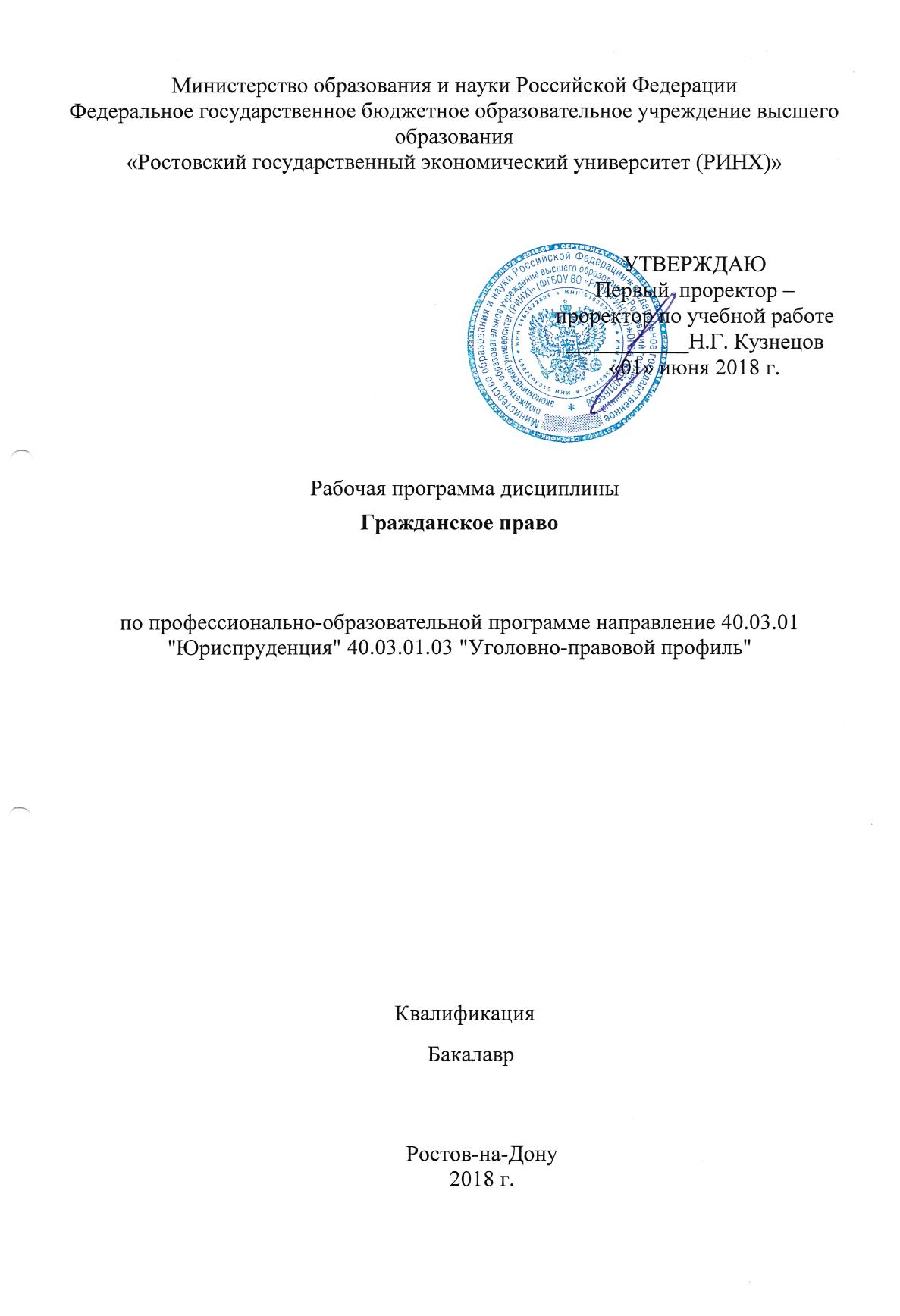 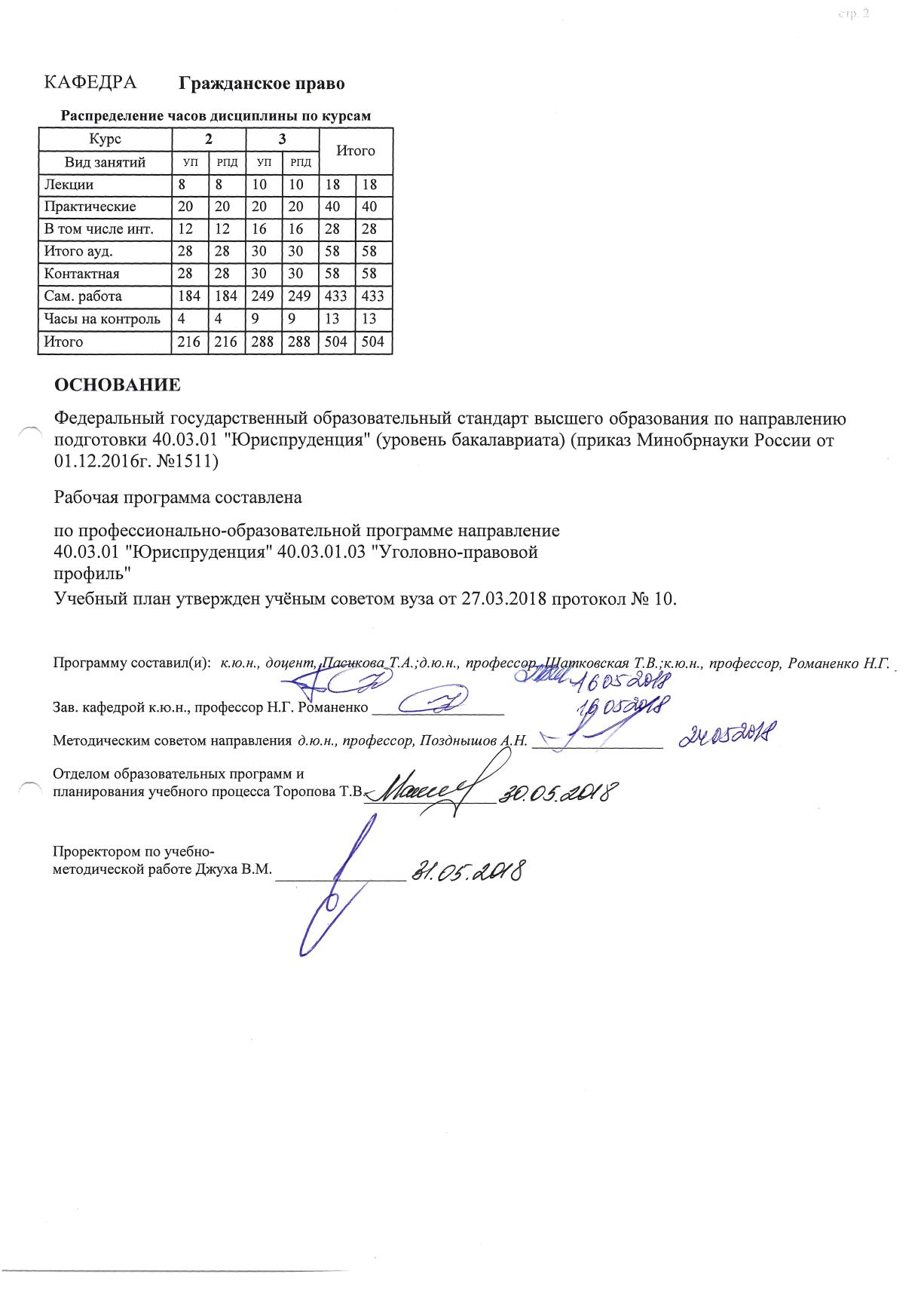 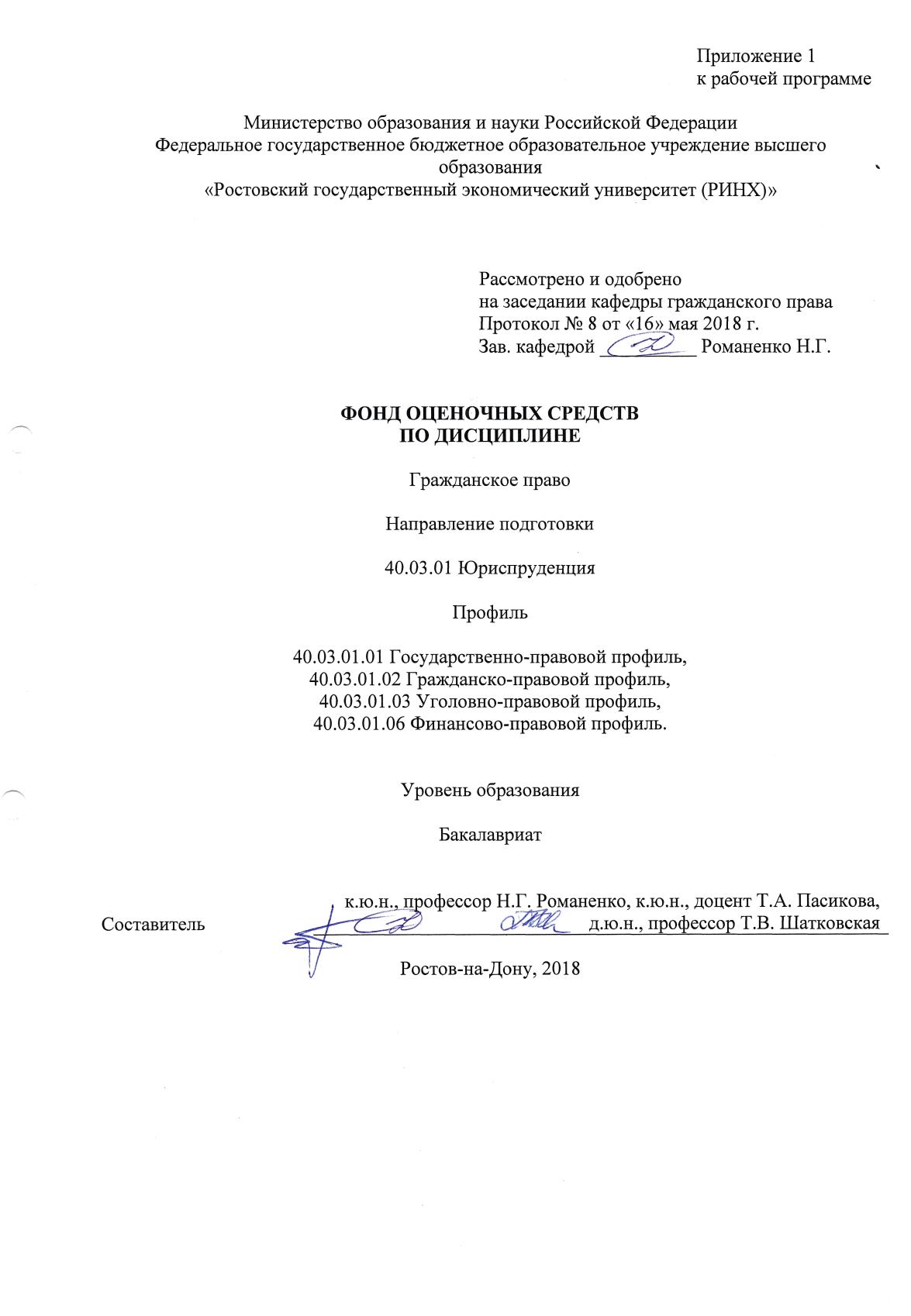 Оглавление1. Перечень компетенций с указанием этапов их формирования в процессе освоения образовательной программы	12. Описание показателей и критериев оценивания компетенций на различных этапах их формирования, описание шкал оценивания	13. Типовые контрольные задания или иные материалы, необходимые для оценки знаний, умений, навыков и (или) опыта деятельности, характеризующих этапы формирования компетенций в процессе освоения образовательной программы	4. Методические материалы, определяющие процедуры оценивания знаний, умений, навыков и (или) опыта деятельности, характеризующих этапы формирования компетенций	2 курс 3 семестр1. Перечень компетенций с указанием этапов их формирования в процессе освоения образовательной программыПеречень компетенций указан в п. 3. «Требования к результатам освоения дисциплины» рабочей программы дисциплины. 2. Описание показателей и критериев оценивания компетенций на различных этапах их формирования, описание шкал оценивания 2.1. Показатели и критерии оценивания компетенций: 2.2 Шкалы оценивания: Текущий контроль успеваемости и промежуточная аттестация осуществляется в рамках накопительной балльно-рейтинговой системы в 100-балльной шкале.Формой проверки знаний студентов по дисциплине является зачет. Определение уровня знаний на зачете осуществляется на основе принципов объективности, справедливости, всестороннего анализа уровня знаний студентов и предполагает соблюдение ряда условий, обеспечивающих эффективность оценочной процедуры, среди которых можно выделить:- знание фактического учебно-программного материала по дисциплине, в том числе знание (освоение) обязательной литературы, нормативно-правовых актов, судебной практики;- наличие логики в структуре ответа студента, готовность к дискуссии и аргументации своего ответа; - уровень самостоятельного мышления студента с элементами творческого подхода к изложению материала.Оценка «зачтено» (50-100 баллов):- изложенный материал фактически верен, наличие глубоких исчерпывающих знаний в объеме пройденной программы дисциплины в соответствии с поставленными программой курса целями и задачами обучения; правильные, уверенные действия по применению полученных знаний на практике, грамотное и логически стройное изложение материала при ответе, усвоение основной и знакомство с дополнительной литературой;- наличие твердых и достаточно полных знаний в объеме пройденной программы дисциплины в соответствии с целями обучения, правильные действия по применению знаний на практике, четкое изложение материала, допускаются отдельные логические и стилистические погрешности, обучающийся усвоил основную литературу, рекомендованную в рабочей программе дисциплины;- наличие твердых знаний в объеме пройденного курса в соответствии с целями обучения, изложение ответов с отдельными ошибками, уверенно исправленными после дополнительных вопросов; правильные в целом действия по применению знаний на практике.Оценка «не зачтено» (0-49 баллов):- ответы не связаны с вопросами, наличие грубых ошибок в ответе, непонимание сущности излагаемого вопроса, неумение применять знания на практике, неуверенность и неточность ответов на дополнительные и наводящие вопросы».3. Типовые контрольные задания или иные материалы, необходимые для оценки знаний, умений, навыков и (или) опыта деятельности, характеризующих этапы формирования компетенций в процессе освоения образовательной программыМинистерство образования и науки Российской ФедерацииФедеральное государственное бюджетное образовательное учреждение высшего образования«Ростовский государственный экономический университет (РИНХ)»Юридический факультетКафедра гражданского праваВопросы к зачетупо дисциплине Гражданское право(2 курс 3 семестр)Понятие предмет и метод гражданского права. Принципы и функции гражданского права.Гражданское законодательство и его система. Общая характеристика Гражданского кодекса РФ.Диспозитивные и императивные нормы гражданского права. Аналогия закона и аналогия права. Обратная сила закона в гражданском праве.Понятие и виды источников гражданского права.Официальное опубликование и вступление гражданско-правовых актов в силу.Действие гражданского законодательства во времени, пространстве, по кругу лиц.Понятие обычаев как источника гражданского права и условия их применения в гражданско-правовых отношениях.Понятие, элементы и структурные особенности гражданского правоотношения.Виды гражданских правоотношений.Основания возникновения гражданских правоотношений. Понятие и виды
юридических фактов в гражданском праве.Понятие и классификация объектов гражданского права.Вещи как объекты гражданских правоотношений. Их классификация.Понятие и виды ценных бумаг, их правовые особенности.Недвижимое имущество как объект гражданских правоотношений: специфика правового регулирования.Понятие и виды неимущественных прав, не связанными с имущественными. Гражданско-правовая защита чести, достоинства и деловой репутации.Состав участников (субъектов)гражданских правоотношений. Понятие и содержание гражданской правосубъектности.Понятие и содержание гражданской правоспособности. Возникновение и прекращение правоспособности.Понятие и содержание дееспособности граждан.Дееспособность малолетних и несовершеннолетних.Порядок и основания признания гражданина ограниченно дееспособным, правовые последствия.Порядок и основания признания гражданина недееспособным, правовые последствия.Понятие, виды и правовое значение актов гражданского состояния.Место жительства граждан и его юридическое значение.Порядок, условия и правовые последствия признания гражданина безвестно
отсутствующим.Порядок, условия и правовые последствия признания гражданина умершим. Особенности правового положения индивидуальных предпринимателей.Понятие опеки и попечительства. Патронаж.Понятие и признаки юридического лица. Органы юридического лица.Правоспособность и дееспособность юридического лица. Лицензирование деятельности юридических лиц.Виды юридических лиц, их классификация и ее юридическое значение.Порядок и способы создания юридических лиц. Учредительные документы юридических лиц.Индивидуализация юридических лиц, ее способы и гражданско-правовое значение.Реорганизация юридических лиц и ее виды.Прекращение деятельности юридического лица. Порядок ликвидации юридического лица.Несостоятельность (банкротство) юридических лиц.Правовой статус филиалов и представительств.Сравнительная характеристика хозяйственных товариществ и обществ.Правовой статус крестьянско-фермерского хозяйства.Понятие и виды акционерных обществ.Общества с ограниченной ответственностью. Общество с дополнительной ответственностью.Унитарные предприятия как юридические лица, их виды.Производственные кооперативы как юридическое лицо.Общая характеристика некоммерческих организаций.Общественные и религиозные организации (объединения).Государство как субъект гражданского права. Формы участия государства в гражданском оборотеПонятие представительства, его виды и гражданско-правовое значение. Коммерческое представительство.Доверенность: понятие, формы, срок действия, виды. Передоверие.Понятие, признаки и виды сделок.Форма сделки и последствия ее несоблюдения.Условия действительности сделок.Понятие и виды недействительных сделок.Последствия признания сделок недействительными.Последствия недействительности части сделки. Исковая давность по недействительным сделкам.Решения собраний.Критерии оценивания:Оценка «зачтено» (50-100 баллов), если:- изложенный материал фактически верен, наличие глубоких исчерпывающих знаний в объеме пройденной программы дисциплины в соответствии с поставленными программой курса целями и задачами обучения; правильные, уверенные действия по применению полученных знаний на практике, грамотное и логически стройное изложение материала при ответе, усвоение основной и знакомство с дополнительной литературой;- наличие твердых и достаточно полных знаний в объеме пройденной программы дисциплины в соответствии с целями обучения, правильные действия по применению знаний на практике, четкое изложение материала, допускаются отдельные логические и стилистические погрешности, обучающийся усвоил основную литературу, рекомендованную в рабочей программе дисциплины;- наличие твердых знаний в объеме пройденного курса в соответствии с целями обучения, изложение ответов с отдельными ошибками, уверенно исправленными после дополнительных вопросов; правильные в целом действия по применению знаний на практике;Оценка «не зачтено» (0-49 баллов):- ответы не связаны с вопросами, наличие грубых ошибок в ответе, непонимание сущности излагаемого вопроса, неумение применять знания на практике, неуверенность и неточность ответов на дополнительные и наводящие вопросы».Министерство образования и науки Российской ФедерацииФедеральное государственное бюджетное образовательное учреждение высшего образования«Ростовский государственный экономический университет (РИНХ)»Юридический факультетКафедра гражданского праваТесты письменныепо дисциплине Гражданское правоДеликтоспособность и сделкоспособность являются элементами:                  А) дееспособности;                  Б) правоспособности;                  В) индивидуализации.Гражданин может быть объявлен судом умершим если он безвестно отсутствует:                  А) 1 год;                  Б) 3 года;                  В) 5 лет.3. Может ли РФ быть субъектом гражданских правоотношений:                 А) может;                 Б) не может;                 В) может, но только в отношениях с другими государствами.4. Правоспособность  гражданина прекращается с момента:                  А) объявления судом гражданина умершим;                  Б) фактической смерти гражданина;                  В) признания гражданина недееспособным.5. Полную дееспособность гражданин приобретает:                  А) с 21 года;                  Б) с 18 лет;                  В)  с 14 лет.6.     Попечительство устанавливается над:                   А) несовершеннолетними гражданами от 14 до 18 лет и                         ограниченно дееспособными гражданами;                    Б) дееспособными лицами, которые по состоянию здоровья не  могут самостоятельно осуществлять и защищать свои права и  обязанности;                    В) малолетними гражданами.7.   Правоспособность – это способность:                    А) иметь гражданские права и нести обязанности;                    Б) своими действиями приобретать и осуществлять гражданские   права, создавать для себя гражданские обязанности и исполнять    их;                    В) нести самостоятельную имущественную ответственность.8.  Гражданин может быть лишен дееспособности:                 А) только по решению суда;                 Б) по решению родственников;                 В) по решению коллегии врачей.    9. К средствам индивидуализации физических лиц относятся:                 А) состав семьи в возраст её членов;                 Б) имя и  место жительства, акты гражданского состояния;                 В) диплом и другие документы, подтверждающие образование.10. Ограничение дееспособности гражданина происходит если:                А) гражданин злоупотребляет наркотическими средствами или  спиртными напитками и такими действиями ставит в тяжелое                      материальное положение свою семью;                Б) одинокий гражданин злоупотребляет наркотическими средствами  или  спиртными напитками;                 В) гражданин тяжело психически болен.11. Лишение дееспособности и её ограничение происходит:                   А) навсегда;                   Б) пока не отпадут обстоятельства, вследствие которых лицо было лишено дееспособности или ограничено в ней;                   В) пока родственники такого гражданина не заявят о своем несогласии с лишением или ограничением дееспособности.12. Опека устанавливается над:                    А) малолетними и недееспособными гражданами;                    Б) несовершеннолетними гражданами от 14 до 18 лет;                    В) ограниченно дееспособными гражданами.13. Несовершеннолетний приобретает полную дееспособность с 16 лет в случае:                   А) лишения его родителей родительских прав;                   Б) если он занимается предпринимательской деятельностью,  работает по трудовому договору или  вступил в брак;                   В) если на этом настаивают его родители, опекуны или попечители.14. Субъектами гражданских правоотношений являются:                   А) только физические лица;                   Б) только юридические лица;                   В) физические и юридические лица, а также РФ и её субъекты.15.  Правоспособность у гражданина возникает с момента:                    А) рождения;                    Б) достижения 18 лет;                    В) достижения 21  года. 16.     Местом жительства гражданина признается:                    А) место его прописки;                    Б) место его постоянного проживания;                    В) место жительства его семьи.17. Правоспособность гражданина прекращается в момент:А) признания его судом недееспособным;Б) объявления его безвестно отсутствующим или умершим;В) его фактической смерти;18. Имущественную ответственность по сделкам малолетних несут их:А) родители и близкие родственники;Б) усыновители и близкие родственники усыновителей;В) родители или усыновители или опекуны;19. Если основания, в силу которых гражданин был признан недееспособным, отпали, то опека над ним отменяется по решению:А) органа опеки и попечительства;Б) суда;В) медицинского совета.20. Малолетние в возрасте от 6 до 14 лет вправе самостоятельно:А) с согласия законных представителей совершать любые сделки;Б) вносить в кредитные учреждения вклады и распоряжаться ими;В) совершать мелкие бытовые сделки.21. В случае вступления в брак до достижения совершеннолетия, этот гражданин приобретает дееспособность в полном объеме:А) с момента регистрации брака;Б) с момента подтверждения полной дееспособности органом опеки и попечительства;В) с момента рождения первого ребенка.22. Правоспособность – это23. Дееспособность – это Критерии оценки тестовых заданий:Министерство образования и науки Российской ФедерацииФедеральное государственное бюджетное образовательное учреждение высшего образования«Ростовский государственный экономический университет (РИНХ)»Юридический факультетКафедра гражданского праваТемы эссе, рефератов, докладов, сообщенийпо дисциплине Гражданское правоГражданское право как отрасль права, предмет и метод гражданско-правового регулирования.2.	Принципы и функции гражданского права.3.	Источники гражданского права. Действие гражданского законодательства во времени, в пространстве и по кругу лиц.4.	Понятие, виды и структура гражданских правоотношений.5.	Основания возникновения гражданских правоотношений. Понятие и виды юридических фактов в гражданском праве. 6.	Гражданская правосубъектность физических лиц. Правоспособность физических лиц. 7.	Дееспособность физических лиц.8.	Ограничение дееспособности граждан. Признание гражданина недееспособным.9.	Признание гражданина безвестно отсутствующим и объявление его умершим.10.	Опека, попечительство и патронаж.11.	Понятие, виды и правовое значение актов гражданского состояния.12.	Понятие и признаки юридического лица. Классификация юридических лиц.13.	Государственная регистрация юридических лиц.14.	Понятие и виды правоспособности юридических лиц. Учредительные документы. Органы юридического лица.15.	Реорганизация юридических лиц и ее виды.16.	Порядок ликвидации юридического лица.17.	Организационно-правовые формы коммерческих организаций: краткая характеристика.18.	Некоммерческие организации: понятие, виды, особенности гражданско-правового статуса.19.	Участие публично-правовых образований в гражданских правоотношениях.20.	Понятие и виды объектов гражданских правоотношений. Интеллектуальная собственность как объект гражданских правоотношений.21.	Вещи как объекты гражданских правоотношений. Юридическая классификация вещей.22.	Понятие и виды ценных бумаг.23.	Понятие и виды нематериальных благ и их особенности как объектов гражданских правоотношений.24.	Понятие и виды сделок, их место в системе юридических фактов. Форма сделки и последствия ее не соблюдения.25.	Недействительность сделок и ее правовые последствия. Сроки исковой давности по недействительным сделкам.26.	Основания недействительности сделок. Виды недействительных сделок.Методические рекомендации по написанию, требования к оформлениюЦелью написания рефератов является:- привитие студентам навыков библиографического поиска необходимой литературы (на бумажных носителях, в электронном виде);- привитие студентам навыков компактного изложения мнения авторов и своего суждения по выбранному вопросу в письменной форме, научно грамотным языком и в хорошем стиле;- приобретение навыка грамотного оформления ссылок на используемые источники, правильного цитирования авторского текста;- выявление и развитие у студентов интереса к определенной научной и практической проблематике с тем, чтобы исследование ее в дальнейшем продолжалось в подготовке и написании курсовых и дипломной работы и дальнейших научных трудах.Основные задачи студента при написании реферата:- с максимальной полнотой использовать литературу по выбранной теме (как рекомендуемую, так и самостоятельно подобранную) для правильного понимания авторской позиции;	- верно (без искажения смысла) передать авторскую позицию в своей работе;	- уяснить для себя и изложить причины своего согласия (несогласия) с тем или иным автором по данной проблеме.Требования к содержанию:- материал, использованный в реферате, должен относиться строго к выбранной теме;- необходимо изложить основные аспекты проблемы не только грамотно, но и в соответствии с той или иной логикой (хронологической, тематической, событийной и др.)- при изложении следует сгруппировать идеи разных авторов по общности точек зрения или по научным школам;- реферат должен заканчиваться подведением итогов проведенной исследовательской работы: содержать краткий анализ-обоснование преимуществ той точки зрения по рассматриваемому вопросу, с которой Вы солидарны.Написанию работы предшествует внимательное изучение студентом рекомендованных источников. Целесообразно делать выписки из нормативных актов, книг, статей, помечать в черновике те страницы и издания, которые наиболее полезны при освещении соответствующих вопросов.В тексте работы при ссылках на нормативный акт должна использоваться последняя редакция документа.Следует иметь в виду, что иногда нормативный материал, используемый в учебниках, пособиях и научной литературе, к моменту подготовки студентом письменной работы оказывается утратившим силу.Недействующие нормативные акты не подлежат использованию, либо упоминаются с соответствующими оговорками.Таким образом, при работе с нормативно-правовой базой студент в первую очередь должен установить, является ли данный нормативно-правовой акт действующим в настоящее время, а также использовать последнюю редакцию документа.В процессе подготовки работы студент должен:а) всесторонне изучить определенную юридическую проблему, ее теоретические и практические аспекты;б) проанализировать научную литературу и нормативно-правовой материал по теме;в) выработать собственное суждение по соответствующей проблеме, отношение к существующим научным позициям, точкам зрения, юридической практике;г) по возможности сформулировать свои предложения по совершению юридической практики и законодательства.Содержание работы должно соответствовать ее теме и плану.Текст реферата делится на три части: введение, основная часть и заключение.	а) Введение - раздел реферата, посвященный постановке проблемы, которая будет рассматриваться и обоснованию выбора темы.б) Основная часть - это звено работы, в котором последовательно раскрывается выбранная тема. Основная часть может быть представлена как цельным текстом, так и разделена на главы. При необходимости текст реферата может дополняться иллюстрациями, таблицами, графиками, но ими не следует «перегружать» текст.в) Заключение - данный раздел реферата должен быть представлен в виде выводов, которые готовятся на основе подготовленного текста. Выводы должны быть краткими и четкими. Также в заключении можно обозначить проблемы, которые «высветились» в ходе работы над рефератом, но не были раскрыты в работе.4. Список источников и литературы. В данном списке называются как те источники, на которые ссылается студент при подготовке реферата, так и все иные, изученные им в связи с его подготовкой. В работе должно быть использовано не менее 7 разных источников. Работа, выполненная с использованием материала, содержащегося в одном научном источнике, является явным плагиатом и не принимается. Оформление списка источников должно соответствовать требованиям, принятым в университете.При использовании в тексте цитат, норм правовых актов, заимствованных таблиц и схем следует руководствоваться правилами оформления сносок и ссылок на соответствующие источники.При цитировании необходимо соблюдать следующие правила:- текст цитаты заключается в кавычки и приводится без изменений, без произвольного сокращения цитируемого фрагмента (пропуск слов, предложений или абзацев допускается, если не влечет искажения всего фрагмента, и обозначается многоточием, которое ставится на месте пропуска) и без искажения смысла;- каждая цитата должна сопровождаться ссылкой на источник, библиографическое описание которого должно приводиться в соответствии с предъявляемыми требованиями.Сноски имеют постраничную нумерацию, то есть первая сноска на каждой странице нумеруется цифрой 1. Печатание сносок с использованием сквозной нумерации в конце работы не допускается.Заимствование текста без ссылки на источник цитирования, т.е. плагиат, не допускается и является основанием для направления работы на доработку.Текст работы набирается на компьютере в текстовом редакторе «Microsoft Word»: стиль шрифта «Times New Roman», размер: «14», через 1,5 интервала, отступ абзаца – 1см (по линейке табуляции), с выравниванием «по ширине», в том числе и при оформлении списков и наименований вопросов и параграфов. Распечатывается с одной стороны листа формата А4. Каждая страница должна быть оформлена с четким соблюдением размера полей: слева - 30 мм, сверху - 20 мм, справа - 10 мм, снизу - 20 мм.Заголовки параграфов, пунктов печатаются шрифтом с выделением «жирный», с выравниванием «по ширине» и с отступом абзаца указанного размера по первой строке.Точка в конце заголовка не ставится. Заголовки «введение», «заключение», «список использованных источников» печатаются с выравниванием «по центру».В тексте работы запрещается использовать выделение «жирный» (кроме указанных заголовков), а также шрифт другого стиля.В работе используется сквозная нумерация страниц. Титульный лист считается первым, но не нумеруется. Нумерация страниц начинается с третьего листа работы – введения. Номера страниц проставляются в правом верхнем углу.Работа должна быть выполнена грамотно и аккуратно, с обязательным соблюдением рекомендуемых правил и требований. Не допускаются произвольные сокращения слов, исправления и зачеркивания. Грамматические и стилистические ошибки снижают уровень оценки работы. Нарушение правил оформления работы является основанием для направления работы на доработку.Критерии оценки:Оценку «зачтено» рекомендуется выставлять:– если обучающийся в полном объеме усвоил материал, принимает активное участие в обсуждении доклада, при обсуждении исчерпывающе раскрыл теоретическое содержание заданного вопроса, не затруднялся с ответом на дополнительные вопросы преподавателя, умеет самостоятельно анализировать, обобщать и последовательно, логично, аргументированно излагать материал, не допуская ошибок. – если обучающийся показал знание по дискуссионному вопросу, правильно, по существу и последовательно изложил содержание вопроса, владеет основными умениями и навыками, при ответе не допустил существенных ошибок и неточностей. Оценку «незачтено» рекомендуется выставлять, если обучающийся при ответе на дискуссионный вопрос допустил существенные ошибки, не смог ответить на большинство дополнительных вопросов или отказался отвечать.4. Методические материалы, определяющие процедуры оценивания знаний, умений, навыков и (или) опыта деятельности, характеризующих этапы формирования компетенцийПроцедуры оценивания включают в себя текущий контроль и промежуточную аттестацию.Текущий контроль успеваемости и промежуточная аттестация осуществляется в рамках накопительной балльно-рейтинговой системы в 100-балльной шкале с использованием оценочных средств, представленных в п. 3 данного приложения. Результаты текущего контроля доводятся до сведения студентов до промежуточной аттестации.Согласно п. 4.7 Положения об организации учебного процесса в Ростовском государственном экономическом университете (РИНХ) с использованием зачетных единиц (кредитов) и балльно-рейтинговой системы «Студент считается аттестованным по дисциплине, если его оценка за семестр не менее 50 баллов (суммарно по контрольным точкам). При этом студенту выставляется семестровая оценка в 100-балльной шкале, характеризующей качество освоения студентом знаний, умений и компетенций по данной дисциплине». При этом оценке «зачтено» соответствует количество баллов от 50 до 100; «незачтено» – 0-49 баллов.В течение семестра студент может набрать максимально 100 баллов, которые можно заработать следующим образом:1) баллы по практическим занятиям начисляются за активную работу из расчета: активная работа на 1 семинарском занятии – максимально 1 балл;2) баллы за самостоятельную работу начисляются за:- подготовку реферата (объем не менее 10 страниц, оформление в соответствии с утвержденными на Юридическом факультете методическими рекомендациями), с использованием монографий, научных статей из периодических изданий (не менее 5 источников) – 1 балл (по контрольной точке однократно);- подготовку и устное изложение доклада на практическом занятии (объем не менее 10 страниц, оформление в соответствии с утвержденными на Юридическом факультете методическими рекомендациями), с использованием монографий, научных статей из периодических изданий (не менее 5 источников) – 2 балла (по контрольной точке однократно);- участие в студенческих научно-практических конференциях с докладом по тематике изучаемой дисциплины – 12 баллов;- участие в проектах, поддержанных грантами государственных органов, научных фондов (по тематике изучаемой дисциплины) – 25 баллов;- участие в работах по выполнению договорных научно-исследовательских работ вуза (по тематике изучаемой дисциплины) – 15 баллов;- участие в конкурсе студенческих научных работ (по тематике изучаемой дисциплины) – 12 баллов;- участие в конкурсе студенческих научных работ при условии награждения представленной работы, выполненной по тематике изучаемой дисциплины, призовыми местами (1, 2, 3 место) на международных, региональных и внутривузовских конкурсах, олимпиадах – 25 баллов;- участие в студенческих межвузовских, внутривузовских викторинах, олимпиадах по тематике изучаемой дисциплины – 7 баллов;- публикация научной статьи по тематике изучаемой дисциплины – 12 баллов;- публикация научной статьи на иностранном языке по тематике изучаемой дисциплины – 17 баллов;- участие в деловой (ролевой) игре по тематике изучаемой дисциплины – 5 баллов;3) тестирование предполагает выполнение письменных контрольных работ (тестов) по каждому модулю.Промежуточная аттестация проводится в форме зачета. Зачет проводится по расписанию по окончании теоретического обучения до начала экзаменационной сессии. Количество вопросов в билете – 2. Объявление результатов производится в день зачета. Результаты аттестации заносятся в зачетную ведомость и зачетную книжку студента. Студенты, не прошедшие промежуточную аттестацию по графику сессии, должны ликвидировать задолженность в установленном порядке. 2 курс 4 семестр1. Перечень компетенций с указанием этапов их формирования в процессе освоения образовательной программыПеречень компетенций указан в п. 3. «Требования к результатам освоения дисциплины» рабочей программы дисциплины. 2. Описание показателей и критериев оценивания компетенций на различных этапах их формирования, описание шкал оценивания 2.1. Показатели и критерии оценивания компетенций: 2.2 Шкалы оценивания: Текущий контроль успеваемости и промежуточная аттестация осуществляется в рамках накопительной балльно-рейтинговой системы в 100-балльной шкале.Согласно п. 4.7 Положения об организации учебного процесса в Ростовском государственном экономическом университете (РИНХ) с использованием зачетных единиц (кредитов) и балльно-рейтинговой системы «Студент считается аттестованным по дисциплине, если его оценка за семестр не менее 50 баллов (суммарно по контрольным точкам). При этом студенту выставляется семестровая оценка в 100-балльной шкале, характеризующей качество освоения студентом знаний, умений и компетенций по данной дисциплине». При этом оценке:отлично (5) соответствует количество баллов от 84 до 100; хорошо (4) – 67–83 балла; удовлетворительно (3) – 50–66 баллов; неудовлетворительно (2) – 0–49 баллов.Студент, набравший количество баллов, соответствующее оценке «удовлетворительно», «хорошо» от зачета освобождается, получив автоматически данную оценку.. Если студент не согласен с баллами, соответствующими оценке «удовлетворительно» и «хорошо», выставленными ему в течение семестра преподавателем, то он имеет право прийти на зачет. В этом случае набранные им баллы не  учитываются и максимальное количество баллов, которое студент может набрать за промежуточную аттестацию по дисциплине – 100 баллов. 3. Типовые контрольные задания или иные материалы, необходимые для оценки знаний, умений, навыков и (или) опыта деятельности, характеризующих этапы формирования компетенций в процессе освоения образовательной программыМинистерство образования и науки Российской ФедерацииФедеральное государственное бюджетное образовательное учреждение высшего образования«Ростовский государственный экономический университет (РИНХ)»Юридический факультетКафедра гражданского праваВопросы к зачетупо дисциплине Гражданское право(2 курс 4 семестр)1.	Понятие предмет и метод гражданского права. 2.	Принципы и функции гражданского права.3.	Гражданское законодательство и его система. Общая характеристика Гражданского кодекса РФ.4.	Диспозитивные и императивные нормы гражданского права. Аналогия закона и аналогия права. Обратная сила закона в гражданском праве.5.	Понятие и виды источников гражданского права.6.	Официальное опубликование и вступление гражданско-правовых актов в силу.7.	Действие гражданского законодательства во времени, пространстве, по кругу лиц.8.	Понятиеобычаевкак источника гражданского права иусловияихприменениявгражданско-правовых отношениях.9.	Понятие, элементы и структурные особенности гражданского правоотношения.10.	Виды гражданских правоотношений.11.	Основания возникновения гражданских правоотношений. Понятие и видыюридических фактов в гражданском праве.12.	Понятие и классификация объектов гражданского права.13.	Вещи как объекты гражданских правоотношений. Их классификация.14.	Понятие и виды ценных бумаг, их правовые особенности.15.	Недвижимое имущество как объект гражданских правоотношений: специфика правового регулирования.16.	Понятие и виды неимущественных прав, не связанными с имущественными. Гражданско-правовая защита чести, достоинства и деловой репутации.17.	Состав участников (субъектов)гражданских правоотношений. 18.	Понятие и содержание гражданской правосубъектности.19.	Понятие и содержание гражданской правоспособности. Возникновение и прекращение правоспособности.20.	Понятие и содержание дееспособности граждан.21.	Дееспособность малолетних и несовершеннолетних.22.	Порядок и основания признания гражданина ограниченно дееспособным, правовые последствия.23.	Порядок и основания признания гражданина недееспособным, правовые последствия.24.	Понятие, виды и правовое значение актов гражданского состояния.25.	Место жительства граждан и его юридическое значение.26.	Порядок,условияиправовыепоследствияпризнаниягражданинабезвестноотсутствующим.27.	Порядок,условияиправовыепоследствияпризнаниягражданинаумершим.28.	Особенностиправовогоположенияиндивидуальных предпринимателей.29.	Понятие опеки и попечительства. Патронаж.30.	Понятие и признаки юридического лица. Органы юридического лица.31.	Правоспособность и дееспособность юридического лица. Лицензирование деятельности юридических лиц.32.	Виды юридических лиц, их классификация и ее юридическое значение.33.	Порядок и способы созданияюридических лиц. Учредительные документы юридических лиц.34.	Индивидуализация юридических лиц, ее способы и гражданско-правовое значение.35.	Реорганизация юридических лиц и ее виды.36.	Прекращение деятельности юридического лица. Порядок ликвидации юридического лица.37.	Несостоятельность (банкротство) юридических лиц.38.	Правовой статус филиалов и представительств.39.	Сравнительная характеристика хозяйственных товариществ и обществ.40.	Правовой статус крестьянско-фермерского хозяйства.41.	Понятие и виды акционерных обществ.42.	Общества с ограниченной ответственностью. Общество с дополнительной ответственностью.43.	Унитарные предприятия как юридические лица, их виды.44.	Производственные кооперативы как юридическое лицо.45.	Общая характеристика некоммерческих организаций.46.	Общественные и религиозные организации (объединения).47.	Государство как субъект гражданского права. Формы участия государства в гражданском обороте48.	Понятие представительства, его виды и гражданско-правовое значение. Коммерческое представительство.49.	Доверенность: понятие, формы, срок действия, виды. Передоверие.50.	Понятие, признаки и виды сделок.51.	Форма сделки и последствия ее несоблюдения.52.	Условия действительности сделок.53.	Понятие и виды недействительных сделок.54.	Последствия признания сделок недействительными.55.	Последствия недействительности части сделки. Исковая давность по недействительным сделкам.56.	Решения собраний.57.	Границы субъективного гражданского права и пределыего осуществления. Злоупотребление правом.58.	Понятие содержание субъективного права на защиту. Способы защиты гражданских прав.59.	Понятие и виды сроков в гражданском праве, их классификация.60.	Исчисление сроков в гражданском праве. Начало и окончание течения срока.61.	Исковая давность: понятие, значение, виды. 62.	Применение и исчисление сроков исковой давности.63.	Начало течения и основания приостановления сроков исковой давности.64.	Приостановление и перерыв сроков исковой давности 65.	Восстановление срока исковой давности. Последствия истечения сроков исковой давности.66.	Требования, на которые исковая давность не распространяется.67.	Понятие, формы и виды права собственности.68.	Содержание правомочий собственника.69.	Субъекты, объекты, содержание права собственности.70.	Вещные права лиц, не являющихся собственниками.71.	Основания приобретения права собственности. 72.	Способы прекращения права собственности.73.	Понятие и виды права общей собственности. Основания возникновения общей собственности.74.	Понятие, содержание и порядок осуществления права общей долевой собственности.75.	Общая совместная собственность. Понятие, объекты, основания возникновения и прекращения.76.	Право собственности и другие вещные права на землю.77.	Право собственности и другие вещные права на жилые помещения.78.	Защита прав собственности и других вещных прав.79.	Понятие и виды обязательств. Основания их возникновения.80.	Стороны обязательства. Обязательства с множественностью лиц.81.	Понятие и принципы исполнения обязательств.82.	Способы обеспечения исполнения обязательств.83.	Неустойка как способ обеспечения исполнения обязательств.84.	Залог и его виды. Возникновение права залога и его прекращение.85.	Задаток как способ обеспечения исполнения обязательств. Понятие и основанияудержания.86.	Поручительство и банковская гарантия как способы обеспечения исполнения обязательств. 87.	Перемена лиц в обязательстве.88.	Понятие и основания прекращения обязательств.89.	Понятие и особенности гражданско-правовой ответственности.90.	Виды гражданско-правовой ответственности.91.	Основания и условия гражданско-правовой ответственности.92.	Вина как условие гражданско-правовой ответственности. Случаи ответственности93.	независимо от вины.94.	Основания освобождения от гражданско-правовой ответственности. 95.	Понятие и виды гражданско-правовых договоров.96.	Порядок заключения гражданско-правового договора.97.	Существенные условия договора, их значение для его действительности.98.	Изменение и расторжение договора, основания и правовые последствия.Критерии оценивания:Оценка «зачтено» (50-100 баллов), если:- изложенный материал фактически верен, наличие глубоких исчерпывающих знаний в объеме пройденной программы дисциплины в соответствии с поставленными программой курса целями и задачами обучения; правильные, уверенные действия по применению полученных знаний на практике, грамотное и логически стройное изложение материала при ответе, усвоение основной и знакомство с дополнительной литературой;- наличие твердых и достаточно полных знаний в объеме пройденной программы дисциплины в соответствии с целями обучения, правильные действия по применению знаний на практике, четкое изложение материала, допускаются отдельные логические и стилистические погрешности, обучающийся усвоил основную литературу, рекомендованную в рабочей программе дисциплины;- наличие твердых знаний в объеме пройденного курса в соответствии с целями обучения, изложение ответов с отдельными ошибками, уверенно исправленными после дополнительных вопросов; правильные в целом действия по применению знаний на практике;Оценка «не зачтено» (0-49 баллов):- ответы не связаны с вопросами, наличие грубых ошибок в ответе, непонимание сущности излагаемого вопроса, неумение применять знания на практике, неуверенность и неточность ответов на дополнительные и наводящие вопросы»..Министерство образования и науки Российской ФедерацииФедеральное государственное бюджетное образовательное учреждение высшего образования«Ростовский государственный экономический университет (РИНХ)»Юридический факультетКафедра гражданского праваТесты письменныепо дисциплине Гражданское право1. Кто несет расходы на исполнение обязательств (по общему правилу)?a) кредитор;    в) собственник имущества;б) должник;    г) бенефициар.2. В каком случае кредитор обязан приянть исполнение, предложенное за должника третьим лицом?а) если исполнение обязательства возложено должником на это третье лицо;б) если обязательство должно быть исполнено должником лично;в) если третьим лицом не допущена просрочка исполнения денежного обязательства.3. Посредством чего, в соответствии со ст. 313 ГК РФ, третье лицо имеет право исполнить обязательство?а) извинения;    в) просрочки обязательства;б) внесения долга в депозит нотариуса;    г) предъявления чека об оплате.4. В течение скольки дней должно быть исполнено обязательство, не предусматривающее срок его исполнения?а) 5 дней со дня предъявления кредитором требования об исполнении;б) 10 дней со дня предъявления кредитором требования об исполнении;в) 7 дней со дня предъявления кредитором требования об исполнении;г) 3 дней со дня предъявления кредитором требования об исполнении.5. Каким образом должны исполняться обязательства?а) качественым;    в) надлежащим;б) обязательным;    г) ненадлежащим.6. Дайте правильную формулировку определения неустойки:а. неустойкой признается определенная законом или договором денежная сумма, которую должник обязан уплатить кредитору в случае неисполнения или ненадлежащего исполнения обязательства, в частности в случае просрочки исполнения. б. неустойкой признается определенная законом или договором денежная суммав. неустойкой признается определенная законом или договором денежная сумма, которую должник обязан уплатить кредитору в случае неисполнения обязательстваг. ни один вариантов ответа неверный7. Может ли кредитор требовать уплаты неустойки, если должник не несет ответственности за неисполнение или ненадлежащее исполнение обязательства? а. можетб. нет, не может8. В какой форме должно совершаться соглашение о неустойке?а. в устнойб. в письменнойв. ни один из вариантов ответа неверный9. Размер законной неустойки может быть увеличен ….?а. соглашением сторонб. не может быть увеличенв. соглашением сторон, если закон этого не запрещаетг. ни один из вариантов ответа неверный	10. Если подлежащая уплате неустойка явно несоразмерна последствиям нарушения обязательства…(продолжите фразу):       а. суд вправе увеличить неустойку       б.суд вправе уменьшить неустойку       в. суд не вправе ничего сделать11. Имеет ли какое-то значение несоблюдение формы соглашения о неустойке?      а. нет , не имеет      б. да, имеет      в. да, несоблюдение формы ведёт к недействительности соглашения о неустойке. 12. Вставьте недостающие слова:      Уменьшение неустойки, ___________, осуществляющим предпринимательскую деятельность, допускается в исключительных случаях, если будет доказано, что взыскание неустойки в предусмотренном договором размере может привести к получению кредитором необоснованной выгоды:а. определённой договоромб. подлежащей уплате лицомв. определённой договором и подлежащей уплате лицомг. ни один из вариантов ответа неверный13. Вправе ли кредитор требовать уплаты неустойки, определённой законом, независимо от того, предусмотрена ли обязанность её уплаты соглашением сторон?а. не вправеб. вправев. ни один из вариантов ответа неверный14.Залог между залогодателем и залогодержателем возникает на основании:ДоверенностиСоглашения ДоговораДоговоренности сторон  15. Задаток – это:а) денежное обязательство, в том числе обязанность возместить убытки или уплатить неустойку в случае нарушения договора;б) определенная законом или договором денежная сумма, которую должник обязан уплатить кредитору в случае неисполнения или ненадлежащего исполнения обязательства, в частности в случае просрочки исполнения;в) денежная сумма, выдаваемая одной из договаривающихся сторон в счет причитающихся с нее по договору платежей другой стороне, в доказательство заключения договора и в обеспечение его исполнения;16. В какой форме должно быть совершено соглашение о задатке?а) в устной;б) в письменной;в) допускается как письменная форма, так и устная;17. В случае сомнения в отношении того, является ли сумма, уплаченная в счет причитающихся со стороны по договору платежей, задатком:а) эта сумма считается уплаченной в качестве аванса, если не доказано иное;б) эта сумма не может быть признана залогом, если не доказано иное;в) эта сумма должна быть возвращена стороне, уплатившей его;18. Должен ли быть возвращен задаток в случае, если обязательство прекращено до начала его исполнения?а) да;б) нет;в) только в случае, если это было предусмотрено в договоре;19. Если за неисполнение договора ответственна сторона, получившая задаток то она:а) обязана уплатить другой стороне сумму задатка;б) обязана уплатить другой стороне двойную сумму задатка;в) обязана уплатить другой стороне тройную сумму задатка;г) не обязана возвращать задаток;20. Если за неисполнение договора ответственна сторона, давшая задаток, то:а) обязана уплатить другой стороне сумму задатка;б) обязана уплатить другой стороне двойную сумму задатка;в) обязана уплатить другой стороне тройную сумму задатка;г) он остается у другой стороны;21. Обеспечительный платеж – это:а) определенная законом или договором денежная сумма, которую должник обязан уплатить кредитору в случае неисполнения или ненадлежащего исполнения обязательства, в частности в случае просрочки исполнения;б) денежное обязательство, в том числе обязанность возместить убытки или уплатить неустойку в случае нарушения договора;в) денежная сумма, выдаваемая одной из договаривающихся сторон в счет причитающихся с нее по договору платежей другой стороне, в доказательство заключения договора и в обеспечение его исполнения;22. При наступлении обстоятельств, предусмотренных договором, сумма обеспечительного платежа:а) засчитывается в счет исполнения соответствующего обязательства, если это предусмотрено  договором;б) всегда засчитывается в счет исполнения соответствующего обязательства;в) никогда не засчитывается в счет исполнения соответствующего обязательства;23 В случае ненаступления в предусмотренный договором срок обстоятельств или прекращения обеспеченного обязательства обеспечительный платеж:а) не подлежит возврату;б) подлежит возврату, если иное не предусмотрено соглашением сторон;10) Начисляются ли на сумму обеспечительного платежа проценты?а) да;б) нет, если иное не предусмотрено договором;Критерии оценки тестовых заданий:Министерство образования и науки Российской ФедерацииФедеральное государственное бюджетное образовательное учреждение высшего образования«Ростовский государственный экономический университет (РИНХ)»Юридический факультетКафедра гражданского праваТемы эссе, рефератов, докладов, сообщенийпо дисциплине Гражданское право1.	Гражданское право как отрасль права, предмет и метод гражданско-правового регулирования.2.	Принципы и функции гражданского права.3.	Источники гражданского права. Действие гражданского законодательства во времени, в пространстве и по кругу лиц.4.	Понятие, виды и структура гражданских правоотношений.5.	Основания возникновения гражданских правоотношений. Понятие и виды юридических фактов в гражданском праве. 6.	Гражданская правосубъектность физических лиц. Правоспособность физических лиц. 7.	Дееспособность физических лиц.8.	Ограничение дееспособности граждан. Признание гражданина недееспособным.9.	Признание гражданина безвестно отсутствующим и объявление его умершим.10.	Опека, попечительство и патронаж.11.	Понятие, виды и правовое значение актов гражданского состояния.12.	Понятие и признаки юридического лица. Классификация юридических лиц.13.	Государственная регистрация юридических лиц.14.	Понятие и виды правоспособности юридических лиц. Учредительные документы. Органы юридического лица.15.	Реорганизация юридических лиц и ее виды.16.	Порядок ликвидации юридического лица.17.	Организационно-правовые формы коммерческих организаций: краткая характеристика.18.	Некоммерческие организации: понятие, виды, особенности гражданско-правового статуса.19.	Участие публично-правовых образований в гражданских правоотношениях.20.	Понятие и виды объектов гражданских правоотношений. Интеллектуальная собственность как объект гражданских правоотношений.21.	Вещи как объекты гражданских правоотношений. Юридическая классификация вещей.22.	Понятие и виды ценных бумаг.23.	Понятие и виды нематериальных благ и их особенности как объектов гражданских правоотношений.24.	Понятие и виды сделок, их место в системе юридических фактов. Форма сделки и последствия ее не соблюдения.25.	Недействительность сделок и ее правовые последствия. Сроки исковой давности по недействительным сделкам.26.	Основания недействительности сделок. Виды недействительных сделок.27.	Представительство. Его виды и гражданско-правовое значение.28.	Понятие и виды доверенности. Формы доверенности. Передоверие.29.	Формы и способы защиты гражданских прав. Самозащита гражданских прав.30.	Понятие и виды сроков в гражданском праве. Исчисление сроков.31.	Понятие сроков исковой давности. Приостановление, перерыв и восстановление сроков исковой давности. 32.	Собственность как экономическая и правовая категория.33.	Понятие, содержание и объекты права собственности.34.	Приобретение и прекращение права собственности.35.	Понятие и виды праваобщей собственности. Основания возникновения общей собственности.36.	Понятие, содержание и порядок осуществления права общей долевой собственности.37.	Общая совместная собственность. Понятие, объекты, основания возникновенияи прекращения.38.	Ограниченные вещные права: понятие и виды.39.	Вещные права юридических лиц (хозяйственное ведение и оперативное управление).40.	Ограниченные вещные правана земельные участки.41.	Понятие и виды гражданско-правовых способов защиты права собственности. Вещно-правовые способы защиты права собственности.42.	Основания и порядок истребования собственником имущества из чужого незаконного владения и управления.43.	Защита прав собственника от нарушений, не связанных с лишением владения. 44.	Понятие и виды обязательств. Основания их возникновения.45.	Стороны обязательства. Обязательства с множественностью лиц.46.	Исполнение обязательств.47.	Перемена лиц в обязательстве.48.	Понятие и основания прекращения обязательств.49.	Способы обеспечения исполнения обязательств.50.	Залог как способ обеспечения исполнения обязательств.51.	Неустойка как способ обеспечения исполнения обязательств.52.	Понятие и особенности гражданско-правовой ответственности. Виды гражданско-правовой ответственности.53.	Основания и условия ответственности по гражданскому праву. Основания освобождения от гражданско-правовой ответственности.54.	Понятие убытков в гражданском праве и порядок их возмещение. Соотношение убытков и неустойки.55.	Понятие договора в гражданском праве. Свобода договора.56.	Условия гражданско-правового договора. Виды гражданско-правовых договоров.57.	Порядок заключения договора.58.	Изменение и расторжение договора.Методические рекомендации по написанию, требования к оформлениюЦелью написания рефератов является:- привитие студентам навыков библиографического поиска необходимой литературы (на бумажных носителях, в электронном виде);- привитие студентам навыков компактного изложения мнения авторов и своего суждения по выбранному вопросу в письменной форме, научно грамотным языком и в хорошем стиле;- приобретение навыка грамотного оформления ссылок на используемые источники, правильного цитирования авторского текста;- выявление и развитие у студентов интереса к определенной научной и практической проблематике с тем, чтобы исследование ее в дальнейшем продолжалось в подготовке и написании курсовых и дипломной работы и дальнейших научных трудах.Основные задачи студента при написании реферата:- с максимальной полнотой использовать литературу по выбранной теме (как рекомендуемую, так и самостоятельно подобранную) для правильного понимания авторской позиции;	- верно (без искажения смысла) передать авторскую позицию в своей работе;	- уяснить для себя и изложить причины своего согласия (несогласия) с тем или иным автором по данной проблеме.Требования к содержанию:- материал, использованный в реферате, должен относиться строго к выбранной теме;- необходимо изложить основные аспекты проблемы не только грамотно, но и в соответствии с той или иной логикой (хронологической, тематической, событийной и др.)- при изложении следует сгруппировать идеи разных авторов по общности точек зрения или по научным школам;- реферат должен заканчиваться подведением итогов проведенной исследовательской работы: содержать краткий анализ-обоснование преимуществ той точки зрения по рассматриваемому вопросу, с которой Вы солидарны.Написанию работы предшествует внимательное изучение студентом рекомендованных источников. Целесообразно делать выписки из нормативных актов, книг, статей, помечать в черновике те страницы и издания, которые наиболее полезны при освещении соответствующих вопросов.В тексте работы при ссылках на нормативный акт должна использоваться последняя редакция документа.Следует иметь в виду, что иногда нормативный материал, используемый в учебниках, пособиях и научной литературе, к моменту подготовки студентом письменной работы оказывается утратившим силу.Недействующие нормативные акты не подлежат использованию, либо упоминаются с соответствующими оговорками.Таким образом, при работе с нормативно-правовой базой студент в первую очередь должен установить, является ли данный нормативно-правовой акт действующим в настоящее время, а также использовать последнюю редакцию документа.В процессе подготовки работы студент должен:а) всесторонне изучить определенную юридическую проблему, ее теоретические и практические аспекты;б) проанализировать научную литературу и нормативно-правовой материал по теме;в) выработать собственное суждение по соответствующей проблеме, отношение к существующим научным позициям, точкам зрения, юридической практике;г) по возможности сформулировать свои предложения по совершению юридической практики и законодательства.Содержание работы должно соответствовать ее теме и плану.Текст реферата делится на три части: введение, основная часть и заключение.	а) Введение - раздел реферата, посвященный постановке проблемы, которая будет рассматриваться и обоснованию выбора темы.б) Основная часть - это звено работы, в котором последовательно раскрывается выбранная тема. Основная часть может быть представлена как цельным текстом, так и разделена на главы. При необходимости текст реферата может дополняться иллюстрациями, таблицами, графиками, но ими не следует «перегружать» текст.в) Заключение - данный раздел реферата должен быть представлен в виде выводов, которые готовятся на основе подготовленного текста. Выводы должны быть краткими и четкими. Также в заключении можно обозначить проблемы, которые «высветились» в ходе работы над рефератом, но не были раскрыты в работе.4. Список источников и литературы. В данном списке называются как те источники, на которые ссылается студент при подготовке реферата, так и все иные, изученные им в связи с его подготовкой. В работе должно быть использовано не менее 7 разных источников. Работа, выполненная с использованием материала, содержащегося в одном научном источнике, является явным плагиатом и не принимается. Оформление списка источников должно соответствовать требованиям, принятым в университете.При использовании в тексте цитат, норм правовых актов, заимствованных таблиц и схем следует руководствоваться правилами оформления сносок и ссылок на соответствующие источники.При цитировании необходимо соблюдать следующие правила:- текст цитаты заключается в кавычки и приводится без изменений, без произвольного сокращения цитируемого фрагмента (пропуск слов, предложений или абзацев допускается, если не влечет искажения всего фрагмента, и обозначается многоточием, которое ставится на месте пропуска) и без искажения смысла;- каждая цитата должна сопровождаться ссылкой на источник, библиографическое описание которого должно приводиться в соответствии с предъявляемыми требованиями.Сноски имеют постраничную нумерацию, то есть первая сноска на каждой странице нумеруется цифрой 1. Печатание сносок с использованием сквозной нумерации в конце работы не допускается.Заимствование текста без ссылки на источник цитирования, т.е. плагиат, не допускается и является основанием для направления работы на доработку.Текст работы набирается на компьютере в текстовом редакторе «Microsoft Word»: стиль шрифта «Times New Roman», размер: «14», через 1,5 интервала, отступ абзаца – 1см (по линейке табуляции), с выравниванием «по ширине», в том числе и при оформлении списков и наименований вопросов и параграфов. Распечатывается с одной стороны листа формата А4. Каждая страница должна быть оформлена с четким соблюдением размера полей: слева - 30 мм, сверху - 20 мм, справа - 10 мм, снизу - 20 мм.Заголовки параграфов, пунктов печатаются шрифтом с выделением «жирный», с выравниванием «по ширине» и с отступом абзаца указанного размера по первой строке.Точка в конце заголовка не ставится. Заголовки «введение», «заключение», «список использованных источников» печатаются с выравниванием «по центру».В тексте работы запрещается использовать выделение «жирный» (кроме указанных заголовков), а также шрифт другого стиля.В работе используется сквозная нумерация страниц. Титульный лист считается первым, но не нумеруется. Нумерация страниц начинается с третьего листа работы – введения. Номера страниц проставляются в правом верхнем углу.Работа должна быть выполнена грамотно и аккуратно, с обязательным соблюдением рекомендуемых правил и требований. Не допускаются произвольные сокращения слов, исправления и зачеркивания. Грамматические и стилистические ошибки снижают уровень оценки работы. Нарушение правил оформления работы является основанием для направления работы на доработку.Критерии оценки:Оценку «зачтено» рекомендуется выставлять:– если обучающийся в полном объеме усвоил материал, принимает активное участие в обсуждении доклада, при обсуждении исчерпывающе раскрыл теоретическое содержание заданного вопроса, не затруднялся с ответом на дополнительные вопросы преподавателя, умеет самостоятельно анализировать, обобщать и последовательно, логично, аргументированно излагать материал, не допуская ошибок. – если обучающийся показал знание по дискуссионному вопросу, правильно, по существу и последовательно изложил содержание вопроса, владеет основными умениями и навыками, при ответе не допустил существенных ошибок и неточностей. Оценку «незачтено» рекомендуется выставлять, если обучающийся при ответе на дискуссионный вопрос допустил существенные ошибки, не смог ответить на большинство дополнительных вопросов или отказался отвечать.4. Методические материалы, определяющие процедуры оценивания знаний, умений, навыков и (или) опыта деятельности, характеризующих этапы формирования компетенцийПроцедуры оценивания включают в себя текущий контроль и промежуточную аттестацию.Текущий контроль успеваемости и промежуточная аттестация осуществляется в рамках накопительной балльно-рейтинговой системы в 100-балльной шкале с использованием оценочных средств, представленных в п. 3 данного приложения. Результаты текущего контроля доводятся до сведения студентов до промежуточной аттестации.Согласно п. 4.7 Положения об организации учебного процесса в Ростовском государственном экономическом университете (РИНХ) с использованием зачетных единиц (кредитов) и балльно-рейтинговой системы «Студент считается аттестованным по дисциплине, если его оценка за семестр не менее 50 баллов (суммарно по контрольным точкам). При этом студенту выставляется семестровая оценка в 100-балльной шкале, характеризующей качество освоения студентом знаний, умений и компетенций по данной дисциплине». При этом оценке «зачтено» соответствует количество баллов от 50 до 100; «незачтено» – 0-49 баллов.В течение семестра студент может набрать максимально 100 баллов, которые можно заработать следующим образом:1) баллы по практическим занятиям начисляются за активную работу из расчета: активная работа на 1 семинарском занятии – максимально 1 балл;2) баллы за самостоятельную работу начисляются за:- подготовку реферата (объем не менее 10 страниц, оформление в соответствии с утвержденными на Юридическом факультете методическими рекомендациями), с использованием монографий, научных статей из периодических изданий (не менее 5 источников) – 1 балл (по контрольной точке однократно);- подготовку и устное изложение доклада на практическом занятии (объем не менее 10 страниц, оформление в соответствии с утвержденными на Юридическом факультете методическими рекомендациями), с использованием монографий, научных статей из периодических изданий (не менее 5 источников) – 2 балла (по контрольной точке однократно);- участие в студенческих научно-практических конференциях с докладом по тематике изучаемой дисциплины – 12 баллов;- участие в проектах, поддержанных грантами государственных органов, научных фондов (по тематике изучаемой дисциплины) – 25 баллов;- участие в работах по выполнению договорных научно-исследовательских работ вуза (по тематике изучаемой дисциплины) – 15 баллов;- участие в конкурсе студенческих научных работ (по тематике изучаемой дисциплины) – 12 баллов;- участие в конкурсе студенческих научных работ при условии награждения представленной работы, выполненной по тематике изучаемой дисциплины, призовыми местами (1, 2, 3 место) на международных, региональных и внутривузовских конкурсах, олимпиадах – 25 баллов;- участие в студенческих межвузовских, внутривузовских викторинах, олимпиадах по тематике изучаемой дисциплины – 7 баллов;- публикация научной статьи по тематике изучаемой дисциплины – 12 баллов;- публикация научной статьи на иностранном языке по тематике изучаемой дисциплины – 17 баллов;- участие в деловой (ролевой) игре по тематике изучаемой дисциплины – 5 баллов;3) тестирование предполагает выполнение письменных контрольных работ (тестов) по каждому модулю.Промежуточная аттестация проводится в форме экзамена. Экзамен проводится по расписанию по окончании теоретического обучения до начала экзаменационной сессии. Количество вопросов в билете – 3 – 2 теоретических и практическое задание. Объявление результатов производится в день экзамена. Результаты аттестации заносятся в зачетную ведомость и зачетную книжку студента. Студенты, не прошедшие промежуточную аттестацию по графику сессии, должны ликвидировать задолженность в установленном порядке. 3 курс 5 семестр1. Перечень компетенций с указанием этапов их формирования в процессе освоения образовательной программыПеречень компетенций указан в п. 3. «Требования к результатам освоения дисциплины» рабочей программы дисциплины. 2. Описание показателей и критериев оценивания компетенций на различных этапах их формирования, описание шкал оценивания 2.1. Показатели и критерии оценивания компетенций: 2.2 Шкалы оценивания: Текущий контроль успеваемости и промежуточная аттестация осуществляется в рамках накопительной балльно-рейтинговой системы в 100-балльной шкале.Формой проверки знаний студентов по дисциплине является зачет. Определение уровня знаний на зачете осуществляется на основе принципов объективности, справедливости, всестороннего анализа уровня знаний студентов и предполагает соблюдение ряда условий, обеспечивающих эффективность оценочной процедуры, среди которых можно выделить:- знание фактического учебно-программного материала по дисциплине, в том числе знание (освоение) обязательной литературы, нормативно-правовых актов, судебной практики;- наличие логики в структуре ответа студента, готовность к дискуссии и аргументации своего ответа; - уровень самостоятельного мышления студента с элементами творческого подхода к изложению материала.Оценка «зачтено» (50-100 баллов):- изложенный материал фактически верен, наличие глубоких исчерпывающих знаний в объеме пройденной программы дисциплины в соответствии с поставленными программой курса целями и задачами обучения; правильные, уверенные действия по применению полученных знаний на практике, грамотное и логически стройное изложение материала при ответе, усвоение основной и знакомство с дополнительной литературой;- наличие твердых и достаточно полных знаний в объеме пройденной программы дисциплины в соответствии с целями обучения, правильные действия по применению знаний на практике, четкое изложение материала, допускаются отдельные логические и стилистические погрешности, обучающийся усвоил основную литературу, рекомендованную в рабочей программе дисциплины;- наличие твердых знаний в объеме пройденного курса в соответствии с целями обучения, изложение ответов с отдельными ошибками, уверенно исправленными после дополнительных вопросов; правильные в целом действия по применению знаний на практике.Оценка «не зачтено» (0-49 баллов):- ответы не связаны с вопросами, наличие грубых ошибок в ответе, непонимание сущности излагаемого вопроса, неумение применять знания на практике, неуверенность и неточность ответов на дополнительные и наводящие вопросы».3. Типовые контрольные задания или иные материалы, необходимые для оценки знаний, умений, навыков и (или) опыта деятельности, характеризующих этапы формирования компетенций в процессе освоения образовательной программыМинистерство образования и науки Российской ФедерацииФедеральное государственное бюджетное образовательное учреждение высшего образования«Ростовский государственный экономический университет (РИНХ)»Юридический факультетКафедра гражданского праваВопросы к зачетупо дисциплинеГражданское право(3 курс 5 семестр)1.	Договор купли-продажи и его разновидности.2.	Права и обязанности сторон договора купли-продажи. Ответственность сторон договора купли-продажи. 3.	Розничная купля-продажа. 4.	Договор поставки. Контрактация.5.	Поставка товаров для государственных нужд.6.	Договор энергоснабжения.7.	Договор продажи недвижимости. Продажа предприятия.8.	Договор мены.9.	Договор дарения.10.	Договор постоянной ренты. 11.	Договор пожизненной ренты.12.	Договор пожизненного содержания с иждивением.13.	Договор аренды и его разновидности. 14.	Договор проката. Бытовой прокат.15.	Договор аренды транспортных средств.16.	Договор аренды зданий и сооружений. Аренда предприятий17.	Финансовая аренда (лизинг).18.	Договор найма жилого помещения и его разновидности19.	Правовое регулирование найма жилых помещений в государственном и муниципальном жилищном фонде социального назначения.20.	Изменение и прекращение договора найма жилого помещения. 21.	Договор ссуды.22.	 Договор подряда и его разновидности.23.	Договор строительного подряда.24.	Бытовой подряд.25.	Договор подряда на выполнение проектных и изыскательских работ.26.	Подрядные работы для государственных нужд.27.	Договор возмездного оказания услуг.28.	Договор на выполнение научно-исследовательских, опытно-конструкторских и технологических работ.29.	Транспортные обязательства и их правовое регулирование. Виды перевозок и договоров перевозки. 30.	Договор перевозки грузов.31.	Договор перевозки пассажиров и багажа.32.	Договор транспортной экспедиции. 33.	Ответственность сторон в договоре перевозки. Претензии и иски по перевозкам.34.	Понятие расчетных отношений. Виды счетов.35.	Формы безналичных расчетов в РФ.36.	Договор банковского счета. Порядок заключения договора банковского счета. 37.	Договор займа.38.	Кредитный договор. Товарный и коммерческий кредит.39.	Договор банковского вклада. Виды вкладов.40.	Ценные бумаги в расчетно-кредитном механизме.41.	Договор финансирования под уступку денежного требования (факторинг).42.	Договор хранения и его разновидности.43.	Договор складского хранения. Специальные виды хранения.44.	Страхование и договор страхования. Виды страховых договоров. 45.	Договор имущественного страхования.46.	Договор личного страхования.47.	Договор поручения.48.	Договор комиссии.49.	Действия в чужом интересе без поручения.50.	Агентский договор.51.	Договор доверительного управления.52.	Договор коммерческой концессии.53.	Договор простого товарищества. Отличие простого и полного товарищества.54.	Публичное обещание награды.55.	Публичный конкурс.Критерии оценивания:Оценка «зачтено» (50-100 баллов), если:- изложенный материал фактически верен, наличие глубоких исчерпывающих знаний в объеме пройденной программы дисциплины в соответствии с поставленными программой курса целями и задачами обучения; правильные, уверенные действия по применению полученных знаний на практике, грамотное и логически стройное изложение материала при ответе, усвоение основной и знакомство с дополнительной литературой;- наличие твердых и достаточно полных знаний в объеме пройденной программы дисциплины в соответствии с целями обучения, правильные действия по применению знаний на практике, четкое изложение материала, допускаются отдельные логические и стилистические погрешности, обучающийся усвоил основную литературу, рекомендованную в рабочей программе дисциплины;- наличие твердых знаний в объеме пройденного курса в соответствии с целями обучения, изложение ответов с отдельными ошибками, уверенно исправленными после дополнительных вопросов; правильные в целом действия по применению знаний на практике;Оценка «не зачтено» (0-49 баллов):- ответы не связаны с вопросами, наличие грубых ошибок в ответе, непонимание сущности излагаемого вопроса, неумение применять знания на практике, неуверенность и неточность ответов на дополнительные и наводящие вопросы».Министерство образования и науки Российской ФедерацииФедеральное государственное бюджетное образовательное учреждение высшего образования«Ростовский государственный экономический университет (РИНХ)»Юридический факультетКафедра гражданского праваТесты письменныепо дисциплине Гражданское право(3 курс 5 семестр)1. Что не является видом договора купли продажи?1) поставка товаров;2) продажа предприятия;3) лизинг;4) контрактация;5) энергоснабжение.2. Когда вступает в силу гарантийный срок?1) по соглашению между покупателем и продавцом;2) по соглашению между продавцом и производителем;3) со дня поступления вещи в продажу;4) с момента передачи товара покупателю; 5) со дня изготовления вещи.3. Стороны договора купли-продажи:1) физические лица;2) юридические лица;3) граждане и юридические лица;4) организации;5) любые субъекты гражданского права.4. Условие договора купли-продажи о товаре считается согласованным, если договор позволяет определить:1) наименование и количество товара, а также срок реализации товара;2) наименование и количество товара;3) количество и качество товара;4) наименование и количество товара, а также срок приобретения товара;5) качество и количество товара.5. Что передается по договору розничной купли-продажи? 1) вещи, предназначенные для использования, не связанного с предпринимательской деятельностью;2) вещи, используемые в предпринимательской деятельности;3) права требования;4) личные неимущественные права;5) недвижимое имущество.6. В какой форме заключается договор поставки для государственных нужд?1) в товарно-денежной форме;2) в форме, определяемой Правительством РФ;3) в простой письменной форме;4) в нотариальной форме;5) в устной форме.7. Какие правила применяются к договору мены?1) правила дарения;2) правила о купле-продаже; 3) правила ренты;4) правила пожизненного содержания с иждивением;5) правила постоянной ренты.8. Договор дарения является:1) односторонней сделкой;2) разновидностью купли-продажи;3) ничтожной сделкой;4) разновидностью мены;5) безвозмездным договором.9. Чем становится объект недвижимости, переданный под выплату ренты?1) предметом залога;2) предметом аренды;3) предметом спора;4) предметом поручительства;5) предметом попечительства.10. Договор мены является: 1) неимущественной сделкой;2) товарной сделкой;3) нетоварной сделкой;4) безвозмездной сделкой5) товарной сделкой является договор купли-продажи, а договор мены нет.11. Что является предметом пожертвования?1) только вещи;2) деньги и ценные бумаги, освобождение одаряемого от имущественной обязанности;3) имущественные и неимущественные права;4) вещи, включая деньги и ценные бумаги, иное имущество;5) вещи, иное имущество, в том числе, имущественные права.12. Переходят ли права одаряемого, которому по договору дарения обещан дар, к его наследникам?1) переходят, если иное не предусмотрено договором дарения;2) переходят к его правопреемникам, а не наследникам;3) не переходят, если иное не предусмотрено договором дарения;4) не переходят ни при каких обстоятельствах, т.к. это императивная норма;5) переходят, если наследник успеет вступить в права наследования.13. Что передается в обеспечение пожизненного содержания с иждивением?1) любое имущество;2) денежные средства; 3) только имущественные права;4) личные неимущественные права;5) только недвижимое имущество.14. Кто может быть получателями ренты по договору пожизненной ренты?1) государственные органы;2) граждане;3) коммерческие организации;4) некоммерческие организации;5) внебюджетные фонды.15. Кто является сторонами договора энергоснабжения?1) энергоснабжающая организация и абонент;2) энергоснабжающая организация и покупатель;3) энергодатель и потребитель;4) абонентодатель и абонентополучатель;5) продавец и покупатель.16. Что является существенным условиям договора энергоснабжения?1) условие о предмете (энергии);2) указание всех данных продаваемой энергии;3) количество и режим передачи энергии;4) цена продаваемой энергии. 5) срок договора.17. Предметом договора энергоснабжения не может являться:1) вода;2) пар;3) газ; 4) тепло.5) нефть;18. Между кем может быть заключен договор поставки в устной форме?1) между двумя гражданами-предпринимателями, если стоимость товаров не превышает 50 МРОТ;2) между двумя гражданами-предпринимателями, если стоимость товаров не превышает 10 МРОТ;3) между некоммерческими организациями;4) между организацией и гражданином-потребителем;5) договор поставки не может быть заключен в устной форме.19. На основании чего заключается договор поставки для государственных нужд?1) государственного заказа; 2) государственного подряда;3) государственного резерва;4) государственного контракта;5) государственного плана.20. Что является предметом договора контрактации?1) пищевая сельхозпродукция;2) собранная и заготовленная сельхозпродукция;3) произведенная сельхозпродукция;4) переработанная сельхозпродукция;5) техническая сельхозпродукция.21. Как именуется заготовитель по договору контрактации? 1) контрактатором;2) контрактантом; 3) контрактором;4) закупщиком;5) заготовителем.22. Какие требования установлены законом к форме договора продажи недвижимости?1) нотариальная форма;2) государственная регистрация;3) письменная форма;4) письменная форма и государственная регистрация;5) требования к форме в законе отсутствуют.23. Что происходит с правами третьих лиц при продаже объекта недвижимого имущества?1) прекращаются при его продаже; 2) переходят к покупателю;3) делают его продажу невозможной;4) подлежат государственной регистрации;5) не подлежат государственной регистрации.24. Перевод долга при продаже предприятия возможен при согласии:1) кредиторов предприятия;2) ликвидационной комиссии;3) арбитражного суда;4) арбитражного управляющего;5) конкурсного управляющего.25. При передаче имущества в аренду, права третьих лиц на него:1) прекращаются;2) сохраняются;3) прерываются;4) приостанавливаются;5) переходят арендодателю.26. При передаче имущества арендатору, арендодатель:1) приобретает право собственности на имущество арендатора;2) утрачивает право требовать возврата переданного имущества;3) приобретает право владения на имущество арендатора;4) сохраняет право распоряжения переданным имуществом;5) утрачивает все права на имущество.27. Кто не может быть арендодателем по договору проката?1) лицо, не достигшее возраста 21 года;2) хозяйственное общество с уставным капиталом менее 1 млн. рублей;3) страховое общество;4) унитарное предприятие;5) индивидуальный предприниматель.28. Как должен быть передан арендатору земельный участок по договору аренды здания и сооружения?1) в пользование на срок договора аренды здания и сооружения;2) в пользование на срок аренды земельного участка;3) в собственность;4) в бессрочное пользование;5) в постоянное пользование.29. На какой срок может быть заключен договор лизинга?1) на срок не более пяти лет;2) без указания срока;3) на срок не менее пяти лет;4) на определенный срок;5) на неопределенный срок.30. При каких условиях допускается сублизинг?1) в строго установленных законом случаях; 2) после полной выплаты лизинговых платежей; 3) с согласия продавца;4) с согласия лизингодателя;5) без согласия лизингодателя.31. Кто имеет равные права с нанимателем на жилую площадь?1) члены его семьи, постоянно проживающие с ним; 2) все члены его семьи;3) временные жильцы;4) поднаниматели;5) члены семьи временных жильцов.32. При каком условии допускается размещение производств в жилом помещении?1) при наличии лицензии; 2) при переводе помещения в нежилое;3) при согласии всех проживающих лиц;4) при наличии акцепта;5) при переводе помещения в собственность.33. На какой срок считается заключенным обычный договор коммерческого найма, если в нем не указан срок? 1) договор считается незаключенным;2) договор считается заключенным на неопределенный срок;3) договор считается заключенным на 6 месяцев;4) договор считается заключенным на 3 года;5) договор считается заключенным на 5 лет.34. Как передается вещь ссудополучателю по договору ссуды?1) в собственность;2) бессрочно;3) безвозмездно;4) безвозвратно;5) в найм.35. Какие действия не вправе совершать ссудополучатель?1) пользоваться вещью по своему усмотрению;2) использовать вещь для извлечения дохода;3) отказаться вносить платежи за переданную вещь;4) требовать у ссудодателя передачи вещи;5) требовать расторжения договора ссуды.36. Что является предметом договора подряда?1) передача денежных средств;2) оказание услуг;3) передача промышленного оборудования;4) выполнение работ;5) найм работников.37. По общему правилу, исполнитель по договору научно-исследовательских работ:1) не гарантирует достижение определенного результата;2) не несет ответственности за свои действия;3) не может требовать возмещения дополнительных расходов;4) не может претендовать на результаты работ;5) не отчитывается перед заказчиком.38. Что является результатом договора на выполнение проектных работ?1) литературное произведение;2) научное открытие;3) техническое сооружение;4) техническая документация;5) объект недвижимости.39. Кто, по общему правилу, наделен правом осуществлять контроль над выполнением договора подряда?1) подрядчик;2) субподрядчик;3) заказчик;4) наладчик;5) государственные органы.40. В какой форме заключается договор проката?1) в устной;2) в нотариальной;3) подлежит государственной регистрации;4) в письменной форме.5) по выбору арендодателя, либо в устной, либо в письменной форме.41. На какой срок заключается договора проката?1) на срок до 1-го года;2) на срок до 2-х лет;3) на срок до 3-х лет;4) на срок до 4-х лет;5) на срок до 5-т лет.42. Членами экипажа являются: 1) работники арендатора;2) работники арендодателя;3) самостоятельные работники;4) аренда транспортного средства с предоставлением услуг по управлению осуществляется без предоставления экипажа;5) арендатор своими силами осуществляет управление арендованным транспортным средством.43. Какие условия должен содержать государственный контракт, если он заключается по результатам конкурса на размещение заказа на подрядные работы для государственных нужд? 1) должны содержать условия об объеме и о стоимости подлежащей выполнению работы;2) должны содержать условия о сроках ее начала и окончания;3) должны содержать условия о размере и порядке финансирования и оплаты работ;4) должны содержать условия о способах обеспечения исполнения обязательств сторон;5) определяются в соответствии с объявленными условиями конкурса и представленным на конкурс предложением подрядчика, признанного победителем конкурса.44. Что не может быть предметом договора финансовой аренды?1) любые непотребляемые вещи, используемые для предпринимательской деятельности;2) движимые вещи, используемые для предпринимательской деятельности;3) недвижимые вещи, используемые для предпринимательской деятельности;4) земельные участки;5) многоэтажные дома.45. Что является предметом договора оказания услуг?1) деятельность услугодателя;2) результат деятельности услугодателя;3) деятельность по производству продукции;4) произведенная продукция;5) интерес услугоприобретателя в будущем.46. При недостижении результата по договору оказания услуг:1) услугодатель несет ответственность в любом случае;2) услугодатель несет ответственность при наличии его вины;3) услугодатель освобождается от ответственности;4) заказчик вправе требовать возмещения неполученного дохода;5) договор продляется до достижения результата.47. При каком условии, по общему правилу, исполнитель вправе отказаться от исполнения договора оказания услуг:1) при условии возмещения заказчику понесенных убытков;2) в любое время без каких-либо обязательств в отношении заказчика;3) при условии предварительного уведомления заказчика за один месяц;4) при условии возмещения заказчику неполученного дохода;5) при наличии своей вины.48. Что является обязанностью перевозчика?1) поставка груза; 2) выдача груза;3) сдача груза;4) доставка груза;5) сортировка груза.49. Что является содержанием договора транспортной экспедиции?1) поставка товаров в географически изолированные участки местности;2) перевозка грузов, имеющих особую ценность;3) оказание услуг, связанных с перевозкой;4) перевозка пассажиров и багажа;5) освоение труднодоступных районов.50. Кем устанавливаются тарифы на грузовые железнодорожные перевозки?1) Правительством РФ;2) Государственной Думой РФ;3) Правительствами субъектов РФ;4) Федеральным законом;5) договором.51. Что может быть предметом займа?1) работы и услуги;2) электроэнергия;3) любые вещи, определяемые родовыми признаками;4) только денежные средства в рублях;5) только денежные средства в иностранной валюте. 52. Что является содержанием коммерческого кредита?1) государственное кредитование предпринимателей;2) любая рассрочка исполнения какой-либо обязанности;3) кредитование развивающегося производства;4) товарный кредит в случае его возмездности;5) товарный кредит в случае его безвозмездности.53. Каким должно быть, по общему правилу, денежное требование по договору факторинга?1) обеспечено залогом;2) обеспечено поручительством;3) действительным;4) выражено в рублях;5) выражено в иностранной валюте.54. Должник вправе запретить кредитору уступку денежного требования:1) если возможность уступки прямо не указана в договоре;2) если возможность уступки ограничена договором;3) если кредитором является акционерное общество; 4) если должником является акционерное общество;5) такой запрет недействителен.55. Какие действия и кем производятся по договору банковского счета? 1) банк дает указание клиенту о расходовании средств;2) клиент вкладывает денежные средства до востребования;3) банк выполняет указания клиента по операциям со счетом;4) клиент распоряжается денежными средствами банка;5) банк определяет целесообразность расходования средств клиентом.56. Как расторгается договор банковского счета?1) по заявлению клиента в конце года;2) по заявлению банка в конце месяца;3) по заявлению клиента в конце месяца;4) по заявлению банка в конце квартала;5) по заявлению клиента в любое время.57. Чем является договор банковского вклада?1) самостоятельным видом договора;2) разновидностью факторинга;3) разновидностью договора займа;4) разновидностью лизинга;5) разновидностью договора кредита.58. Что происходит, если при наступлении условия по договору условного банковского вклада клиент не потребовал выплаты вклада?1) клиент обязан возместить банку убытки;2) договор считается заключенным до востребования;3) на денежные средства не начисляются проценты;4) денежные средства обращаются в собственность банка;5) договор вклада расторгается банком в одностороннем порядке.59. Какие банки вправе заключать депозитные договоры с физическими лицами?1) учредителем которых является Российская Федерация;2) имеющие специальную лицензию;3) с момента регистрации которых прошло более 2 лет;4) с момента регистрации которых прошло более 5 лет;5) с уставным капиталом более 1 миллиона МРОТ.60. Какой документ является поручением банку произвести платеж?1) ходатайство;2) платежное поручение;3) инкассо;4) вексель;5) чек. 61. Как производится списание денежных средств со счета плательщика при расчетах инкассовым поручением?1) в судебном порядке;2) в бесспорном порядке;3) с согласия плательщика;4) с согласия получателя средств;5) по истечении месяца со дня его предъявления.62. Кем совершается протест векселя в неоплате?1) плательщиком;2) домицилантом;3) векселедателем;4) векселедержателем;5) нотариусом.63. Что происходит при расчетах платежными поручениями?1) стороны рассчитываются платежными поручениями;2) банк поручает клиенту, за счет средств, находящихся на его счете, осуществить расчеты;3) третье лицо поручает банку списать средства со счета в другом банке на счета клиента;4) банк по поручению плательщика обязуется перевести определенную денежную сумму на счет указанного плательщиком лица; 5) один банк поручает другому произвести расчеты между общими клиентами.64. Аккредитив, в котором прямо не указана возможность его отзыва:1) предполагается покрытым;2) предполагается безотзывным;3) предполагается отзывным;4) недействителен с момента выставления;5) недействителен с момента оплаты.65. Какие условия являются существенными условиями договора страхования?1) страховое возмещение;2) страховая сумма;3) страховая выплата;4) страховая премия;5) страховое обеспечение.66. Страховой полис – это:1) документ о расторжении договора страхования;2) подтверждение оплаты страхового тарифа;3) подтверждение оплаты страхового взноса;4) форма договора страхования;5) лицензия на осуществление страховой деятельности.67. Когда правила страхования обязательны для страхователя?1) если они установлены законом;2) если они утверждены страховщиком;3) если они утверждены обществом страховщиков;4) если они утверждены Правительством РФ;5) если в договоре указано на их применение.68. Как в имущественном страховании именуется переход к страховщику права требования к причинителю вреда?1) дисрогация;2) суброгация;3) пророгация;4) интеррогация;5) инрогация.69. Какое условие может быть только у договора личного страхования? 1) иметь накопительный характер;2) обеспечивать ежедневные потребности страхователя;3) односторонне может быть расторгнут страховщиком;4) страховать уголовную ответственность;5) может быть заключен в пользу страховщика.70. Каковы действия комиссионера, если он не получит от комитента указаний?1) вправе приостановить исполнение;2) вправе требовать возмещения убытков;3) обязан приостановить исполнение;4) обязан возместить комитенту убытки;5) обязан действовать в соответствии с обычаями делового оборота.71. Как действует комиссионер по договору комиссии? 1) от имени и за счет комитента;2) от имени комитента и за свой счет;3) от своего имени и за счет комитента;4) от своего имени и за свой счет;5) от имени третьих лиц в интересах комитента.72. Как, по общему правилу, исполняется договор поручения?1) исполняется поверенным лично;2) может исполняться поверенным через заместителя;3) исполняется поверенным только через заместителя;4) личность исполнителя не имеет значения;5) исполняется доверителем за счет поверенного.73. Кем предоставляются средства для исполнения поручения?1) поверенным;2) доверителем;3) третьими лицами;4) компенсируются поверенному после исполнения;5) сторонами солидарно.74. Какими правами или обязанностями может воспользоваться поверенный, в случае его отступления от указаний доверителя?1) поверенный имеет право предъявить регрессные требования к доверителю;2) поверенный вправе требовать компенсации понесенных расходов;3) поверенный обязан возместить доверителю убытки;4) поверенный вправе расторгнуть договор с третьими лицами;5) поверенный обязан расторгнуть договор с третьими лицами.75. Как называются стороны в агентском договоре?1) доверитель и принципал2) поверенный и агент3) агент и принципал4) агент и правообладатель5) принципал и комитент 76. Кто несет ответственность за исполнение договора, при заключении субагентского договора?1) агент;2) субагент;3) принципал;4) солидарная ответственность агента и субагента;5) субсидиарная ответственность принципала и агента.77. При отсутствии в договоре условий о порядке уплаты агентского вознаграждения, в течение какого времени, согласно ГК РФ, принципал обязан уплачивать вознаграждение? 1) в течение 3-х дней с момента представления агентом отчета за прошедший период;2) в течение недели с момента представления агентом отчета за прошедший период;3) в течение 10-ти дней с момента представления агентом отчета за прошедший период;4) в течение 15-ти дней с момента представления агентом отчета за прошедший период;5) в течение двух недель с момента представления агентом отчета за прошедший период.78. Как называется третье лицо, за исполнение сделки которым, комиссионер принял на себя ручательство?1) комитент; 2) делькредере;3) принципал;4) субагент;5) субкомиссионер.79. Что не может быть самостоятельным объектом доверительного управления?1) права, удостоверенные бездокументарными ценными бумагами;2) предприятия и другие имущественные комплексы;3) исключительные права и другое имущество;4) деньги;5) ценные бумаги.80. Что является предметом договора коммерческой концессии?1) права требования правообладателя;2) комплекс исключительных прав;3) коммерческий офис правообладателя;4) вещи коммерческого правообладателя;5) объекты недвижимости коммерческого правообладателя.81. Кто может быть стороной в договоре коммерческой концессии?1) любое лицо;2) потребительский кооператив;3) учреждение;4) коммерческая организация;5) фонд.82. С какого момента договор коммерческой концессии считается заключенным?1) с момента акцепта;2) с момента подписания договора;3) с момента нотариального удостоверения договора;4) с момента передачи исключительных прав;5) с момента государственной регистрации договора.83. Как удостоверяется полномочие товарища в отношениях с третьими лицами совершать сделки от имени всех товарищей?1) полномочия явствуют из обстановки;2) устными заявлениями остальными товарищей;3) доверенностью, выданной остальными товарищами;4) договором простого товарищества, совершенным в письменной форме;5) доверенностью или договором простого товарищества.84. Какой может быть цель договора простого товарищества?1) любая цель, предусмотренная законом;2) любая цель, не противоречащая закону;3) только извлечение прибыли;4) только благотворительная деятельность;5) только совместное долевое строительство жилых домов.85. Как называется действие, без заранее обещанного согласия заинтересованного лица, в целях предотвращения вреда его личности или имуществу?1) благотворительность;2) забота;3) обязательства из причинения вреда;4) действия в чужом интересе без поручения;5) крайняя необходимость.86. Когда обязанность выплатить награду возникает независимо от того, совершено ли соответствующее действие или нет?1) при публичном конкурсе;2) при публичном обещании награды;3) при совершении действий в чужом интересе без поручения;4) при проведении игр и пари;5) при обязательствах из неосновательного обогащения.87. В договоре о проведении игр или парисущественным условием является: 1) выигрыш и ставка;2) ставка, размер и порядок определения выигрыша;3) предмет и срок проведения игры или пари;4) предмет и сумма, которой игрок рискует ради выигрыша;5) только предмет.88. Не позднее какого срока с момента определения результатов, организатор игр должен выплатить выигравшим выигрыш, если срок в условиях проведения игр не указан?1) 2-х дней;2) 3-х дней;3) 5-ти дней;4) 7-ми дней;5) 10-ти дней.89. Каким является договор о проведении пари?1) реальным и односторонним;2) реальным и двусторонним;3) консенсуальный и двусторонним;4) консенсуальный и односторонним;5) консенсуальный и взаимным.90. Кто управомочен определить размер компенсации морального вреда?1) потерпевший;2) причинитель вреда;3) орган социальной защиты населения;4) суд;5) экспертная организация.91. Как владельцы источников повышенной опасности несут ответственность перед третьим лицом за вред, причиненный в результате взаимодействия источников повышенной опасности?1) субсидиарно; 2) квазиделикто;3) пропорционально вине;4) абсолютно;5) солидарно.92. Какой вред не подлежит возмещению?1) причиненный в отсутствии вины причинителя вреда;2) причиненный в состоянии крайней необходимости;3) причиненный в состоянии необходимой обороны;4) юридическое лицо не возмещает вред, причиненный его работником при исполнении трудовых обязанностей;5) вред всегда подлежит возмещению.93. Кто ответственен за вред, причиненный вследствие недостатков товара, работы или услуги? 1) покупатель товара;2) продавец товара;3) изготовитель товара; 4) продавец или изготовитель по решению суда;5) продавец или изготовитель товара по выбору потерпевшего.94. Когда не допускается отказ в возмещении вреда?1) при причинении вреда имуществу государства;2) при причинении вреда жизни или здоровью гражданина;3) при грубой неосторожности потерпевшего;4) при отсутствии вины причинителя вреда; 5) при причинении вреда имуществу религиозной организации.95. Зависит ли, по общему правилу, от вины неосновательно обогатившегося лица его обязанность о возврате неосновательного обогащения?1) не зависит;2) зависит;3) не зависит, если приобретатель и потерпевший физические лица;4) зависит, если неосновательно обогатившееся лицо – коммерческая организация;5) зависит, если приобретатель – некоммерческая организация.96. Какой характер носит применение норм о неосновательном обогащении?1) субсидиарный;2) абсолютный;3) альтернативный;4) самостоятельный;5) солидарный.Министерство образования и науки Российской ФедерацииФедеральное государственное бюджетное образовательное учреждение высшего образования«Ростовский государственный экономический университет (РИНХ)»Юридический факультетКафедра гражданского праваТемы эссе, рефератов, докладов, сообщенийпо дисциплине Гражданское правоДоговор купли-продажи: история и современность.Проблема правовой квалификации предмета договора купли-продажи.Права и обязанности сторон по договору купли-продажи.Эвикция товара в договоре купли-продажи: порядок и последствия.Правовое регулирование качества товара в договоре купли-продажи.Особенности договора розничной купли-продажи.Защита прав потребителей при продаже товаров, выполнении работ и оказании услуг: сравнительный анализ.Особенности защиты прав потребителей в договоре розничной купли-продажи.Договор купли-продажи недвижимости.Договор купли-продажи предприятия.Договор поставки в системе предпринимательских договоров.Договор поставки для государственных нужд.Договор энергоснабжения.Общие положения о договоре аренды.Права и обязанности по договору аренды.Особенности расторжения договора аренды.Договоры коммерческого и социального найма жилого помещения: сравнительный анализ.Право на жилище и проблемы выселения из жилого помещения.Защита прав нанимателя в договоре найма жилого помещения.Договор аренды зданий, сооружений.Договор аренды предприятия.Особенности правового регулирования договора лизинга.Договор проката и защита прав потребителя.Прощение долга и договор дарения.Отдельные аспекты правового регулирования безвозмездной передачи имущества.Договор мены и бартерная сделка: сравнительный анализ.Сравнительный анализ договоров ренты.Договор пожизненного содержания с иждивением: понятие и перспективы развития в России.Общие положения о договоре подряда.Бытовой подряд и защита прав граждан-потребителей.Права и обязанности сторон по договору подряда.Особенности договора строительного подряда.Право интеллектуальной собственности и договор на выполнение научно-исследовательских и опытно-конструкторских работ.Договор на возмездное оказание услуг: проблемы правовой природы.Правовое регулирование туризма в России.Договор на оказание образовательных услуг.Особенности ответственности в обязательствах по перевозке.Договор перевозки: общие положения.Особенности морской перевозки.Договор перевозки пассажира и багажа.Договор транспортной экспедиции в системе обязательств по перевозке.Общее понятие о кредитных и расчётных отношениях.Договор займа и его виды.Банковское кредитование предпринимательства.Договор банковского вклада и проблема защиты прав вкладчиков.Правовая природа договора банковского счёта.Проблемы правового регулирования договора банковского счёта.Вексель в системе расчётных обязательств.Чек как расчётное обязательство.Инкассо и аккредитив: сравнительный анализ.Страхование и договор страхования: проблемы правового регулирования.Имущественное страхование: общая характеристика.Страхование авто гражданской ответственности.Страхование предпринимательских рисков.Личное страхование.Договор медицинского страхования.Обязательное страхование: проблемы и перспективы.Комиссия, поручение и агентирование: сравнительный анализ.Правовая природа института доверительного управления имуществом.Доверительное управление денежными средствами и ценными бумагами.Ответственность сторон в договоре доверительного управления имуществом.Доверительное управление имуществом в сфере предпринимательства.Договор хранения: общая характеристика.Договор складского хранения.Договор коммерческой концессии в системе предпринимательских договоров.Правовая природа инвестиционного договора.Договор на долевое участие в строительстве: проблемы правовой природы.Договор простого товарищества.Обязательства из односторонних действий: понятие и общая характеристика.Общие условия деликтной ответственности.Юридическое лицо как субъект деликтной ответственности.Государство как субъект деликтной ответственности.Вина в деликтных обязательствах.Причинная связь в деликтных обязательствах.Проблемы ответственности за вред, причинённый источником повышенной опасности.Ответственность за вред, причинённый несовершеннолетнимиОтветственность за вред, причинённый жизни и здоровью.Особенности ответственности за вред, причинённый в трудовых отношениях.Случай и непреодолимая сила в деликтных обязательствах.Ответственность за вред, причинённый при ненадлежащем врачевании.Обязательства из неосновательного обогащения в системе охранительных обязательств.Соотношение требований о защите нарушенного права: деликтный, кондикционный и виндикационный иск.Методические рекомендации по написанию, требования к оформлениюЦелью написания рефератов является:- привитие студентам навыков библиографического поиска необходимой литературы (на бумажных носителях, в электронном виде);- привитие студентам навыков компактного изложения мнения авторов и своего суждения по выбранному вопросу в письменной форме, научно грамотным языком и в хорошем стиле;- приобретение навыка грамотного оформления ссылок на используемые источники, правильного цитирования авторского текста;- выявление и развитие у студентов интереса к определенной научной и практической проблематике с тем, чтобы исследование ее в дальнейшем продолжалось в подготовке и написании курсовых и дипломной работы и дальнейших научных трудах.Основные задачи студента при написании реферата:- с максимальной полнотой использовать литературу по выбранной теме (как рекомендуемую, так и самостоятельно подобранную) для правильного понимания авторской позиции;	- верно (без искажения смысла) передать авторскую позицию в своей работе;	- уяснить для себя и изложить причины своего согласия (несогласия) с тем или иным автором по данной проблеме.Требования к содержанию:- материал, использованный в реферате, должен относиться строго к выбранной теме;- необходимо изложить основные аспекты проблемы не только грамотно, но и в соответствии с той или иной логикой (хронологической, тематической, событийной и др.)- при изложении следует сгруппировать идеи разных авторов по общности точек зрения или по научным школам;- реферат должен заканчиваться подведением итогов проведенной исследовательской работы: содержать краткий анализ-обоснование преимуществ той точки зрения по рассматриваемому вопросу, с которой Вы солидарны.Написанию работы предшествует внимательное изучение студентом рекомендованных источников. Целесообразно делать выписки из нормативных актов, книг, статей, помечать в черновике те страницы и издания, которые наиболее полезны при освещении соответствующих вопросов.В тексте работы при ссылках на нормативный акт должна использоваться последняя редакция документа.Следует иметь в виду, что иногда нормативный материал, используемый в учебниках, пособиях и научной литературе, к моменту подготовки студентом письменной работы оказывается утратившим силу.Недействующие нормативные акты не подлежат использованию, либо упоминаются с соответствующими оговорками.Таким образом, при работе с нормативно-правовой базой студент в первую очередь должен установить, является ли данный нормативно-правовой акт действующим в настоящее время, а также использовать последнюю редакцию документа.В процессе подготовки работы студент должен:а) всесторонне изучить определенную юридическую проблему, ее теоретические и практические аспекты;б) проанализировать научную литературу и нормативно-правовой материал по теме;в) выработать собственное суждение по соответствующей проблеме, отношение к существующим научным позициям, точкам зрения, юридической практике;г) по возможности сформулировать свои предложения по совершению юридической практики и законодательства.Содержание работы должно соответствовать ее теме и плану.Текст реферата делится на три части: введение, основная часть и заключение.	а) Введение - раздел реферата, посвященный постановке проблемы, которая будет рассматриваться и обоснованию выбора темы.б) Основная часть - это звено работы, в котором последовательно раскрывается выбранная тема. Основная часть может быть представлена как цельным текстом, так и разделена на главы. При необходимости текст реферата может дополняться иллюстрациями, таблицами, графиками, но ими не следует «перегружать» текст.в) Заключение - данный раздел реферата должен быть представлен в виде выводов, которые готовятся на основе подготовленного текста. Выводы должны быть краткими и четкими. Также в заключении можно обозначить проблемы, которые «высветились» в ходе работы над рефератом, но не были раскрыты в работе.4. Список источников и литературы. В данном списке называются как те источники, на которые ссылается студент при подготовке реферата, так и все иные, изученные им в связи с его подготовкой. В работе должно быть использовано не менее 7 разных источников. Работа, выполненная с использованием материала, содержащегося в одном научном источнике, является явным плагиатом и не принимается. Оформление списка источников должно соответствовать требованиям, принятым в университете.При использовании в тексте цитат, норм правовых актов, заимствованных таблиц и схем следует руководствоваться правилами оформления сносок и ссылок на соответствующие источники.При цитировании необходимо соблюдать следующие правила:- текст цитаты заключается в кавычки и приводится без изменений, без произвольного сокращения цитируемого фрагмента (пропуск слов, предложений или абзацев допускается, если не влечет искажения всего фрагмента, и обозначается многоточием, которое ставится на месте пропуска) и без искажения смысла;- каждая цитата должна сопровождаться ссылкой на источник, библиографическое описание которого должно приводиться в соответствии с предъявляемыми требованиями.Сноски имеют постраничную нумерацию, то есть первая сноска на каждой странице нумеруется цифрой 1. Печатание сносок с использованием сквозной нумерации в конце работы не допускается.Заимствование текста без ссылки на источник цитирования, т.е. плагиат, не допускается и является основанием для направления работы на доработку.Текст работы набирается на компьютере в текстовом редакторе «Microsoft Word»: стиль шрифта «Times New Roman», размер: «14», через 1,5 интервала, отступ абзаца – 1см (по линейке табуляции), с выравниванием «по ширине», в том числе и при оформлении списков и наименований вопросов и параграфов. Распечатывается с одной стороны листа формата А4. Каждая страница должна быть оформлена с четким соблюдением размера полей: слева - 30 мм, сверху - 20 мм, справа - 10 мм, снизу - 20 мм.Заголовки параграфов, пунктов печатаются шрифтом с выделением «жирный», с выравниванием «по ширине» и с отступом абзаца указанного размера по первой строке.Точка в конце заголовка не ставится. Заголовки «введение», «заключение», «список использованных источников» печатаются с выравниванием «по центру».В тексте работы запрещается использовать выделение «жирный» (кроме указанных заголовков), а также шрифт другого стиля.В работе используется сквозная нумерация страниц. Титульный лист считается первым, но не нумеруется. Нумерация страниц начинается с третьего листа работы – введения. Номера страниц проставляются в правом верхнем углу.Работа должна быть выполнена грамотно и аккуратно, с обязательным соблюдением рекомендуемых правил и требований. Не допускаются произвольные сокращения слов, исправления и зачеркивания. Грамматические и стилистические ошибки снижают уровень оценки работы. Нарушение правил оформления работы является основанием для направления работы на доработку.Критерии оценки:Оценку «зачтено» рекомендуется выставлять:– если обучающийся в полном объеме усвоил материал, принимает активное участие в обсуждении доклада, при обсуждении исчерпывающе раскрыл теоретическое содержание заданного вопроса, не затруднялся с ответом на дополнительные вопросы преподавателя, умеет самостоятельно анализировать, обобщать и последовательно, логично, аргументированно излагать материал, не допуская ошибок. – если обучающийся показал знание по дискуссионному вопросу, правильно, по существу и последовательно изложил содержание вопроса, владеет основными умениями и навыками, при ответе не допустил существенных ошибок и неточностей. Оценку «незачтено» рекомендуется выставлять, если обучающийся при ответе на дискуссионный вопрос допустил существенные ошибки, не смог ответить на большинство дополнительных вопросов или отказался отвечать.4. Методические материалы, определяющие процедуры оценивания знаний, умений, навыков и (или) опыта деятельности, характеризующих этапы формирования компетенцийПроцедуры оценивания включают в себя текущий контроль и промежуточную аттестацию.Текущий контроль успеваемости и промежуточная аттестация осуществляется в рамках накопительной балльно-рейтинговой системы в 100-балльной шкале с использованием оценочных средств, представленных в п. 3 данного приложения. Результаты текущего контроля доводятся до сведения студентов до промежуточной аттестации.Согласно п. 4.7 Положения об организации учебного процесса в Ростовском государственном экономическом университете (РИНХ) с использованием зачетных единиц (кредитов) и балльно-рейтинговой системы «Студент считается аттестованным по дисциплине, если его оценка за семестр не менее 50 баллов (суммарно по контрольным точкам). При этом студенту выставляется семестровая оценка в 100-балльной шкале, характеризующей качество освоения студентом знаний, умений и компетенций по данной дисциплине». При этом оценке «зачтено» соответствует количество баллов от 50 до 100; «незачтено» – 0-49 баллов.В течение семестра студент может набрать максимально 100 баллов, которые можно заработать следующим образом:1) баллы по практическим занятиям начисляются за активную работу из расчета: активная работа на 1 семинарском занятии – максимально 1 балл;2) баллы за самостоятельную работу начисляются за:- подготовку реферата (объем не менее 10 страниц, оформление в соответствии с утвержденными на Юридическом факультете методическими рекомендациями), с использованием монографий, научных статей из периодических изданий (не менее 5 источников) – 1 балл (по контрольной точке однократно);- подготовку и устное изложение доклада на практическом занятии (объем не менее 10 страниц, оформление в соответствии с утвержденными на Юридическом факультете методическими рекомендациями), с использованием монографий, научных статей из периодических изданий (не менее 5 источников) – 2 балла (по контрольной точке однократно);- участие в студенческих научно-практических конференциях с докладом по тематике изучаемой дисциплины – 12 баллов;- участие в проектах, поддержанных грантами государственных органов, научных фондов (по тематике изучаемой дисциплины) – 25 баллов;- участие в работах по выполнению договорных научно-исследовательских работ вуза (по тематике изучаемой дисциплины) – 15 баллов;- участие в конкурсе студенческих научных работ (по тематике изучаемой дисциплины) – 12 баллов;- участие в конкурсе студенческих научных работ при условии награждения представленной работы, выполненной по тематике изучаемой дисциплины, призовыми местами (1, 2, 3 место) на международных, региональных и внутривузовских конкурсах, олимпиадах – 25 баллов;- участие в студенческих межвузовских, внутривузовских викторинах, олимпиадах по тематике изучаемой дисциплины – 7 баллов;- публикация научной статьи по тематике изучаемой дисциплины – 12 баллов;- публикация научной статьи на иностранном языке по тематике изучаемой дисциплины – 17 баллов;- участие в деловой (ролевой) игре по тематике изучаемой дисциплины – 5 баллов;3) тестирование предполагает выполнение письменных контрольных работ (тестов) по каждому модулю.Промежуточная аттестация проводится в форме зачета. Зачет проводится по расписанию по окончании теоретического обучения до начала экзаменационной сессии. Количество вопросов в билете – 3, 2 теоретических вопроса и практическое задание. Объявление результатов производится в день зачета. Результаты аттестации заносятся в зачетную ведомость и зачетную книжку студента. Студенты, не прошедшие промежуточную аттестацию по графику сессии, должны ликвидировать задолженность в установленном порядке. 3 курс 6 семестр1. Перечень компетенций с указанием этапов их формирования в процессе освоения образовательной программыПеречень компетенций указан в п. 3. «Требования к результатам освоения дисциплины» рабочей программы дисциплины. 2. Описание показателей и критериев оценивания компетенций на различных этапах их формирования, описание шкал оценивания 2.1. Показатели и критерии оценивания компетенций: 2.2 Шкалы оценивания: Текущий контроль успеваемости и промежуточная аттестация осуществляется в рамках накопительной балльно-рейтинговой системы в 100-балльной шкале.Формой проверки знаний студентов по дисциплине является зачет. Определение уровня знаний на зачете осуществляется на основе принципов объективности, справедливости, всестороннего анализа уровня знаний студентов и предполагает соблюдение ряда условий, обеспечивающих эффективность оценочной процедуры, среди которых можно выделить:- знание фактического учебно-программного материала по дисциплине, в том числе знание (освоение) обязательной литературы, нормативно-правовых актов, судебной практики;- наличие логики в структуре ответа студента, готовность к дискуссии и аргументации своего ответа; - уровень самостоятельного мышления студента с элементами творческого подхода к изложению материала.Оценка «зачтено» (50-100 баллов):- изложенный материал фактически верен, наличие глубоких исчерпывающих знаний в объеме пройденной программы дисциплины в соответствии с поставленными программой курса целями и задачами обучения; правильные, уверенные действия по применению полученных знаний на практике, грамотное и логически стройное изложение материала при ответе, усвоение основной и знакомство с дополнительной литературой;- наличие твердых и достаточно полных знаний в объеме пройденной программы дисциплины в соответствии с целями обучения, правильные действия по применению знаний на практике, четкое изложение материала, допускаются отдельные логические и стилистические погрешности, обучающийся усвоил основную литературу, рекомендованную в рабочей программе дисциплины;- наличие твердых знаний в объеме пройденного курса в соответствии с целями обучения, изложение ответов с отдельными ошибками, уверенно исправленными после дополнительных вопросов; правильные в целом действия по применению знаний на практике.Оценка «не зачтено» (0-49 баллов):- ответы не связаны с вопросами, наличие грубых ошибок в ответе, непонимание сущности излагаемого вопроса, неумение применять знания на практике, неуверенность и неточность ответов на дополнительные и наводящие вопросы».3. Типовые контрольные задания или иные материалы, необходимые для оценки знаний, умений, навыков и (или) опыта деятельности, характеризующих этапы формирования компетенций в процессе освоения образовательной программыМинистерство образования и науки Российской ФедерацииФедеральное государственное бюджетное образовательное учреждение высшего образования«Ростовский государственный экономический университет (РИНХ)»Юридический факультетКафедра гражданского праваВопросы к зачетупо дисциплине Гражданское право(3 курс 6 семестр)1.	Понятие, предмет и метод наследственного права. История развития наследственного права. 2.	Основания наследования. Время и место открытия наследства.3.	Источники наследственного права. Федеральные законы, содержащие нормы о наследовании. 4.	Принципы наследственного права.5.	Основные понятия наследственного права.6.	Наследственные правоотношения7.	Субъекты и объекты наследственного права.8.	Правомочия наследодателя и наследников.9.	Правомочия субъектов, причастных к оформлению и осуществлению наследственных прав: нотариусов и иных должностных лиц.10.	Общие положения наследования по закону.11.	Круг наследников по закону и порядок призвания их к наследству.12.	Наследование нетрудоспособными иждивенцами. Недостойные наследники.13.	Особенности наследования предметов обычной домашней обстановки.14.	Наследование вкладов.15.	Принятие мер к охране наследственного имущества.16.	Наследование по праву представления. Наследственная трансмиссия.17.	Общие положения наследования по завещанию. Понятие и юридическая природа завещания.18.	Свобода завещания. Тайна завещания.19.	Форма и виды завещания.20.	Изменение и отмена завещания.21.	Недействительность завещания.22.	Толкование завещания. Исполнение завещания.23.	Содержание завещания.24.	Завещательный отказ и завещательное возложение.25.	Наследование выморочного имущества.26.	Принятие наследства. Способы принятия. Сроки принятия.27.	Отказ от наследства, его правовые последствия.28.	Раздел наследства. Изменение наследственных долей.29.	Оформление наследственных прав.30.	Возмещение расходов, вызванных смертью наследодателя, расходов на охрану и управление наследством.31.	Ответственность наследников по долгам наследодателя.32.	Наследование прав, связанных с участием в хозяйственных товариществах, производственных и потребительских кооперативах.33.	Наследование предприятия.34.	Наследование земельных участков.Критерии оценивания:Оценка «зачтено» (50-100 баллов), если:- изложенный материал фактически верен, наличие глубоких исчерпывающих знаний в объеме пройденной программы дисциплины в соответствии с поставленными программой курса целями и задачами обучения; правильные, уверенные действия по применению полученных знаний на практике, грамотное и логически стройное изложение материала при ответе, усвоение основной и знакомство с дополнительной литературой;- наличие твердых и достаточно полных знаний в объеме пройденной программы дисциплины в соответствии с целями обучения, правильные действия по применению знаний на практике, четкое изложение материала, допускаются отдельные логические и стилистические погрешности, обучающийся усвоил основную литературу, рекомендованную в рабочей программе дисциплины;- наличие твердых знаний в объеме пройденного курса в соответствии с целями обучения, изложение ответов с отдельными ошибками, уверенно исправленными после дополнительных вопросов; правильные в целом действия по применению знаний на практике;Оценка «не зачтено» (0-49 баллов):- ответы не связаны с вопросами, наличие грубых ошибок в ответе, непонимание сущности излагаемого вопроса, неумение применять знания на практике, неуверенность и неточность ответов на дополнительные и наводящие вопросы».4. Методические материалы, определяющие процедуры оценивания знаний, умений, навыков и (или) опыта деятельности, характеризующих этапы формирования компетенцийПроцедуры оценивания включают в себя текущий контроль и промежуточную аттестацию.Текущий контроль успеваемости и промежуточная аттестация осуществляется в рамках накопительной балльно-рейтинговой системы в 100-балльной шкале с использованием оценочных средств, представленных в п. 3 данного приложения. Результаты текущего контроля доводятся до сведения студентов до промежуточной аттестации.Согласно п. 4.7 Положения об организации учебного процесса в Ростовском государственном экономическом университете (РИНХ) с использованием зачетных единиц (кредитов) и балльно-рейтинговой системы «Студент считается аттестованным по дисциплине, если его оценка за семестр не менее 50 баллов (суммарно по контрольным точкам). При этом студенту выставляется семестровая оценка в 100-балльной шкале, характеризующей качество освоения студентом знаний, умений и компетенций по данной дисциплине». При этом оценке «зачтено» соответствует количество баллов от 50 до 100; «незачтено» – 0-49 баллов.В течение семестра студент может набрать максимально 100 баллов, которые можно заработать следующим образом:1) баллы по практическим занятиям начисляются за активную работу из расчета: активная работа на 1 семинарском занятии – максимально 1 балл;2) баллы за самостоятельную работу начисляются за:- подготовку реферата (объем не менее 10 страниц, оформление в соответствии с утвержденными на Юридическом факультете методическими рекомендациями), с использованием монографий, научных статей из периодических изданий (не менее 5 источников) – 1 балл (по контрольной точке однократно);- подготовку и устное изложение доклада на практическом занятии (объем не менее 10 страниц, оформление в соответствии с утвержденными на Юридическом факультете методическими рекомендациями), с использованием монографий, научных статей из периодических изданий (не менее 5 источников) – 2 балла (по контрольной точке однократно);- участие в студенческих научно-практических конференциях с докладом по тематике изучаемой дисциплины – 12 баллов;- участие в проектах, поддержанных грантами государственных органов, научных фондов (по тематике изучаемой дисциплины) – 25 баллов;- участие в работах по выполнению договорных научно-исследовательских работ вуза (по тематике изучаемой дисциплины) – 15 баллов;- участие в конкурсе студенческих научных работ (по тематике изучаемой дисциплины) – 12 баллов;- участие в конкурсе студенческих научных работ при условии награждения представленной работы, выполненной по тематике изучаемой дисциплины, призовыми местами (1, 2, 3 место) на международных, региональных и внутривузовских конкурсах, олимпиадах – 25 баллов;- участие в студенческих межвузовских, внутривузовских викторинах, олимпиадах по тематике изучаемой дисциплины – 7 баллов;- публикация научной статьи по тематике изучаемой дисциплины – 12 баллов;- публикация научной статьи на иностранном языке по тематике изучаемой дисциплины – 17 баллов;- участие в деловой (ролевой) игре по тематике изучаемой дисциплины – 5 баллов;3) тестирование предполагает выполнение письменных контрольных работ (тестов) по каждому модулю.Промежуточная аттестация проводится в форме зачета. Зачет проводится по расписанию по окончании теоретического обучения до начала экзаменационной сессии. Количество вопросов в билете – 2. Объявление результатов производится в день зачета. Результаты аттестации заносятся в зачетную ведомость и зачетную книжку студента. Студенты, не прошедшие промежуточную аттестацию по графику сессии, должны ликвидировать задолженность в установленном порядке. 4 курс 7 семестр1 Перечень компетенций с указанием этапов их формирования в процессе освоения образовательной программы1.1 Перечень компетенций с указанием этапов их формирования представлен в п. 3. «Требования к результатам освоения дисциплины» рабочей программы дисциплины. 2 Описание показателей и критериев оценивания компетенций на различных этапах их формирования, описание шкал оценивания  2.1 Показатели и критерии оценивания компетенций:  2.2. Шкалы оценивания:   Текущий контроль успеваемости и промежуточная аттестация осуществляется в рамках накопительной балльно-рейтинговой системы в 100-балльной шкале.Согласно п. 4.7 Положения об организации учебного процесса в Ростовском государственном экономическом университете (РИНХ) с использованием зачетных единиц (кредитов) и балльно-рейтинговой системы «Студент считается аттестованным по дисциплине, если его оценка за семестр не менее 50 баллов (суммарно по контрольным точкам). При этом студенту выставляется семестровая оценка в 100-балльной шкале, характеризующей качество освоения студентом знаний, умений и компетенций по данной дисциплине». При этом оценке:отлично (5) соответствует количество баллов от 84 до 100; хорошо (4) – 67–83 балла; удовлетворительно (3) – 50–66 баллов; неудовлетворительно (2) – 0–49 баллов.Студент, набравший количество баллов, соответствующее оценке «удовлетворительно», «хорошо» от экзамена освобождается, получив автоматически данную оценку. Оценку «отлично» необходимо подтвердить, явившись на экзамен. Если студент не согласен с баллами, соответствующими оценке «удовлетворительно» и «хорошо», выставленными ему в течение семестра преподавателем, то он имеет право прийти на экзамен. В этом случае набранные им баллы не  учитываются и максимальное количество баллов, которое студент может набрать за промежуточную аттестацию по дисциплине – 100 баллов. Модуль 1 предусматривает 12ч. лекций и 26ч. практических занятий.Модуль 2 предусматривает 14ч. лекций и 26ч. практических занятий.В течение семестра студент может набрать максимально 100 баллов, которые можно заработать следующим образом:1) баллы по практическим занятиям начисляются за активную работу из расчета:  активная работа на 1 семинарском занятии – максимально 1 балл;2) баллы за самостоятельную работу начисляются за:- подготовку творческого задания (объем не менее 10 страниц, оформление в соответствии с утвержденными на Юридическом факультете методическими рекомендациями), с использованием монографий, научных статей из периодических изданий (не менее 5 источников) – 1 балл (по контрольной точке однократно);- подготовку и устное изложение доклада на практическом занятии (объем не менее 10 страниц, оформление в соответствии с утвержденными на Юридическом факультете методическими рекомендациями), с использованием монографий, научных статей из периодических изданий (не менее 5 источников) – 2 балла (по контрольной точке однократно);- публикация научной статьи по тематике изучаемой дисциплины – 12 баллов;- публикация научной статьи на иностранном языке по тематике изучаемой дисциплины – 17 баллов;- участие в ролевой игре по тематике изучаемой дисциплины – 5 баллов;3) тестирование предполагает выполнение письменных контрольных работ (тестов) по каждому модулю.3. Типовые контрольные задания или иные материалы, необходимые для оценки знаний, умений, навыков и (или) опыта деятельности, характеризующих этапы формирования компетенций в процессе освоения образовательной программыМинистерство образования и науки Российской ФедерацииФедеральное государственное бюджетное образовательное учреждение высшего образования«Ростовский государственный экономический университет (РИНХ)»Кафедра  гражданского права                          (наименование кафедры)Вопросы к экзаменупо дисциплине  Гражданское право 4 часть                                                                                  (наименование дисциплины)Понятие интеллектуальной собственности. Основные институты права интеллектуальной собственности.Понятие и признаки объекта авторского права. Виды объектов авторского права.Субъекты авторского права.Личные неимущественные и имущественные права авторов. Исключительная природа авторских прав.Понятие и классификация договоров в сфере авторского права.Договор об отчуждении исключительного права.Лицензионный договор, его виды.Права на исполнение.Понятие и признаки фонограммы. Субъект права на фонограмму.Содержание прав изготовителя фонограммы.Право организаций эфирного и кабельного вещания.Объект исключительного права изготовителя базы данных Субъект права изготовителя базы данных.Содержание прав изготовителя базы данных.Право публикатора на произведение науки, литературы или искусства.Гражданско-правовая защита авторских и смежных прав.Объекты патентного права: понятие, виды и условия патентоспособности.Субъекты патентного права. Патентные поверенные.Составление и подача заявки на выдачу патента, ее изменение и отзыв.Приоритет изобретения, полезной модели и промышленного образца.Рассмотрение заявки: формальная экспертиза и экспертиза заявки по существу. Временная правовая охрана изобретения, полезной модели или промышленного образца.Регистрация изобретения, полезной модели, промышленного образца и выдача патента.Интеллектуальные права на изобретение, полезную модель и промышленный образец.Распоряжение исключительным правом на изобретение, полезную модель или промышленный образец.Изобретение, полезная модель и промышленный образец, созданные в связи с выполнением служебного задания или при выполнении работ по договору.Прекращение и восстановление действия патента.Защита прав патентообладателей, ее способы.Понятие, значение и признаки фирменного наименования.Субъекты и содержание права на фирменное наименование. Понятие, признаки и виды товарных знаков. Субъекты и содержание права на товарный знак.Использование товарного знака и распоряжение исключительным правом на товарный знак.Государственная регистрация товарного знака и выдача свидетельства на товарный знак.Общеизвестный и коллективный товарный знак: понятие, особенности их правовой охраны.Право на наименование места происхождения товара.Право на коммерческое обозначение. Соотношение права на коммерческое обозначение с правами на фирменное наименование и товарный знак.Прекращение правовой охраны товарного знака, наименования места происхождения товара и исключительного права на товарный знак и такое наименование. Общие и специальные способы защиты прав на средства индивидуализации. Ответственность. Освобождение от ответственности. Автор (соавторы) селекционного достижения. Объекты интеллектуальных прав на селекционные достижения. Условия охраноспособности селекционных достижений. Государственная регистрация селекционных достижений.Интеллектуальные права на селекционные достижения.Распоряжение исключительным правом на селекционное достижение.Селекционное достижение, созданное, выведенное или выявленное в порядке выполнения служебного задания или при выполнении работ по договору.Получение патента на селекционное достижение.Признание патента на селекционное достижение недействительным. Прекращение действия патента.Защита прав авторов селекционных достижений и иных патентообладателей. Понятие интегральной микросхемы, ее автор (соавторы) и государственная регистрация.Права на топологию интегральной микросхемы. Распоряжение правом на топологию. Право на секрет производства (НОУ-ХАУ).Министерство образования и науки Российской ФедерацииФедеральное государственное бюджетное образовательное учреждение высшего образования«Ростовский государственный экономический университет (РИНХ)»Кафедра гражданского права40.03.01 Юриспруденция40.03.01.01 Государственно-правовой профиль,40.03.01.02 Гражданско-правовой профиль,40.03.01.03 Уголовно-правовой профиль,40.03.01.06 Финансово-правовой профиль,40.03.01.08 Информационно-правовой профильГРАЖДАНСКОЕ ПРАВО7 семестр (очная форма) / 3 курс (заочная форма)ЭКЗАМЕНАЦИОННЫЙ БИЛЕТ № 1Наследование авторских и смежных прав и иные случаи перехода прав.Развитие гражданско-правовых механизмов защиты авторских и смежных прав.Задача. Дизайнер Дома моды Астахов разработал новое художественно-конструкторское решение изделия «Пальто женское» и подал на него заявку как на промышленный образец. Спустя восемь месяцев после принятия к рассмотрению ему было отказано в выдаче патента с указанием на несоблюдение установленного порядка оформления прав на промышленный образец, созданный автором  в связи с выполнением им своих служебных  обязанностей. Астахов обжаловал это решение в суд.Каков порядок рассмотрения заявки на выдачу патента на промышленный образец? Каким будет решение суда?МИНИСТЕРСТВО ОБРАЗОВАНИЯ И НАУКИ РФФедеральное государственное бюджетное образовательное учреждение высшего образования«Ростовский государственный экономический университет (РИНХ)»(ФГБОУ ВО «РГЭУ (РИНХ)»)ЮРИДИЧЕСКИЙ ФАКУЛЬТЕТКафедра ГРАЖДАНСКОГО ПРАВА40.03.01 Юриспруденция40.03.01.01 Государственно-правовой профиль,40.03.01.02 Гражданско-правовой профиль,40.03.01.03 Уголовно-правовой профиль,40.03.01.06 Финансово-правовой профиль,40.03.01.08 Информационно-правовой профильГРАЖДАНСКОЕ ПРАВО 7 семестр (очная форма) / 3 курс (заочная форма)ЭКЗАМЕНАЦИОННЫЙ БИЛЕТ № 2Способы распоряжения исключительными смежными правами.Компенсация как способ защиты исключительных прав на авторские произведения и объекты смежных правЗадача. При рассмотрении заявки на  «Огнестойкое покрытие» экспертиза установила, что сущность предлагаемого изобретения состоит в применении звукоизолирующей мастики в качестве огнестойкого покрытия. Заявителю было отказано в выдаче патента по мотивам известности звукоизолирующей мастики, используемой в строительстве. Кроме того, экспертиза указала, что обнаруженное заявителем свойство огнестойкости мастики является прямым следствием содержания в ее составе таких огнестойких компонентов, как кварцевый песок. Корунд, песок, тальк и др. Не соглашаясь с выводами экспертизы, заявитель усматривал новизну своего предложения в использовании известного состава, применяемого для покрытия вибрирующих поверхностей в целях снижения шума и качестве огнестойкого покрытия.Правомерно ли решение экспертизы?МИНИСТЕРСТВО ОБРАЗОВАНИЯ И НАУКИ РФФедеральное государственное бюджетное образовательное учреждение высшего образования«Ростовский государственный экономический университет (РИНХ)»(ФГБОУ ВО «РГЭУ (РИНХ)»)ЮРИДИЧЕСКИЙ ФАКУЛЬТЕТКафедра ГРАЖДАНСКОГО ПРАВА40.03.01 Юриспруденция40.03.01.01 Государственно-правовой профиль,40.03.01.02 Гражданско-правовой профиль,40.03.01.03 Уголовно-правовой профиль,40.03.01.06 Финансово-правовой профиль,40.03.01.08 Информационно-правовой профильГРАЖДАНСКОЕ ПРАВО 7 семестр (очная форма) / 3 курс (заочная форма)ЭКЗАМЕНАЦИОННЫЙ БИЛЕТ № 3Объекты интеллектуальной собственности: система признаков и система правового регулирования.Правовая природа  секретов производства (ноу-хау).Задача. При рассмотрении заявки на «Огнестойкое покрытие» экспертиза установила, что сущность предлагаемого изобретения состоит в применении звукоизолирующей мастики в качестве огнестойкого покрытия. Заявителю было отказано в выдаче патента по мотивам известности звукоизолирующей мастики, используемой в строительстве. Кроме того, экспертиза указала, что обнаруженное заявителем свойство огнестойкости мастики является прямым следствием содержания в ее составе таких огнестойких компонентов, как кварцевый песок. Корунд, песок, тальк и др. Не соглашаясь с выводами экспертизы, заявитель усматривал новизну своего предложения в использовании известного состава, применяемого для покрытия вибрирующих поверхностей в целях снижения шума и качестве огнестойкого покрытия.Правомерно ли решение экспертизы?Критерии оценивания:оценка «отлично» выставляется, если студент имеет системные представления  по изучаемым вопросам курса; умеет толковать и применять нормативные правовые акты; владеет навыками качественной работы с научной литературой, правовыми актами.оценка хорошо»  выставляется, если студент в целом имеет сформированные, но содержащие отдельные пробелы  по изучаемым вопросам курса; умеет толковать и применять нормативные правовые акты; обладает навыками качественной работы с научной литературой, правовыми актами.оценка «удовлетворительно»  выставляется, если студент имеет неполные представления  по изучаемым вопросам курса; допускает ошибки в толковании нормативно-правовых актов и их практическом применении; обладает незначительным  навыками  работы с научной литературой, правовыми актами.оценка «неудовлетворительно»  выставляется, если студент имеет   фрагментарные представления изучаемым вопросам курса; допускает  грубые ошибки в толковании  и применении нормативно-правовых актов; не имеет навыков качественной работы с научной литературой, правовыми актами.Министерство образования и науки Российской ФедерацииФедеральное государственное бюджетное образовательное учреждение высшего образования«Ростовский государственный экономический университет (РИНХ)»Кафедра  гражданского права                    (наименование кафедры)Тесты письменные по дисциплине  ГРАЖДАНСКОЕ ПРАВО, ЧАСТЬ 4
(ПРАВО ИНТЕЛЛЕКТУАЛЬНОЙ СОБСТВЕННОСТИ)                                                                                                                   (наименование дисциплины)1. Банк тестов по модулям1) Право авторства на проект официального документа принадлежит:А. государственному органу, по поручению которого проект разработан;Б. органу местного самоуправления, по поручению которого проект разработан;В. лицу, создавшему соответствующий проект (разработчику);Г. международной организации, по поручению которой проект разработан.2) Внесение изменений, сокращений или дополнений в произведение, используемое после смерти его автора, допускается с разрешения правообладателя в случаях, когда это:А. не противоречит воле автора, выраженной им в завещании, письмах, дневниках или иной письменной форме;Б. обсуждалось с автором перед его смертью;В. не искажает замысел автора и не нарушает целостность восприятия произведения и не противоречит воле автора, выраженной им в завещании, письмах, дневниках или иной письменной форме;Г. не искажает замысел автора и не нарушает целостность восприятия произведения.3) Право автора на имя – это:А. право признаваться автором произведения;Б. право на использование произведения в любой форме и любым не противоречащим закону способом;В. право использовать или разрешать использование произведения под своим именем, под вымышленным именем или без указания имени;Г. исключительное право на произведение.4) Использованием произведения считается:А. применение положения, составляющего содержание произведения, представляющего собой техническое решение;Б. применение положения, составляющего содержание произведения, представляющего собой экономическое решение;В. применение положения, составляющего содержание произведения, представляющего собой организационное решение;Г. воспроизведение, т.е. повторное придание произведению объективной формы.5) Исключительное право на произведение действует в течение всей жизни автора и после его смерти, считая с 1 января года, следующего за годом смерти автора, в течение:А. 40 лет;Б. 50 лет;В. 60 лет;Г. 70 лет.6) Право авторства, право на имя и право на неприкосновенность произведения охраняются:А. в течение 50 лет;Б. в течение 60 лет;В. в течение всей жизни автора и после его смерти, считая с 1 января года, следующего за годом смерти автора, в течение 70 лет;Г. бессрочно.7) После смерти автора к его наследникам переходит:А. право авторства;Б. право автора на имя;В. исключительное право на произведение;Г. право на неприкосновенность произведения и защита произведения от искажений.8) Условия и порядок использования произведений, перешедших в общественное достояние, устанавливаются:А. Законом РФ «Об авторском праве и смежных правах»;Б. Гражданским процессуальным кодексом РФ;В. Гражданским кодексом РФ;Г. федеральным органом исполнительной власти по интеллектуальной собственности.9) Право следования и право доступа распространяются только на:А. произведения литературы;Б. программы для ЭВМ;В. произведения изобразительного искусства и архитектуры;Г. произведения науки.10) Произведение, перешедшее в общественное достояние:А. может свободно использоваться любым лицом без чьего-либо согласия или разрешения, но с выплатой авторского вознаграждение наследникам автора или иным правопреемникам;Б. может свободно использоваться любым лицом без чьего-либо согласия или разрешения, и без выплаты авторского вознаграждения;В. может свободно использоваться только наследниками автора или иными правопреемниками;Г. не может использоваться.1) Автором исполнения, творческим трудом которого создано исполнение, признается:А. режиссер-постановщик, автор сценария, композитор;Б. композитор, дирижер, художник постановщик;В. артист-исполнитель, режиссер-постановщик спектакля, дирижер;Г. артист-исполнитель, режиссер-постановщик, дирижер.2) Объект права на исполнение - это:А. кинематографические произведения;Б. постановки театрального, циркового представления;В. результаты творческой деятельности артистов-исполнителей и дирижеров;Г. результаты творческой деятельности артистов-исполнителей и дирижеров, а также постановки спектаклей.3) Права на результат совместного исполнения принадлежат:А. лицам, оказавшим материальное содействие при постановке спектакля;Б. совместно принимавшим участие в его создании членам коллектива исполнителей;В. режиссеру-постановщику спектакля;Г. гражданам, создавшим произведение совместным творческим трудом.4) Исполнители осуществляют свои права с соблюдением:А. прав авторов исполняемых произведений;Б. прав оператора-постановщика;В. прав и свобод человека и гражданина;Г. прав режиссера-постановщика.5) Исключительное право на исполнение действует в течение всей жизни исполнителя, но не менее ........ , считая с первого января года, следующего за годом, в котором осуществлены исполнение, либо запись исполнения, либо сообщение исполнения в эфир или по кабелю:А. 40 лет;Б. 50 лет;В. 70 лет;Г. 100 лет.6) Изготовителем фонограммы признается лицо:А. взявшее на себя инициативу и ответственность за первую и последующие записи звуков исполнения или других звуков либо отображений этих звуков;Б. которое по заказу другого лица фактически совершило действия по осуществлению записи звуков исполнения или других звуков либо отображений этих звуков;В. взявшее на себя инициативу и ответственность за первую запись исполнения произведений литературы, искусства и науки;Г. взявшее на себя инициативу и ответственность за первую запись звуков исполнения или других звуков либо отображений этих звуков.7) Изготовитель фонограммы осуществляет свои права с соблюдением прав:А. импортеров экземпляров записи;Б. авторов произведений и прав исполнителей;В. организаций эфирного и кабельного вещания;Г. авторов произведений.8) Фонограмма переходит в общественное достояние по истечении ……лет, считая с первого января года, следующего за годом, в котором была осуществлена запись:А.10 лет;Б. 15 лет;В. 50 лет;Г. 70 лет.9) Организации эфирного и кабельного вещания принадлежат:А. личные неимущественные и имущественные права;Б. только имущественные права;В. только личные неимущественные права;Г. все интеллектуальные права, предусмотренные частью четвертой ГК РФ.10) Срок действия исключительного права изготовителя базы данных исчисляется с момента:А. завершения ее создания;Б. указания имени или наименования изготовителя базы данных на экземпляре базы данных и (или) ее упаковке;В. начала работы по сбору, обработке и расположению составляющих ее материалов;Г. с 1 января года, следующего за годом ее создания.11) Объектом права публикатора может быть:А. произведение литературы, науки и искусства, как относящееся к объектам авторского права, так и не относящееся к таковым;Б. произведение литературы, науки и искусства, ранее не обнародованное и перешедшее в общественное достояние;В. произведение литературы, науки и искусства, перешедшее в общественное достояние;Г. только произведение изобразительного искусства, ранее не обнародованное и перешедшее в общественное достояние.12) Исключительное право публикатора на произведение действует в течение ………, считая с 1 января, следующего за годом его обнародования:А. 25 лет;Б. 50 лет;В. 70 лет;Г. 100 лет.1) Объектами патентных прав являются:А. официальные документы государственных органов и органов местного самоуправления муниципальных образований;Б. способы клонирования человека;В. результаты интеллектуальной деятельности в научно-технической сфере;Г. сорта растений и породы животных.2) Изобретением признается:А. техническое решение в любой области, относящееся к продукту или способу;Б. техническое решение, относящееся к устройству;В. решение, касающееся только внешнего вида изделий и направленное на удовлетворение эстетических потребностей;Г. художественно-конструкторское решение изделия промышленного или кустарно-ремесленного производства, определяющее его внешний вид.3) Полезной моделью признается:А. техническое решение в любой области, относящееся к продукту или способу;Б. техническое решение, относящееся к устройству;В. решение, касающееся только внешнего вида изделий и направленное на удовлетворение эстетических потребностей;Г. художественно-конструкторское решение изделия промышленного или кустарно-ремесленного производства, определяющее его внешний вид.4) Промышленным образцом признается:А. техническое решение в любой области, относящееся к продукту или способу;Б. техническое решение, относящееся к устройству;В. объекты неустойчивой формы из жидких, газообразных, сыпучих или им подобных веществ;Г. художественно-конструкторское решение изделия промышленного или кустарно-ремесленного производства, определяющее его внешний вид.5) Условиями патентоспособности изобретения являются:А. новизна, изобретательский уровень и промышленная применимость;Б. изобретательский уровень и оригинальность;В. новизна и промышленная применимость;Г. новизна и оригинальность.6) Условиями патентоспособности полезной модели являются:А. новизна, изобретательский уровень и промышленная применимость;Б. изобретательский уровень и оригинальность;В. новизна и промышленная применимость;Г. новизна и оригинальность.7) Условиями патентоспособности промышленного образца являются:А. новизна, изобретательский уровень и промышленная применимость;Б. изобретательский уровень и оригинальность;В. новизна и промышленная применимость;Г. новизна и оригинальность.8) Для признания и охраны исключительного права на изобретение, полезную модель или промышленный образец государственная регистрация:А. требуется обязательно;Б. не требуется;В. требуется только в отношении некоторых объектов патентных прав;Г. осуществляется по желанию правообладателя.9) Государственную регистрацию изобретений, полезных моделей и промышленных образцов осуществляет:А. Федеральная налоговая служба;Б. федеральный орган исполнительной власти, осуществляющий нормативно-правовое регулирование в сфере интеллектуальной собственности;В. Правительство России;Г. федеральный орган исполнительной власти по интеллектуальной собственности.2.  Критерии оценки: Критерии оценки тестовых заданийМинистерство образования и науки Российской ФедерацииФедеральное государственное бюджетное образовательное учреждение высшего образования«Ростовский государственный экономический университет (РИНХ)»Кафедра  гражданского права                           (наименование кафедры)Деловая (ролевая) играпо дисциплине ГРАЖДАНСКОЕ ПРАВО                                                (наименование дисциплины)Тема: Права авторов-работников создателей служебных объектов интеллектуальной собственности сценарий деловой игрыВремя проведения: 4  часа1. Цели деловой игры:1. Формирование у студентов навыков составления и оформления юридические документы2. Формирование навыков  работы в коллективе, взаимодействия с управленческим персоналом, общественными организациями, рядовыми работниками3.Формирование навыков отстаивания и защиты прав человека4. Приобретение навыков анализа конкретной ситуации5. Научиться принимать квалифицированные решения и совершать юридические действия в точном соответствии с законом; осуществлять правовую экспертизу нормативных правовых актов в области правового регулирования отношений наемного труда2. Концепция игры Учебная группа делится на работников (представителей работников) и работодателя (представителей работодателя). Автор-работник, авторские права которого, по его мнению, нарушены, обращается с иском в суд, обосновывая заявленные требования с учетом ссылок на ТК РФ. Работодатель (представители работодателя) представляют мотивированные возражения, основываясь на положениях действующего законодательства. Представители КТС, заслушав доводы сторон, принимают решение.  Фабула дела:По заказу цирка Сомов, создал сценарий новогоднего детского представления. Сценарий был принят цирком по акту. В период репетиций текст сценария в одностороннем порядке без ведома и согласия автора был подвергнут значительной переделке. Узнав об этом, автор заявил протест, но администрация цирка сослалась на изменившуюся производственную обстановку и невозможность восстановления авторского сценария, так как сезон открыт и представления уже идут. По окончании новогодних представлений автору сообщили, что платить ему единовременное вознаграждение не будут, поскольку от принятого сценария практически ничего не осталось.Определите, какое право автора нарушено, имея в виду, что выпущенная цирком афиша содержит имя автора и название произведения.3. Роли- работник, права которого нарушены - 1 чел. - представители работодателя –-2 чел.- судья –1 чел.- свидетели  - 2 чел.- руководитель организации, допустивший нарушения- 1 чел. - начальник отдела кадров-1 чел.- эксперты - 2 чел.- члены коллектива организации – все студенты группы4. Ожидаемые результаты- закрепление теоретического материала по теме «Права автора служебного объекта авторского права» на практике- формирование навыков защиты авторских прав- приобретение навыков составления различных юридических документов с соблюдением соответствующей процессуальной формы и реквизитов- овладение методикой работы с законодательными и другими нормативно-правовыми актами, позволяющими юридически грамотно подготовить письменные юридические заключения.5. Программа проведения деловой игрыПреподаватель объявляет тему деловой игры, проверяет явку участвующих в деле лиц, проверяет готовность материалов. Судья открывает заседание  и объявляет, какое заявление будет рассматриваться.Председатель зачитывает заявление  каждого работника, подтверждая возможность рассмотрения КТС этого заявления.Затем слово поочередно предоставляется сторонам.Преподаватель может по ходу игры обращать внимание на те вопросы, которым следует уделить больше внимания в связи с их важностью.6. Для подготовки к деловой игре студентам необходимо изучить 70 главу ГК РФ.7. Подведение итогов деловой игрыПреподаватель поочерёдно предоставляет слово экспертам для заключений. Эксперты в течение 3-5 минут оценивают подготовленность студентов к игре, активность и компетентность участников игры, конструктивность вносимых предложений.Они кратко анализируют выступления всех участников, отмечая как положительные, так и отрицательные стороны и дают им оценку. При этом учитывается активность студентов, знание ими законов и практики их применения, умение подготовить документы правового характера, общаться с руководящими работниками, общественными организациями, отстаивать свои позиции, вести диалог, принимать оптимальные решения и правильно строить отношения в коллективе. Окончательные итоги подводит преподаватель, кратко анализируя участие каждого студента в деловой игре, делая акцент на недостатки и положительные стороны в выступлении каждого участника. По результатам деловой игры, преподаватель объявлет оценки.Критерии оценивания:   Оценка «отлично» выставляется студенту, если он в процессе деловой игры приводил мнения различных ученых, выдвигал собственное мнение и отстаивал его, опираясь на аргументированные доводы в рамках предложенной ему роли. При аргументации использовал новейшее законодательство по теме, материалы судебной практики, в том числе опирался на правовые позиции Верховного суда Российской Федерации. Приводил доводы и мнения юристов ученых и практиков. При ответе студент должен демонстрировать высокий уровень знания соответствующей темы и творческий подход к обоснованию своей точки зрения;- оценка «хорошо» выставляется студенту, если он в процессе деловой игры приводил мнения различных ученых, выдвигал собственное мнение, в рамках своей роли, однако отстаивал свою позицию недостаточно аргументировано, а также если его выступления не соответствуют требованиям, предъявляемым к оценки отлично;- оценка «удовлетворительно» выставляется, если студент в процессе игры, не смог правильно и убедительно сыграть предложенную ему роль, хотя и показал, что имеет хорошие знания темы, однако не имеет собственного мнения, либо не умеет аргументировать его, либо не имеет его, представляет свои доводы неубедительно, не задействует необходимое количество источников по теме.- оценка «неудовлетворительно» выставляется, если студент не справился с предложенной ему ролью, не имеет необходимого объема знаний по теме деловой игры.Министерство образования и науки Российской ФедерацииФедеральное государственное бюджетное образовательное учреждение высшего образования«Ростовский государственный экономический университет (РИНХ)»Кафедра   гражданского права                               (наименование кафедры)Кейс-задачипо дисциплине   ГРАЖДАНСКОЕ ПРАВО, ЧАСТЬ 4
(ПРАВО ИНТЕЛЛЕКТУАЛЬНОЙ СОБСТВЕННОСТИ)(наименование дисциплины)Задание 1. Режиссер-постановщик Курская, сценарист Воронов и композитор Новиков заключили с фирмой «Росвидеофильм» договор на создание видеофильма по сценарию, написанному по одноименному роману Лютиковой «Заживо погребенная». При этом ими были переданы фирме исключительные права.В процессе работы над произведением Новиковым были написаны несколько песен на слова известных поэтов. В видеофильм в качестве составной части вошли также произведения, созданные в процессе работы над ним оператором-постановщиком Голубевым, художником-постановщиком Ивлевым и другими специалистами.После публичного показа фильма по телевидению с указанием его изготовителя – фирмы «Росвидеофильм» Новиков в судебном порядке потребовал от нее возмещения убытков за публичное исполнение его песен без предварительного заключения с ним авторского договора, предусматривающего авторское вознаграждение за публичное исполнение его песен. Однако фирма «Росвидеофильм» иск не признала, заявив, что уже полностью расплатилась с авторами видеофильма по договору на его создание.Кто из перечисленных в задаче лиц являются авторами видеофильма? Какой вид соавторства имеет место в данном случае? Обоснуйте свой ответ.Задание 2. Дайте определение следующим понятиям: обнародование, опубликование, презумпция авторства, исключительное право на произведение, воспроизведение произведения, прокат произведения, публичный покат произведения, публичное исполнение произведения, сообщение произведения.Составьте таблицу: Виды авторских прав.Задание 3. Дирижер Н. Андрейченко, гражданин Украины, прибыл в г. Санкт-Петербург со своим оркестром, чтобы по договору, заключенному с местной филармонией, дать несколько концертов, на которых планировалось исполнить произведения Чайковского, Скрябина и Шнитке. Незадолго до первого концерта по предложению местной телестудии Андрейченко заключил с ней лицензионный договор на видеозапись концерта с последующей передачей в эфир.Через несколько дней после передачи концерта по телевидению Андрейченко был сбит автомобилем у входа в гостиницу и через несколько часов умер в больнице.Спустя год после смерти дирижера его жена Жанна, проживавшая в г. Киеве, услышала по радио трансляцию концерта, данного ее мужем в г. Санкт-Петербурге. Транслировала концерт московская радиостанция «Разные голоса». Сочтя, что ее права как наследницы умершего дирижера нарушены, Ж. Андрейченко предъявила иск к радиостанции с требованием выплатить ей как наследнице вознаграждение за использование звука, зафиксированного в видеозаписи концерта, данного ее мужем в Санкт-Петербурге.При рассмотрении дела в суде представитель радиостанции «Разные голоса» иска не признал, заявив, что Н. Андрейченко, гражданин Украины, не обладает на территории России исключительным правом на результат исполнения как дирижер украинского оркестра, и радиостанция была вправе использовать запись концерта в его исполнении.Правомерно ли заявление представителя радиостанции? Правомерны ли требования Ж. Андрейченко? Вправе ли был Н. Андрейченко заключить лицензионный договор с местной телестудией на видеозапись концерта, если на исполнение таких концертов у него был заключен договор с филармонией? Какое решение должен вынести суд?Задание 4. Издательство без договора с автором выпустило детскую книгу с его рисунками, не указав имени автора. Автор рисунков обратился в суд с иском, в котором указал, что нарушено его исключительное право на произведение и право на имя. За нарушение каждого права автор просил выплатить ему компенсацию и возместить моральный вред.Подлежит ли иск автора удовлетворению? Может ли издательство быть привлечено к административной ответственности за допущенные нарушения авторских прав? Задание 5. В суд обратилась наследница писателя Л. в связи с бездоговорным изданием произведения ее дедушки – писателя Л.В ходе судебного заседания выяснилось, что издательство заключило договор с двумя другими наследницами писателя Л. О том, что исключительное право на произведение принадлежит нескольким наследникам, издательство не знало, т.к. в свидетельстве о праве на наследство не было указано, что лицам, с которыми издательство заключило договор, принадлежит лишь определенная доля в праве, а они об этом издательству не сообщили.Издательство считает, что оно является ненадлежащим ответчиком и полагает, что отвечать за данное нарушение перед истицей должны ее сонаследницы.Кто должен отвечать по данному делу перед наследницей писателя Л.? Ответ обоснуйте.Задание 6. Инженеры конструкторского бюро судостроительного завода Видов и Сумкин изобрели устройство для предотвращения обрастания днища судна. Создавалось изобретение не в порядке выполнения служебного задания, но с использованием материальных средств завода.При составлении авторами заявки на изобретение главный инженер завода заявил им, что право на получение патента принадлежит заводу, так как изобретение создано на заводе, а инженер Жуков попросил включить его в число соавторов изобретения, поскольку он проделал большую работу по поиску и анализу аналогов изобретения. Однако Видов и Сумкин не приняли во внимание заявление главного инженера и просьбу Жукова и подали заявку в Роспатент только от своего имени. Узнав об этом, главный инженер потребовал от авторов возместить заводу расходы, понесенные в связи с созданием данного изобретения.Является ли изобретение «Устройство для предотвращения обрастания днища судна», созданное Видовым и Сумкиным, служебным? Кто вправе получить патент на него?Правомерно ли не был включен в число соавторов изобретения Жуков?В каком случае у судостроительного завода возникает право на возмещение расходов, понесенных им в связи с созданием указанного изобретения?Задание 7. В Роспатенте рассматривались две заявки, поступившие с разницей в десять дней. Более поздняя заявка на изобретение «Способ гидроизоляции отсыревающих стен», поданная ее автором Игольниковым, прошла формальную экспертизу с положительным результатом. В сведениях о ней, опубликованных Роспатентом, указано, что в изобретении применена миниатюрная врубовая машина в виде цепной пилы. Доменов, автор более ранней заявки на промышленный образец «Врубовая машина», решение по которой еще не было принято, после ознакомления с описанием изобретения Игольникова заявил эксперту Роспатента, что техническое решение, приведенное в формуле «Способа гидроизоляции отсыревающих стен», не ново, т.к. повторяет совокупность признаков его заявки. Различия усматриваются лишь в названии отдельных деталей, выполняющих одинаковые функции в обеих врубовых машинах. Однако, по мнению эксперта Роспатента, тождество предложенных технических решений исключено, поскольку Игольников подавал заявку на изобретение, а Доменов – на промышленный образец.В какой срок со дня заявки на изобретение «Способ гидроизоляции отсыревающих стен», прошедшей формальную экспертизу с положительным результатом, Роспатент должен был опубликовать сведения о ней?В течение какого срока со дня публикации сведений о заявке изобретению «Способ гидроизоляции отсыревающих стен» предоставляется временная правовая охрана в объеме опубликованной формулы?К каким правовым последствиям может привести заявление Доменова эксперту Роспатента в случае, если сказанное им подтвердится?Правомерен ли ответ эксперта Роспатента Доменову? Ответ обоснуйте.Задача 8.	Инженеры Шумов и Пронин, работая в конструкторском бюро судостроительного завода «Корвет», создали систему управления парусностью корабля, которая позволяет развивать максимальную скорость в неблагоприятных погодных условиях, не превышая при этом допустимой нагрузки на паруса и мачты. С этой целью сигналы от датчиков, установленных на основных узлах текелажа, поступают в электронную систему управления, и компьютер выдает команды на поднятие парусов.Деятельность завода «Корвет» финансировалась из государственного бюджета, и когда Шумов и Пронин предложили главному инженеру завода в соавторстве с ними подать заявку на изобретение от имени завода, то заявил, что право на получение патента на изобретение принадлежит России, а не заводу.Обоснованы ли утверждения участников спора?Какими правовыми нормами определяется право на получение патента на изобретение, указанное в задаче?Контрольные вопросы для самопроверкиЧто такое произведение?Назовите признаки произведения.Какие произведения являются объектами авторского права?Что такое производные произведения? Какие произведения относятся к категории производных?Какие произведения являются составными?Раскройте понятие программы для ЭВМ.Какие произведения являются аудиовизульными?Требуется ли для возникновения и осуществления авторских прав регистрация произведения?Какие произведения не являются объектами авторского права?Какие произведения являются служебными?Как соотносятся понятия «обнародование произведения» и «опубликование произведения»?Кто признается автором произведения?Кто признается автором производного или составного произведения?Кто признаются авторами аудиовизуального произведения?Кому принадлежат авторские права на служебное произведение?Кому принадлежит право использования служебного произведения и под чьим именем?Какие лица осуществляют право на неприкосновенность произведения после смерти его автора?Определите понятие и виды соавторства.Кто признается правообладателем в сфере авторского права?Каков порядок создания организаций, осуществляющих коллективное управление авторскими и смежными правами?В чем состоит смысл коллективного управления?Назовите основные области коллективного управления авторскими и смежными правами.Назовите признаки коллективного управления авторскими правами.Методические рекомендации по выполнению кейс-задачПриступая к решению задачи, студент должен хорошо усвоить её условие и, исходя из уже полученных им знаний в области трудового права, установить, какие вопросы вытекают из содержания задачи. Решение задачи должно быть представлено в письменном виде, быть мотивированным и обоснованным теоретически  со ссылкой на конкретную норму права. Для решения задач необходимо всесторонне изучить нормативно - правовой материал и указанные разделы предложенной учебной и научной литературы. Особое внимание необходимо обратить на разделы: трудовой договор, трудовая дисциплина, основания и порядок расторжения трудового договора, порядок наложения дисциплинарных взысканий, а также  материальной ответственности за нарушение трудового законодательства, изучить виды ответственности за нарушение трудовых прав. Критерии оценки: Оценка «зачтено» выставляется, если студент решил все рекомендованные задачи, правильно изложил все варианты их решения, аргументировав их, с обязательной ссылкой на нормы действующего законодательства. Оценка «незачтено» выставляется, если студент выполнил менее 50% задания, неверно указал варианты решения и/или не аргументировал не указал конкретную норму законодательства.Министерство образования и науки Российской ФедерацииФедеральное государственное бюджетное образовательное учреждение высшего образования«Ростовский государственный экономический университет (РИНХ)»Кафедра гражданского права                    (наименование кафедры)Вопросы для коллоквиумовпо дисциплине  ГРАЖДАНСКОЕ ПРАВО, ЧАСТЬ 4
(ПРАВО ИНТЕЛЛЕКТУАЛЬНОЙ СОБСТВЕННОСТИ)                                              (наименование дисциплины)Методические рекомендации по подготовке к коллоквиумуКоллоквиумом называется собеседование преподавателя и студента по самостоятельно подготовленной студентом теме.Целью коллоквиума является формирование у студента навыков анализа теоретических проблем на основе самостоятельного изучения учебной и научной литературы.На коллоквиум выносятся крупные, проблемные, нередко спорные теоретические вопросы. От студента требуется:- владение изученным в ходе учебного процесса материалом, относящимся к рассматриваемой проблеме;- знание разных точек зрения, высказанных в экономической литературе по соответствующей проблеме, умение сопоставлять их между собой;- наличие собственного мнения по обсуждаемым вопросам и умение его аргументировать.Коллоквиум – это не только форма контроля, но и метод углубления, закрепления знаний студентов, так как в ходе собеседования преподаватель разъясняет сложные вопросы, возникающие у студента в процессе изучения данного источника. Однако коллоквиум не консультация и не экзамен. Его задача добиться глубокого изучения отобранного материала, пробудить у студента стремление к чтению дополнительной экономической литературы. Консультации предшествуют проведению коллоквиума, а экзамен завершает изучение определенного раздела учебного курса и должен показать умение студента использовать полученные знания в ходе подготовки и сдачи коллоквиума при ответах на экзаменационные вопросы.Подготовка к коллоквиуму предполагает несколько этапов:Подготовка к коллоквиуму начинается с установочной консультации преподавателя, на которой он разъясняет развернутую тематику проблемы, рекомендует литературу для изучения и объясняет процедуру проведения коллоквиума.Как правило, на самостоятельную подготовку к коллоквиуму студенту отводится 3-4 недели. Подготовка включает в себя изучение рекомендованной литературы и (по указанию преподавателя) конспектирование важнейших источников.По указанию преподавателя к коллоквиуму готовятся специальные эссе.Коллоквиум проводится в форме индивидуальной беседы преподавателя с каждым студентом или беседы в небольших группах (3-5 человек).Обычно преподаватель задает несколько кратких конкретных вопросов, позволяющих выяснить степень добросовестности работы с литературой, контролирует конспект. Далее более подробно обсуждается какая-либо сторона проблемы, что позволяет оценить уровень понимания. Преподаватель также контролирует конспект и эссе.По итогам коллоквиума выставляется дифференцированная оценка, имеющая большой удельный вес в определении текущей успеваемости студента.Особенности и порядок сдачи коллоквиумаСтудент может себя считать готовым к сдаче коллоквиума по избранной работе, когда у него есть им лично составленный и обработанный конспект сдаваемой работы, он знает структуру работы в целом, содержание работы в целом или отдельных ее разделов (глав); умеет раскрыть рассматриваемые проблемы и высказать свое отношение к прочитанному и свои сомнения, а также знает, как убедить преподавателя в правоте своих суждений. Если студент, сдающий коллоквиум в группе студентов, не отвечает на поставленный вопрос, то преподаватель может его адресовать другим студентам, сдающим коллоквиум по данной работе. В этом случае вся группа студентов будет активно и вдумчиво работать в процессе собеседования. Каждый студент должен внимательно следить за ответами своих коллег, стремиться их дополнить, т.е. активно участвовать в обсуждении данного первоисточника.Участие в коллоквиуме позволяет студенту приобрести опыт работы над первоисточниками, что в дальнейшем поможет с меньшими затратами времени работать над литературой  при подготовке к экзаменам.Вопросы к коллоквиуму:Понятие «право на защиту» и его характеристики.Назовите виды мер защиты, применяемые в связи с нарушением интеллектуальных прав.Какие гражданско-правовые меры защиты исключительного права предусмотрены законодательством Российской Федерации?Что такое контрафакт?Что такое плагиат?Что понимается под техническими средствами защиты авторских прав?Каковы административно-правовые способы защиты прав на произведение вы знаете?Перечислите уголовно-правовые способы защиты прав на произведение.Временная правовая охрана изобретения, полезной модели или промышленного образца.Каковы последствия совпадения дат приоритета изобретения, полезной модели или промышленного образца.Критерии оценки:Оценку «отлично» рекомендуется выставлять, если обучающийся в полном объеме усвоил материал, принимает активное участие в обсуждении доклада, при обсуждении исчерпывающе раскрыл теоретическое содержание заданного вопроса, не затруднялся с ответом на дополнительные вопросы преподавателя, умеет самостоятельно анализировать, обобщать и последовательно, логично, аргументированно излагать материал, не допуская ошибок. Оценку «хорошо» рекомендуется выставлять, если обучающийся показал знание по дискуссионному вопросу, правильно, по существу и последовательно изложил содержание вопроса, владеет основными умениями и навыками, при ответе не допустил существенных ошибок и неточностей.  Оценку «удовлетворительно» рекомендуется выставлять, если обучающийся содержание дискуссионного вопроса изложил поверхностно, без должного обоснования, допустил неточности и ошибки, недостаточно правильные формулировки, нарушил последовательность в изложении материала, испытывал затруднения при ответе на часть дополнительных вопросов. Оценку «неудовлетворительно» рекомендуется выставлять, если обучающийся при ответе на дискуссионный вопрос допустил существенные ошибки, не смог ответить на большинство дополнительных вопросов или отказался отвечать.Министерство образования и науки Российской ФедерацииФедеральное государственное бюджетное образовательное учреждение высшего образования«Ростовский государственный экономический университет (РИНХ)»Кафедра гражданского праваТемы научных докладов, рефератовпо дисциплине  ГРАЖДАНСКОЕ ПРАВО1.  Понятие интеллектуальной собственности как объекта правовой охраны и основные институты права интеллектуальной собственности.2.  Соотношение права интеллектуальной собственности с другими отраслями права.3.  История развития и система источников патентного права.4.  История развития и система источников авторского права.5.  Объекты патентного права.6.  Понятие и признаки изобретения.7.  Понятие и признаки полезной модели.8.  Понятие и признаки промышленного образца.9.  Понятие приоритета и способы его установления.,10.  Субъекты патентного права.11.  Правовое положение авторов изобретений.12.  Правовое положение авторов полезной модели.13.  Правовое положение авторов промышленного образца.14.  Права и обязанности патентообладателя по российскому законодательству.15.  Цели и способы оформления патентных прав, включая виды экспертизы.16.  Рассмотрение заявки на изобретение.17.  Рассмотрение заявки на полезную модель.18.  Рассмотрение заявки на промышленный образец.19.  Действие охранных документов на изобретения и промышленные образцы, выданных до вступления в силу патентного закона РФ.20.  Права авторов изобретений, полезных моделей и промышленных образцов.21.  Патент как форма охраны объектов промышленной собственности.22.  Гражданско-правовые способы защиты прав авторов изобретений и патентообладателей.23.  Способы охраны российских изобретений, полезных моделей и промышленных образцов за рубежом.24.  Понятие и структура лицензионного договора в патентном праве.25.  Договор об уступке патентных прав на изобретение.26.  Понятие и виды лицензионного договора в патентном праве.27.  Договор неисключительной лицензии.28.  Договор исключительной лицензии.29.  Понятие и содержание открытой лицензии по российскому законодательству.30.  Понятие и содержание принудительной лицензии по российскому законодательству.31.  Роль Парижской конвенции по охране промышленной собственности в развитии патентного права РФ.32.  Понятие фирменного наименования и способы его охраны.33.  Понятие и виды товарного знака (знака обслуживания).34.  Национальные и международные процедуры охраны товарных знаков.35. Понятие и способы правовой охраны наименований мест происхождения товаров.36.Понятие служебной и коммерческой тайны и их охрана.37.  Понятие и способы правовой охраны топологий интегральных микросхем.38.  Понятие селекционного достижения и его охрана.39.  Охрана программ для ЭВМ и баз данных.40.  Понятие и признаки объекта авторского права.41.  Виды объектов авторского права и их характеристика.42.  Субъекты авторского права.43.  Соавторство и его правовые последствия.44.  Права авторов произведений науки, литературы и искусства.45.  Имущественные права авторов произведений науки, литературы и искусства.46.  Личные неимущественные права авторов произведений науки, литературы и искусства.47.  Договор об отчуждении исключительного права на произведение.48.  Договор авторского заказа.49.  Авторский договор о передаче неисключительных прав.50.  Авторский договор о передаче исключительных прав.51.  Ответственность автора по авторскому договору.52.  Ответственность пользователя по авторскому договору.53.  Понятие охраны смежных прав.54.  Охрана произведений российских авторов за рубежом.55.  Принцип «исчерпания прав» в патентном праве.56.  Принцип «исчерпания прав» в авторском праве.57.  «Право следования» по российскому авторскому праву.58.  Системы начисления вознаграждения по авторскому договору.59.  Выполнение формальностей при охране авторских прав.Роль Бернской конвенции об охране литературных и художественных произведений в развитии авторского права РФ.60. Реклама как особый объект авторского права.Методические рекомендации по написанию, оформлению научного докладаПодготовка научного доклада выступает в качестве одной из важнейших форм самостоятельной работы студентов.Научный доклад представляет собой исследование по конкретной проблеме, изложенное перед аудиторией слушателей. Это может быть выступление на семинарском занятии, конференции научного студенческого общества или в рамках проводимых в вузе круглых столов. В любом случае успешное выступление во многом зависит от правильной организации самого процесса подготовки научного доклада.Работа по подготовке научного доклада включает не только знакомство с литературой по избранной тематике, но и самостоятельное изучение определенных вопросов. Она требует от студента умения провести анализ изучаемых юридических вопросов, способности наглядно представить итоги проделанной работы, и что очень важно — заинтересовать аудиторию результатами своего исследования. Следовательно, подготовка научного доклада требует определенных навыков.Подготовка научного доклада включает несколько этапов работы:ВЫБОР ТЕМЫ НАУЧНОГО ДОКЛАДАПОДБОР МАТЕРИАЛОВСОСТАВЛЕНИЕ ПЛАНА ДОКЛАДА. РАБОТА НАД ТЕКСТОМОФОРМЛЕНИЕ МАТЕРИАЛОВ ВЫСТУПЛЕНИЯПОДГОТОВКА К ВЫСТУПЛЕНИЮОстановимся более подробно на каждом из перечисленных этапов подготовительной работы.I. ВЫБОР ТЕМЫ НАУЧНОГО ДОКЛАДАПодготовка к научному докладу начинается с выбора темы будущего выступления. Практика показывает, что правильно выбрать тему — это значит наполовину обеспечить успешное выступление. Конечно же, определяющую роль в этом вопросе играют интересы, увлечения и личные склонности студента, непосредственная связь темы доклада с будущей или настоящей практической работой. Определенную помощь при избрании темы может оказать руководитель научного кружка, преподаватель, ведущий семинарское занятие или читающий лекционный курс. И все-таки при выборе темы и ее формулировке необходимо учитывать следующие требования:Тема выступления должна соответствовать Вашим познаниям и интересам. Здесь очень важен внутренний психологический настрой. Интерес порождает воодушевление, возникающее в ходе работы над будущим докладом. Тема, ставшая для Вас близкой и волнующей, способна захватить и увлечь аудиторию слушателей.Не следует выбирать слишком широкую тему научного доклада. Это связано с ограниченностью докладчика во времени. Студенческий доклад должен быть рассчитан на 10—15 минут. За такой промежуток времени докладчик способен достаточно полно и глубоко рассмотреть не более одного - двух вопросов.Научный доклад должен вызвать интерес у слушателей. Он может содержать какую-либо новую для них информацию или изложение спорных точек зрения различных авторов по освещаемой проблеме.Студент, приступающий к подготовке научного доклада, должен четко определить ЦЕЛЬ будущего выступления.Понятно, что до изучения литературы по выбранной теме довольно сложно сформулировать конкретную цель своего исследования. В этом случае необходимо обозначить общую цель или целевую установку. Конкретная целевая установка дает направление, в котором будет работать докладчик, помогает, осознано и целенаправленно подбирать необходимый материал.Определив и обозначив цель доклада, в дальнейшем следует приступить к подбору материалов. А это уже второй этап подготовительной работы.II. ПОДБОР МАТЕРИАЛОВРабота по подбору материалов для доклада связана с изучением научной и нормативно-правовой литературы.Изучение литературы по выбранной теме желательно начинать с просмотра нескольких учебников по трудовому праву. Это позволит получить общее представление о вопросах исследования. Дальнейший поиск необходимой информации предполагает знакомство с тремя группами источников. Первая группа — это официальные документы ФКЗ, ФЗ, подзаконные нормативно-правовые акты). Вторая группа включает монографии, научные сборники, справочники. К третьей группе относятся материалы периодической печати — журнальные и газетные статьи. Именно в этой группе в основном содержатся новые сведения и факты, приводятся последние цифровые данные.III. СОСТАВЛЕНИЕ ПЛАНА ДОКЛАДАРабота над текстомПосле того, как работа по подбору источников завершена и имеется определенное представление об избранной теме, можно составить предварительный план. При этом необходимо учесть, что предварительно составленный план будет изменяться и корректироваться в процессе дальнейшего изучения темы. И хотя этот план не имеет конкретно обозначенных границ, его составление позволит сформировать основу создаваемого доклада и уже на этом этапе обозначить контуры будущего выступления. В дальнейшем, по мере овладения изучаемым материалом, начальный план можно будет дополнять, совершенствовать и конкретизировать.Работу над текстом будущего выступления можно отнести к наиболее сложному и ответственному этапу подготовки научного доклада. Именно на этом этапе необходимо произвести анализ и оценку собранного материала, сформулировать окончательный план.Приступая к работе над текстом доклада, следует учитывать структуру его построения.Научный доклад должен включать три основные части: вступление, основную часть, заключение.IV. ОФОРМЛЕНИЕ МАТЕРИАЛОВ ВЫСТУПЛЕНИЯАвтор научного доклада может прекрасно дополнить свое выступление, используя: слайды, иллюстрации.Однако, чтобы использование наглядных пособий произвело предполагаемый эффект, необходимо учитывать следующие правила:Целесообразно использовать наглядный материал. Если же необходимость в его демонстрации отсутствует, применение будет только отвлекать внимание слушателей.Изображения должны быть видны всем. Сложным статистическим таблицам следует придать доступную форму диаграмм или графиков.Наглядные материалы необходимо демонстрировать аудитории, а не самому себе.Тезисы доклада должны быть тесно связаны с изображением наглядных материалов.Чтобы не отвлекать внимание аудитории, нужно своевременно их убирать и переходить к демонстрации других материалов.Итак, мы подошли к завершающему этапу работы над научным докладом — к подготовке выступления.V. ПОДГОТОВКА К ВЫСТУПЛЕНИЮПодготовив материал для доклада, следует решить вопрос о записях к выступлению: готовить полный текст доклада, составить подробные тезисы выступления или приготовить краткие рабочие записи.Научный доклад представляет собой устное произведение, чтение вслух подготовленного текста недопустимо.Вами совершена и проделана большая работа по подготовке научного доклада. Ее завершающим аккордом является подготовка к будущему выступлению. Подготовка к научному докладу с учетом правил и требований, приведенных в данной методической разработке, поможет студентам освоить более эффективные приемы ведения самостоятельной научной работы.Методические указания по подготовке рефератаПодготовка реферата - обязательная составная часть образовательной программы. Реферат выполняется студентом письменно и представляет собой самостоятельное, творческое исследование отдельной учебной темы. Для этого необходимо знать определенную, рекомендованную преподавателями, совокупность законодательных и иных актов, а также изучить монографические исследования, научные статьи, учебные пособия. Углубленное изучение научной и учебной литературы способствует освоению студентом категориально-понятийного аппарата и специальной юридической лексики, необходимой для изложения материала. В реферате студент должен основное внимание уделять дискуссионным и сложным вопросам, юридически грамотно аргументируя свою позицию по этим вопросам. Самостоятельное ознакомление с дополнительным кругом литературы и научными статьями, опубликованными в юридических журналах («Правоведение», «Российская юстиция», «Государство и право», «Законность», «Преступление и наказание» «Трудовое право», «Справочник кадровика», «Трудовые споры » и др.) позволяет проявить знание современного подхода к проблеме, способствует получению дополнительных сведений по предмету исследования, повышает профессиональную эрудицию студента, поэтому поощряется. Перед написанием работы студент должен четко представлять себе главную цель учебно-научного исследования. Для демонстрации этой цели в работе обязательно должно быть введение (объемом 2-3 страницы). Во-вторых, необходимо четко определить объект и предмет исследования. Отдельным фрагментом должно быть описание цели и задач написания реферата и его практическая направленность. В-третьих, следует подчеркнуть степень научной разработанности проблемы, т.е. показать, в какой мере тема была предметом изучения и освещения в литературе. В-четвертых, необходимо указать нормативную и теоретическую основу исследования. В-пятых, в конце введения необходимо кратко описать структуру реферата. Основными этапами подготовки написания реферата является: подбор необходимой литературы и нормативного материала, знакомство с их содержанием, включая конспектирование ряда основных положений и распределение изученного материала по соответствующим разделам имеющегося плана. Технические требования к реферату 1. Реферат должен состоять из не менее 25 печатных листов формата А4. 2. Интервал между строками 1,5. 3. Текст -14 Кг. 4. Текст должен быть выровнен по ширине. 5. Новый абзац должен быть с красной строки. 6. Поля: левое – 3 см., верхнее – 2 см., правое - 1 см., нижнее – 2 см. 7. Нумерация страниц осуществляется с первой страницы (титульный лист), который не нумеруется. 8. Введение, заключение, библиографический список и разделы начинаются с новой страницы. 9. Название разделов выделяются жирным шрифтом 14 размером. 10. Реферат должен содержать не менее двух пунктов плана (план должен быть сложным, т.е. содержать подпункты), заключение и библиографический список. 11. Введение, заключение и библиографический список не нумеруются в содержании. 12. Библиографический список должен состоять из не менее 15 источников. 13. Библиографический список должен состоять из современных источников и актуальных нормативных актов с изменениями на текущий год. 14. В работе должны быть сноски на использованную литературу и нормативно-правовые акты. 15. Сноски оформляются внизу страницы, нумерация сквозная. 16. Реферат должен быть надлежащим образом скреплен и оформлен. При написании и оформлении реферата наиболее типичны следующие ошибки: 1) отсутствие творческого отношения к исследованию вопроса (т.е. «простое» переписывание текста книги, учебника и т. д.), увлечение изложением общих положений в ущерб анализу конкретного содержания темы; 2) неумение аргументировать (обосновать) свои выводы с учетом соответствующих статей ТК РФ и научной разработанности вопроса, постановлений Пленума Верховного Суда РФ; 3)незнание правил библиографии (неверное оформление сносок на подобранный материал, списка использованной литературы и др.).            Критерии оценки:    Оценку «отлично» рекомендуется выставлять, если обучающийся в полном объеме усвоил материал, принимает активное участие в обсуждении доклада, при обсуждении исчерпывающе раскрыл теоретическое содержание заданного вопроса, не затруднялся с ответом на дополнительные вопросы преподавателя, умеет самостоятельно анализировать, обобщать и последовательно, логично, аргументированно излагать материал, не допуская ошибок. Оценку «хорошо» рекомендуется выставлять, если обучающийся показал знание по дискуссионному вопросу, правильно, по существу и последовательно изложил содержание вопроса, владеет основными умениями и навыками, при ответе не допустил существенных ошибок и неточностей.  Оценку «удовлетворительно» рекомендуется выставлять, если обучающийся содержание дискуссионного вопроса изложил поверхностно, без должного обоснования, допустил неточности и ошибки, недостаточно правильные формулировки, нарушил последовательность в изложении материала, испытывал затруднения при ответе на часть дополнительных вопросов. Оценку «неудовлетворительно» рекомендуется выставлять, если обучающийся при ответе на дискуссионный вопрос допустил существенные ошибки, не смог ответить на большинство дополнительных вопросов или отказался отвечать.4 Методические материалы, определяющие процедуры оценивания знаний, умений, навыков и (или) опыта деятельности, характеризующих этапы формирования компетенцийПроцедуры оценивания включают в себя текущий контроль и промежуточную аттестацию.Текущий контроль успеваемости проводится с использованием оценочных средств, представленных в п. 3 данного приложения. Результаты текущего контроля доводятся до сведения студентов до промежуточной аттестации.   Промежуточная аттестация проводится в форме экзамена.Промежуточная аттестация проводится в форме экзамена. Экзамен по дисциплине «Гражданское право» проводится по расписаниюэкзаменационной сессии в письменном виде.  Количество вопросов в экзаменационном задании – 3.  Проверка ответов и объявление результатов производится в день экзамена.  Результаты аттестации заносятся в экзаменационную ведомость и зачетную книжку студента. Студенты, не прошедшие промежуточную аттестацию по графику сессии, должны ликвидировать задолженность в установленном порядке. Министерство образования и науки Российской ФедерацииФедеральное государственное бюджетное образовательное учреждение высшего образования«Ростовский государственный экономический университет (РИНХ)»Кафедра гражданского праваТематика курсовых работ по дисциплине «Гражданское право»по дисциплине Гражданское право1.		Действие гражданского законодательства во времени, в пространстве и по кругу лиц. гражданском праве	2.		Понятие и особенности метода гражданского права	3.		Имущественные отношения как предмет гражданско-правового регулирования	4.		Личные неимущественные права граждан: понятие, осуществление и защита в гражданском праве	5.		Корпоративные отношения как предмет гражданско-правового регулирования	6.		Диспозитивные и императивные нормы в гражданском законодательстве  России.7.		Принцип добросовестности участников гражданского оборота: в теории, законодательстве и судебной  практике. Категория  шиканы в гражданском праве.	8.		Понятие и классификация гражданских правоотношений	9.		Юридические факты как основания возникновения, изменения и прекращения гражданских правоотношений	10.		Правоспособность физических лиц (гражданско-правовой аспект)	11.		Дееспособность граждан(гражданско-правовой аспект) 	12.		Понятие, основания и последствия ограничения дееспособности граждан	13.		Гражданско-правовое положение несовершеннолетних	14.		Наделение несовершеннолетнего полной дееспособности до достижения 18 лет – основания и порядок	15.		Понятие, основания и последствия признания гражданина ограниченно дееспособным	16.		Понятие, основания и последствия признания гражданина недееспособным	17.		Обратная сила закона в гражданском праве.	18.		Порядок, условия и последствия  признания гражданина безвестно отсутствующим.	19.		Порядок, условия и последствия объявления гражданина умершим.	20.		Гражданско-правовой статус индивидуального предпринимателя 	21.		Рождение и смерть как юридические факты. Понятие и правовые последствия.	22.		Дееспособность граждан, страдающих психическими заболеваниями ., в свете модернизации правил о правовом положении граждан в Гражданском кодексе РФ..	23.		Новеллы правового регулирования института юридического лица.	24.		Правовое регулирование порядка создания юридических лиц	25.		Понятие, состав и порядок формирования органов юридического лица	26.		Реорганизация юридических лиц.	27.		 Ликвидация юридических лиц: основания и порядок. 	28.		Основания и порядок  признания юридического лица  несостоятельным	29.		Правовой статус обществ с ограниченной ответственностью 	30.		Производственные кооперативы в современном гражданском праве	31.		Новеллы правового регулирования акционерных обществ в российском гражданском праве. 	32.		Особенности правового статуса некоммерческих организаций как юридических лиц	33.		Гражданско-правовой статус автономной организации.	34.		Учреждение как субъект гражданского права	35.		Место производственных и потребительских кооперативов в системе юридических  лиц	36.		Унитарные предприятия в России: история и современность.	37.		Правовой статус общественных организаций.	38.		Защита деловой репутации юридических лиц: теория и практика.39.		Государство как особый субъект гражданского права 	40.		Имущество как объект гражданских прав	41.		Оборотоспособность как характеристика объектов гражданских прав 	42.		Классификация вещей как объектов гражданских прав.	43.		Понятие и виды ценных бумаг	44.		Особенности эмиссии и обращения бездокументарных ценных бумаг	45.		Особенности эмиссии и обращения документарных ценных бумаг	46.		Предприятие, единый недвижимый комплекс, объекты незавершенного строительства как объекты гражданских прав.	47.		Правовое значение государственной регистрации недвижимости 	48.		Охрана изображения и частной жизни гражданина по российскому гражданскому праву.	49.		Правовой аспект тайны в гражданском праве. 	50.		Компенсация морального вреда как специфическая мера гражданско-правовой ответственности. 	51.		Гражданско-правовая защита чести, достоинства и деловой репутации.	52.		Недвижимое имущество в законодательстве России- понятие и особенности правового регулирования.  	53.		Особенности правого регулирования сложных вещей.  	54.		Понятие и виды сделок в гражданском праве.	55.		Условия действительности сделок: проблемы теории и практики.	56.		Форма сделок и последствия ее несоблюдения	57.		Сделки, противные основам правопорядка и нравственности(этический и правовой аспект)58.		Государственная регистрация сделок с недвижимостью: понятие, соотношение с формой сделки, юридическое значение акта государственной регистрации.	59.		Недействительность сделки, совершенной с пороками воли, и ее правовые последствия.	60.		Реституция как способ защиты недействительных сделок.	61.		Недействительность сделки, совершенной с пороками содержания, и ее правовые последствия.	62.		Понятие, состав и последствия кабальных сделок.	63.		Злоупотребление субъективными гражданскими правами: понятие, разновидности, способы предотвращения.	64.		Институт представительства в гражданском праве      России.65.		Доверенность: форма, содержание, виды.	66.		Понятие, виды  и юридическое значение сроков в гражданском праве. 	67.		Правила исчисления сроков в гражданском праве.	68.		Гарантийные и претензионные сроки в гражданском праве.	69.		Понятие и виды сроков исковой давности , их роль в гражданском праве.	70.		Начало течения сроков исковой давности и их восстановление.	71.		Характеристика  вещных прав по действующему законодательству РФ. 	72.		Понятие и виды  пресекательных  сроков в гражданском праве.	73.		Основания (способы) возникновения права собственности.	74.		Общая  собственность в гражданском праве. Понятие, виды, проблемы. 	75.		Приобретательская давность в гражданском праве и регистрация прав на него.	76.		Прекращение права собственности по решению суда: правовые основания и порядок	77.		Ограниченные вещные права на жилые помещения в свете реформы гражданского законодательства..	78.		Содержание права собственности граждан на землю	79.		Вещно-правовые способы защиты права собственности	80.		Понятие и основания возникновения обязательств в гражданском праве	81.		Особенности солидарного и долевого исполнения обязательств	82.		Принцип надлежащего исполнения обязательств в гражданском праве	83.		Множественность лиц в обязательстве	84.		Перемена лиц в обязательстве	85.		Система способов обеспечения исполнения обязательств	86.		Неустойка как способ обеспечения исполнения обязательств	87.		Общие положения о залоге	88.		Особенности правового регулирования ипотеки в современный период	89.		Порядок обращения взыскания и реализация заложенного имущества	90.		Отступное и новация: сравнительный анализ	91.		Поручительство как способ обеспечения исполнения обязательств.	92.		Соотношение аванса, задатка и обеспечительного платежа в гражданском обороте	93.		Гражданско-правовая ответственность. Общие положения. 	94.		Возмещение убытков как форма гражданско-правовой ответственности	95.		Влияние  вины, случая и непреодолимой силы  на гражданско-правовую ответственность.96.		Основания освобождения от гражданско-правовой ответственности	97.		Понятие и сущность гражданско-правового договора	98.		Система договоров: проблемы классификации	99.		Существенные условия договора: проблемы толкования теории и судебной практике	100.		Конструкция «публичного договора» в гражданском праве России	101.		Порядок заключения гражданско-правового договора	102.		Особенности заключения договора на торгах	103.		Основания изменения гражданско-правового договора	104.		Расторжение договора: основания, порядок, последствия	105.		Понятие и правовая природа договоров по передаче имущества в собственность	106.		Слабая сторона в договоре присоединения. Понятие, проблемы. защита.	107.		Розничная купля-продажа и защита прав потребителей	108.		Особенности отдельных видов договора розничной купли-продажи	109.		Договор поставки товаров для государственных и муниципальных нужд: специфика правового регулирования	110.		Купля-продажа предприятия как имущественного комплекса	111.		Соотношение публичных и частных начал в правовом регулировании поставок для государственных нужд	112.		Сравнительный анализ договоров постоянной ренты, пожизненной ренты и пожизненного содержания с иждивением	113.		Договор энергоснабжения: специфика правового регулирования	114.		Особенности договора контрактации	115.		Дарение: эволюция правового регулирования	116.		Современное регулирование ограничения и отмены дарения	117.		Понятие и условия договора финансовой аренды (лизинга)	118.		Договор имущественного найма. Правовая характеристика	119.		Сравнительный анализ договоров социального и коммерческого найма жилого помещения	120.		Специфика правового регулирования отдельных разновидностей договора аренды	121.		Аренда воздушных и морских судов	122.		Договор аренды транспортных средств	123.		Особенности договора аренды предприятия	124.		Гражданско-правовые договоры, опосредующие выполнение работ	125.		Особенности правового регулирования подрядных работ для государственных нужд	126.		Договор подряда	127.		Особенности правового регулирования и исполнения договора бытового подряда	128.		Особенности правового регулирования договора строительного подряда	129.		Ответственность подрядчика за ненадлежащее качество работ	130.		Институт возмездного оказания услуг: происхождение, современное состояние, перспективы развития	131.		Гражданско-правовое регулирование оказания образовательных услуг	132.		Общая характеристика обязательства по хранению имущества.	133.		Специальные виды хранения	134.		Особенности правового регулирования хранения на товарном складе	135.		Перевозка грузов: гражданско-правовая характеристика правоотношений	136.		Специфика  договора перевозки грузов на морском транспорте	137.		Особенности ответственности перевозчика при перевозке грузов различными видами транспорта	138.		Специфика правового регулирования договоров перевозки пассажиров и багажа различными видами транспорта	139.		Транспортная экспедиция	140.		Договор займа и его виды	141.		Товарный и коммерческий кредит	142.		Договор финансирования под уступку денежного требования	143.		Договор банковского счета: понятие, правовая природа, тенденции правового регулирования	144.		Виды безналичных расчетов в Российской Федерации	145.		Договор банковского вклада и проблемы защиты прав вкладчиков	146.		Страхование и договор страхования: проблемы правового регулирования	147.		Договор страхования ответственности владельца автотранспортного средства за причинение вреда третьим лицам	148.		Правовое регулирование страхования предпринимательских рисков	149.		Договор имущественного страхования: его особенности	150.		Особенности обязательного страхования в РФ	151.		Оформление страховых отношений	152.		Посреднические договоры в гражданском праве	153.		Сравнительный анализ договоров поручения и комиссии	154.		Агентский договор: понятие, ограничение от смежных договоров, сфера практического применения	155.		Действие в чужом интересе без поручения: понятие и последствия	156.		Коммерческая концессия в системе российского гражданского права.	157.		Договор доверительного управления имуществом	158.		Публичное обещание награды и публичный конкурс: правовая характеристика	159.		Правовое регулирование обязательств, возникающих из договора о проведении  игр и пари.	160.		Внедоговорные обязательства в гражданском праве	161.		Основные признаки, виды и функции внедоговорных обязательств	162.		Понятие и юридическая природа деликтного обязательства 	163.		Основания и условия  деликтной ответственности	164.		Правовое регулирование обязательств, возникающих в связи с предупреждением причинения вреда	165.		Ответственность за вред, причиненный незаконными действиями правоохранительных и судебных органов	166.		Ответственность за вред, причиненный малолетними, несовершеннолетними и недееспособными гражданами	167.		Ответственность за вред, причиненный источником повышенной опасности 	168.		Ответственность за вред, причиненный жизни и здоровью	169.		Условия ответственности за вред, причиненный вследствие недостатков товаров, работ или услуг	170.		Обязательства вследствие неосновательного обогащения	171.		Наследственное право: история и современность 	172.		Общая характеристика наследственных правоотношений	173.		Проблемы наследования по завещанию	174.		Форма завещания по законодательству РФ	175.		Правовое регулирование наследования по закону	176.		Порядок приобретения наследства	177.		Особенности наследования отдельных видов имущества	178.		Институт недостойных наследников в российском наследственном  праве.	179.		Понятие и порядок распоряжения исключительными правами	180.		Авторское право в системе гражданско-правового регулирования	181.		Понятие и виды авторских договоров	182.		Понятие и виды лицензионных договоров	183.		Проблемы защиты авторских прав в системе Интернет	184.		Средства индивидуализации в гражданском праве	185.		Субъекты, участвующие в реализации прав на результаты интеллектуальной деятельности	186.		Правовое регулирование смежных прав	187.		Понятие и виды произведений	188.		Основания и порядок свободного использования произведений	189.		Особенности реализации отдельных смежных прав	190.		Объекты патентных прав	191.		Порядок получения патента 	192.		Прекращение и восстановление действия патента	193.		Субъектный состав патентных правоотношений	194.		Селекционное достижение как объект патентных прав	195.		Топология интегральных микросхем как объект патентных прав	196.		Секрет производства как объект патентных прав	197.		Фирменное наименование как объект патентных прав	198.		Право на товарный знак и право на знак обслуживания	199.		Реализация права на наименование места происхождения товара	200.		Единая технология как объект гражданских прав	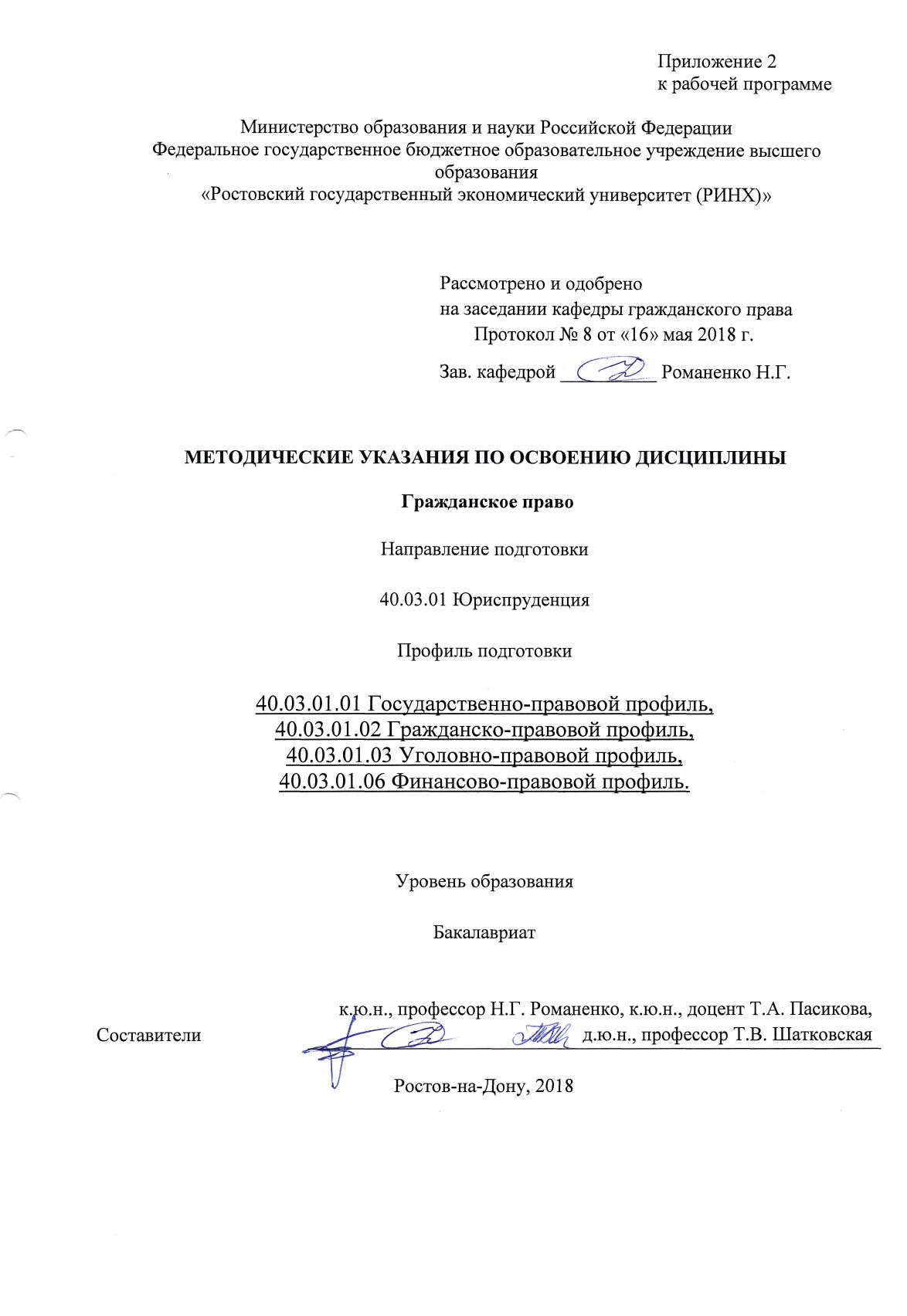           Методические указания по освоению дисциплины Гражданское право адресованы студентам всех форм обучения. Учебным планом по направлению подготовки 40.03.01 «Юриспруденция» предусмотрены следующие виды занятий:- лекции;- практические занятия;В ходе лекционных занятий рассматриваются основные положения тем, указанных в рабочей программе, даются рекомендации для самостоятельной работы и подготовке к практическим занятиям. В ходе практических занятий углубляются и закрепляются знания студентов по ряду рассмотренных на лекциях вопросов, развиваются навыки в соответствии с компетенциями ФГОС.При подготовке к практическим занятиям каждый студент должен: – изучить рекомендованную учебную литературу; – изучить конспекты лекций; – подготовить ответы на все вопросы по изучаемой теме; – письменно решить домашнее задание, рекомендованные преподавателем при изучении каждой темы. По согласованию с преподавателем студент может подготовить реферат, доклад или сообщение по теме занятия. В процессе подготовки к практическим занятиям студенты могут воспользоваться консультациями преподавателя. Вопросы, не рассмотренные на лекциях и практических занятиях, должны быть изучены студентами в ходе самостоятельной работы. Контроль самостоятельной работы студентов над учебной программой курса осуществляется в ходе занятий методом устного опроса или посредством тестирования. В ходе самостоятельной работы каждый студент обязан прочитать основную и по возможности дополнительную литературу по изучаемой теме, дополнить конспекты лекций недостающим материалом, выписками из рекомендованных первоисточников. Выделить непонятные термины, найти их значение в энциклопедических словарях. При реализации различных видов учебной работы используются разнообразные (в т.ч. интерактивные) методы обучения, в частности: - интерактивная доска для подготовки и проведения лекционных и семинарских занятий; Для подготовки к занятиям, текущему контролю и промежуточной аттестации студенты могут воспользоваться электронной библиотекой ВУЗа http://library.rsue.ru/ . Также обучающиеся могут взять на дом необходимую литературу на абонементе вузовской библиотеки или воспользоваться читальными залами вуза. Методические рекомендации по изучению дисциплины в процессе аудиторных занятий:Рекомендации по подготовке к практическим (семинарским) занятиям. Студентам следует:– ознакомиться с заданием к занятию; –определить примерный объем работы по подготовке к ним; – выделить вопросы и задачи, ответы на которые или выполнение и решение без предварительной подготовки не представляется возможным;– иметь в виду и то, что в библиотеке учебного заведения не всегда имеются в наличии все рекомендованные источники, их необходимо найти заранее;– приносить с собой рекомендованную преподавателем литературу к конкретному занятию;– до очередного практического занятия по рекомендованным литературным источникам проработать теоретический материал, соответствующей темы занятия;– пользоваться техническими средствами обучения и дидактическими материалами, которыми располагает учебное заведение.– при подготовке к практическим занятиям следует обязательно использовать не только лекции, учебную литературу, но и нормативно-правовые акты и материалы правоприменительной практики;-	теоретический материал следует соотносить с правовыми нормами, так как в них могут быть внесены изменения, дополнения, которые не всегда отражены в учебной литературе;-	при ответах на вопросы и решения задач необходимо внимательно прочитать их текст и попытаться дать аргументированное объяснение с обязательной ссылкой на соответствующую правовую норму;- в начале занятий задать преподавателю вопросы по материалу, вызвавшему затруднения в его понимании и освоении при решении задач, заданных для самостоятельного решения;- по ходу семинара давать конкретные, четкие ответы по существу вопросов. Структура ответов может быть различной: либо вначале делается вывод, а затем приводятся аргументы, либо дается развернутая аргументация принятого решения, на основании которой предлагается ответ. Возможны и несколько вариантов ответов, которые должны быть обоснованы.- на занятии доводить каждую задачу до окончательного решения, демонстрировать понимание проведенного анализа проблемной ситуации, в случае затруднений обращаться к преподавателю.Студентам, пропустившим занятия (независимо от причин), не имеющие письменного решения задач или не подготовившиеся к данному практическому занятию, рекомендуется не позже чем в 2-недельный срок явиться на консультацию к преподавателю и отчитаться по теме, изучавшийся на занятии. Студенты, не отчитавшиеся по каждой не проработанной ими на занятиях теме к началу зачетной сессии, упускают возможность получить положенные баллы за работу в соответствующем семестре.Методические рекомендации по выполнению различных форм самостоятельных заданийСамостоятельная работа студентов включает в себя выполнение различного рода заданий, которые ориентированы на более глубокое усвоение материала изучаемой дисциплины. По каждой теме учебной дисциплины студентам предлагается перечень заданий для самостоятельной работы.К выполнению заданий для самостоятельной работы предъявляются следующие требования: задания должны исполняться самостоятельно и представляться в установленный срок, а также соответствовать установленным требованиям по оформлению.Студентам следует:– руководствоваться графиком самостоятельной работы, определенным рабочей программой дисциплины;– выполнять все плановые задания, выдаваемые преподавателем для самостоятельного выполнения, и разбирать на семинарах и консультациях неясные вопросы;– использовать при подготовке нормативные документы университета, а именно, положение о написании письменных работ.Методические рекомендации по работе с литературой.Любая форма самостоятельной работы студента (подготовка к семинарскому занятию, написание эссе, письменной работы, доклада и т.п.) начинается с изучения соответствующей литературы (учебники и учебные пособия, монографии, сборники научных трудов, журнальные и газетные статьи, различные справочники, энциклопедии, интернет ресурсы).Рекомендации студенту:– выбранную монографию или статью целесообразно внимательно просмотреть. В книгах следует ознакомиться с оглавлением и научно-справочным аппаратом, прочитать аннотацию и предисловие. Целесообразно ее пролистать, рассмотреть иллюстрации, таблицы, диаграммы, приложения. Такое поверхностное ознакомление позволит узнать, какие главы следует читать внимательно, а какие прочитать быстро;– в книге или журнале, принадлежащие самому студенту, ключевые позиции можно выделять маркером или делать пометки на полях. При работе с Интернет -источником целесообразно также выделять важную информацию;– если книга или журнал не являются собственностью студента, то целесообразно записывать номера страниц, которые привлекли внимание. Позже следует возвратиться к ним, перечитать или переписать нужную информацию. Физическое действие по записыванию помогает прочно заложить данную информацию в «банк памяти».Выделяются следующие виды записей при работе с литературой:Конспект - краткая схематическая запись основного содержания научной работы. Целью является не переписывание произведения, а выявление его логики, системы доказательств, основных выводов. Хороший конспект должен сочетать полноту изложения с краткостью.Цитата - точное воспроизведение текста. Заключается в кавычки. Точно указывается страница источника.Тезисы - концентрированное	изложение основных положений прочитанного материала.Аннотация - очень краткое изложение содержания прочитанной работы. Резюме - наиболее общие выводы и положения работы, ее концептуальные итоги.Записи в той или иной форме не только способствуют пониманию и усвоению изучаемого материала, но и помогают вырабатывать навыки ясного изложения в письменной форме тех или иных теоретических вопросов.УП: z40.03.01.03_1.plxУП: z40.03.01.03_1.plxУП: z40.03.01.03_1.plxстр. 41. ЦЕЛИ ОСВОЕНИЯ ДИСЦИПЛИНЫ1. ЦЕЛИ ОСВОЕНИЯ ДИСЦИПЛИНЫ1. ЦЕЛИ ОСВОЕНИЯ ДИСЦИПЛИНЫ1. ЦЕЛИ ОСВОЕНИЯ ДИСЦИПЛИНЫ1. ЦЕЛИ ОСВОЕНИЯ ДИСЦИПЛИНЫ1.1Цели освоения дисциплины:Цели освоения дисциплины:Цели освоения дисциплины:Цели освоения дисциплины:1.2формирование у обучающихся устойчивой системы знаний об основах регулирования гражданско-правовых отношений; о правовом статусе участников; об основных институтах гражданского права; формирование у обучающихся четкого представления о месте гражданского права в системе российского права, его роли в развитии государства; достижение понимания обучающимися системы правовых норм, регулирующих гражданско -правовую сферу, принципов взаимодействия участников гражданско-правовых отношений, умения их квалифицированного применения в практической деятельности юриста;получение практических навыков эффективного применения нормативно-правового материала и приобретенных теоретических знаний к конкретным ситуациям, возникающим в сфере гражданско-правового регулирования.формирование у обучающихся устойчивой системы знаний об основах регулирования гражданско-правовых отношений; о правовом статусе участников; об основных институтах гражданского права; формирование у обучающихся четкого представления о месте гражданского права в системе российского права, его роли в развитии государства; достижение понимания обучающимися системы правовых норм, регулирующих гражданско -правовую сферу, принципов взаимодействия участников гражданско-правовых отношений, умения их квалифицированного применения в практической деятельности юриста;получение практических навыков эффективного применения нормативно-правового материала и приобретенных теоретических знаний к конкретным ситуациям, возникающим в сфере гражданско-правового регулирования.формирование у обучающихся устойчивой системы знаний об основах регулирования гражданско-правовых отношений; о правовом статусе участников; об основных институтах гражданского права; формирование у обучающихся четкого представления о месте гражданского права в системе российского права, его роли в развитии государства; достижение понимания обучающимися системы правовых норм, регулирующих гражданско -правовую сферу, принципов взаимодействия участников гражданско-правовых отношений, умения их квалифицированного применения в практической деятельности юриста;получение практических навыков эффективного применения нормативно-правового материала и приобретенных теоретических знаний к конкретным ситуациям, возникающим в сфере гражданско-правового регулирования.формирование у обучающихся устойчивой системы знаний об основах регулирования гражданско-правовых отношений; о правовом статусе участников; об основных институтах гражданского права; формирование у обучающихся четкого представления о месте гражданского права в системе российского права, его роли в развитии государства; достижение понимания обучающимися системы правовых норм, регулирующих гражданско -правовую сферу, принципов взаимодействия участников гражданско-правовых отношений, умения их квалифицированного применения в практической деятельности юриста;получение практических навыков эффективного применения нормативно-правового материала и приобретенных теоретических знаний к конкретным ситуациям, возникающим в сфере гражданско-правового регулирования.1.3Задачи:Задачи:Задачи:Задачи:1.4познание обучающимися основных положений, сущности и содержания основных юридических понятий, категорий и институтов отрасли гражданского права;изучение и выработка навыка применения, толкования и анализа необходимых правовых актов, являющихся источниками гражданского права;изучение обучающимися нормативно-правовых актов, правоприменительной практики, в том числе судебной в гражданско-правовой сфере; изучение и выработка навыка применения на практике норм международно-правовых актов, Конституции РФ, других нормативно-правовых актов, регулирующих механизм соблюдения и защиты прав граждан;закрепление знаний, полученных в рамках изучения общепрофессиональных специальных дисциплин, посвященных отдельным гражданско-правовым аспектам.познание обучающимися основных положений, сущности и содержания основных юридических понятий, категорий и институтов отрасли гражданского права;изучение и выработка навыка применения, толкования и анализа необходимых правовых актов, являющихся источниками гражданского права;изучение обучающимися нормативно-правовых актов, правоприменительной практики, в том числе судебной в гражданско-правовой сфере; изучение и выработка навыка применения на практике норм международно-правовых актов, Конституции РФ, других нормативно-правовых актов, регулирующих механизм соблюдения и защиты прав граждан;закрепление знаний, полученных в рамках изучения общепрофессиональных специальных дисциплин, посвященных отдельным гражданско-правовым аспектам.познание обучающимися основных положений, сущности и содержания основных юридических понятий, категорий и институтов отрасли гражданского права;изучение и выработка навыка применения, толкования и анализа необходимых правовых актов, являющихся источниками гражданского права;изучение обучающимися нормативно-правовых актов, правоприменительной практики, в том числе судебной в гражданско-правовой сфере; изучение и выработка навыка применения на практике норм международно-правовых актов, Конституции РФ, других нормативно-правовых актов, регулирующих механизм соблюдения и защиты прав граждан;закрепление знаний, полученных в рамках изучения общепрофессиональных специальных дисциплин, посвященных отдельным гражданско-правовым аспектам.познание обучающимися основных положений, сущности и содержания основных юридических понятий, категорий и институтов отрасли гражданского права;изучение и выработка навыка применения, толкования и анализа необходимых правовых актов, являющихся источниками гражданского права;изучение обучающимися нормативно-правовых актов, правоприменительной практики, в том числе судебной в гражданско-правовой сфере; изучение и выработка навыка применения на практике норм международно-правовых актов, Конституции РФ, других нормативно-правовых актов, регулирующих механизм соблюдения и защиты прав граждан;закрепление знаний, полученных в рамках изучения общепрофессиональных специальных дисциплин, посвященных отдельным гражданско-правовым аспектам.1.52. МЕСТО ДИСЦИПЛИНЫ В СТРУКТУРЕ ОБРАЗОВАТЕЛЬНОЙ ПРОГРАММЫ2. МЕСТО ДИСЦИПЛИНЫ В СТРУКТУРЕ ОБРАЗОВАТЕЛЬНОЙ ПРОГРАММЫ2. МЕСТО ДИСЦИПЛИНЫ В СТРУКТУРЕ ОБРАЗОВАТЕЛЬНОЙ ПРОГРАММЫ2. МЕСТО ДИСЦИПЛИНЫ В СТРУКТУРЕ ОБРАЗОВАТЕЛЬНОЙ ПРОГРАММЫ2. МЕСТО ДИСЦИПЛИНЫ В СТРУКТУРЕ ОБРАЗОВАТЕЛЬНОЙ ПРОГРАММЫЦикл (раздел) ООП:Цикл (раздел) ООП:Б1.ББ1.ББ1.Б2.1Требования к предварительной подготовке обучающегося:Требования к предварительной подготовке обучающегося:Требования к предварительной подготовке обучающегося:Требования к предварительной подготовке обучающегося:2.1.1Необходимым условием для успешного освоения дисциплины являются навыки, знания и умения, полученные в результате изучения дисциплин:Необходимым условием для успешного освоения дисциплины являются навыки, знания и умения, полученные в результате изучения дисциплин:Необходимым условием для успешного освоения дисциплины являются навыки, знания и умения, полученные в результате изучения дисциплин:Необходимым условием для успешного освоения дисциплины являются навыки, знания и умения, полученные в результате изучения дисциплин:2.1.2Введение в специальностьВведение в специальностьВведение в специальностьВведение в специальность2.1.3Теория государства и праваТеория государства и праваТеория государства и праваТеория государства и права2.1.4Римское правоРимское правоРимское правоРимское право2.2Дисциплины и практики, для которых освоение данной дисциплины (модуля) необходимо как предшествующее:Дисциплины и практики, для которых освоение данной дисциплины (модуля) необходимо как предшествующее:Дисциплины и практики, для которых освоение данной дисциплины (модуля) необходимо как предшествующее:Дисциплины и практики, для которых освоение данной дисциплины (модуля) необходимо как предшествующее:2.2.1Трудовое правоТрудовое правоТрудовое правоТрудовое право2.2.2Адвокатура: организация и практика деятельностиАдвокатура: организация и практика деятельностиАдвокатура: организация и практика деятельностиАдвокатура: организация и практика деятельности2.2.3Семейное правоСемейное правоСемейное правоСемейное право2.2.4Гражданский процессГражданский процессГражданский процессГражданский процесс2.2.5Право социального обеспеченияПраво социального обеспеченияПраво социального обеспеченияПраво социального обеспечения2.2.6Земельное правоЗемельное правоЗемельное правоЗемельное право2.2.7Предпринимательское правоПредпринимательское правоПредпринимательское правоПредпринимательское право2.2.8Арбитражный процессАрбитражный процессАрбитражный процессАрбитражный процесс2.2.9Международное частное правоМеждународное частное правоМеждународное частное правоМеждународное частное право3. ТРЕБОВАНИЯ К РЕЗУЛЬТАТАМ ОСВОЕНИЯ ДИСЦИПЛИНЫ3. ТРЕБОВАНИЯ К РЕЗУЛЬТАТАМ ОСВОЕНИЯ ДИСЦИПЛИНЫ3. ТРЕБОВАНИЯ К РЕЗУЛЬТАТАМ ОСВОЕНИЯ ДИСЦИПЛИНЫ3. ТРЕБОВАНИЯ К РЕЗУЛЬТАТАМ ОСВОЕНИЯ ДИСЦИПЛИНЫ3. ТРЕБОВАНИЯ К РЕЗУЛЬТАТАМ ОСВОЕНИЯ ДИСЦИПЛИНЫОК-7:      способностью к самоорганизации и самообразованиюОК-7:      способностью к самоорганизации и самообразованиюОК-7:      способностью к самоорганизации и самообразованиюОК-7:      способностью к самоорганизации и самообразованиюОК-7:      способностью к самоорганизации и самообразованиюЗнать:Знать:Знать:Знать:Знать:основные положения, сущность и содержание основных юридических понятий и институтов гражданского права; терминологию гражданского права;  источники гражданского права;  особенности правового регулирования статусного, вещного и обязательственного права.основные положения, сущность и содержание основных юридических понятий и институтов гражданского права; терминологию гражданского права;  источники гражданского права;  особенности правового регулирования статусного, вещного и обязательственного права.основные положения, сущность и содержание основных юридических понятий и институтов гражданского права; терминологию гражданского права;  источники гражданского права;  особенности правового регулирования статусного, вещного и обязательственного права.основные положения, сущность и содержание основных юридических понятий и институтов гражданского права; терминологию гражданского права;  источники гражданского права;  особенности правового регулирования статусного, вещного и обязательственного права.основные положения, сущность и содержание основных юридических понятий и институтов гражданского права; терминологию гражданского права;  источники гражданского права;  особенности правового регулирования статусного, вещного и обязательственного права.Уметь:Уметь:Уметь:Уметь:Уметь:определять структуру и содержание культуры мышления; устанавливать формально-логические, языковые, содержательно- методологические и этнические требования и нормы, предъявляемые к интеллектуальной деятельности человека; способы восприятия, анализа, сопоставления, сравнения, обобщения информации; структурно-содержательные особенности информации (устная, письменная, текстовая, контекстная, вербальная, невербальная);   роль развитости культуры мышления личности в процессе ее социализации и самореализации; составлять представление о процедуре целеполагания как процессе постепенной детализации требуемого результата в практической деятельностиопределять структуру и содержание культуры мышления; устанавливать формально-логические, языковые, содержательно- методологические и этнические требования и нормы, предъявляемые к интеллектуальной деятельности человека; способы восприятия, анализа, сопоставления, сравнения, обобщения информации; структурно-содержательные особенности информации (устная, письменная, текстовая, контекстная, вербальная, невербальная);   роль развитости культуры мышления личности в процессе ее социализации и самореализации; составлять представление о процедуре целеполагания как процессе постепенной детализации требуемого результата в практической деятельностиопределять структуру и содержание культуры мышления; устанавливать формально-логические, языковые, содержательно- методологические и этнические требования и нормы, предъявляемые к интеллектуальной деятельности человека; способы восприятия, анализа, сопоставления, сравнения, обобщения информации; структурно-содержательные особенности информации (устная, письменная, текстовая, контекстная, вербальная, невербальная);   роль развитости культуры мышления личности в процессе ее социализации и самореализации; составлять представление о процедуре целеполагания как процессе постепенной детализации требуемого результата в практической деятельностиопределять структуру и содержание культуры мышления; устанавливать формально-логические, языковые, содержательно- методологические и этнические требования и нормы, предъявляемые к интеллектуальной деятельности человека; способы восприятия, анализа, сопоставления, сравнения, обобщения информации; структурно-содержательные особенности информации (устная, письменная, текстовая, контекстная, вербальная, невербальная);   роль развитости культуры мышления личности в процессе ее социализации и самореализации; составлять представление о процедуре целеполагания как процессе постепенной детализации требуемого результата в практической деятельностиопределять структуру и содержание культуры мышления; устанавливать формально-логические, языковые, содержательно- методологические и этнические требования и нормы, предъявляемые к интеллектуальной деятельности человека; способы восприятия, анализа, сопоставления, сравнения, обобщения информации; структурно-содержательные особенности информации (устная, письменная, текстовая, контекстная, вербальная, невербальная);   роль развитости культуры мышления личности в процессе ее социализации и самореализации; составлять представление о процедуре целеполагания как процессе постепенной детализации требуемого результата в практической деятельностиВладеть:Владеть:Владеть:Владеть:Владеть:способностью к обобщению, анализу, восприятию информации, постановке цели и выбору путей ее достиженияспособностью к обобщению, анализу, восприятию информации, постановке цели и выбору путей ее достиженияспособностью к обобщению, анализу, восприятию информации, постановке цели и выбору путей ее достиженияспособностью к обобщению, анализу, восприятию информации, постановке цели и выбору путей ее достиженияспособностью к обобщению, анализу, восприятию информации, постановке цели и выбору путей ее достиженияУП: z40.03.01.03_1.plxстр. 5ОПК-1:      способностью соблюдать законодательство Российской Федерации, в том числе Конституцию Российской Федерации, федеральные конституционные законы и федеральные законы, а также общепризнанные принципы, нормы международного права и международные договоры Российской ФедерацииОПК-1:      способностью соблюдать законодательство Российской Федерации, в том числе Конституцию Российской Федерации, федеральные конституционные законы и федеральные законы, а также общепризнанные принципы, нормы международного права и международные договоры Российской ФедерацииОПК-1:      способностью соблюдать законодательство Российской Федерации, в том числе Конституцию Российской Федерации, федеральные конституционные законы и федеральные законы, а также общепризнанные принципы, нормы международного права и международные договоры Российской ФедерацииЗнать:Знать:Знать:основные российские правовые акты в сфере гражданских  правоотношенийосновные российские правовые акты в сфере гражданских  правоотношенийосновные российские правовые акты в сфере гражданских  правоотношенийУметь:Уметь:Уметь:применять нормы российского законодательства, регулирующего гражданские отношенияприменять нормы российского законодательства, регулирующего гражданские отношенияприменять нормы российского законодательства, регулирующего гражданские отношенияВладеть:Владеть:Владеть:навыками применения норм материального права при составлении юридических документов в сфере гражданких отношенийнавыками применения норм материального права при составлении юридических документов в сфере гражданких отношенийнавыками применения норм материального права при составлении юридических документов в сфере гражданких отношенийОПК-6:      способностью повышать уровень своей профессиональной компетентностиОПК-6:      способностью повышать уровень своей профессиональной компетентностиОПК-6:      способностью повышать уровень своей профессиональной компетентностиЗнать:Знать:Знать:основания и порядок внесения изменений в гражданское законодательство Российской Федерацииоснования и порядок внесения изменений в гражданское законодательство Российской Федерацииоснования и порядок внесения изменений в гражданское законодательство Российской ФедерацииУметь:Уметь:Уметь:осуществлять поиск информации, способствующей повышению информированности, квалификации и компетентности в сфере гражданского праваосуществлять поиск информации, способствующей повышению информированности, квалификации и компетентности в сфере гражданского праваосуществлять поиск информации, способствующей повышению информированности, квалификации и компетентности в сфере гражданского праваВладеть:Владеть:Владеть:навыками сбора информации, способствующей повышению информированности, квалификации и компетентности в сфере гражданского праванавыками сбора информации, способствующей повышению информированности, квалификации и компетентности в сфере гражданского праванавыками сбора информации, способствующей повышению информированности, квалификации и компетентности в сфере гражданского праваПК-1: способностью участвовать в разработке нормативных правовых актов в соответствии с профилем своей профессиональной деятельностиПК-1: способностью участвовать в разработке нормативных правовых актов в соответствии с профилем своей профессиональной деятельностиПК-1: способностью участвовать в разработке нормативных правовых актов в соответствии с профилем своей профессиональной деятельностиЗнать:Знать:Знать:основные положения, сущность и содержание базовых понятий и категорий гражданского права и основных правовых дисциплин в соответствии с профилем профессиональной деятельностиосновные положения, сущность и содержание базовых понятий и категорий гражданского права и основных правовых дисциплин в соответствии с профилем профессиональной деятельностиосновные положения, сущность и содержание базовых понятий и категорий гражданского права и основных правовых дисциплин в соответствии с профилем профессиональной деятельностиУметь:Уметь:Уметь:определять объект, предмет и метод правового регулирования подготавливаемого нормативно-правового акта;определять объект, предмет и метод правового регулирования подготавливаемого нормативно-правового акта;определять объект, предмет и метод правового регулирования подготавливаемого нормативно-правового акта;Владеть:Владеть:Владеть:понятиями, методами и средствами юридической техники в целях участия в нормотворческом процессе.понятиями, методами и средствами юридической техники в целях участия в нормотворческом процессе.понятиями, методами и средствами юридической техники в целях участия в нормотворческом процессе.ПК-4: способностью принимать решения и совершать юридические действия в точном соответствии с законодательством Российской ФедерацииПК-4: способностью принимать решения и совершать юридические действия в точном соответствии с законодательством Российской ФедерацииПК-4: способностью принимать решения и совершать юридические действия в точном соответствии с законодательством Российской ФедерацииЗнать:Знать:Знать:сущность и содержание основных понятий, категорий, институтов, правовых статусов субъектов гражданских правоотношений.сущность и содержание основных понятий, категорий, институтов, правовых статусов субъектов гражданских правоотношений.сущность и содержание основных понятий, категорий, институтов, правовых статусов субъектов гражданских правоотношений.Уметь:Уметь:Уметь:оперировать юридическими понятиями и категориями (на примере гражданско-правовых норм).оперировать юридическими понятиями и категориями (на примере гражданско-правовых норм).оперировать юридическими понятиями и категориями (на примере гражданско-правовых норм).Владеть:Владеть:Владеть:юридической терминологией; навыками работы с правовыми актами;  навыками анализа различных; правовых явлений, юридических фактов, являющихся объектами профессиональной деятельности в гражданско-правовой сфере,   выявлять проблемные несоответствия в сложившейся правовой ситуации.юридической терминологией; навыками работы с правовыми актами;  навыками анализа различных; правовых явлений, юридических фактов, являющихся объектами профессиональной деятельности в гражданско-правовой сфере,   выявлять проблемные несоответствия в сложившейся правовой ситуации.юридической терминологией; навыками работы с правовыми актами;  навыками анализа различных; правовых явлений, юридических фактов, являющихся объектами профессиональной деятельности в гражданско-правовой сфере,   выявлять проблемные несоответствия в сложившейся правовой ситуации.ПК-5: способностью применять нормативные правовые акты, реализовывать нормы материального и процессуального права в профессиональной деятельностиПК-5: способностью применять нормативные правовые акты, реализовывать нормы материального и процессуального права в профессиональной деятельностиПК-5: способностью применять нормативные правовые акты, реализовывать нормы материального и процессуального права в профессиональной деятельностиЗнать:Знать:Знать:сущность и содержание основных понятий, категорий, институтов гражданского права.сущность и содержание основных понятий, категорий, институтов гражданского права.сущность и содержание основных понятий, категорий, институтов гражданского права.Уметь:Уметь:Уметь:исследовать фактические обстоятельства, лежащие в основе гражданского правоотношения;    выбирать норму права, соответствующую конкретным обстоятельствам и подлежащую применению, составляющую материальную основу дела.исследовать фактические обстоятельства, лежащие в основе гражданского правоотношения;    выбирать норму права, соответствующую конкретным обстоятельствам и подлежащую применению, составляющую материальную основу дела.исследовать фактические обстоятельства, лежащие в основе гражданского правоотношения;    выбирать норму права, соответствующую конкретным обстоятельствам и подлежащую применению, составляющую материальную основу дела.Владеть:Владеть:Владеть:навыками анализа различных правовых явлений, юридических фактов, гражданско-правовых норм и гражданских отношений.навыками анализа различных правовых явлений, юридических фактов, гражданско-правовых норм и гражданских отношений.навыками анализа различных правовых явлений, юридических фактов, гражданско-правовых норм и гражданских отношений.ПК-6: способностью юридически правильно квалифицировать факты и обстоятельстваПК-6: способностью юридически правильно квалифицировать факты и обстоятельстваПК-6: способностью юридически правильно квалифицировать факты и обстоятельстваЗнать:Знать:Знать:действующее гражданское законодательство;действующее гражданское законодательство;действующее гражданское законодательство;Уметь:Уметь:Уметь:определять юридическую природу конкретных жизненных обстоятельств, наступление которых влечет юридические последствия в виде возникновения, изменения и прекращения гражданского правоотношения.определять юридическую природу конкретных жизненных обстоятельств, наступление которых влечет юридические последствия в виде возникновения, изменения и прекращения гражданского правоотношения.определять юридическую природу конкретных жизненных обстоятельств, наступление которых влечет юридические последствия в виде возникновения, изменения и прекращения гражданского правоотношения.Владеть:Владеть:Владеть:навыками определения круга фактов, необходимых для решения дела,  которые могут войти в сферу применения гражданского права.навыками определения круга фактов, необходимых для решения дела,  которые могут войти в сферу применения гражданского права.навыками определения круга фактов, необходимых для решения дела,  которые могут войти в сферу применения гражданского права.УП: z40.03.01.03_1.plxУП: z40.03.01.03_1.plxУП: z40.03.01.03_1.plxстр. 6ПК-10: способностью выявлять, пресекать, раскрывать и расследовать преступления и иные правонарушенияПК-10: способностью выявлять, пресекать, раскрывать и расследовать преступления и иные правонарушенияПК-10: способностью выявлять, пресекать, раскрывать и расследовать преступления и иные правонарушенияПК-10: способностью выявлять, пресекать, раскрывать и расследовать преступления и иные правонарушенияПК-10: способностью выявлять, пресекать, раскрывать и расследовать преступления и иные правонарушенияПК-10: способностью выявлять, пресекать, раскрывать и расследовать преступления и иные правонарушенияПК-10: способностью выявлять, пресекать, раскрывать и расследовать преступления и иные правонарушенияПК-10: способностью выявлять, пресекать, раскрывать и расследовать преступления и иные правонарушенияПК-10: способностью выявлять, пресекать, раскрывать и расследовать преступления и иные правонарушенияПК-10: способностью выявлять, пресекать, раскрывать и расследовать преступления и иные правонарушенияЗнать:Знать:Знать:Знать:Знать:Знать:Знать:Знать:Знать:Знать:основные виды правонарушений, возникающие в сфере гражданских правоотношенийосновные виды правонарушений, возникающие в сфере гражданских правоотношенийосновные виды правонарушений, возникающие в сфере гражданских правоотношенийосновные виды правонарушений, возникающие в сфере гражданских правоотношенийосновные виды правонарушений, возникающие в сфере гражданских правоотношенийосновные виды правонарушений, возникающие в сфере гражданских правоотношенийосновные виды правонарушений, возникающие в сфере гражданских правоотношенийосновные виды правонарушений, возникающие в сфере гражданских правоотношенийосновные виды правонарушений, возникающие в сфере гражданских правоотношенийосновные виды правонарушений, возникающие в сфере гражданских правоотношенийУметь:Уметь:Уметь:Уметь:Уметь:Уметь:Уметь:Уметь:Уметь:Уметь:Устанавливать обстоятельства, имеющие значение для применения общих норм, способствующих выявлению,предотвращению и пресечению правонарушений в сфере гражданских правоотношенийУстанавливать обстоятельства, имеющие значение для применения общих норм, способствующих выявлению,предотвращению и пресечению правонарушений в сфере гражданских правоотношенийУстанавливать обстоятельства, имеющие значение для применения общих норм, способствующих выявлению,предотвращению и пресечению правонарушений в сфере гражданских правоотношенийУстанавливать обстоятельства, имеющие значение для применения общих норм, способствующих выявлению,предотвращению и пресечению правонарушений в сфере гражданских правоотношенийУстанавливать обстоятельства, имеющие значение для применения общих норм, способствующих выявлению,предотвращению и пресечению правонарушений в сфере гражданских правоотношенийУстанавливать обстоятельства, имеющие значение для применения общих норм, способствующих выявлению,предотвращению и пресечению правонарушений в сфере гражданских правоотношенийУстанавливать обстоятельства, имеющие значение для применения общих норм, способствующих выявлению,предотвращению и пресечению правонарушений в сфере гражданских правоотношенийУстанавливать обстоятельства, имеющие значение для применения общих норм, способствующих выявлению,предотвращению и пресечению правонарушений в сфере гражданских правоотношенийУстанавливать обстоятельства, имеющие значение для применения общих норм, способствующих выявлению,предотвращению и пресечению правонарушений в сфере гражданских правоотношенийУстанавливать обстоятельства, имеющие значение для применения общих норм, способствующих выявлению,предотвращению и пресечению правонарушений в сфере гражданских правоотношенийВладеть:Владеть:Владеть:Владеть:Владеть:Владеть:Владеть:Владеть:Владеть:Владеть:навыками  поиска,  анализа  и  использования правовых  норм  в области гражданского  права,  необходимых для выявления,предотвращения и пресечения правонарушений в сфере гражданских правоотношенийнавыками  поиска,  анализа  и  использования правовых  норм  в области гражданского  права,  необходимых для выявления,предотвращения и пресечения правонарушений в сфере гражданских правоотношенийнавыками  поиска,  анализа  и  использования правовых  норм  в области гражданского  права,  необходимых для выявления,предотвращения и пресечения правонарушений в сфере гражданских правоотношенийнавыками  поиска,  анализа  и  использования правовых  норм  в области гражданского  права,  необходимых для выявления,предотвращения и пресечения правонарушений в сфере гражданских правоотношенийнавыками  поиска,  анализа  и  использования правовых  норм  в области гражданского  права,  необходимых для выявления,предотвращения и пресечения правонарушений в сфере гражданских правоотношенийнавыками  поиска,  анализа  и  использования правовых  норм  в области гражданского  права,  необходимых для выявления,предотвращения и пресечения правонарушений в сфере гражданских правоотношенийнавыками  поиска,  анализа  и  использования правовых  норм  в области гражданского  права,  необходимых для выявления,предотвращения и пресечения правонарушений в сфере гражданских правоотношенийнавыками  поиска,  анализа  и  использования правовых  норм  в области гражданского  права,  необходимых для выявления,предотвращения и пресечения правонарушений в сфере гражданских правоотношенийнавыками  поиска,  анализа  и  использования правовых  норм  в области гражданского  права,  необходимых для выявления,предотвращения и пресечения правонарушений в сфере гражданских правоотношенийнавыками  поиска,  анализа  и  использования правовых  норм  в области гражданского  права,  необходимых для выявления,предотвращения и пресечения правонарушений в сфере гражданских правоотношенийПК-13: способностью правильно и полно отражать результаты профессиональной деятельности в юридической и иной документацииПК-13: способностью правильно и полно отражать результаты профессиональной деятельности в юридической и иной документацииПК-13: способностью правильно и полно отражать результаты профессиональной деятельности в юридической и иной документацииПК-13: способностью правильно и полно отражать результаты профессиональной деятельности в юридической и иной документацииПК-13: способностью правильно и полно отражать результаты профессиональной деятельности в юридической и иной документацииПК-13: способностью правильно и полно отражать результаты профессиональной деятельности в юридической и иной документацииПК-13: способностью правильно и полно отражать результаты профессиональной деятельности в юридической и иной документацииПК-13: способностью правильно и полно отражать результаты профессиональной деятельности в юридической и иной документацииПК-13: способностью правильно и полно отражать результаты профессиональной деятельности в юридической и иной документацииПК-13: способностью правильно и полно отражать результаты профессиональной деятельности в юридической и иной документацииЗнать:Знать:Знать:Знать:Знать:Знать:Знать:Знать:Знать:Знать:основную терминологию отрасли гражданского праваосновную терминологию отрасли гражданского праваосновную терминологию отрасли гражданского праваосновную терминологию отрасли гражданского праваосновную терминологию отрасли гражданского праваосновную терминологию отрасли гражданского праваосновную терминологию отрасли гражданского праваосновную терминологию отрасли гражданского праваосновную терминологию отрасли гражданского праваосновную терминологию отрасли гражданского праваУметь:Уметь:Уметь:Уметь:Уметь:Уметь:Уметь:Уметь:Уметь:Уметь:правильно составлять юридические документыправильно составлять юридические документыправильно составлять юридические документыправильно составлять юридические документыправильно составлять юридические документыправильно составлять юридические документыправильно составлять юридические документыправильно составлять юридические документыправильно составлять юридические документыправильно составлять юридические документыВладеть:Владеть:Владеть:Владеть:Владеть:Владеть:Владеть:Владеть:Владеть:Владеть:методикой составления юридических документовметодикой составления юридических документовметодикой составления юридических документовметодикой составления юридических документовметодикой составления юридических документовметодикой составления юридических документовметодикой составления юридических документовметодикой составления юридических документовметодикой составления юридических документовметодикой составления юридических документовПК-16: способностью давать квалифицированные юридические заключения и консультации в конкретных видах юридической деятельностиПК-16: способностью давать квалифицированные юридические заключения и консультации в конкретных видах юридической деятельностиПК-16: способностью давать квалифицированные юридические заключения и консультации в конкретных видах юридической деятельностиПК-16: способностью давать квалифицированные юридические заключения и консультации в конкретных видах юридической деятельностиПК-16: способностью давать квалифицированные юридические заключения и консультации в конкретных видах юридической деятельностиПК-16: способностью давать квалифицированные юридические заключения и консультации в конкретных видах юридической деятельностиПК-16: способностью давать квалифицированные юридические заключения и консультации в конкретных видах юридической деятельностиПК-16: способностью давать квалифицированные юридические заключения и консультации в конкретных видах юридической деятельностиПК-16: способностью давать квалифицированные юридические заключения и консультации в конкретных видах юридической деятельностиПК-16: способностью давать квалифицированные юридические заключения и консультации в конкретных видах юридической деятельностиЗнать:Знать:Знать:Знать:Знать:Знать:Знать:Знать:Знать:Знать:особенности профессиональной деятельности юриста в сфере гражданских правоотношений, особенности правового статуса субъектов гражданских  правоотношений,действующее законодательство РФ, международно-правовые нормы, нормативно-правовые акты, регулирующие общественные отношения в сфере гражданских правоотношений, основные положения и категории гражданского праваособенности профессиональной деятельности юриста в сфере гражданских правоотношений, особенности правового статуса субъектов гражданских  правоотношений,действующее законодательство РФ, международно-правовые нормы, нормативно-правовые акты, регулирующие общественные отношения в сфере гражданских правоотношений, основные положения и категории гражданского праваособенности профессиональной деятельности юриста в сфере гражданских правоотношений, особенности правового статуса субъектов гражданских  правоотношений,действующее законодательство РФ, международно-правовые нормы, нормативно-правовые акты, регулирующие общественные отношения в сфере гражданских правоотношений, основные положения и категории гражданского праваособенности профессиональной деятельности юриста в сфере гражданских правоотношений, особенности правового статуса субъектов гражданских  правоотношений,действующее законодательство РФ, международно-правовые нормы, нормативно-правовые акты, регулирующие общественные отношения в сфере гражданских правоотношений, основные положения и категории гражданского праваособенности профессиональной деятельности юриста в сфере гражданских правоотношений, особенности правового статуса субъектов гражданских  правоотношений,действующее законодательство РФ, международно-правовые нормы, нормативно-правовые акты, регулирующие общественные отношения в сфере гражданских правоотношений, основные положения и категории гражданского праваособенности профессиональной деятельности юриста в сфере гражданских правоотношений, особенности правового статуса субъектов гражданских  правоотношений,действующее законодательство РФ, международно-правовые нормы, нормативно-правовые акты, регулирующие общественные отношения в сфере гражданских правоотношений, основные положения и категории гражданского праваособенности профессиональной деятельности юриста в сфере гражданских правоотношений, особенности правового статуса субъектов гражданских  правоотношений,действующее законодательство РФ, международно-правовые нормы, нормативно-правовые акты, регулирующие общественные отношения в сфере гражданских правоотношений, основные положения и категории гражданского праваособенности профессиональной деятельности юриста в сфере гражданских правоотношений, особенности правового статуса субъектов гражданских  правоотношений,действующее законодательство РФ, международно-правовые нормы, нормативно-правовые акты, регулирующие общественные отношения в сфере гражданских правоотношений, основные положения и категории гражданского праваособенности профессиональной деятельности юриста в сфере гражданских правоотношений, особенности правового статуса субъектов гражданских  правоотношений,действующее законодательство РФ, международно-правовые нормы, нормативно-правовые акты, регулирующие общественные отношения в сфере гражданских правоотношений, основные положения и категории гражданского праваособенности профессиональной деятельности юриста в сфере гражданских правоотношений, особенности правового статуса субъектов гражданских  правоотношений,действующее законодательство РФ, международно-правовые нормы, нормативно-правовые акты, регулирующие общественные отношения в сфере гражданских правоотношений, основные положения и категории гражданского праваУметь:Уметь:Уметь:Уметь:Уметь:Уметь:Уметь:Уметь:Уметь:Уметь:определять общую структуру заключения, собирать, систематизировать материалы и аргументы, выбирать и использовать необходимые  средства юридической техники, под руководством преподавателя проектировать и составлять юридические заключения по отдельным правовым вопросам в сфере гражданских  правоотношений, определять юридическую природу конкретных фактических обстоятельствопределять общую структуру заключения, собирать, систематизировать материалы и аргументы, выбирать и использовать необходимые  средства юридической техники, под руководством преподавателя проектировать и составлять юридические заключения по отдельным правовым вопросам в сфере гражданских  правоотношений, определять юридическую природу конкретных фактических обстоятельствопределять общую структуру заключения, собирать, систематизировать материалы и аргументы, выбирать и использовать необходимые  средства юридической техники, под руководством преподавателя проектировать и составлять юридические заключения по отдельным правовым вопросам в сфере гражданских  правоотношений, определять юридическую природу конкретных фактических обстоятельствопределять общую структуру заключения, собирать, систематизировать материалы и аргументы, выбирать и использовать необходимые  средства юридической техники, под руководством преподавателя проектировать и составлять юридические заключения по отдельным правовым вопросам в сфере гражданских  правоотношений, определять юридическую природу конкретных фактических обстоятельствопределять общую структуру заключения, собирать, систематизировать материалы и аргументы, выбирать и использовать необходимые  средства юридической техники, под руководством преподавателя проектировать и составлять юридические заключения по отдельным правовым вопросам в сфере гражданских  правоотношений, определять юридическую природу конкретных фактических обстоятельствопределять общую структуру заключения, собирать, систематизировать материалы и аргументы, выбирать и использовать необходимые  средства юридической техники, под руководством преподавателя проектировать и составлять юридические заключения по отдельным правовым вопросам в сфере гражданских  правоотношений, определять юридическую природу конкретных фактических обстоятельствопределять общую структуру заключения, собирать, систематизировать материалы и аргументы, выбирать и использовать необходимые  средства юридической техники, под руководством преподавателя проектировать и составлять юридические заключения по отдельным правовым вопросам в сфере гражданских  правоотношений, определять юридическую природу конкретных фактических обстоятельствопределять общую структуру заключения, собирать, систематизировать материалы и аргументы, выбирать и использовать необходимые  средства юридической техники, под руководством преподавателя проектировать и составлять юридические заключения по отдельным правовым вопросам в сфере гражданских  правоотношений, определять юридическую природу конкретных фактических обстоятельствопределять общую структуру заключения, собирать, систематизировать материалы и аргументы, выбирать и использовать необходимые  средства юридической техники, под руководством преподавателя проектировать и составлять юридические заключения по отдельным правовым вопросам в сфере гражданских  правоотношений, определять юридическую природу конкретных фактических обстоятельствопределять общую структуру заключения, собирать, систематизировать материалы и аргументы, выбирать и использовать необходимые  средства юридической техники, под руководством преподавателя проектировать и составлять юридические заключения по отдельным правовым вопросам в сфере гражданских  правоотношений, определять юридическую природу конкретных фактических обстоятельствВладеть:Владеть:Владеть:Владеть:Владеть:Владеть:Владеть:Владеть:Владеть:Владеть:юридической терминологией, навыками поиска необходимой информации, выбора правовой нормы, правовой позиции при формировании аргументации в содержании правового заключенияюридической терминологией, навыками поиска необходимой информации, выбора правовой нормы, правовой позиции при формировании аргументации в содержании правового заключенияюридической терминологией, навыками поиска необходимой информации, выбора правовой нормы, правовой позиции при формировании аргументации в содержании правового заключенияюридической терминологией, навыками поиска необходимой информации, выбора правовой нормы, правовой позиции при формировании аргументации в содержании правового заключенияюридической терминологией, навыками поиска необходимой информации, выбора правовой нормы, правовой позиции при формировании аргументации в содержании правового заключенияюридической терминологией, навыками поиска необходимой информации, выбора правовой нормы, правовой позиции при формировании аргументации в содержании правового заключенияюридической терминологией, навыками поиска необходимой информации, выбора правовой нормы, правовой позиции при формировании аргументации в содержании правового заключенияюридической терминологией, навыками поиска необходимой информации, выбора правовой нормы, правовой позиции при формировании аргументации в содержании правового заключенияюридической терминологией, навыками поиска необходимой информации, выбора правовой нормы, правовой позиции при формировании аргументации в содержании правового заключенияюридической терминологией, навыками поиска необходимой информации, выбора правовой нормы, правовой позиции при формировании аргументации в содержании правового заключения4. СТРУКТУРА И СОДЕРЖАНИЕ ДИСЦИПЛИНЫ (МОДУЛЯ)4. СТРУКТУРА И СОДЕРЖАНИЕ ДИСЦИПЛИНЫ (МОДУЛЯ)4. СТРУКТУРА И СОДЕРЖАНИЕ ДИСЦИПЛИНЫ (МОДУЛЯ)4. СТРУКТУРА И СОДЕРЖАНИЕ ДИСЦИПЛИНЫ (МОДУЛЯ)4. СТРУКТУРА И СОДЕРЖАНИЕ ДИСЦИПЛИНЫ (МОДУЛЯ)4. СТРУКТУРА И СОДЕРЖАНИЕ ДИСЦИПЛИНЫ (МОДУЛЯ)4. СТРУКТУРА И СОДЕРЖАНИЕ ДИСЦИПЛИНЫ (МОДУЛЯ)4. СТРУКТУРА И СОДЕРЖАНИЕ ДИСЦИПЛИНЫ (МОДУЛЯ)4. СТРУКТУРА И СОДЕРЖАНИЕ ДИСЦИПЛИНЫ (МОДУЛЯ)4. СТРУКТУРА И СОДЕРЖАНИЕ ДИСЦИПЛИНЫ (МОДУЛЯ)Код занятияНаименование разделов и тем /вид занятия/Семестр / КурсСеместр / КурсЧасовКомпетен-цииЛитератураИнтер акт.ПримечаниеПримечаниеРаздел 1. «Общие положения гражданского права»1.1Тема 1.1 «Гражданское право, как отрасль права»1. Гражданское право как отрасль частного права.2. Предмет гражданско-правового регулирования.3. Гражданско-правовой метод регулирования общественных отношений, его основные признаки.4. Система гражданского права как правовой отрасли.5. Основные принципы гражданского права как правовой отрасли.6. Функции гражданского права.7. Гражданское право, как наука и учебная дисциплина /Лек/222ОК-7 ОПК- 1 ОПК-6 ПК-1 ПК-4 ПК-5 ПК-6 ПК-10 ПК- 13 ПК-16Л1.1 Л1.2 Л1.3 Л1.4 Л2.1 Л2.2 Л2.3 Л3.1 Л3.2Э1 Э2 Э3 Э5 Э6 Э7 Э80УП: z40.03.01.03_1.plxУП: z40.03.01.03_1.plxУП: z40.03.01.03_1.plxстр. 71.2Тема 1.4 «Объекты гражданских прав»1. Понятие и виды объектов гражданских правоотношений.2. Имущество как основной объект гражданских правоотношений.3. Вещи как объекты гражданских правоотношений.4. Движимые и недвижимые вещи.5. Деньги и ценные бумаги как объекты гражданских правоотношений.6. Понятие и основные виды ценных бумаг.7. Правовые особенности именных, ордерных и предъявительских ценных бумаг.8. Понятие и особенности гражданско- правового режима валютных ценностей.9. Действия и услуги.10. Имущественные права и обязанности.11. Нематериальные объекты гражданских правоотношений.12. Личные неимущественные блага граждан и организаций как объекты гражданских правоотношений. Защита чести, достоинства и деловой репутации.13. Секреты производства («ноу-хау»)./Пр/222ОК-7 ОПК- 1 ОПК-6 ПК-1 ПК-4 ПК-5 ПК-6 ПК-10 ПК- 13 ПК-16Л1.1 Л1.2 Л1.3 Л1.4 Л2.1 Л2.2 Л2.3 Л3.1 Л3.2Э1 Э3 Э4 Э5 Э6 Э7 Э801.3Тема 1.1  «Гражданское право как отрасль права»1. Соотношение частного и публичного права.2. Частное право России.3. Место гражданского права в системе права4. Система гражданского права в России5. Основные системы континентального гражданского права/Ср/222ОК-7 ОПК- 1 ОПК-6 ПК-1 ПК-4 ПК-5 ПК-6 ПК-10 ПК- 13 ПК-16Л1.1 Л1.2 Л1.3 Л1.4 Л2.1 Л2.2 Л2.3 Л3.1 Л3.2Э1 Э2 Э3 Э4 Э5 Э6 Э7 Э801.4Тема 1.2  «Источники гражданского права»1.Официальное опубликование и вступление нормативного акта в силу.2. Применение гражданского законодательства по аналогии3. Толкование гражданско-правовых норм/Ср/222ОК-7 ОПК- 1 ОПК-6 ПК-1 ПК-4 ПК-5 ПК-6 ПК-10 ПК- 13 ПК-16Л1.1 Л1.2 Л1.3 Л1.4 Л2.1 Л2.2 Л2.3 Л3.1 Л3.2Э1 Э2 Э3 Э4 Э5 Э6 Э7 Э80Раздел 2. «Правовой статус субъектов гражданских правоотношений»УП: z40.03.01.03_1.plxУП: z40.03.01.03_1.plxУП: z40.03.01.03_1.plxстр. 82.1Тема 2.1 «Граждане как субъекты гражданских правоотношений»1. Правоспособность граждан (физических лиц).2. Правоспособность иностранных граждан и лиц без гражданства.3. Возникновение и прекращение правоспособности.4. Дееспособность физических лиц. Неотчуждаемость дееспособности. Эмансипация.5. Случаи и условия ограничения дееспособности граждан6. Признание гражданина недееспособным.7. Понятие, виды и гражданско- правовое значение актов гражданского состояния.8. Место жительства граждан и его гражданско-правовое значение.9. Особенности правового положения индивидуальных предпринимателей.10. Порядок, условия и правовые последствия признания гражданина безвестно отсутствующим.11. Порядок, условия и правовые последствия объявления гражданина умершим. Последствия явки лица, объявленного умершим.12. Понятие опеки и попечительства. Основания учреждения опеки и попечительства. Условия и порядок назначения опеки и попечительства.13. Патронаж./Лек/222ОК-7 ОПК- 1 ОПК-6 ПК-1 ПК-4 ПК-5 ПК-6 ПК-10 ПК- 13 ПК-16Л1.1 Л1.2 Л1.3 Л1.4 Л2.1 Л2.2 Л2.3 Л3.1 Л3.2Э1 Э2 Э3 Э4 Э5 Э6 Э7 Э82УП: z40.03.01.03_1.plxУП: z40.03.01.03_1.plxУП: z40.03.01.03_1.plxстр. 92.2Тема 2.1 «Граждане как субъекты гражданских правоотношений»1. Физическое лицо и гражданская правосубъектность.2. Правоспособность граждан (физических лиц). Соотношение правоспособности и субъективного гражданского права, Неотчуждаемость правоспособности.3. Правоспособность иностранных граждан и лиц без гражданства.4. Возникновение и прекращение правоспособности.5. Дееспособность физических лиц. Неотчуждаемость дееспособности.6. Дееспособность малолетних.7. Дееспособность несовершеннолетних от 14 до 18 лет. Эмансипация.8. Случаи и условия ограничения дееспособности граждан9. Признание гражданина недееспособным.10. Понятие, виды и гражданско- правовое значение актов гражданского состояния.11. Место жительства граждан и его гражданско-правовое значение.12. Особенности правового положения индивидуальных предпринимателей.13. Порядок, условия и правовые последствия признания гражданина безвестно отсутствующим.14. Порядок, условия и правовые последствия объявления гражданина умершим. Последствия явки лица, объявленного умершим.15. Понятие опеки и попечительства. Основания учреждения опеки и попечительства.16. Условия и порядок назначения опеки и попечительства.17. Права и обязанности опекуна и попечителя. Распоряжение имуществом подопечного.18. Патронаж.19. Прекращение опеки, попечительства, патронажа./Пр/222ОК-7 ОПК- 1 ОПК-6 ПК-1 ПК-4 ПК-5 ПК-6 ПК-10 ПК- 13 ПК-16Л1.1 Л1.2 Л1.3 Л1.4Э1 Э2 Э3 Э4 Э5 Э6 Э7 Э84УП: z40.03.01.03_1.plxУП: z40.03.01.03_1.plxУП: z40.03.01.03_1.plxстр. 102.3Тема 2.2 «Юридические лица»1. Понятие и признаки юридического лица. Развитие учения о юридических лицах в науке гражданского права.2. Понятие и виды правоспособности юридических лиц.2. Органы юридического лица.3. Индивидуализация юридических лиц, ее способы и гражданско-правовое значение.4. Гражданско-правовое положение филиалов и представительств юридических лиц.5. Порядок и способы создания юридических лиц. Учредительные документы. Государственная регистрация.6. Реорганизация юридических лиц и ее виды.7. Прекращение деятельности юридического лица. Порядок ликвидации юридического лица.8. Несостоятельность (банкротство) коммерческой организации.10. Виды юридических лиц, их классификация и ее гражданско- правовое значение.11. Общая характеристика форм коммерческих организаций.12. Хозяйственные товарищества. Отличие их от хозяйственных обществ.13. Общество с ограниченной ответственностью.14. Акционерное общество, его особенности.15. Дочерние и зависимые общества.16. Производственные кооперативы.17. Унитарные предприятия.18. Общая характеристика организационно-правовых форм некоммерческих организаций./Пр/222ОК-7 ОПК- 1 ОПК-6 ПК-1 ПК-4 ПК-5 ПК-6 ПК-10 ПК- 13 ПК-16Л1.1 Л1.2 Л1.3Э1 Э2 Э3 Э4 Э5 Э6 Э7 Э842.4Тема 1.4  «Объекты  гражданского права»1. Правовое регулирование предприятий как имущественных комплексов.2. Нематериальные блага как объекты гражданских прав3. Залог недвижимости (ипотека)4. Методы осуществления искусственного банкротства5. Условия договора, их дифференциация6. Актуальные проблемы права собственности/Ср/226ОК-7 ОПК- 1 ОПК-6 ПК-1 ПК-4 ПК-5 ПК-6 ПК-10 ПК- 13 ПК-16Л1.1 Л1.2 Л1.3 Л1.4 Л2.1 Л2.2 Л2.3 Л3.1 Л3.2Э1 Э2 Э3 Э4 Э5 Э6 Э7 Э80Раздел 3. «Правовое регулирование сделок»УП: z40.03.01.03_1.plxУП: z40.03.01.03_1.plxУП: z40.03.01.03_1.plxстр. 113.1Тема 3.1  «Сделки»1. Понятие и виды юридических фактов в гражданском праве. Юридические составы.2. Понятие и значение сделок, их место в системе юридических фактов.3. Основание сделки.4. Виды сделок.5. Условия действительности сделок.6. Воля и волеизъявление в сделке7. Форма сделки.8. Государственная регистрация сделок./Пр/222ОК-7 ОПК- 1 ОПК-6 ПК-1 ПК-4 ПК-5 ПК-6 ПК-10 ПК- 13 ПК-16Л1.1 Л1.2 Л1.3 Л1.4 Л2.1 Л2.2 Л2.3 Л3.1 Л3.2Э1 Э2 Э3 Э4 Э5 Э6 Э7 Э803.22. Ничтожные сделки:2.1. сделки, не соответствующие требованиям закона, противные основам правопорядка и нравственности;2.2. сделки с пороками субъектного состава;2.3. сделки с пороками формы;2.4. мнимые и притворные сделки.3. Оспоримые сделки:3.1. сделки с пороками субъектного состава; совершение сделки в состоянии недееспособности;3.2. сделки, выходящие за пределы правоспособности юридического лица;3.3. сделки, совершенные с превышением полномочия;3.4. сделки с пороками воли;3.5. кабальные сделки; понятие угрозы и насилия;3.6. сделка, совершенная в результате недобросовестного поведения представителя стороны.4. Общие последствия признания сделки недействительной (двусторонняя, односторонняя реституция, недопустимость реституции)./Ср/222ОК-7 ОПК- 1 ОПК-6 ПК-1 ПК-4 ПК-5 ПК-6 ПК-10 ПК- 13 ПК-16Л1.1 Л1.2 Л1.3 Л1.4 Л2.1 Л2.2 Л2.3 Л3.1 Л3.2Э1 Э2 Э3 Э4 Э5 Э6 Э7 Э80Раздел 4. «Правовые основы осуществления гражданских прав»4.1Тема 1.1 «Осуществление гражданских прав и исполнение обязанностей. Представительство и его гражданско- правовое значение.  Защита гражданских прав»1. Понятие и способы осуществления гражданских прав и исполнения обязанностей.2. Пределы осуществления гражданских прав.3. Понятие представительства и способы его осуществления.4. Виды представительства.5. Понятие и виды доверенности.6. Форма доверенности.7. Передоверие.8. Прекращение доверенности.9. Понятие защиты гражданских прав. Способы их защиты./Ср/224ОК-7 ОПК- 1 ОПК-6 ПК-1 ПК-4 ПК-5 ПК-6 ПК-10 ПК- 13 ПК-16Л1.1 Л1.2 Л1.3 Л1.4 Л2.1 Л2.2 Л2.3 Л3.1 Л3.2Э1 Э2 Э3 Э4 Э5 Э6 Э7 Э80УП: z40.03.01.03_1.plxУП: z40.03.01.03_1.plxУП: z40.03.01.03_1.plxстр. 124.2Тема 1.2 «Осуществление и защита гражданских прав»1.Принцип недопустимости злоупотребления правом2. Понятие злоупотребления правом3. Формы защиты гражданских прав.4. Самозащита гражданских прав5. Меры оперативного воздействия на нарушителя гражданских прав.6. Государственно-принудительные меры правоохранительного характера./Ср/224ОК-7 ОПК- 1 ОПК-6 ПК-1 ПК-4 ПК-5 ПК-6 ПК-10 ПК- 13 ПК-16Л1.1 Л1.2 Л1.3 Л1.4 Л2.1 Л2.2 Л2.3 Л3.1 Л3.2Э1 Э2 Э3 Э4 Э5 Э6 Э7 Э804.3Тема 1.3 «Сроки в гражданском праве»1. Понятие и виды сроков.2. Гражданско-правовое значение сроков.3. Определение начала течения срока, его продолжительности и окончания3. Порядок исчисления сроков исковой давности4. Отличие приостановления течения срока исковой давности от перерыва течения срока исковой давности/Ср/224ОК-7 ОПК- 1 ОПК-6 ПК-1 ПК-4 ПК-5 ПК-6 ПК-10 ПК- 13 ПК-16Л1.1 Л1.2 Л1.3 Л1.4 Л2.1 Л2.2 Л2.3 Л3.1 Л3.2Э1 Э2 Э3 Э4 Э5 Э6 Э7 Э80Раздел 5. «Право собственности»5.1Тема 2.1 «Право собственности»1. Собственность как правовая и экономическая категория2. Понятие и виды вещных прав на имущество.3. Общая долевая и общая совместная собственность.4. Пожизненное наследуемое владение земельным участком.5. Особенности права собственности на жилые помещения.6. Способы защиты права собственности./Ср/224ОК-7 ОПК- 1 ОПК-6 ПК-1 ПК-4 ПК-5 ПК-6 ПК-10 ПК- 13 ПК-16Л1.1 Л1.2 Л1.3 Л1.4 Л2.1 Л2.2 Л2.3 Л3.1 Л3.2Э1 Э2 Э3 Э4 Э5 Э6 Э7 Э80Раздел 6. «Обязательственное право»6.1Тема 3.1 «Общие положения об обязательствах»1. Понятие обязательства; особенности обязательственных правоотношений.2. Основания возникновения обязательственных правоотношений.3. Стороны обязательства. Обязательства с множественностью лиц. Обязательства с участием третьих лиц; исполнение обязательства третьим лицом и третьему лицу. Перемена лиц в обязательстве. Основания и порядок перехода прав кредитора к другому лицу. Ответственность кредитора, уступившего требование. Условие и форма перевода долга.4. Основные виды обязательств.5. Особенности обязательств по осуществлению предпринимательской деятельности./Ср/224ОК-7 ОПК- 1 ОПК-6 ПК-1 ПК-4 ПК-5 ПК-6 ПК-10 ПК- 13 ПК-16Л1.1 Л1.2 Л1.3 Л1.4 Л2.1 Л2.2 Л2.3 Л3.1 Л3.2Э1 Э2 Э3 Э4 Э5 Э6 Э7 Э80УП: z40.03.01.03_1.plxУП: z40.03.01.03_1.plxУП: z40.03.01.03_1.plxстр. 136.2Тема 3.2 «Исполнение обязательств»1. Понятие исполнения обязательств. Принципы надлежащего и реального исполнения.2. Основания одностороннего отказа от исполнения обязательства. Встречное исполнение обязательств.3. Место и срок исполнения обязательства. Последствия просрочки кредитора и должника./Ср/224ОК-7 ОПК- 1 ОПК-6 ПК-1 ПК-4 ПК-5 ПК-6 ПК-10 ПК- 13 ПК-16Л1.1 Л1.2 Л1.3 Л1.4 Л2.1 Л2.2 Л2.3 Л3.1 Л3.2Э1 Э2 Э3 Э4 Э5 Э6 Э7 Э806.3Тема 3.3 «Способы обеспечения исполнения обязательств»1. Понятие обеспечения исполнения обязательств. Основные способы обеспечения исполнения обязательств.2. Неустойка и ее виды.3. Залог и его виды.4. Понятие задатка. Отличие его от аванса. Специфика ответственности за неисполнение обязательств.5. Договор поручительства и его форма.6. Банковская гарантия, ее независимость от основного обязательства.7. Удержание вещи как способ обеспечения исполнения обязательств/Ср/228ОК-7 ОПК- 1 ОПК-6 ПК-1 ПК-4 ПК-5 ПК-6 ПК-10 ПК- 13 ПК-16Л1.1 Л1.2 Л1.3 Л1.4 Л2.1 Л2.2 Л2.3 Л3.1 Л3.2Э1 Э2 Э3 Э4 Э5 Э6 Э7 Э806.4Тема 3.4 «Изменение и прекращение обязательств»1. Изменение обязательств.2. Понятие и основания прекращения обязательств.3. Отдельные способы прекращения обязательств:3.1. исполнение обязательства;3.2. отступное;3.3. прощение долга; недопустимость прощения;3.4. новация;3.5. совпадение в одном лице кредитора и должника;3.6. невозможность исполнения;3.7. издание акта государственного органа;3.8. смерть (ликвидация юридического лица) кредитора или должника;3.9. зачет: его условия./Ср/228ОК-7 ОПК- 1 ОПК-6 ПК-1 ПК-4 ПК-5 ПК-6 ПК-10 ПК- 13 ПК-16Л1.1 Л1.2 Л1.3 Л1.4 Л2.1 Л2.2 Л2.3 Л3.1 Л3.2Э1 Э2 Э3 Э4 Э5 Э6 Э7 Э80УП: z40.03.01.03_1.plxУП: z40.03.01.03_1.plxУП: z40.03.01.03_1.plxстр. 146.5Тема 3.5 «Гражданско-правовая ответственность»1. Понятие гражданско-правовой ответственности.2. Особенности ответственности в гражданском праве, ее основные принципы и функции.3. Виды гражданско-правовой ответственности.4. Условия гражданско-правовой ответственности.5. Понятие и состав гражданского правонарушения.6. Противоправное поведение как условие гражданско-правовой ответственности.7. Понятие и содержание вреда (убытков) в гражданском праве.8. Причинная связь между противоправным поведением и наступившим вредоносным результатом.9. Вина правонарушителя как условие гражданско-правовой ответственности.10. Понятие и формы вины в гражданском праве, их значение.11. Случаи ответственности независимо от вины и за действия третьих лиц (за чужую вину).12. Основания освобождения от гражданско-правовой ответственности.13. Размер гражданско-правовой ответственности.14. Основания повышения и снижения размера гражданско-правовой ответственности./Ср/2210ОК-7 ОПК- 1 ОПК-6 ПК-1 ПК-4 ПК-5 ПК-6 ПК-10 ПК- 13 ПК-16Л1.1 Л1.2 Л1.3 Л1.4 Л2.1 Л2.2 Л2.3 Л3.1 Л3.2Э1 Э2 Э3 Э4 Э5 Э6 Э7 Э806.6Тема 3.6 «Гражданско-правовой договор»1. Понятие гражданско-правового договора.2. Свобода договора.3. Виды договоров. Основания классификации договоров в гражданском праве.4. Содержание договора.5. Существенные условия договора, их значение для его действительности.6. Императивные и диспозитивные нормы, определяющие содержание условий договора.7. Порядок и стадии заключения договора.8. Способы заключения договора:9. Действие договора.10. Толкование договора.11. Изменение и расторжение договора, их основания и правовые последствия.12. Случаи одностороннего расторжения договора./Ср/2210ОК-7 ОПК- 1 ОПК-6 ПК-1 ПК-4 ПК-5 ПК-6 ПК-10 ПК- 13 ПК-16Л1.1 Л1.2 Л1.3 Л1.4 Л2.1 Л2.2 Л2.3 Л3.1 Л3.2Э1 Э2 Э3 Э4 Э5 Э6 Э7 Э80УП: z40.03.01.03_1.plxУП: z40.03.01.03_1.plxУП: z40.03.01.03_1.plxстр. 15Раздел 7. «Договоры по передаче имущества в собственность. Договоры по передаче имущества в пользование. Договоры на выполнение работ. Транспортные и экспедиционные обязательства. Расчетные и кредитные обязательства. Страхование»7.1Тема 1.1 «Договоры по передаче имущества в собственность»1. Понятие договора купли-продажи. Основные элементы договора купли- продажи. Права и обязанности продавца и покупателя.2. Понятие и содержание договора купли-продажи недвижимости. Существенные условия договора. Форма договора. Продажа жилых помещений. Государственная регистрация прав на недвижимость и сделок с ней. Продажа предприятия.3. Понятие и признаки договора поставки. Законодательство о поставках. Основные элементы договора. Способ и порядок заключения договора. Основные условия договора.4. Договор поставки товаров для государственных нужд.Понятие, содержание договора мены. Исполнение договора. Переход права собственности на обмениваемые товары.5. Понятие и основные элементы договора дарения. Обещание дарения. Запрещение дарения. Пожертвование./Лек/222ОК-7 ОПК- 1 ОПК-6 ПК-1 ПК-4 ПК-5 ПК-6 ПК-10 ПК- 13 ПК-16Л1.1 Л1.2 Л1.3 Л1.4 Л2.1 Л2.2 Л2.3 Л3.1 Л3.2Э1 Э2 Э3 Э4 Э5 Э6 Э7 Э827.2Тема 1.2 «Договоры по передаче имущества в пользование»1. Понятие договора аренды (имущественного найма), его основные элементы. Права и обязанности сторон по договору. Арендная плата и ее разновидности.2. Срок договора аренды. Обязанности сторон по содержанию арендованного имущества. Поднаем и перенаем. Порядок и основания расторжения договора аренды. Предмет, стороны и объект договора найма жилого помещения.3. Разновидности договора найма жилого помещения. Договор социального найма жилого помещения. Договор коммерческого найма жилого помещения./Лек/222ОК-7 ОПК- 1 ОПК-6 ПК-1 ПК-4 ПК-5 ПК-6 ПК-10 ПК- 13 ПК-16Л1.1 Л1.2 Л1.3 Л1.4 Л2.1 Л2.2 Л2.3 Л3.1 Л3.2Э1 Э2 Э3 Э4 Э5 Э6 Э7 Э80УП: z40.03.01.03_1.plxУП: z40.03.01.03_1.plxУП: z40.03.01.03_1.plxстр. 167.3Тема 1.1 «Договоры по передаче имущества в собственность»1. Понятие договора купли-продажи. Основные элементы договора купли- продажи. Права и обязанности продавца и покупателя.2. Понятие и содержание договора купли-продажи недвижимости. Существенные условия договора. Форма договора. Продажа жилых помещений. Государственная регистрация прав на недвижимость и сделок с ней. Продажа предприятия.3. Понятие и признаки договора поставки. Законодательство о поставках. Основные элементы договора. Способ и порядок заключения договора. Основные условия договора.4. Договор поставки товаров для государственных нужд.Понятие, содержание договора мены. Исполнение договора. Переход права собственности на обмениваемые товары.5. Понятие и основные элементы договора дарения. Обещание дарения. Запрещение дарения. Пожертвование./Пр/222ОК-7 ОПК- 1 ОПК-6 ПК-1 ПК-4 ПК-5 ПК-6 ПК-10 ПК- 13 ПК-16Л1.1 Л1.2 Л1.3 Л1.4 Л2.1 Л2.2 Л2.3 Л3.1 Л3.2Э1 Э2 Э3 Э4 Э5 Э6 Э7 Э807.4Тема 1.2 «Договоры по передаче имущества в пользование»1. Понятие договора аренды (имущественного найма), его основные элементы. Права и обязанности сторон по договору. Арендная плата и ее разновидности.2. Срок договора аренды. Обязанности сторон по содержанию арендованного имущества. Поднаем и перенаем. Порядок и основания расторжения договора аренды. Предмет, стороны и объект договора найма жилого помещения.3. Разновидности договора найма жилого помещения. Договор социального найма жилого помещения. Договор коммерческого найма жилого помещения./Пр/222ОК-7 ОПК- 1 ОПК-6 ПК-1 ПК-4 ПК-5 ПК-6 ПК-10 ПК- 13 ПК-16Л1.1 Л1.2 Л1.3 Л1.4 Л2.1 Л2.2 Л2.3 Л3.1 Л3.2Э1 Э2 Э3 Э4 Э5 Э6 Э7 Э80УП: z40.03.01.03_1.plxУП: z40.03.01.03_1.plxУП: z40.03.01.03_1.plxстр. 177.5Тема 1.3 «Договоры на выполнение работ и транспортные обязательства»1. Понятие договора подряда. Элементы и содержание договора подряда. Исполнение договора подряда. Порядок приемки выполненной работы. Гарантии качества и ответственность подрядчика за ненадлежащее качество работы.2. Договоры на выполнение научно- исследовательских, опытно- конструкторских и технологических работ. Предмет и условия договоров на выполнение НИР и ОКР. Права сторон на результаты работ. Заключение, исполнение, изменение и расторжение договора. Ответственность сторон по договору.3. Договор перевозки. Понятие и основные элементы договора перевозки грузов. Порядок заключения и форма договора перевозки грузов. Права и обязанности сторон по договору перевозки грузов. Ответственность сторон по договору перевозки грузов.4. Договор перевозки пассажиров и багажа: понятие и основные элементы. Ответственность перевозчика за утрату повреждение или недостачу багажа./Пр/222ОК-7 ОПК- 1 ОПК-6 ПК-1 ПК-4 ПК-5 ПК-6 ПК-10 ПК- 13 ПК-16Л1.1 Л1.2 Л1.3 Л1.4 Л2.1 Л2.2 Л2.3 Л3.1 Л3.2Э1 Э2 Э3 Э4 Э5 Э6 Э7 Э807.6Тема 1.4 «Расчетные и кредитные обязательства»1. Понятие и характеристика договора займа. Условия возмездности договора. Форма договора. Содержание договора займа.2. Понятие и элементы кредитного договора. Обязанности сторон кредитного договора. Товарный и коммерческий кредит.3. Договоры банковского вклада и банковского счета. Виды вкладов. Обязанности сторон по договору банковского вклада. Порядок заключения и расторжения договора банковского счета.4. Договор финансирования под уступку денежного требования Понятие и основные элементы договора факторинга. Права и обязанности сторон по договору. Пределы ответственности клиента перед финансовым агентом. Порядок исполнения денежного требования должником./Пр/222ОК-7 ОПК- 1 ОПК-6 ПК-1 ПК-4 ПК-5 ПК-6 ПК-10 ПК- 13 ПК-16Л1.1 Л1.2 Л1.3 Л1.4 Л2.1 Л2.2 Л2.3 Л3.1 Л3.2Э1 Э2 Э3 Э4 Э5 Э6 Э7 Э80УП: z40.03.01.03_1.plxУП: z40.03.01.03_1.plxУП: z40.03.01.03_1.plxстр. 187.7Тема 1.5 «Страхование»1. Понятие, сущность и значение страхования. Законодательство о страховании. Основные понятия страхования. Страховое правоотношение (обязательство): понятие и виды.2. Субъекты страхового обязательства. Содержание страхового обязательства. Исполнение страхового обязательства. Ответственность за нарушение страхового обязательства.3. Договор добровольного имущественного страхования и его условия.4. Страхование гражданской ответственности.5. Договор страхования предпринимательского риска.6. Договор личного страхования и его условия.7. Обязательное имущественное и личное страхование./Пр/222ОК-7 ОПК- 1 ОПК-6 ПК-1 ПК-4 ПК-5 ПК-6 ПК-10 ПК- 13 ПК-16Л1.1 Л1.2 Л1.3 Л1.4 Л2.1 Л2.2 Л2.3 Л3.1 Л3.2Э1 Э2 Э3 Э4 Э5 Э6 Э7 Э807.8Тема 1.1 «Обязательства по купле- продаже»1.  Особенности договора международной купли-продажи.2. Договор энергоснабжения с участием гражданина-потребителя.3. Договор купли-продажи и его разновидности.4. Купля-продажа предприятия как имущественного комплекса.5. Защита прав покупателя в договоре розничной купли-продажи.6. Особенности купли-продажи зданий и сооружений.7. Договор поставки товаров для государственных нужд/Ср/2210ОК-7 ОПК- 1 ОПК-6 ПК-1 ПК-4 ПК-5 ПК-6 ПК-10 ПК- 13 ПК-16Л1.1 Л1.2 Л1.3 Л1.4 Л2.1 Л2.2 Л2.3 Л3.1 Л3.2Э1 Э2 Э3 Э4 Э5 Э6 Э7 Э807.9Тема 1.2 «Правовое регулирование арендных правоотношений»1. Условия договора финансовой аренды (лизинга).2. Аренда воздушных и морских судов.3. Особенности договора проката.4. Аренда зданий и сооружений.5. Аренда транспортных средств.6. Особенности договора аренды предприятий./Ср/2210ОК-7 ОПК- 1 ОПК-6 ПК-1 ПК-4 ПК-5 ПК-6 ПК-10 ПК- 13 ПК-16Л1.1 Л1.2 Л1.3 Л1.4 Л2.1 Л2.2 Л2.3 Л3.1 Л3.2Э1 Э2 Э3 Э4 Э5 Э6 Э7 Э80УП: z40.03.01.03_1.plxУП: z40.03.01.03_1.plxУП: z40.03.01.03_1.plxстр. 197.10Тема 1.3 «Правовые основы договоров на выполнение работ»1. Распределение рисков между сторонами в разновидностях договоров подряда.2. Договор строительного подряда. Правовой статус незавершенного строительства.3. Особенности договора бытового подряда.Правовое регулирование подрядных работ для государственных нужд./Ср/228ОК-7 ОПК- 1 ОПК-6 ПК-1 ПК-4 ПК-5 ПК-6 ПК-10 ПК- 13 ПК-16Л1.1 Л1.2 Л1.3 Л1.4 Л2.1 Л2.2 Л2.3 Л3.1 Л3.2Э1 Э2 Э3 Э4 Э5 Э6 Э7 Э807.11Тема 1.4 «Перевозка и транспортно- экспедиционное обслуживание»1. Особенности ответственности перевозчика при перевозке грузов различными видами транспорта.2. Условия договора перевозки грузов.3. Договор буксировки на морском и речном транспорте.4. Особенности перевозки пассажиров и их багажа железнодорожным транспортом.5. Особенности договора перевозки грузов на морском транспорте./Ср/228ОК-7 ОПК- 1 ОПК-6 ПК-1 ПК-4 ПК-5 ПК-6 ПК-10 ПК- 13 ПК-16Л1.1 Л1.2 Л1.3 Л1.4 Л2.1 Л2.2 Л2.3 Л3.1 Л3.2Э1 Э2 Э3 Э4 Э5 Э6 Э7 Э807.12Тема 1.5 «Расчетные и кредитные обязательства»1. Договор займа и кредитный договор. Сравнительная характеристика.2. Обеспечение прав кредитора в кредитном договоре.3. Товарный и коммерческий кредит.4. Правовая характеристика договоров ссуды.5. Договор финансирования под уступку денежного требования.6. Защита прав вкладчиков по договору банковского вклада.7. Договор банковского счета.8. Формы безналичных расчетов.9. Особенности расчетов по аккредитиву и инкассо./Ср/228ОК-7 ОПК- 1 ОПК-6 ПК-1 ПК-4 ПК-5 ПК-6 ПК-10 ПК- 13 ПК-16Л1.1 Л1.2 Л1.3 Л1.4 Л2.1 Л2.2 Л2.3 Л3.1 Л3.2Э1 Э2 Э3 Э4 Э5 Э6 Э7 Э807.13Тема 1.6 «Страховые правоотношения»1. Страхование и страховые обязательства.2. Страхование гражданско-правовой ответственности автотранспортных средств.3. Обязательное страхование в РФ.4. Договор страхования предпринимательского риска.5. Особенности договора личного страхования.Договор имущественного страхования. Его особенности./Ср/228ОК-7 ОПК- 1 ОПК-6 ПК-1 ПК-4 ПК-5 ПК-6 ПК-10 ПК- 13 ПК-16Л1.1 Л1.2 Л1.3 Л1.4 Л2.1 Л2.2 Л2.3 Л3.1 Л3.2Э1 Э2 Э3 Э4 Э5 Э6 Э7 Э80УП: z40.03.01.03_1.plxУП: z40.03.01.03_1.plxУП: z40.03.01.03_1.plxстр. 20Раздел 8. «Обязательства по оказанию фактических и юридических услуг.  Обязательства по хранению. Доверительное управление имуществом. Договор коммерческой концессии. Обязательства по совместной деятельности»8.1Тема 2.1 «Обязательства по оказанию услуг»1. Понятие договора возмездного оказания услуг. Сфера применения договора возмездного оказания услуг. Права и обязанности сторон по договору. Прекращение и расторжение договора.2. Договор поручения: понятие, предмет, стороны. Содержание и исполнение обязательств, вытекающих из договора поручения. Прекращение договора поручения.3. Договор комиссии: понятие, предмет, стороны. Отличие договора комиссии от договора поручения.  Содержание и элементы договора комиссии.4. Агентский договор. Соотношение агентского договора с договорами поручения и комиссии./Пр/222ОК-7 ОПК- 1 ОПК-6 ПК-1 ПК-4 ПК-5 ПК-6 ПК-10 ПК- 13 ПК-16Л1.1 Л1.2 Л1.3 Л1.4 Л2.1 Л2.2 Л2.3 Л3.1 Л3.2Э1 Э2 Э3 Э4 Э5 Э6 Э7 Э808.2Тема 2.1 «Обязательства по хранению. Доверительное управление имуществом»1. Понятие, виды и сфера применения договора хранения. Предмет договора хранения и форма договора.  Условия договора хранения. Ответственность по договору хранения.2. Договор складского хранения, его особенности. Складские документы, их правовое значение.3. Хранение в ломбарде. Хранение ценностей в банке. Хранение в камерах хранения транспортных организаций. Хранение в гардеробах гостиницы. Секвестр. Обязательства по хранению, вытекающие из иных гражданско- правовых отношений.4. Доверительное управление имуществом. Понятие, содержание и форма договора доверительного управления имуществом. Права и обязанности сторон по договору. Ответственность доверительного управляющего по договору. Прекращение договора доверительного управления./Ср/2210ОК-7 ОПК- 1 ОПК-6 ПК-1 ПК-4 ПК-5 ПК-6 ПК-10 ПК- 13 ПК-16Л1.1 Л1.2 Л1.3 Л1.4 Л2.1 Л2.2 Л2.3 Л3.1 Л3.2Э1 Э2 Э3 Э4 Э5 Э6 Э7 Э80УП: z40.03.01.03_1.plxУП: z40.03.01.03_1.plxУП: z40.03.01.03_1.plxстр. 218.3Тема 2.2 «Договор коммерческой концессии. Обязательства по совместной деятельности».1. Понятие договора коммерческой концессии, предмет и стороны договора. Форма договора и его регистрация. Обязанности сторон по договору. Коммерческая субконцессия. Ответственность правообладателя по требованиям, предъявляемым к пользователю. Изменение и прекращение договора коммерческой концессии.2. Обязательства по совместной деятельности. Понятие договора о совместной деятельности, его отличие от иных гражданско-правовых договоров. Виды договоров о совместной деятельности. Содержание договора о совместной деятельности. Правовой режим общего имущества участников договора простого товарищества. Порядок ведения общих дел товарищей и распределения прибылей (убытков). Исполнение и прекращение договора о совместной деятельности. Ответственность товарищей по общим обязательствам. Коммерческое товарищество. Негласное товарищество./Ср/2210ОК-7 ОПК- 1 ОПК-6 ПК-1 ПК-4 ПК-5 ПК-6 ПК-10 ПК- 13 ПК-16Л1.1 Л1.2 Л1.3 Л1.4 Л2.1 Л2.2 Л2.3 Л3.1 Л3.2Э1 Э2 Э3 Э4 Э5 Э6 Э7 Э808.4Тема 2.3 «Обязательства, возникающие вследствие причинения вреда»1. Понятие обязательств, возникающих вследствие причинения вреда.2. Условия возникновения ответственности за причинение вреда. 3.Элементы и содержание обязательств из причинения вреда.4. Объем и характер возмещения вреда.5. Ответственность за вред, причиненный лицу незаконными действиями государственных органов, а также должностных лиц при исполнении ими своих обязанностей.6. Ответственность за вред, причиненный источником повышенной опасности.7.Ответственность за вред, причиненный несовершеннолетними и недееспособными гражданами.8.Ответственность при совместном причинении вреда.9. Учет вины потерпевшего и положения причинителя в обязательствах из причинения вреда.10. Особенности возмещения вреда при повреждении здоровья и причинении смерти гражданину.11. Компенсация морального вреда./Ср/2210ОК-7 ОПК- 1 ОПК-6 ПК-1 ПК-4 ПК-5 ПК-6 ПК-10 ПК- 13 ПК-16Л1.1 Л1.2 Л1.3 Л1.4 Л2.1 Л2.2 Л2.3 Л3.1 Л3.2Э1 Э2 Э3 Э4 Э5 Э6 Э7 Э80УП: z40.03.01.03_1.plxУП: z40.03.01.03_1.plxУП: z40.03.01.03_1.plxстр. 228.5Тема 2.4 «Обязательства вследствие неосновательного обогащения»1. Понятие обязательства, возникающего вследствие неосновательного приобретения или сбережения имущества.2. Условия возникновения таких обязательств.3. Содержание и исполнения обязательств из неосновательного обогащения.4.Неосновательное обогащение, не подлежащее возврату./Ср/2210ОК-7 ОПК- 1 ОПК-6 ПК-1 ПК-4 ПК-5 ПК-6 ПК-10 ПК- 13 ПК-16Л1.1 Л1.2 Л1.3 Л1.4 Л2.1 Л2.2 Л2.3 Л3.1 Л3.2Э1 Э2 Э3 Э4 Э5 Э6 Э7 Э808.6Тема 2.5 «Договоры об оказании фактических и юридических услуг»1. Действия в чужом интересе без поручения.2. Договор поручения – доверительный договор.3. Сравнительный анализ договоров комиссии и поручения.4. Особенности агентского договора.5. Договор доверительного управления имуществом.6. Сравнительный анализ договора возмездного оказания услуг и договора подряда/Ср/2210ОК-7 ОПК- 1 ОПК-6 ПК-1 ПК-4 ПК-5 ПК-6 ПК-10 ПК- 13 ПК-16Л1.1 Л1.2 Л1.3 Л1.4 Л2.1 Л2.2 Л2.3 Л3.1 Л3.2Э1 Э2 Э3 Э4 Э5 Э6 Э7 Э808.7Тема 2.6 «Внедоговорные обязательства»1. Внедоговорные обязательства в гражданском праве.2. Обязательства вследствие причинения вреда.3. Множественность лиц в обязательстве.4. Защита личных неимущественных благ граждан и организаций.5. Защита гражданских прав в судебном порядке.6. Обязательства вследствие неосновательного обогащения.7. Публичное обещание награды и публичный конкурс: правовая характеристика.8. Правовое регулирование игр и пари./Ср/2210ОК-7 ОПК- 1 ОПК-6 ПК-1 ПК-4 ПК-5 ПК-6 ПК-10 ПК- 13 ПК-16Л1.1 Л1.2 Л1.3 Л1.4 Л2.1 Л2.2 Л2.3 Л3.1 Л3.2Э1 Э2 Э3 Э4 Э5 Э6 Э7 Э808.8/Зачёт/224ОК-7 ОПК- 1 ОПК-6 ПК-1 ПК-4 ПК-5 ПК-6 ПК-10 ПК- 13 ПК-16Л1.1 Л1.2 Л1.3 Л1.4 Л2.1 Л2.2 Л2.3 Л3.1 Л3.2Э1 Э2 Э3 Э4 Э5 Э6 Э7 Э80Раздел 9. «Общие положения о наследовании»УП: z40.03.01.03_1.plxУП: z40.03.01.03_1.plxУП: z40.03.01.03_1.plxстр. 239.1Тема 1.1 «Понятие и субъекты наследственных правоотношений»1. Понятие и значение наследования. Основания наследования. Наследственное правопреемство и его юридическая природа. Понятие наследства.2. Открытие наследства. Время и место открытия наследства.3. Наследственное правоотношение и его структура. Наследодатели. Наследники. Недостойные наследники. Объекты наследственного правоотношения.4.Принципы наследственного права.5. Понятие источника наследственного права и характеристика источников наследственного права./Лек/332ОК-7 ОПК- 1 ОПК-6 ПК-1 ПК-4 ПК-5 ПК-6 ПК-10 ПК- 13 ПК-16Л1.1 Л1.2 Л1.3 Л1.4 Л2.1 Л2.2 Л2.3 Л3.1 Л3.2Э1 Э2 Э3 Э4 Э5 Э6 Э7 Э809.2Тема 1.2 «Открытие наследства и призвание к наследству»1. Понятие «открытие наследства». Основания открытия наследства.2. Значение времени и места открытия наследства. Способы определения времени открытия наследства. Документы, подтверждающие факт смерти гражданина.3. Понятие и основания призвания к наследованию. Круг лиц, призываемых к наследству. Лица, призываемые в порядке «наследственной трансмиссии», по праву представления и по завещательному отказу. Лица, которые не могут призываться к наследству.4. Права и обязанности нотариуса в период призвания к наследству./Лек/332ОК-7 ОПК- 1 ОПК-6 ПК-1 ПК-4 ПК-5 ПК-6 ПК-10 ПК- 13 ПК-16Л1.1 Л1.2 Л1.3 Л1.4 Л2.1 Л2.2 Л2.3 Л3.1 Л3.2Э1 Э2 Э3 Э4 Э5 Э6 Э7 Э809.3Тема 1.1 «Понятие и основные категории наследственного права»1. Понятие наследования (наследственного правопреемства).2.  Основание наследования.3. Время открытия наследства.4. Место открытия наследства./Пр/332ОК-7 ОПК- 1 ОПК-6 ПК-1 ПК-4 ПК-5 ПК-6 ПК-10 ПК- 13 ПК-16Л1.1 Л1.2 Л1.3 Л1.4 Л2.1 Л2.2 Л2.3 Л3.1 Л3.2Э1 Э2 Э3 Э4 Э5 Э6 Э709.4Тема 1.2 «Субъекты наследственного правопреемства»1. Наследодатель.2. Наследник.3. Недостойные наследники./Пр/332ОК-7 ОПК- 1 ОПК-6 ПК-1 ПК-4 ПК-5 ПК-6 ПК-10 ПК- 13 ПК-16Л1.1 Л1.2 Л1.3 Л1.4 Л2.1 Л2.2 Л2.3 Л3.1 Л3.2Э1 Э2 Э3 Э4 Э5 Э6 Э7 Э80УП: z40.03.01.03_1.plxУП: z40.03.01.03_1.plxУП: z40.03.01.03_1.plxстр. 249.5Тема 1.1 «Открытие наследства и призвание к наследству».1. Понятие «открытие наследства». Основания открытия наследства.2. Значение времени и места открытия наследства. Способы определения времени открытия наследства. Документы, подтверждающие факт смерти гражданина.3. Понятие и основания призвания к наследованию.4. Круг лиц, призываемых к наследству.5. Лица, призываемые в порядке «наследственной трансмиссии», по праву представления и по завещательному отказу.6. Лица, которые не могут призываться к наследству.7. Права и обязанности нотариуса в период призвания к наследству./Ср/3310ОК-7 ОПК- 1 ОПК-6 ПК-1 ПК-4 ПК-5 ПК-6 ПК-10 ПК- 13 ПК-16Л1.1 Л1.2 Л1.3 Л1.4 Л2.1 Л2.2 Л2.3 Л3.1 Л3.2Э1 Э2 Э3 Э4 Э5 Э6 Э7 Э809.6Тема 1.2 «История возникновения наследственного права в России»1.Наследственное право в Древней Руси2.Русское наследственное право в период феодализма 15-16 вв.3.Наследование по Соборному Уложению1649г.4.Указ о единонаследии 1714г.5.Развитие наследственного права в конце 19-начале 20в.6.Развитие наследственного права в советский период./Ср/336ОК-7 ОПК- 1 ОПК-6 ПК-1 ПК-4 ПК-5 ПК-6 ПК-10 ПК- 13 ПК-16Л1.1 Л1.2 Л1.3 Л1.4 Л2.1 Л2.2 Л2.3 Л3.1 Л3.2Э1 Э2 Э3 Э4 Э5 Э6 Э7 Э809.7Тема 1.3 «Общие положения о наследовании»1.Источники правового регулирования наследования.2.Субъективный состав наследственных правоотношений.3.Основания наследования.4.Недостойные наследники./Ср/336ОК-7 ОПК- 1 ОПК-6 ПК-1 ПК-4 ПК-5 ПК-6 ПК-10 ПК- 13 ПК-16Л1.1 Л1.2 Л1.3 Л1.4 Л2.1 Л2.2 Л2.3 Л3.1 Л3.2Э1 Э2 Э3 Э4 Э5 Э6 Э7 Э80Раздел 10. "Основания и виды наследования»УП: z40.03.01.03_1.plxУП: z40.03.01.03_1.plxУП: z40.03.01.03_1.plxстр. 2510.1Тема 2.1 «Наследование по завещанию»1. Понятие и юридическая природа завещания. Его содержание.2. Принцип свободы завещания. Право завещать любое имущество.3. Форма завещания.4. Нотариально удостоверенное и приравненные к ним завещания.5. Закрытое завещание. Завещание в чрезвычайных обстоятельствах.6. Отмена и изменение завещания.7. Недействительность завещания.8. Завещательные распоряжения: завещательный отказ (легат); возложение, переход к другим наследникам исполнить завещательный отказ или завещательное возложение.9. Назначение исполнителя завещания (душеприказчика), его полномочия, возмещение расходов, связанных с исполнением завещания.10. Подназначение наследника (наследственная субституция), доли наследников в завещанном имуществе; распоряжения относительно похорон и увековечения памяти наследодателя.11. Завещательные распоряжения правами на денежные средства в банках./Пр/332ОК-7 ОПК- 1 ОПК-6 ПК-1 ПК-4 ПК-5 ПК-6 ПК-10 ПК- 13 ПК-16Л1.1 Л1.2 Л1.3 Л1.4 Л2.1 Л2.2 Л2.3 Л3.1 Л3.2Э1 Э2 Э3 Э4 Э5 Э6 Э7 Э8010.2Тема 2.2 «Наследование по закону»1. Понятие и условия наследования по закону.2. Отличия наследования по закону от наследования по завещанию.3. Понятия родства и свойства.4. Круг наследников по закону и порядок призвания их к наследованию.5. Понятие нетрудоспособности. Доказательства, подтверждающие нетрудоспособность.6. Понятие иждивенчества. Особенности наследования нетрудоспособными иждивенцами.7. Размер наследственной доли нетрудоспособных иждивенцев.8. Наследование по праву представления.9. Необходимые наследники.10. Обязательная доля и порядок ее определения.11. Наследование усыновленными и усыновителями.12. Права супруга при наследовании.13. Наследование выморочного имущества.14. Доказательства права наследования по закону./Пр/334ОК-7 ОПК- 1 ОПК-6 ПК-1 ПК-4 ПК-5 ПК-6 ПК-10 ПК- 13 ПК-16Л1.1 Л1.2 Л1.3 Л1.4 Л2.1 Л2.2 Л2.3 Л3.1 Л3.2Э1 Э2 Э3 Э4 Э5 Э6 Э7 Э82УП: z40.03.01.03_1.plxУП: z40.03.01.03_1.plxУП: z40.03.01.03_1.plxстр. 2610.3Тема 2.1 «Наследование по завещанию»1. Свобода завещания.2.Тайна завещания.3.Наследственная доля в завещанном имуществе.4.Толкование завещания./Ср/3310ОК-7 ОПК- 1 ОПК-6 ПК-1 ПК-4 ПК-5 ПК-6 ПК-10 ПК- 13 ПК-16Л1.1 Л1.2 Л1.3 Л1.4 Л2.1 Л2.2 Л2.3 Л3.1 Л3.2Э1 Э2 Э3 Э4 Э5 Э6 Э7 Э8010.4Тема 2.2 «Наследование по закону»1. Понятие и сравнительная характеристика наследования по завещанию и наследования по закону.2. Очередность наследования: общие правила.3.Наследование по праву представления.4.Особенности наследования пережившим супругом.5.Обязательная доля в наследстве.6.Вымороченое имущество и условия признания его таковым./Ср/3310ОК-7 ОПК- 1 ОПК-6 ПК-1 ПК-4 ПК-5 ПК-6 ПК-10 ПК- 13 ПК-16Л1.1 Л1.2 Л1.3 Л1.4 Л2.1 Л2.2 Л2.3 Л3.1 Л3.2Э1 Э2 Э3 Э4 Э5 Э6 Э7 Э80Раздел 11. «Правовое регулирование принятия и охраны наследства»11.1Тема 3.1 «Принятие наследства»1. Особенности и значение принятия наследства как субъективного гражданского права.2. Порядок и сроки принятия наследства.3. Основания приостановления срока, установленного для принятия наследства.4. Пропуск указанного срока и его восстановление.5. Особенности принятия наследства как сделки.6. Способы принятия наследства.7. Форма заявления о принятии наследства.8. Правовые последствия принятия наследства.9. Особенности наследственной трансмиссии./Ср/338ОК-7 ОПК- 1 ОПК-6 ПК-1 ПК-4 ПК-5 ПК-6 ПК-10 ПК- 13 ПК-16Л1.1 Л1.2 Л1.3 Л1.4 Л2.1 Л2.2 Л2.3 Л3.1 Л3.2Э1 Э2 Э3 Э4 Э5 Э6 Э7 Э8011.2Тема 3.2 «Отказ от наследства»1. Отказ от наследства.2. Правила совершения отказа от наследства.3. Запреты на отказ от наследства.4. Юридические последствия отказа от наследства./Ср/338ОК-7 ОПК- 1 ОПК-6 ПК-1 ПК-4 ПК-5 ПК-6 ПК-10 ПК- 13 ПК-16Л1.1 Л1.2 Л1.3 Л1.4 Л2.1 Л2.2 Л2.3 Л3.1 Л3.2Э1 Э2 Э3 Э4 Э5 Э6 Э7 Э80УП: z40.03.01.03_1.plxУП: z40.03.01.03_1.plxУП: z40.03.01.03_1.plxстр. 2711.3Тема 3.3 «Раздел наследственного имущества»1. Общие правила раздела наследства.2. Правила раздела наследства при наследовании по закону.3. Правила раздела наследства при наследовании по завещанию.4. Особенности раздела наследственного имущества, находящегося в общей собственности нескольких наследников. Приращение наследственных долей.5. Раздел имущества при наличии «необходимых наследников», порядок определения и выдела их доли.6. Особенности раздела имущества при наличии у одного из наследников преимущественного права на неделимую вещь.7. Компенсация несоразмерности получаемого наследственного имущества./Ср/3310ОК-7 ОПК- 1 ОПК-6 ПК-1 ПК-4 ПК-5 ПК-6 ПК-10 ПК- 13 ПК-16Л1.1 Л1.2 Л1.3 Л1.4 Л2.1 Л2.2 Л2.3 Л3.1 Л3.2Э1 Э2 Э3 Э4 Э5 Э6 Э7 Э8011.4Тема 3.4 «Охрана наследственного имущества».1.   Круг лиц, в интересах которых осуществляется охрана наследственного имущества.2. Субъекты, осуществляющие охрану наследственного имущества.3. Основания для принятия мер к охране наследственного имущества.4. Меры, принимаемые для охраны наследственного имущества.5. Законодательство, регулирующее охрану наследственного имущества.6. Охрана интересов ребенка, недееспособных и ограниченно дееспособных граждан при разделе наследства.7. Возмещение расходов, вызванных смертью наследодателя, и расходов на охрану наследства и управление им.8. Ответственность наследника по долгам наследодателя./Ср/3310ОК-7 ОПК- 1 ОПК-6 ПК-1 ПК-4 ПК-5 ПК-6 ПК-10 ПК- 13 ПК-16Л1.1 Л1.2 Л1.3 Л1.4 Л2.1 Л2.2 Л2.3 Л3.1 Л3.2Э1 Э2 Э3 Э4 Э5 Э6 Э7 Э80УП: z40.03.01.03_1.plxУП: z40.03.01.03_1.plxУП: z40.03.01.03_1.plxстр. 2811.5Тема 3.5 «Оформление наследственных прав»1. Юридическое значение оформления наследственных прав.2. Свидетельство о праве на наследство.3. Содержание, форма и место выдачи свидетельства о праве на наследство.4. Субъекты, управомоченные выдавать свидетельство о праве на наследство.5. Доказательства относимости гражданина к кругу наследников.6. Субъекты, которым может быть выдано свидетельство о праве на наследство.7. Оформление наследственных прав в общегражданском порядке.8. Юридические последствия, возникающие у наследника, принявшего наследство фактическими действиями./Ср/338ОК-7 ОПК- 1 ОПК-6 ПК-1 ПК-4 ПК-5 ПК-6 ПК-10 ПК- 13 ПК-16Л1.1 Л1.2 Л1.3 Л1.4 Л2.1 Л2.2 Л2.3 Л3.1 Л3.2Э1 Э2 Э3 Э4 Э5 Э6 Э7 Э8011.6Тема 3.6 «Наследование отдельных видов имущества и оформление прав на него».1. Виды имущества, имеющего особенности наследования.2. Наследование прав, связанных с участием в деятельности юридических лиц (хозяйственных товариществах и обществах, производственных и потребительских кооперативах).3. Наследование предприятия.4. Наследование вещей, ограниченных в обороте.5. Наследование земельных участков.6. Наследование невыплаченных сумм, предоставленных гражданину в качестве средства к существованию.7. Наследование имущества, предоставленного наследодателю государством или муниципальным образованием на льготных условиях.8. Наследование государственных наград, почетных и памятных знаков./Ср/3310ОК-7 ОПК- 1 ОПК-6 ПК-1 ПК-4 ПК-5 ПК-6 ПК-10 ПК- 13 ПК-16Л1.1 Л1.2 Л1.3 Л1.4 Л2.1 Л2.2 Л2.3 Л3.1 Л3.2Э1 Э2 Э3 Э4 Э5 Э6 Э7 Э80Раздел 12. «Гражданско-правовые основы регулирования интеллектуальной собственности»12.1Тема 1.1 «Право интеллектуальной собственности в системе гражданского права»1. Понятие и объекты интеллектуальной собственности.2. Основные институты права интеллектуальной собственности.3.Система российского законодательства об интеллектуальной собственности.4. Международное право интеллектуальной собственности./Лек/332ОК-7 ОПК- 1 ОПК-6 ПК-1 ПК-4 ПК-5 ПК-6 ПК-10 ПК- 13 ПК-16Л1.1 Л1.2 Л1.3 Л1.4 Л2.1 Л2.2 Л2.3 Л3.1 Л3.2Э1 Э2 Э3 Э4 Э5 Э6 Э7 Э82УП: z40.03.01.03_1.plxУП: z40.03.01.03_1.plxУП: z40.03.01.03_1.plxстр. 2912.2Тема 1.2 «Общие положения авторского права»1. Понятие и виды авторских прав.2. Объекты авторского права: понятие и виды.3. Субъекты авторского права и их классификация.4. Возникновение авторских прав и их общая характеристика./Лек/332ОК-7 ОПК- 1 ОПК-6 ПК-1 ПК-4 ПК-5 ПК-6 ПК-10 ПК- 13 ПК-16Л1.1 Л1.2 Л1.3 Л1.4 Л2.1 Л2.2 Л2.3 Л3.1 Л3.2Э1 Э2 Э3 Э4 Э5 Э6 Э7 Э8212.3Тема 1.1 «Понятие интеллектуальной собственности»1. Понятие и объекты интеллектуальной собственности.2. История законодательства об интеллектуальной собственности. Наука интеллектуального права в России.3. Кодификация законодательства об интеллектуальной собственности в РФ.4. Общие положения об интеллектуальной собственности в Гражданском кодексе.5. Положения о правах на отдельные объекты интеллектуальной собственности в Гражданском кодексе и иных правовых актах./Пр/334ОК-7 ОПК- 1 ОПК-6 ПК-1 ПК-4 ПК-5 ПК-6 ПК-10 ПК- 13 ПК-16Л1.1 Л1.2 Л1.3 Л1.4 Л2.1 Л2.2 Л2.3 Л3.1 Л3.2Э1 Э2 Э3 Э4 Э5 Э6 Э7 Э8412.4Тема 1.1 «Правовая охрана интеллектуальной собственности»1. Основные сведения об охране интеллектуальной собственности.2. Система договоров в сфере интеллектуальной собственности.3. Защита интеллектуальных прав.4. Решение практических задач по Общей части права интеллектуальной собственности./Ср/334ОК-7 ОПК- 1 ОПК-6 ПК-1 ПК-4 ПК-5 ПК-6 ПК-10 ПК- 13 ПК-16Л1.1 Л1.2 Л1.3 Л1.4 Л2.1 Л2.2 Л2.3 Л3.1 Л3.2Э1 Э2 Э3 Э4 Э5 Э6 Э7 Э8012.5Тема 1.2 «Объекты авторского права». 1. Особенности типологизации служебного произведения как результата интеллектуальной деятельности.2. Признаки служебного произведения.3. Виды служебных произведений.4. Законодательная регламентация служебных произведений в РФ.5. Права автора на служебное произведение.6. Порядок выплаты авторского вознаграждения за служебное произведение.7. Анализ материалов судебной практики./Ср/334ОК-7 ОПК- 1 ОПК-6 ПК-1 ПК-4 ПК-5 ПК-6 ПК-10 ПК- 13 ПК-16Л1.1 Л1.2 Л1.3 Л1.4 Л2.1 Л2.2 Л2.3 Л3.1 Л3.2Э1 Э2 Э3 Э4 Э5 Э6 Э7 Э8012.6Тема 1.3 «Субъекты авторского права»1. Правовой статус автора произведений.2.  Отдельные виды соавторства.3. Наследники и иные правопреемники как субъекты авторского права.4. Организации, управляющие имущественными правами авторов на коллективной основе. Решение практических задач./Ср/337ОК-7 ОПК- 1 ОПК-6 ПК-1 ПК-4 ПК-5 ПК-6 ПК-10 ПК- 13 ПК-16Л1.1 Л1.2 Л1.3 Л1.4 Л2.1 Л2.2 Л2.3 Л3.1 Л3.2Э1 Э2 Э3 Э4 Э5 Э6 Э7 Э80УП: z40.03.01.03_1.plxУП: z40.03.01.03_1.plxУП: z40.03.01.03_1.plxстр. 3012.7Тема 1.4 «Права авторов произведений науки, литературы и искусства»1. Общие положения о субъективных авторских правах.2. Срок действия авторских прав.3. Личные неимущественные права авторов.4. Имущественные права авторов и возможности использования произведения.5. Институт свободного использования произведения./Ср/334ОК-7 ОПК- 1 ОПК-6 ПК-1 ПК-4 ПК-5 ПК-6 ПК-10 ПК- 13 ПК-16Л1.1 Л1.2 Л1.3 Л1.4 Л2.1 Л2.2 Л2.3 Л3.1 Л3.2Э1 Э2 Э3 Э4 Э5 Э6 Э7 Э8012.8Тема 1.5 «Договоры в авторском праве»1. Общая характеристика договорной формы использования произведений.2. Виды договоров в авторском праве.3. Элементы авторского договора.4. Содержание договора в авторском праве.5. Ответственность по авторскому договору.6. Прекращение действия договора в авторском праве.Разбор конкретной практической ситуации – составление договора об отчуждении авторских прав, лицензионного договора, издательского лицензионного договора, договора авторского заказа./Ср/334ОК-7 ОПК- 1 ОПК-6 ПК-1 ПК-4 ПК-5 ПК-6 ПК-10 ПК- 13 ПК-16Л1.1 Л1.2 Л1.3 Л1.4 Л2.1 Л2.2 Л2.3 Л3.1 Л3.2Э1 Э2 Э3 Э4 Э5 Э6 Э7 Э8012.9Тема 1.6 «Правовая характеристика смежных прав»1. Общие положения об охране смежных прав. Сфера действия смежных прав.2. Характеристика объектов смежных прав.3. Охрана прав исполнителей.4. Охрана прав организаций эфирного и кабельного вещания.5. Решение практических задач./Ср/338ОК-7 ОПК- 1 ОПК-6 ПК-1 ПК-4 ПК-5 ПК-6 ПК-10 ПК- 13 ПК-16Л1.1 Л1.2 Л1.3 Л1.4 Л2.1 Л2.2 Л2.3 Л3.1 Л3.2Э1 Э2 Э3 Э4 Э5 Э6 Э7 Э8012.10Тема 1.7 «Эффективность форм защиты авторских и смежных прав»1. Нарушение интеллектуальных авторских и смежных прав и гражданско-правовые способы их защиты.2. Административная и уголовная защита авторских и смежных прав.3. Анализ судебной практики привлечения к административной ответственности за нарушение авторских и смежных прав./Ср/334ОК-7 ОПК- 1 ОПК-6 ПК-1 ПК-4 ПК-5 ПК-6 ПК-10 ПК- 13 ПК-16Л1.1 Л1.2 Л1.3 Л1.4 Л2.1 Л2.2 Л2.3 Л3.1 Л3.2Э1 Э2 Э3 Э4 Э5 Э6 Э7 Э80Раздел 13. «Право промышленной собственности»УП: z40.03.01.03_1.plxУП: z40.03.01.03_1.plxУП: z40.03.01.03_1.plxстр. 3113.1Тема 2.1 «Правовая охрана полезных моделей и промышленных образцов»1. Получение патента на промышленный образец.2. Получения патента на полезную модель.3. Договоры на отчуждение исключительных прав и лицензионные договоры.4. Ограничения исключительных прав патентообладателя.5. Защита прав авторов и патентообладателей./Лек/332ОК-7 ОПК- 1 ОПК-6 ПК-1 ПК-4 ПК-5 ПК-6 ПК-10 ПК- 13 ПК-16Л1.1 Л1.2 Л1.3 Л1.4 Л2.1 Л2.2 Л2.3 Л3.1 Л3.2Э1 Э2 Э3 Э4 Э5 Э6 Э7 Э8013.2Тема 2.1 «Объекты патентного права»1. Понятие и признаки изобретения.2.Правовая характеристика полезной модели.3. Понятие промышленного образца.Разбор конкретной практической ситуации – определение соответствия изобретения и полезной модели условиям патентоспособности./Пр/332ОК-7 ОПК- 1 ОПК-6 ПК-1 ПК-4 ПК-5 ПК-6 ПК-10 ПК- 13 ПК-16Л1.1 Л1.2 Л1.3 Л1.4 Л2.1 Л2.2 Л2.3 Л3.1 Л3.2Э1 Э2 Э3 Э4 Э5 Э6 Э7 Э8213.3Тема 2.2 «Субъекты патентного права»1. Авторы технических или художественно-конструкторских решений.2. Правовой статус патентообладателя.3. Наследники как субъекты патентного права.4.Патентное ведомство как участник патентных правоотношений.5. Правомочия патентных поверенных.Разбор конкретных практических ситуаций./Пр/332ОК-7 ОПК- 1 ОПК-6 ПК-1 ПК-4 ПК-5 ПК-6 ПК-10 ПК- 13 ПК-16Л1.1 Л1.2 Л1.3 Л1.4 Л2.1 Л2.2 Л2.3 Л3.1 Л3.2Э1 Э2 Э3 Э4 Э5 Э6 Э7 Э8213.4Тема 2.3 «Оформление патентных прав»1. Основные принципы патентного права. Условия патентной охраны изобретений и системы патентования.2. Составление и подача заявки на выдачу патента.3. Рассмотрение заявки в Патентном ведомстве.4. Выдача патента как стадия оформления патентных прав.5. Оформление патентных прав на секретные изобретения.6. Разбор конкретной практической ситуации – заполнение бланка заявления на выдачу патента на изобретение./Пр/332ОК-7 ОПК- 1 ОПК-6 ПК-1 ПК-4 ПК-5 ПК-6 ПК-10 ПК- 13 ПК-16Л1.1 Л1.2 Л1.3 Л1.4 Л2.1 Л2.2 Л2.3 Л3.1 Л3.2Э1 Э2 Э3 Э4 Э5 Э6 Э7 Э8213.5Тема 2.1 «Права авторов изобретений, полезных моделей и промышленных образцов»1. Право на подачу заявки.2. Право авторства и право на авторское имя.3. Право на вознаграждение.4. Срок действия и ограничения патентного права на изобретения./Ср/332ОК-7 ОПК- 1 ОПК-6 ПК-1 ПК-4 ПК-5 ПК-6 ПК-10 ПК- 13 ПК-16Л1.1 Л1.2 Л1.3 Л1.4 Л2.1 Л2.2 Л2.3 Л3.1 Л3.2Э1 Э2 Э3 Э4 Э5 Э6 Э7 Э80УП: z40.03.01.03_1.plxУП: z40.03.01.03_1.plxУП: z40.03.01.03_1.plxстр. 3213.6Тема 2.2 «Патентная форма охраны объектов промышленной собственности»1. Содержание патентных прав.2. Распоряжение патентом.3. Ограничения патентных прав.4. Обязанности патентообладателя.5. Прекращение действия патента.6. Разбор конкретной практической ситуации -  заполнение бланка заявки на выдачу патента на промышленный образец./Ср/332ОК-7 ОПК- 1 ОПК-6 ПК-1 ПК-4 ПК-5 ПК-6 ПК-10 ПК- 13 ПК-16Л1.1 Л1.2 Л1.3 Л1.4 Л2.1 Л2.2 Л2.3 Л3.1 Л3.2Э1 Э2 Э3 Э4 Э5 Э6 Э7 Э8013.7Тема 2.3 «Защита прав авторов и патентообладателей»1. Способы защиты прав создателей изобретений.2. Способы защиты прав патентообладателей.3. Охрана российских изобретений, полезных моделей и промышленных образцов за рубежом./Ср/332ОК-7 ОПК- 1 ОПК-6 ПК-1 ПК-4 ПК-5 ПК-6 ПК-10 ПК- 13 ПК-16Л1.1 Л1.2 Л1.3 Л1.4 Л2.1 Л2.2 Л2.3 Л3.1 Л3.2Э1 Э2 Э3 Э4 Э5 Э6 Э7 Э8013.8Тема 2.4 «Правовая охрана фирменного наименования»Вопросы для подготовки по изучаемой теме1. Понятие и признаки фирменного наименования.2. Возникновение права на фирменное наименование.3. Содержание прав на фирменное наименование./Ср/332ОК-7 ОПК- 1 ОПК-6 ПК-1 ПК-4 ПК-5 ПК-6 ПК-10 ПК- 13 ПК-16Л1.1 Л1.2 Л1.3 Л1.4 Л2.1 Л2.2 Л2.3 Л3.1 Л3.2Э1 Э2 Э3 Э4 Э5 Э6 Э7 Э8013.9Тема 2.5 «Правовая охрана товарного знака и знака обслуживания»1. Понятие товарного знака и знака обслуживания.2. Виды товарных знаков.3. Возникновение права на товарный знак.4. Распоряжение товарным знаком.5. Прекращение права на товарный знак./Ср/332ОК-7 ОПК- 1 ОПК-6 ПК-1 ПК-4 ПК-5 ПК-6 ПК-10 ПК- 13 ПК-16Л1.1 Л1.2 Л1.3 Л1.4 Л2.1 Л2.2 Л2.3 Л3.1 Л3.2Э1 Э2 Э3 Э4 Э5 Э6 Э7 Э8013.10Тема 2.6 «Правовая охрана наименования места происхождения товара»1. Понятие наименования места происхождения товара.2. Возникновение права на наименование места происхождения товара.3. Содержание права на наименование места происхождения товара.4. Прекращение права на наименование места происхождения товара./Ср/334ОК-7 ОПК- 1 ОПК-6 ПК-1 ПК-4 ПК-5 ПК-6 ПК-10 ПК- 13 ПК-16Л1.1 Л1.2 Л1.3 Л1.4 Л2.1 Л2.2 Л2.3 Л3.1 Л3.2Э1 Э2 Э3 Э4 Э5 Э6 Э7 Э8013.11Тема 2.7 «Правовая охрана коммерческого обозначения»1. Понятие коммерческого обозначения.2. Содержание права на коммерческое обозначение.3. Правовой режим иных средств индивидуализации./Ср/334ОК-7 ОПК- 1 ОПК-6 ПК-1 ПК-4 ПК-5 ПК-6 ПК-10 ПК- 13 ПК-16Л1.1 Л1.2 Л1.3 Л1.4 Л2.1 Л2.2 Л2.3 Л3.1 Л3.2Э1 Э2 Э3 Э4 Э5 Э6 Э7 Э80УП: z40.03.01.03_1.plxУП: z40.03.01.03_1.plxУП: z40.03.01.03_1.plxстр. 3313.12Тема 2.8 «Защита прав на средства индивидуализации»1. Отдельные способы гражданско- правовой защиты прав на средства индивидуализации.2. Охрана за рубежом отдельных средств индивидуализации.3. Анализ судебной практики по защите средств индивидуализации./Ср/334ОК-7 ОПК- 1 ОПК-6 ПК-1 ПК-4 ПК-5 ПК-6 ПК-10 ПК- 13 ПК-16Л1.1 Л1.2 Л1.3 Л1.4 Л2.1 Л2.2 Л2.3 Л3.1 Л3.2Э1 Э2 Э3 Э4 Э5 Э6 Э7 Э8013.13Тема 2.10 «Правовая охрана средств индивидуализации участников гражданского оборота, товаров, работ, услуг и предприятий»1. Правовая охрана фирменного наименования.2. Понятие и виды товарных знаков и знаков обслуживания.3. Возникновение и прекращение права на наименование места происхождения товара.4. Правовая охрана коммерческого обозначения.5. Правовая охрана иных средств индивидуализации./Ср/334ОК-7 ОПК- 1 ОПК-6 ПК-1 ПК-4 ПК-5 ПК-6 ПК-10 ПК- 13 ПК-16Л1.1 Л1.2 Л1.3 Л1.4 Л2.1 Л2.2 Л2.3 Л3.1 Л3.2Э1 Э2 Э3 Э4 Э5 Э8013.14Тема 2.11 «Правовое регулирование нетрадиционных объектов интеллектуальной собственности»1. Особенности прав на селекционное достижение.2.Порядок получения патента на селекционное достижение.3. Особенности возникновения и охраны права на топологию интегральных микросхем.4.Право на секрет производства (ноу- хау)./Ср/334ОК-7 ОПК- 1 ОПК-6 ПК-1 ПК-4 ПК-5 ПК-6 ПК-10 ПК- 13 ПК-16Л1.1 Л1.2 Л1.3 Л1.4 Л2.1 Л2.2 Л2.3 Л3.1 Л3.2Э1 Э2 Э3 Э4 Э5 Э6 Э7 Э8013.15Тема 2.12 «Ноу-хау: правовой режим и договор о передаче»1. Понятие секрета производства (ноу- хау).2. Субъекты и содержание права на секрет производства.3. Договоры об отчуждении и передаче права на секрет производства.4. Защита права на секрет производства.Разбор конкретных практических ситуаций./Ср/334ОК-7 ОПК- 1 ОПК-6 ПК-1 ПК-4 ПК-5 ПК-6 ПК-10 ПК- 13 ПК-16Л1.1 Л1.2 Л1.3 Л1.4 Л2.1 Л2.2 Л2.3 Л3.1 Л3.2Э1 Э2 Э3 Э4 Э5 Э6 Э7 Э8013.16Тема 2.13 «Правовая охрана селекционного достижения»1.Субъекты прав на селекционные достижения.2. Возникновение права на селекционные достижения.3. Права авторов и обладателей патентов на селекционные достижения и их защита./Ср/334ОК-7 ОПК- 1 ОПК-6 ПК-1 ПК-4 ПК-5 ПК-6 ПК-10 ПК- 13 ПК-16Л1.1 Л1.2 Л1.3 Л1.4 Л2.1 Л2.2 Л2.3 Л3.1 Л3.2Э1 Э2 Э3 Э4 Э5 Э6 Э7 Э80УП: z40.03.01.03_1.plxУП: z40.03.01.03_1.plxУП: z40.03.01.03_1.plxстр. 3413.17Курсовая работа.Перечень тем для курсовой работы представлен в Приложении 1 к рабочей программе дисциплины /Ср/3380ОК-7 ОПК- 1 ОПК-6 ПК-1 ПК-4 ПК-5 ПК-6 ПК-10 ПК- 13 ПК-16Л1.1 Л1.2 Л1.3 Л1.4 Л2.1 Л2.2 Л2.3 Л3.1 Л3.2Э1 Э2 Э3 Э4 Э5 Э6 Э7 Э8013.18/Экзамен/339ОК-7 ОПК- 1 ОПК-6 ПК-1 ПК-4 ПК-5 ПК-6 ПК-10 ПК- 13 ПК-16Л1.1 Л1.2 Л1.3 Л1.4 Л2.1 Л2.2 Л2.3 Л3.1 Л3.2Э1 Э2 Э3 Э4 Э5 Э6 Э7 Э805. ФОНД ОЦЕНОЧНЫХ СРЕДСТВ5. ФОНД ОЦЕНОЧНЫХ СРЕДСТВ5. ФОНД ОЦЕНОЧНЫХ СРЕДСТВ5. ФОНД ОЦЕНОЧНЫХ СРЕДСТВ5. ФОНД ОЦЕНОЧНЫХ СРЕДСТВ5. ФОНД ОЦЕНОЧНЫХ СРЕДСТВ5. ФОНД ОЦЕНОЧНЫХ СРЕДСТВ5. ФОНД ОЦЕНОЧНЫХ СРЕДСТВ5. ФОНД ОЦЕНОЧНЫХ СРЕДСТВ5. ФОНД ОЦЕНОЧНЫХ СРЕДСТВ5.1. Фонд оценочных средств для проведения промежуточной аттестации5.1. Фонд оценочных средств для проведения промежуточной аттестации5.1. Фонд оценочных средств для проведения промежуточной аттестации5.1. Фонд оценочных средств для проведения промежуточной аттестации5.1. Фонд оценочных средств для проведения промежуточной аттестации5.1. Фонд оценочных средств для проведения промежуточной аттестации5.1. Фонд оценочных средств для проведения промежуточной аттестации5.1. Фонд оценочных средств для проведения промежуточной аттестации5.1. Фонд оценочных средств для проведения промежуточной аттестации5.1. Фонд оценочных средств для проведения промежуточной аттестацииВопросы к зачетупо дисциплине Б1.Б.11 Гражданское право(2 семестр)1. Понятие предмет и метод гражданского права.2. Принципы и функции гражданского права.3. Гражданское законодательство и его система. Общая характеристика Гражданского кодекса РФ.4. Диспозитивные и императивные нормы гражданского права. Аналогия закона и аналогия права. Обратная сила закона в гражданском праве.5. Понятие и виды источников гражданского права.6. Официальное опубликование и вступление гражданско-правовых актов в силу.7. Действие гражданского законодательства во времени, пространстве, по кругу лиц.8. Понятиеобычаевкак источника гражданского права иусловияихприменениявгражданско-правовых отношениях.9. Понятие, элементы и структурные особенности гражданского правоотношения.10. Виды гражданских правоотношений.11. Основания возникновения гражданских правоотношений. Понятие и видыюридических фактов в гражданском праве.12. Понятие и классификация объектов гражданского права.13. Вещи как объекты гражданских правоотношений. Их классификация.14. Понятие и виды ценных бумаг, их правовые особенности.15. Недвижимое имущество как объект гражданских правоотношений: специфика правового регулирования.16. Понятие и виды неимущественных прав, не связанными с имущественными. Гражданско-правовая защита чести, достоинства и деловой репутации.17. Состав участников (субъектов)гражданских правоотношений.18. Понятие и содержание гражданской правосубъектности.19. Понятие и содержание гражданской правоспособности. Возникновение и прекращение правоспособности.20. Понятие и содержание дееспособности граждан.21. Дееспособность малолетних и несовершеннолетних.22. Порядок и основания признания гражданина ограниченно дееспособным, правовые последствия.23. Порядок и основания признания гражданина недееспособным, правовые последствия.24. Понятие, виды и правовое значение актов гражданского состояния.25. Место жительства граждан и его юридическое значение.26. Порядок,условияиправовыепоследствияпризнаниягражданинабезвестноотсутствующим.27. Порядок,условияиправовыепоследствияпризнаниягражданинаумершим.28.  Особенностиправовогоположенияиндивидуальных предпринимателей.29. Понятие опеки и попечительства. Патронаж.30. Понятие и признаки юридического лица. Органы юридического лица.31. Правоспособность и дееспособность юридического лица. Лицензирование деятельности юридических лиц.32. Виды юридических лиц, их классификация и ее юридическое значение.33. Порядок и способы созданияюридических лиц. Учредительные документы юридических лиц.34. Индивидуализация юридических лиц, ее способы и гражданско-правовое значение.35. Реорганизация юридических лиц и ее виды.36. Прекращение деятельности юридического лица. Порядок ликвидации юридического лица.37. Несостоятельность (банкротство) юридических лиц.38. Правовой статус филиалов и представительств.39. Сравнительная характеристика хозяйственных товариществ и обществ.40. Правовой статус крестьянско-фермерского хозяйства.41. Понятие и виды акционерных обществ.42. Общества с ограниченной ответственностью. Общество с дополнительной ответственностью.Вопросы к зачетупо дисциплине Б1.Б.11 Гражданское право(2 семестр)1. Понятие предмет и метод гражданского права.2. Принципы и функции гражданского права.3. Гражданское законодательство и его система. Общая характеристика Гражданского кодекса РФ.4. Диспозитивные и императивные нормы гражданского права. Аналогия закона и аналогия права. Обратная сила закона в гражданском праве.5. Понятие и виды источников гражданского права.6. Официальное опубликование и вступление гражданско-правовых актов в силу.7. Действие гражданского законодательства во времени, пространстве, по кругу лиц.8. Понятиеобычаевкак источника гражданского права иусловияихприменениявгражданско-правовых отношениях.9. Понятие, элементы и структурные особенности гражданского правоотношения.10. Виды гражданских правоотношений.11. Основания возникновения гражданских правоотношений. Понятие и видыюридических фактов в гражданском праве.12. Понятие и классификация объектов гражданского права.13. Вещи как объекты гражданских правоотношений. Их классификация.14. Понятие и виды ценных бумаг, их правовые особенности.15. Недвижимое имущество как объект гражданских правоотношений: специфика правового регулирования.16. Понятие и виды неимущественных прав, не связанными с имущественными. Гражданско-правовая защита чести, достоинства и деловой репутации.17. Состав участников (субъектов)гражданских правоотношений.18. Понятие и содержание гражданской правосубъектности.19. Понятие и содержание гражданской правоспособности. Возникновение и прекращение правоспособности.20. Понятие и содержание дееспособности граждан.21. Дееспособность малолетних и несовершеннолетних.22. Порядок и основания признания гражданина ограниченно дееспособным, правовые последствия.23. Порядок и основания признания гражданина недееспособным, правовые последствия.24. Понятие, виды и правовое значение актов гражданского состояния.25. Место жительства граждан и его юридическое значение.26. Порядок,условияиправовыепоследствияпризнаниягражданинабезвестноотсутствующим.27. Порядок,условияиправовыепоследствияпризнаниягражданинаумершим.28.  Особенностиправовогоположенияиндивидуальных предпринимателей.29. Понятие опеки и попечительства. Патронаж.30. Понятие и признаки юридического лица. Органы юридического лица.31. Правоспособность и дееспособность юридического лица. Лицензирование деятельности юридических лиц.32. Виды юридических лиц, их классификация и ее юридическое значение.33. Порядок и способы созданияюридических лиц. Учредительные документы юридических лиц.34. Индивидуализация юридических лиц, ее способы и гражданско-правовое значение.35. Реорганизация юридических лиц и ее виды.36. Прекращение деятельности юридического лица. Порядок ликвидации юридического лица.37. Несостоятельность (банкротство) юридических лиц.38. Правовой статус филиалов и представительств.39. Сравнительная характеристика хозяйственных товариществ и обществ.40. Правовой статус крестьянско-фермерского хозяйства.41. Понятие и виды акционерных обществ.42. Общества с ограниченной ответственностью. Общество с дополнительной ответственностью.Вопросы к зачетупо дисциплине Б1.Б.11 Гражданское право(2 семестр)1. Понятие предмет и метод гражданского права.2. Принципы и функции гражданского права.3. Гражданское законодательство и его система. Общая характеристика Гражданского кодекса РФ.4. Диспозитивные и императивные нормы гражданского права. Аналогия закона и аналогия права. Обратная сила закона в гражданском праве.5. Понятие и виды источников гражданского права.6. Официальное опубликование и вступление гражданско-правовых актов в силу.7. Действие гражданского законодательства во времени, пространстве, по кругу лиц.8. Понятиеобычаевкак источника гражданского права иусловияихприменениявгражданско-правовых отношениях.9. Понятие, элементы и структурные особенности гражданского правоотношения.10. Виды гражданских правоотношений.11. Основания возникновения гражданских правоотношений. Понятие и видыюридических фактов в гражданском праве.12. Понятие и классификация объектов гражданского права.13. Вещи как объекты гражданских правоотношений. Их классификация.14. Понятие и виды ценных бумаг, их правовые особенности.15. Недвижимое имущество как объект гражданских правоотношений: специфика правового регулирования.16. Понятие и виды неимущественных прав, не связанными с имущественными. Гражданско-правовая защита чести, достоинства и деловой репутации.17. Состав участников (субъектов)гражданских правоотношений.18. Понятие и содержание гражданской правосубъектности.19. Понятие и содержание гражданской правоспособности. Возникновение и прекращение правоспособности.20. Понятие и содержание дееспособности граждан.21. Дееспособность малолетних и несовершеннолетних.22. Порядок и основания признания гражданина ограниченно дееспособным, правовые последствия.23. Порядок и основания признания гражданина недееспособным, правовые последствия.24. Понятие, виды и правовое значение актов гражданского состояния.25. Место жительства граждан и его юридическое значение.26. Порядок,условияиправовыепоследствияпризнаниягражданинабезвестноотсутствующим.27. Порядок,условияиправовыепоследствияпризнаниягражданинаумершим.28.  Особенностиправовогоположенияиндивидуальных предпринимателей.29. Понятие опеки и попечительства. Патронаж.30. Понятие и признаки юридического лица. Органы юридического лица.31. Правоспособность и дееспособность юридического лица. Лицензирование деятельности юридических лиц.32. Виды юридических лиц, их классификация и ее юридическое значение.33. Порядок и способы созданияюридических лиц. Учредительные документы юридических лиц.34. Индивидуализация юридических лиц, ее способы и гражданско-правовое значение.35. Реорганизация юридических лиц и ее виды.36. Прекращение деятельности юридического лица. Порядок ликвидации юридического лица.37. Несостоятельность (банкротство) юридических лиц.38. Правовой статус филиалов и представительств.39. Сравнительная характеристика хозяйственных товариществ и обществ.40. Правовой статус крестьянско-фермерского хозяйства.41. Понятие и виды акционерных обществ.42. Общества с ограниченной ответственностью. Общество с дополнительной ответственностью.Вопросы к зачетупо дисциплине Б1.Б.11 Гражданское право(2 семестр)1. Понятие предмет и метод гражданского права.2. Принципы и функции гражданского права.3. Гражданское законодательство и его система. Общая характеристика Гражданского кодекса РФ.4. Диспозитивные и императивные нормы гражданского права. Аналогия закона и аналогия права. Обратная сила закона в гражданском праве.5. Понятие и виды источников гражданского права.6. Официальное опубликование и вступление гражданско-правовых актов в силу.7. Действие гражданского законодательства во времени, пространстве, по кругу лиц.8. Понятиеобычаевкак источника гражданского права иусловияихприменениявгражданско-правовых отношениях.9. Понятие, элементы и структурные особенности гражданского правоотношения.10. Виды гражданских правоотношений.11. Основания возникновения гражданских правоотношений. Понятие и видыюридических фактов в гражданском праве.12. Понятие и классификация объектов гражданского права.13. Вещи как объекты гражданских правоотношений. Их классификация.14. Понятие и виды ценных бумаг, их правовые особенности.15. Недвижимое имущество как объект гражданских правоотношений: специфика правового регулирования.16. Понятие и виды неимущественных прав, не связанными с имущественными. Гражданско-правовая защита чести, достоинства и деловой репутации.17. Состав участников (субъектов)гражданских правоотношений.18. Понятие и содержание гражданской правосубъектности.19. Понятие и содержание гражданской правоспособности. Возникновение и прекращение правоспособности.20. Понятие и содержание дееспособности граждан.21. Дееспособность малолетних и несовершеннолетних.22. Порядок и основания признания гражданина ограниченно дееспособным, правовые последствия.23. Порядок и основания признания гражданина недееспособным, правовые последствия.24. Понятие, виды и правовое значение актов гражданского состояния.25. Место жительства граждан и его юридическое значение.26. Порядок,условияиправовыепоследствияпризнаниягражданинабезвестноотсутствующим.27. Порядок,условияиправовыепоследствияпризнаниягражданинаумершим.28.  Особенностиправовогоположенияиндивидуальных предпринимателей.29. Понятие опеки и попечительства. Патронаж.30. Понятие и признаки юридического лица. Органы юридического лица.31. Правоспособность и дееспособность юридического лица. Лицензирование деятельности юридических лиц.32. Виды юридических лиц, их классификация и ее юридическое значение.33. Порядок и способы созданияюридических лиц. Учредительные документы юридических лиц.34. Индивидуализация юридических лиц, ее способы и гражданско-правовое значение.35. Реорганизация юридических лиц и ее виды.36. Прекращение деятельности юридического лица. Порядок ликвидации юридического лица.37. Несостоятельность (банкротство) юридических лиц.38. Правовой статус филиалов и представительств.39. Сравнительная характеристика хозяйственных товариществ и обществ.40. Правовой статус крестьянско-фермерского хозяйства.41. Понятие и виды акционерных обществ.42. Общества с ограниченной ответственностью. Общество с дополнительной ответственностью.Вопросы к зачетупо дисциплине Б1.Б.11 Гражданское право(2 семестр)1. Понятие предмет и метод гражданского права.2. Принципы и функции гражданского права.3. Гражданское законодательство и его система. Общая характеристика Гражданского кодекса РФ.4. Диспозитивные и императивные нормы гражданского права. Аналогия закона и аналогия права. Обратная сила закона в гражданском праве.5. Понятие и виды источников гражданского права.6. Официальное опубликование и вступление гражданско-правовых актов в силу.7. Действие гражданского законодательства во времени, пространстве, по кругу лиц.8. Понятиеобычаевкак источника гражданского права иусловияихприменениявгражданско-правовых отношениях.9. Понятие, элементы и структурные особенности гражданского правоотношения.10. Виды гражданских правоотношений.11. Основания возникновения гражданских правоотношений. Понятие и видыюридических фактов в гражданском праве.12. Понятие и классификация объектов гражданского права.13. Вещи как объекты гражданских правоотношений. Их классификация.14. Понятие и виды ценных бумаг, их правовые особенности.15. Недвижимое имущество как объект гражданских правоотношений: специфика правового регулирования.16. Понятие и виды неимущественных прав, не связанными с имущественными. Гражданско-правовая защита чести, достоинства и деловой репутации.17. Состав участников (субъектов)гражданских правоотношений.18. Понятие и содержание гражданской правосубъектности.19. Понятие и содержание гражданской правоспособности. Возникновение и прекращение правоспособности.20. Понятие и содержание дееспособности граждан.21. Дееспособность малолетних и несовершеннолетних.22. Порядок и основания признания гражданина ограниченно дееспособным, правовые последствия.23. Порядок и основания признания гражданина недееспособным, правовые последствия.24. Понятие, виды и правовое значение актов гражданского состояния.25. Место жительства граждан и его юридическое значение.26. Порядок,условияиправовыепоследствияпризнаниягражданинабезвестноотсутствующим.27. Порядок,условияиправовыепоследствияпризнаниягражданинаумершим.28.  Особенностиправовогоположенияиндивидуальных предпринимателей.29. Понятие опеки и попечительства. Патронаж.30. Понятие и признаки юридического лица. Органы юридического лица.31. Правоспособность и дееспособность юридического лица. Лицензирование деятельности юридических лиц.32. Виды юридических лиц, их классификация и ее юридическое значение.33. Порядок и способы созданияюридических лиц. Учредительные документы юридических лиц.34. Индивидуализация юридических лиц, ее способы и гражданско-правовое значение.35. Реорганизация юридических лиц и ее виды.36. Прекращение деятельности юридического лица. Порядок ликвидации юридического лица.37. Несостоятельность (банкротство) юридических лиц.38. Правовой статус филиалов и представительств.39. Сравнительная характеристика хозяйственных товариществ и обществ.40. Правовой статус крестьянско-фермерского хозяйства.41. Понятие и виды акционерных обществ.42. Общества с ограниченной ответственностью. Общество с дополнительной ответственностью.Вопросы к зачетупо дисциплине Б1.Б.11 Гражданское право(2 семестр)1. Понятие предмет и метод гражданского права.2. Принципы и функции гражданского права.3. Гражданское законодательство и его система. Общая характеристика Гражданского кодекса РФ.4. Диспозитивные и императивные нормы гражданского права. Аналогия закона и аналогия права. Обратная сила закона в гражданском праве.5. Понятие и виды источников гражданского права.6. Официальное опубликование и вступление гражданско-правовых актов в силу.7. Действие гражданского законодательства во времени, пространстве, по кругу лиц.8. Понятиеобычаевкак источника гражданского права иусловияихприменениявгражданско-правовых отношениях.9. Понятие, элементы и структурные особенности гражданского правоотношения.10. Виды гражданских правоотношений.11. Основания возникновения гражданских правоотношений. Понятие и видыюридических фактов в гражданском праве.12. Понятие и классификация объектов гражданского права.13. Вещи как объекты гражданских правоотношений. Их классификация.14. Понятие и виды ценных бумаг, их правовые особенности.15. Недвижимое имущество как объект гражданских правоотношений: специфика правового регулирования.16. Понятие и виды неимущественных прав, не связанными с имущественными. Гражданско-правовая защита чести, достоинства и деловой репутации.17. Состав участников (субъектов)гражданских правоотношений.18. Понятие и содержание гражданской правосубъектности.19. Понятие и содержание гражданской правоспособности. Возникновение и прекращение правоспособности.20. Понятие и содержание дееспособности граждан.21. Дееспособность малолетних и несовершеннолетних.22. Порядок и основания признания гражданина ограниченно дееспособным, правовые последствия.23. Порядок и основания признания гражданина недееспособным, правовые последствия.24. Понятие, виды и правовое значение актов гражданского состояния.25. Место жительства граждан и его юридическое значение.26. Порядок,условияиправовыепоследствияпризнаниягражданинабезвестноотсутствующим.27. Порядок,условияиправовыепоследствияпризнаниягражданинаумершим.28.  Особенностиправовогоположенияиндивидуальных предпринимателей.29. Понятие опеки и попечительства. Патронаж.30. Понятие и признаки юридического лица. Органы юридического лица.31. Правоспособность и дееспособность юридического лица. Лицензирование деятельности юридических лиц.32. Виды юридических лиц, их классификация и ее юридическое значение.33. Порядок и способы созданияюридических лиц. Учредительные документы юридических лиц.34. Индивидуализация юридических лиц, ее способы и гражданско-правовое значение.35. Реорганизация юридических лиц и ее виды.36. Прекращение деятельности юридического лица. Порядок ликвидации юридического лица.37. Несостоятельность (банкротство) юридических лиц.38. Правовой статус филиалов и представительств.39. Сравнительная характеристика хозяйственных товариществ и обществ.40. Правовой статус крестьянско-фермерского хозяйства.41. Понятие и виды акционерных обществ.42. Общества с ограниченной ответственностью. Общество с дополнительной ответственностью.Вопросы к зачетупо дисциплине Б1.Б.11 Гражданское право(2 семестр)1. Понятие предмет и метод гражданского права.2. Принципы и функции гражданского права.3. Гражданское законодательство и его система. Общая характеристика Гражданского кодекса РФ.4. Диспозитивные и императивные нормы гражданского права. Аналогия закона и аналогия права. Обратная сила закона в гражданском праве.5. Понятие и виды источников гражданского права.6. Официальное опубликование и вступление гражданско-правовых актов в силу.7. Действие гражданского законодательства во времени, пространстве, по кругу лиц.8. Понятиеобычаевкак источника гражданского права иусловияихприменениявгражданско-правовых отношениях.9. Понятие, элементы и структурные особенности гражданского правоотношения.10. Виды гражданских правоотношений.11. Основания возникновения гражданских правоотношений. Понятие и видыюридических фактов в гражданском праве.12. Понятие и классификация объектов гражданского права.13. Вещи как объекты гражданских правоотношений. Их классификация.14. Понятие и виды ценных бумаг, их правовые особенности.15. Недвижимое имущество как объект гражданских правоотношений: специфика правового регулирования.16. Понятие и виды неимущественных прав, не связанными с имущественными. Гражданско-правовая защита чести, достоинства и деловой репутации.17. Состав участников (субъектов)гражданских правоотношений.18. Понятие и содержание гражданской правосубъектности.19. Понятие и содержание гражданской правоспособности. Возникновение и прекращение правоспособности.20. Понятие и содержание дееспособности граждан.21. Дееспособность малолетних и несовершеннолетних.22. Порядок и основания признания гражданина ограниченно дееспособным, правовые последствия.23. Порядок и основания признания гражданина недееспособным, правовые последствия.24. Понятие, виды и правовое значение актов гражданского состояния.25. Место жительства граждан и его юридическое значение.26. Порядок,условияиправовыепоследствияпризнаниягражданинабезвестноотсутствующим.27. Порядок,условияиправовыепоследствияпризнаниягражданинаумершим.28.  Особенностиправовогоположенияиндивидуальных предпринимателей.29. Понятие опеки и попечительства. Патронаж.30. Понятие и признаки юридического лица. Органы юридического лица.31. Правоспособность и дееспособность юридического лица. Лицензирование деятельности юридических лиц.32. Виды юридических лиц, их классификация и ее юридическое значение.33. Порядок и способы созданияюридических лиц. Учредительные документы юридических лиц.34. Индивидуализация юридических лиц, ее способы и гражданско-правовое значение.35. Реорганизация юридических лиц и ее виды.36. Прекращение деятельности юридического лица. Порядок ликвидации юридического лица.37. Несостоятельность (банкротство) юридических лиц.38. Правовой статус филиалов и представительств.39. Сравнительная характеристика хозяйственных товариществ и обществ.40. Правовой статус крестьянско-фермерского хозяйства.41. Понятие и виды акционерных обществ.42. Общества с ограниченной ответственностью. Общество с дополнительной ответственностью.Вопросы к зачетупо дисциплине Б1.Б.11 Гражданское право(2 семестр)1. Понятие предмет и метод гражданского права.2. Принципы и функции гражданского права.3. Гражданское законодательство и его система. Общая характеристика Гражданского кодекса РФ.4. Диспозитивные и императивные нормы гражданского права. Аналогия закона и аналогия права. Обратная сила закона в гражданском праве.5. Понятие и виды источников гражданского права.6. Официальное опубликование и вступление гражданско-правовых актов в силу.7. Действие гражданского законодательства во времени, пространстве, по кругу лиц.8. Понятиеобычаевкак источника гражданского права иусловияихприменениявгражданско-правовых отношениях.9. Понятие, элементы и структурные особенности гражданского правоотношения.10. Виды гражданских правоотношений.11. Основания возникновения гражданских правоотношений. Понятие и видыюридических фактов в гражданском праве.12. Понятие и классификация объектов гражданского права.13. Вещи как объекты гражданских правоотношений. Их классификация.14. Понятие и виды ценных бумаг, их правовые особенности.15. Недвижимое имущество как объект гражданских правоотношений: специфика правового регулирования.16. Понятие и виды неимущественных прав, не связанными с имущественными. Гражданско-правовая защита чести, достоинства и деловой репутации.17. Состав участников (субъектов)гражданских правоотношений.18. Понятие и содержание гражданской правосубъектности.19. Понятие и содержание гражданской правоспособности. Возникновение и прекращение правоспособности.20. Понятие и содержание дееспособности граждан.21. Дееспособность малолетних и несовершеннолетних.22. Порядок и основания признания гражданина ограниченно дееспособным, правовые последствия.23. Порядок и основания признания гражданина недееспособным, правовые последствия.24. Понятие, виды и правовое значение актов гражданского состояния.25. Место жительства граждан и его юридическое значение.26. Порядок,условияиправовыепоследствияпризнаниягражданинабезвестноотсутствующим.27. Порядок,условияиправовыепоследствияпризнаниягражданинаумершим.28.  Особенностиправовогоположенияиндивидуальных предпринимателей.29. Понятие опеки и попечительства. Патронаж.30. Понятие и признаки юридического лица. Органы юридического лица.31. Правоспособность и дееспособность юридического лица. Лицензирование деятельности юридических лиц.32. Виды юридических лиц, их классификация и ее юридическое значение.33. Порядок и способы созданияюридических лиц. Учредительные документы юридических лиц.34. Индивидуализация юридических лиц, ее способы и гражданско-правовое значение.35. Реорганизация юридических лиц и ее виды.36. Прекращение деятельности юридического лица. Порядок ликвидации юридического лица.37. Несостоятельность (банкротство) юридических лиц.38. Правовой статус филиалов и представительств.39. Сравнительная характеристика хозяйственных товариществ и обществ.40. Правовой статус крестьянско-фермерского хозяйства.41. Понятие и виды акционерных обществ.42. Общества с ограниченной ответственностью. Общество с дополнительной ответственностью.Вопросы к зачетупо дисциплине Б1.Б.11 Гражданское право(2 семестр)1. Понятие предмет и метод гражданского права.2. Принципы и функции гражданского права.3. Гражданское законодательство и его система. Общая характеристика Гражданского кодекса РФ.4. Диспозитивные и императивные нормы гражданского права. Аналогия закона и аналогия права. Обратная сила закона в гражданском праве.5. Понятие и виды источников гражданского права.6. Официальное опубликование и вступление гражданско-правовых актов в силу.7. Действие гражданского законодательства во времени, пространстве, по кругу лиц.8. Понятиеобычаевкак источника гражданского права иусловияихприменениявгражданско-правовых отношениях.9. Понятие, элементы и структурные особенности гражданского правоотношения.10. Виды гражданских правоотношений.11. Основания возникновения гражданских правоотношений. Понятие и видыюридических фактов в гражданском праве.12. Понятие и классификация объектов гражданского права.13. Вещи как объекты гражданских правоотношений. Их классификация.14. Понятие и виды ценных бумаг, их правовые особенности.15. Недвижимое имущество как объект гражданских правоотношений: специфика правового регулирования.16. Понятие и виды неимущественных прав, не связанными с имущественными. Гражданско-правовая защита чести, достоинства и деловой репутации.17. Состав участников (субъектов)гражданских правоотношений.18. Понятие и содержание гражданской правосубъектности.19. Понятие и содержание гражданской правоспособности. Возникновение и прекращение правоспособности.20. Понятие и содержание дееспособности граждан.21. Дееспособность малолетних и несовершеннолетних.22. Порядок и основания признания гражданина ограниченно дееспособным, правовые последствия.23. Порядок и основания признания гражданина недееспособным, правовые последствия.24. Понятие, виды и правовое значение актов гражданского состояния.25. Место жительства граждан и его юридическое значение.26. Порядок,условияиправовыепоследствияпризнаниягражданинабезвестноотсутствующим.27. Порядок,условияиправовыепоследствияпризнаниягражданинаумершим.28.  Особенностиправовогоположенияиндивидуальных предпринимателей.29. Понятие опеки и попечительства. Патронаж.30. Понятие и признаки юридического лица. Органы юридического лица.31. Правоспособность и дееспособность юридического лица. Лицензирование деятельности юридических лиц.32. Виды юридических лиц, их классификация и ее юридическое значение.33. Порядок и способы созданияюридических лиц. Учредительные документы юридических лиц.34. Индивидуализация юридических лиц, ее способы и гражданско-правовое значение.35. Реорганизация юридических лиц и ее виды.36. Прекращение деятельности юридического лица. Порядок ликвидации юридического лица.37. Несостоятельность (банкротство) юридических лиц.38. Правовой статус филиалов и представительств.39. Сравнительная характеристика хозяйственных товариществ и обществ.40. Правовой статус крестьянско-фермерского хозяйства.41. Понятие и виды акционерных обществ.42. Общества с ограниченной ответственностью. Общество с дополнительной ответственностью.Вопросы к зачетупо дисциплине Б1.Б.11 Гражданское право(2 семестр)1. Понятие предмет и метод гражданского права.2. Принципы и функции гражданского права.3. Гражданское законодательство и его система. Общая характеристика Гражданского кодекса РФ.4. Диспозитивные и императивные нормы гражданского права. Аналогия закона и аналогия права. Обратная сила закона в гражданском праве.5. Понятие и виды источников гражданского права.6. Официальное опубликование и вступление гражданско-правовых актов в силу.7. Действие гражданского законодательства во времени, пространстве, по кругу лиц.8. Понятиеобычаевкак источника гражданского права иусловияихприменениявгражданско-правовых отношениях.9. Понятие, элементы и структурные особенности гражданского правоотношения.10. Виды гражданских правоотношений.11. Основания возникновения гражданских правоотношений. Понятие и видыюридических фактов в гражданском праве.12. Понятие и классификация объектов гражданского права.13. Вещи как объекты гражданских правоотношений. Их классификация.14. Понятие и виды ценных бумаг, их правовые особенности.15. Недвижимое имущество как объект гражданских правоотношений: специфика правового регулирования.16. Понятие и виды неимущественных прав, не связанными с имущественными. Гражданско-правовая защита чести, достоинства и деловой репутации.17. Состав участников (субъектов)гражданских правоотношений.18. Понятие и содержание гражданской правосубъектности.19. Понятие и содержание гражданской правоспособности. Возникновение и прекращение правоспособности.20. Понятие и содержание дееспособности граждан.21. Дееспособность малолетних и несовершеннолетних.22. Порядок и основания признания гражданина ограниченно дееспособным, правовые последствия.23. Порядок и основания признания гражданина недееспособным, правовые последствия.24. Понятие, виды и правовое значение актов гражданского состояния.25. Место жительства граждан и его юридическое значение.26. Порядок,условияиправовыепоследствияпризнаниягражданинабезвестноотсутствующим.27. Порядок,условияиправовыепоследствияпризнаниягражданинаумершим.28.  Особенностиправовогоположенияиндивидуальных предпринимателей.29. Понятие опеки и попечительства. Патронаж.30. Понятие и признаки юридического лица. Органы юридического лица.31. Правоспособность и дееспособность юридического лица. Лицензирование деятельности юридических лиц.32. Виды юридических лиц, их классификация и ее юридическое значение.33. Порядок и способы созданияюридических лиц. Учредительные документы юридических лиц.34. Индивидуализация юридических лиц, ее способы и гражданско-правовое значение.35. Реорганизация юридических лиц и ее виды.36. Прекращение деятельности юридического лица. Порядок ликвидации юридического лица.37. Несостоятельность (банкротство) юридических лиц.38. Правовой статус филиалов и представительств.39. Сравнительная характеристика хозяйственных товариществ и обществ.40. Правовой статус крестьянско-фермерского хозяйства.41. Понятие и виды акционерных обществ.42. Общества с ограниченной ответственностью. Общество с дополнительной ответственностью.УП: z40.03.01.03_1.plxстр. 3543. Унитарные предприятия как юридические лица, их виды.44. Производственные кооперативы как юридическое лицо.45. Общая характеристика некоммерческих организаций.46. Общественные и религиозные организации (объединения).47. Государство как субъект гражданского права. Формы участия государства в гражданском обороте48. Понятие представительства, его виды и гражданско-правовое значение. Коммерческое представительство.49. Доверенность: понятие, формы, срок действия, виды. Передоверие.50. Понятие, признаки и виды сделок.51. Форма сделки и последствия ее несоблюдения.52. Условия действительности сделок.53. Понятие и виды недействительных сделок.54. Последствия признания сделок недействительными.55. Последствия недействительности части сделки. Исковая давность по недействительным сделкам.56. Решения собраний.57. Границы субъективного гражданского права и пределыего осуществления. Злоупотребление правом.58. Понятие содержание субъективного права на защиту. Способы защиты гражданских прав.59. Понятие и виды сроков в гражданском праве, их классификация.60. Исчисление сроков в гражданском праве. Начало и окончание течения срока.61. Исковая давность: понятие, значение, виды.62. Применение и исчисление сроков исковой давности.63. Начало течения и основания приостановления сроков исковой давности.64. Приостановление и перерыв сроков исковой давности65. Восстановление срока исковой давности. Последствия истечения сроков исковой давности.66. Требования, на которые исковая давность не распространяется.67. Понятие, формы и виды права собственности.68. Содержание правомочий собственника.69. Субъекты, объекты, содержание права собственности.70. Вещные права лиц, не являющихся собственниками.71. Основания приобретения права собственности.72. Способы прекращения права собственности.73. Понятие и виды права общей собственности. Основания возникновения общей собственности.74. Понятие, содержание и порядок осуществления права общей долевой собственности.75. Общая совместная собственность. Понятие, объекты, основания возникновения и прекращения.76. Право собственности и другие вещные права на землю.77. Право собственности и другие вещные права на жилые помещения.78. Защита прав собственности и других вещных прав.79. Понятие и виды обязательств. Основания их возникновения.80. Стороны обязательства. Обязательства с множественностью лиц.81. Понятие и принципы исполнения обязательств.82. Способы обеспечения исполнения обязательств.83. Неустойка как способ обеспечения исполнения обязательств.84. Залог и его виды. Возникновение права залога и его прекращение.85. Задаток как способ обеспечения исполнения обязательств. Понятие и основанияудержания.86. Поручительство и банковская гарантия как способы обеспечения исполнения обязательств.87. Перемена лиц в обязательстве.88. Понятие и основания прекращения обязательств.89. Понятие и особенности гражданско-правовой ответственности.90. Виды гражданско-правовой ответственности.91. Основания и условия гражданско-правовой ответственности.92. Вина как условие гражданско-правовой ответственности. Случаи ответственности93. независимо от вины.94. Основания освобождения от гражданско-правовой ответственности.95. Понятие и виды гражданско-правовых договоров.96. Порядок заключения гражданско-правового договора.97. Существенные условия договора, их значение для его действительности.98. Изменение и расторжение договора, основания и правовые последствия.Вопросы к экзаменупо дисциплине Б1.Б.11 Гражданское право(3  семестр)1. Договор купли-продажи и его разновидности.2. Права и обязанности сторон договора купли-продажи. Ответственность сторон договора купли-продажи.3. Розничная купля-продажа.4. Договор поставки. Контрактация.5. Поставка товаров для государственных нужд.6. Договор энергоснабжения.7. Договор продажи недвижимости. Продажа предприятия.43. Унитарные предприятия как юридические лица, их виды.44. Производственные кооперативы как юридическое лицо.45. Общая характеристика некоммерческих организаций.46. Общественные и религиозные организации (объединения).47. Государство как субъект гражданского права. Формы участия государства в гражданском обороте48. Понятие представительства, его виды и гражданско-правовое значение. Коммерческое представительство.49. Доверенность: понятие, формы, срок действия, виды. Передоверие.50. Понятие, признаки и виды сделок.51. Форма сделки и последствия ее несоблюдения.52. Условия действительности сделок.53. Понятие и виды недействительных сделок.54. Последствия признания сделок недействительными.55. Последствия недействительности части сделки. Исковая давность по недействительным сделкам.56. Решения собраний.57. Границы субъективного гражданского права и пределыего осуществления. Злоупотребление правом.58. Понятие содержание субъективного права на защиту. Способы защиты гражданских прав.59. Понятие и виды сроков в гражданском праве, их классификация.60. Исчисление сроков в гражданском праве. Начало и окончание течения срока.61. Исковая давность: понятие, значение, виды.62. Применение и исчисление сроков исковой давности.63. Начало течения и основания приостановления сроков исковой давности.64. Приостановление и перерыв сроков исковой давности65. Восстановление срока исковой давности. Последствия истечения сроков исковой давности.66. Требования, на которые исковая давность не распространяется.67. Понятие, формы и виды права собственности.68. Содержание правомочий собственника.69. Субъекты, объекты, содержание права собственности.70. Вещные права лиц, не являющихся собственниками.71. Основания приобретения права собственности.72. Способы прекращения права собственности.73. Понятие и виды права общей собственности. Основания возникновения общей собственности.74. Понятие, содержание и порядок осуществления права общей долевой собственности.75. Общая совместная собственность. Понятие, объекты, основания возникновения и прекращения.76. Право собственности и другие вещные права на землю.77. Право собственности и другие вещные права на жилые помещения.78. Защита прав собственности и других вещных прав.79. Понятие и виды обязательств. Основания их возникновения.80. Стороны обязательства. Обязательства с множественностью лиц.81. Понятие и принципы исполнения обязательств.82. Способы обеспечения исполнения обязательств.83. Неустойка как способ обеспечения исполнения обязательств.84. Залог и его виды. Возникновение права залога и его прекращение.85. Задаток как способ обеспечения исполнения обязательств. Понятие и основанияудержания.86. Поручительство и банковская гарантия как способы обеспечения исполнения обязательств.87. Перемена лиц в обязательстве.88. Понятие и основания прекращения обязательств.89. Понятие и особенности гражданско-правовой ответственности.90. Виды гражданско-правовой ответственности.91. Основания и условия гражданско-правовой ответственности.92. Вина как условие гражданско-правовой ответственности. Случаи ответственности93. независимо от вины.94. Основания освобождения от гражданско-правовой ответственности.95. Понятие и виды гражданско-правовых договоров.96. Порядок заключения гражданско-правового договора.97. Существенные условия договора, их значение для его действительности.98. Изменение и расторжение договора, основания и правовые последствия.Вопросы к экзаменупо дисциплине Б1.Б.11 Гражданское право(3  семестр)1. Договор купли-продажи и его разновидности.2. Права и обязанности сторон договора купли-продажи. Ответственность сторон договора купли-продажи.3. Розничная купля-продажа.4. Договор поставки. Контрактация.5. Поставка товаров для государственных нужд.6. Договор энергоснабжения.7. Договор продажи недвижимости. Продажа предприятия.43. Унитарные предприятия как юридические лица, их виды.44. Производственные кооперативы как юридическое лицо.45. Общая характеристика некоммерческих организаций.46. Общественные и религиозные организации (объединения).47. Государство как субъект гражданского права. Формы участия государства в гражданском обороте48. Понятие представительства, его виды и гражданско-правовое значение. Коммерческое представительство.49. Доверенность: понятие, формы, срок действия, виды. Передоверие.50. Понятие, признаки и виды сделок.51. Форма сделки и последствия ее несоблюдения.52. Условия действительности сделок.53. Понятие и виды недействительных сделок.54. Последствия признания сделок недействительными.55. Последствия недействительности части сделки. Исковая давность по недействительным сделкам.56. Решения собраний.57. Границы субъективного гражданского права и пределыего осуществления. Злоупотребление правом.58. Понятие содержание субъективного права на защиту. Способы защиты гражданских прав.59. Понятие и виды сроков в гражданском праве, их классификация.60. Исчисление сроков в гражданском праве. Начало и окончание течения срока.61. Исковая давность: понятие, значение, виды.62. Применение и исчисление сроков исковой давности.63. Начало течения и основания приостановления сроков исковой давности.64. Приостановление и перерыв сроков исковой давности65. Восстановление срока исковой давности. Последствия истечения сроков исковой давности.66. Требования, на которые исковая давность не распространяется.67. Понятие, формы и виды права собственности.68. Содержание правомочий собственника.69. Субъекты, объекты, содержание права собственности.70. Вещные права лиц, не являющихся собственниками.71. Основания приобретения права собственности.72. Способы прекращения права собственности.73. Понятие и виды права общей собственности. Основания возникновения общей собственности.74. Понятие, содержание и порядок осуществления права общей долевой собственности.75. Общая совместная собственность. Понятие, объекты, основания возникновения и прекращения.76. Право собственности и другие вещные права на землю.77. Право собственности и другие вещные права на жилые помещения.78. Защита прав собственности и других вещных прав.79. Понятие и виды обязательств. Основания их возникновения.80. Стороны обязательства. Обязательства с множественностью лиц.81. Понятие и принципы исполнения обязательств.82. Способы обеспечения исполнения обязательств.83. Неустойка как способ обеспечения исполнения обязательств.84. Залог и его виды. Возникновение права залога и его прекращение.85. Задаток как способ обеспечения исполнения обязательств. Понятие и основанияудержания.86. Поручительство и банковская гарантия как способы обеспечения исполнения обязательств.87. Перемена лиц в обязательстве.88. Понятие и основания прекращения обязательств.89. Понятие и особенности гражданско-правовой ответственности.90. Виды гражданско-правовой ответственности.91. Основания и условия гражданско-правовой ответственности.92. Вина как условие гражданско-правовой ответственности. Случаи ответственности93. независимо от вины.94. Основания освобождения от гражданско-правовой ответственности.95. Понятие и виды гражданско-правовых договоров.96. Порядок заключения гражданско-правового договора.97. Существенные условия договора, их значение для его действительности.98. Изменение и расторжение договора, основания и правовые последствия.Вопросы к экзаменупо дисциплине Б1.Б.11 Гражданское право(3  семестр)1. Договор купли-продажи и его разновидности.2. Права и обязанности сторон договора купли-продажи. Ответственность сторон договора купли-продажи.3. Розничная купля-продажа.4. Договор поставки. Контрактация.5. Поставка товаров для государственных нужд.6. Договор энергоснабжения.7. Договор продажи недвижимости. Продажа предприятия.УП: z40.03.01.03_1.plxУП: z40.03.01.03_1.plxУП: z40.03.01.03_1.plxстр. 368. Договор мены.9. Договор дарения.10. Договор постоянной ренты.11. Договор пожизненной ренты.12. Договор пожизненного содержания с иждивением.13. Договор аренды и его разновидности.14. Договор проката. Бытовой прокат.15. Договор аренды транспортных средств.16. Договор аренды зданий и сооружений. Аренда предприятий17. Финансовая аренда (лизинг).18. Договор найма жилого помещения и его разновидности19. Правовое регулирование найма жилых помещений в государственном и муниципальном жилищном фонде социального назначения.20. Изменение и прекращение договора найма жилого помещения.21. Договор ссуды.22.  Договор подряда и его разновидности.23. Договор строительного подряда.24. Бытовой подряд.25. Договор подряда на выполнение проектных и изыскательских работ.26. Подрядные работы для государственных нужд.27. Договор возмездного оказания услуг.28. Договор на выполнение научно-исследовательских, опытно-конструкторских и технологических работ.29. Транспортные обязательства и их правовое регулирование. Виды перевозок и договоров перевозки.30. Договор перевозки грузов.31. Договор перевозки пассажиров и багажа.32. Договор транспортной экспедиции.33. Ответственность сторон в договоре перевозки. Претензии и иски по перевозкам.34. Понятие расчетных отношений. Виды счетов.35. Формы безналичных расчетов в РФ.36. Договор банковского счета. Порядок заключения договора банковского счета.37. Договор займа.38. Кредитный договор. Товарный и коммерческий кредит.39. Договор банковского вклада. Виды вкладов.40. Ценные бумаги в расчетно-кредитном механизме.41. Договор финансирования под уступку денежного требования (факторинг).42. Договор хранения и его разновидности.43. Договор складского хранения. Специальные виды хранения.44. Страхование и договор страхования. Виды страховых договоров.45. Договор имущественного страхования.46. Договор личного страхования.47. Договор поручения.48. Договор комиссии.49. Действия в чужом интересе без поручения.50. Агентский договор.51. Договор доверительного управления.52. Договор коммерческой концессии.53. Договор простого товарищества. Отличие простого и полного товарищества.54. Публичное обещание награды.55. Публичный конкурс.8. Договор мены.9. Договор дарения.10. Договор постоянной ренты.11. Договор пожизненной ренты.12. Договор пожизненного содержания с иждивением.13. Договор аренды и его разновидности.14. Договор проката. Бытовой прокат.15. Договор аренды транспортных средств.16. Договор аренды зданий и сооружений. Аренда предприятий17. Финансовая аренда (лизинг).18. Договор найма жилого помещения и его разновидности19. Правовое регулирование найма жилых помещений в государственном и муниципальном жилищном фонде социального назначения.20. Изменение и прекращение договора найма жилого помещения.21. Договор ссуды.22.  Договор подряда и его разновидности.23. Договор строительного подряда.24. Бытовой подряд.25. Договор подряда на выполнение проектных и изыскательских работ.26. Подрядные работы для государственных нужд.27. Договор возмездного оказания услуг.28. Договор на выполнение научно-исследовательских, опытно-конструкторских и технологических работ.29. Транспортные обязательства и их правовое регулирование. Виды перевозок и договоров перевозки.30. Договор перевозки грузов.31. Договор перевозки пассажиров и багажа.32. Договор транспортной экспедиции.33. Ответственность сторон в договоре перевозки. Претензии и иски по перевозкам.34. Понятие расчетных отношений. Виды счетов.35. Формы безналичных расчетов в РФ.36. Договор банковского счета. Порядок заключения договора банковского счета.37. Договор займа.38. Кредитный договор. Товарный и коммерческий кредит.39. Договор банковского вклада. Виды вкладов.40. Ценные бумаги в расчетно-кредитном механизме.41. Договор финансирования под уступку денежного требования (факторинг).42. Договор хранения и его разновидности.43. Договор складского хранения. Специальные виды хранения.44. Страхование и договор страхования. Виды страховых договоров.45. Договор имущественного страхования.46. Договор личного страхования.47. Договор поручения.48. Договор комиссии.49. Действия в чужом интересе без поручения.50. Агентский договор.51. Договор доверительного управления.52. Договор коммерческой концессии.53. Договор простого товарищества. Отличие простого и полного товарищества.54. Публичное обещание награды.55. Публичный конкурс.8. Договор мены.9. Договор дарения.10. Договор постоянной ренты.11. Договор пожизненной ренты.12. Договор пожизненного содержания с иждивением.13. Договор аренды и его разновидности.14. Договор проката. Бытовой прокат.15. Договор аренды транспортных средств.16. Договор аренды зданий и сооружений. Аренда предприятий17. Финансовая аренда (лизинг).18. Договор найма жилого помещения и его разновидности19. Правовое регулирование найма жилых помещений в государственном и муниципальном жилищном фонде социального назначения.20. Изменение и прекращение договора найма жилого помещения.21. Договор ссуды.22.  Договор подряда и его разновидности.23. Договор строительного подряда.24. Бытовой подряд.25. Договор подряда на выполнение проектных и изыскательских работ.26. Подрядные работы для государственных нужд.27. Договор возмездного оказания услуг.28. Договор на выполнение научно-исследовательских, опытно-конструкторских и технологических работ.29. Транспортные обязательства и их правовое регулирование. Виды перевозок и договоров перевозки.30. Договор перевозки грузов.31. Договор перевозки пассажиров и багажа.32. Договор транспортной экспедиции.33. Ответственность сторон в договоре перевозки. Претензии и иски по перевозкам.34. Понятие расчетных отношений. Виды счетов.35. Формы безналичных расчетов в РФ.36. Договор банковского счета. Порядок заключения договора банковского счета.37. Договор займа.38. Кредитный договор. Товарный и коммерческий кредит.39. Договор банковского вклада. Виды вкладов.40. Ценные бумаги в расчетно-кредитном механизме.41. Договор финансирования под уступку денежного требования (факторинг).42. Договор хранения и его разновидности.43. Договор складского хранения. Специальные виды хранения.44. Страхование и договор страхования. Виды страховых договоров.45. Договор имущественного страхования.46. Договор личного страхования.47. Договор поручения.48. Договор комиссии.49. Действия в чужом интересе без поручения.50. Агентский договор.51. Договор доверительного управления.52. Договор коммерческой концессии.53. Договор простого товарищества. Отличие простого и полного товарищества.54. Публичное обещание награды.55. Публичный конкурс.8. Договор мены.9. Договор дарения.10. Договор постоянной ренты.11. Договор пожизненной ренты.12. Договор пожизненного содержания с иждивением.13. Договор аренды и его разновидности.14. Договор проката. Бытовой прокат.15. Договор аренды транспортных средств.16. Договор аренды зданий и сооружений. Аренда предприятий17. Финансовая аренда (лизинг).18. Договор найма жилого помещения и его разновидности19. Правовое регулирование найма жилых помещений в государственном и муниципальном жилищном фонде социального назначения.20. Изменение и прекращение договора найма жилого помещения.21. Договор ссуды.22.  Договор подряда и его разновидности.23. Договор строительного подряда.24. Бытовой подряд.25. Договор подряда на выполнение проектных и изыскательских работ.26. Подрядные работы для государственных нужд.27. Договор возмездного оказания услуг.28. Договор на выполнение научно-исследовательских, опытно-конструкторских и технологических работ.29. Транспортные обязательства и их правовое регулирование. Виды перевозок и договоров перевозки.30. Договор перевозки грузов.31. Договор перевозки пассажиров и багажа.32. Договор транспортной экспедиции.33. Ответственность сторон в договоре перевозки. Претензии и иски по перевозкам.34. Понятие расчетных отношений. Виды счетов.35. Формы безналичных расчетов в РФ.36. Договор банковского счета. Порядок заключения договора банковского счета.37. Договор займа.38. Кредитный договор. Товарный и коммерческий кредит.39. Договор банковского вклада. Виды вкладов.40. Ценные бумаги в расчетно-кредитном механизме.41. Договор финансирования под уступку денежного требования (факторинг).42. Договор хранения и его разновидности.43. Договор складского хранения. Специальные виды хранения.44. Страхование и договор страхования. Виды страховых договоров.45. Договор имущественного страхования.46. Договор личного страхования.47. Договор поручения.48. Договор комиссии.49. Действия в чужом интересе без поручения.50. Агентский договор.51. Договор доверительного управления.52. Договор коммерческой концессии.53. Договор простого товарищества. Отличие простого и полного товарищества.54. Публичное обещание награды.55. Публичный конкурс.8. Договор мены.9. Договор дарения.10. Договор постоянной ренты.11. Договор пожизненной ренты.12. Договор пожизненного содержания с иждивением.13. Договор аренды и его разновидности.14. Договор проката. Бытовой прокат.15. Договор аренды транспортных средств.16. Договор аренды зданий и сооружений. Аренда предприятий17. Финансовая аренда (лизинг).18. Договор найма жилого помещения и его разновидности19. Правовое регулирование найма жилых помещений в государственном и муниципальном жилищном фонде социального назначения.20. Изменение и прекращение договора найма жилого помещения.21. Договор ссуды.22.  Договор подряда и его разновидности.23. Договор строительного подряда.24. Бытовой подряд.25. Договор подряда на выполнение проектных и изыскательских работ.26. Подрядные работы для государственных нужд.27. Договор возмездного оказания услуг.28. Договор на выполнение научно-исследовательских, опытно-конструкторских и технологических работ.29. Транспортные обязательства и их правовое регулирование. Виды перевозок и договоров перевозки.30. Договор перевозки грузов.31. Договор перевозки пассажиров и багажа.32. Договор транспортной экспедиции.33. Ответственность сторон в договоре перевозки. Претензии и иски по перевозкам.34. Понятие расчетных отношений. Виды счетов.35. Формы безналичных расчетов в РФ.36. Договор банковского счета. Порядок заключения договора банковского счета.37. Договор займа.38. Кредитный договор. Товарный и коммерческий кредит.39. Договор банковского вклада. Виды вкладов.40. Ценные бумаги в расчетно-кредитном механизме.41. Договор финансирования под уступку денежного требования (факторинг).42. Договор хранения и его разновидности.43. Договор складского хранения. Специальные виды хранения.44. Страхование и договор страхования. Виды страховых договоров.45. Договор имущественного страхования.46. Договор личного страхования.47. Договор поручения.48. Договор комиссии.49. Действия в чужом интересе без поручения.50. Агентский договор.51. Договор доверительного управления.52. Договор коммерческой концессии.53. Договор простого товарищества. Отличие простого и полного товарищества.54. Публичное обещание награды.55. Публичный конкурс.8. Договор мены.9. Договор дарения.10. Договор постоянной ренты.11. Договор пожизненной ренты.12. Договор пожизненного содержания с иждивением.13. Договор аренды и его разновидности.14. Договор проката. Бытовой прокат.15. Договор аренды транспортных средств.16. Договор аренды зданий и сооружений. Аренда предприятий17. Финансовая аренда (лизинг).18. Договор найма жилого помещения и его разновидности19. Правовое регулирование найма жилых помещений в государственном и муниципальном жилищном фонде социального назначения.20. Изменение и прекращение договора найма жилого помещения.21. Договор ссуды.22.  Договор подряда и его разновидности.23. Договор строительного подряда.24. Бытовой подряд.25. Договор подряда на выполнение проектных и изыскательских работ.26. Подрядные работы для государственных нужд.27. Договор возмездного оказания услуг.28. Договор на выполнение научно-исследовательских, опытно-конструкторских и технологических работ.29. Транспортные обязательства и их правовое регулирование. Виды перевозок и договоров перевозки.30. Договор перевозки грузов.31. Договор перевозки пассажиров и багажа.32. Договор транспортной экспедиции.33. Ответственность сторон в договоре перевозки. Претензии и иски по перевозкам.34. Понятие расчетных отношений. Виды счетов.35. Формы безналичных расчетов в РФ.36. Договор банковского счета. Порядок заключения договора банковского счета.37. Договор займа.38. Кредитный договор. Товарный и коммерческий кредит.39. Договор банковского вклада. Виды вкладов.40. Ценные бумаги в расчетно-кредитном механизме.41. Договор финансирования под уступку денежного требования (факторинг).42. Договор хранения и его разновидности.43. Договор складского хранения. Специальные виды хранения.44. Страхование и договор страхования. Виды страховых договоров.45. Договор имущественного страхования.46. Договор личного страхования.47. Договор поручения.48. Договор комиссии.49. Действия в чужом интересе без поручения.50. Агентский договор.51. Договор доверительного управления.52. Договор коммерческой концессии.53. Договор простого товарищества. Отличие простого и полного товарищества.54. Публичное обещание награды.55. Публичный конкурс.8. Договор мены.9. Договор дарения.10. Договор постоянной ренты.11. Договор пожизненной ренты.12. Договор пожизненного содержания с иждивением.13. Договор аренды и его разновидности.14. Договор проката. Бытовой прокат.15. Договор аренды транспортных средств.16. Договор аренды зданий и сооружений. Аренда предприятий17. Финансовая аренда (лизинг).18. Договор найма жилого помещения и его разновидности19. Правовое регулирование найма жилых помещений в государственном и муниципальном жилищном фонде социального назначения.20. Изменение и прекращение договора найма жилого помещения.21. Договор ссуды.22.  Договор подряда и его разновидности.23. Договор строительного подряда.24. Бытовой подряд.25. Договор подряда на выполнение проектных и изыскательских работ.26. Подрядные работы для государственных нужд.27. Договор возмездного оказания услуг.28. Договор на выполнение научно-исследовательских, опытно-конструкторских и технологических работ.29. Транспортные обязательства и их правовое регулирование. Виды перевозок и договоров перевозки.30. Договор перевозки грузов.31. Договор перевозки пассажиров и багажа.32. Договор транспортной экспедиции.33. Ответственность сторон в договоре перевозки. Претензии и иски по перевозкам.34. Понятие расчетных отношений. Виды счетов.35. Формы безналичных расчетов в РФ.36. Договор банковского счета. Порядок заключения договора банковского счета.37. Договор займа.38. Кредитный договор. Товарный и коммерческий кредит.39. Договор банковского вклада. Виды вкладов.40. Ценные бумаги в расчетно-кредитном механизме.41. Договор финансирования под уступку денежного требования (факторинг).42. Договор хранения и его разновидности.43. Договор складского хранения. Специальные виды хранения.44. Страхование и договор страхования. Виды страховых договоров.45. Договор имущественного страхования.46. Договор личного страхования.47. Договор поручения.48. Договор комиссии.49. Действия в чужом интересе без поручения.50. Агентский договор.51. Договор доверительного управления.52. Договор коммерческой концессии.53. Договор простого товарищества. Отличие простого и полного товарищества.54. Публичное обещание награды.55. Публичный конкурс.5.2. Фонд оценочных средств для проведения текущего контроля5.2. Фонд оценочных средств для проведения текущего контроля5.2. Фонд оценочных средств для проведения текущего контроля5.2. Фонд оценочных средств для проведения текущего контроля5.2. Фонд оценочных средств для проведения текущего контроля5.2. Фонд оценочных средств для проведения текущего контроля5.2. Фонд оценочных средств для проведения текущего контроляСтруктура и содержание фонда оценочных средств представлены в Приложении 1 к рабочей программе дисциплиныСтруктура и содержание фонда оценочных средств представлены в Приложении 1 к рабочей программе дисциплиныСтруктура и содержание фонда оценочных средств представлены в Приложении 1 к рабочей программе дисциплиныСтруктура и содержание фонда оценочных средств представлены в Приложении 1 к рабочей программе дисциплиныСтруктура и содержание фонда оценочных средств представлены в Приложении 1 к рабочей программе дисциплиныСтруктура и содержание фонда оценочных средств представлены в Приложении 1 к рабочей программе дисциплиныСтруктура и содержание фонда оценочных средств представлены в Приложении 1 к рабочей программе дисциплины6. УЧЕБНО-МЕТОДИЧЕСКОЕ И ИНФОРМАЦИОННОЕ ОБЕСПЕЧЕНИЕ ДИСЦИПЛИНЫ (МОДУЛЯ)6. УЧЕБНО-МЕТОДИЧЕСКОЕ И ИНФОРМАЦИОННОЕ ОБЕСПЕЧЕНИЕ ДИСЦИПЛИНЫ (МОДУЛЯ)6. УЧЕБНО-МЕТОДИЧЕСКОЕ И ИНФОРМАЦИОННОЕ ОБЕСПЕЧЕНИЕ ДИСЦИПЛИНЫ (МОДУЛЯ)6. УЧЕБНО-МЕТОДИЧЕСКОЕ И ИНФОРМАЦИОННОЕ ОБЕСПЕЧЕНИЕ ДИСЦИПЛИНЫ (МОДУЛЯ)6. УЧЕБНО-МЕТОДИЧЕСКОЕ И ИНФОРМАЦИОННОЕ ОБЕСПЕЧЕНИЕ ДИСЦИПЛИНЫ (МОДУЛЯ)6. УЧЕБНО-МЕТОДИЧЕСКОЕ И ИНФОРМАЦИОННОЕ ОБЕСПЕЧЕНИЕ ДИСЦИПЛИНЫ (МОДУЛЯ)6. УЧЕБНО-МЕТОДИЧЕСКОЕ И ИНФОРМАЦИОННОЕ ОБЕСПЕЧЕНИЕ ДИСЦИПЛИНЫ (МОДУЛЯ)6.1. Рекомендуемая литература6.1. Рекомендуемая литература6.1. Рекомендуемая литература6.1. Рекомендуемая литература6.1. Рекомендуемая литература6.1. Рекомендуемая литература6.1. Рекомендуемая литература6.1.1. Основная литература6.1.1. Основная литература6.1.1. Основная литература6.1.1. Основная литература6.1.1. Основная литература6.1.1. Основная литература6.1.1. Основная литератураАвторы, составителиЗаглавиеЗаглавиеИздательство, годКолич-воКолич-воЛ1.1Барков А. В. , Вавилин Е. В. , Голубцов В. В. , Демидова Г. С. , Иванов В. И.Гражданское право: [Электронный ресурс]. - URL: http://biblioclub.ru/index.php? page=book_red&id=114701&sr=1Гражданское право: [Электронный ресурс]. - URL: http://biblioclub.ru/index.php? page=book_red&id=114701&sr=1М.: Юнити-Дана, 2015http://biblioclub.ru/ - неограниченный доступ для зарегистрированн ых пользователейhttp://biblioclub.ru/ - неограниченный доступ для зарегистрированн ых пользователейУП: z40.03.01.03_1.plxУП: z40.03.01.03_1.plxУП: z40.03.01.03_1.plxУП: z40.03.01.03_1.plxстр. 37Авторы, составителиАвторы, составителиЗаглавиеЗаглавиеИздательство, годКолич-воКолич-воЛ1.2Алексий П. В. , Эриашвили Н. Д. , Борякова С. А. , Волкова Н. А.Алексий П. В. , Эриашвили Н. Д. , Борякова С. А. , Волкова Н. А.Гражданское право: учебник [Электронный ресурс]. - URL: http://biblioclub.ru/index.php? page=book_red&id=114526&sr=1Гражданское право: учебник [Электронный ресурс]. - URL: http://biblioclub.ru/index.php? page=book_red&id=114526&sr=1М.: Юнити-Дана, 2015http://biblioclub.ru/ - неограниченный доступ для зарегистрированн ых пользователейhttp://biblioclub.ru/ - неограниченный доступ для зарегистрированн ых пользователейЛ1.3Гонгало Б.М.Гонгало Б.М.Гражданское право: учебник [Электронный ресурс]. - URL: http://biblioclub.ru/index.php? page=book_red&id=453039&sr=1Гражданское право: учебник [Электронный ресурс]. - URL: http://biblioclub.ru/index.php? page=book_red&id=453039&sr=1М.: Статут, 2016http://biblioclub.ru/ - неограниченный доступ для зарегистрированн ых пользователейhttp://biblioclub.ru/ - неограниченный доступ для зарегистрированн ых пользователейЛ1.4Под редакцией: Гонгало Б.МПод редакцией: Гонгало Б.МГражданское право: учебник: в 2 т. Т.1. http://biblioclub.ru/index.php? page=book_red&id=453039&sr=1Гражданское право: учебник: в 2 т. Т.1. http://biblioclub.ru/index.php? page=book_red&id=453039&sr=1М.: Статут, 2016http://biblioclub.ru/ - неограниченный доступ для зарегистрированн ых пользователейhttp://biblioclub.ru/ - неограниченный доступ для зарегистрированн ых пользователей6.1.2. Дополнительная литература6.1.2. Дополнительная литература6.1.2. Дополнительная литература6.1.2. Дополнительная литература6.1.2. Дополнительная литература6.1.2. Дополнительная литература6.1.2. Дополнительная литература6.1.2. Дополнительная литератураАвторы, составителиАвторы, составителиЗаглавиеЗаглавиеИздательство, годКолич-воКолич-воЛ2.1Рассолова Т. М.Рассолова Т. М.Гражданское право: учебник [Электронный ресурс]. - URL: http://biblioclub.ru/index.php? page=book_red&id=114802&sr=1Гражданское право: учебник [Электронный ресурс]. - URL: http://biblioclub.ru/index.php? page=book_red&id=114802&sr=1М.: Юнити-Дана, 2015http://biblioclub.ru/ - неограниченный доступ для зарегистрированн ых пользователейhttp://biblioclub.ru/ - неограниченный доступ для зарегистрированн ых пользователейЛ2.2Акберова Р. Р. , Бородина Ж. Н. , Зарипова Т. Ю. , Карпунина И. В. , Лысенко Т. И.Акберова Р. Р. , Бородина Ж. Н. , Зарипова Т. Ю. , Карпунина И. В. , Лысенко Т. И.Гражданское право: учебник [Электронный ресурс]. - URL: https://biblioclub.ru/index.php? page=book_red&id=257840&sr=1Гражданское право: учебник [Электронный ресурс]. - URL: https://biblioclub.ru/index.php? page=book_red&id=257840&sr=1Казань: Познание, 2014http://biblioclub.ru/ - неограниченный доступ для зарегистрированн ых пользователейhttp://biblioclub.ru/ - неограниченный доступ для зарегистрированн ых пользователейЛ2.3Коршунов Н.М.Коршунов Н.М.Гражданское право современной России. Очерки теории: научное издание [Электронный ресурс]. - URL:https://biblioclub.ru/index.php? page=book_red&id=447888&sr=1Гражданское право современной России. Очерки теории: научное издание [Электронный ресурс]. - URL:https://biblioclub.ru/index.php? page=book_red&id=447888&sr=1М.: ЮНИТИ-ДАНА, 2014http://biblioclub.ru/ - неограниченный доступ для зарегистрированн ых пользователейhttp://biblioclub.ru/ - неограниченный доступ для зарегистрированн ых пользователей6.1.3. Методические разработки6.1.3. Методические разработки6.1.3. Методические разработки6.1.3. Методические разработки6.1.3. Методические разработки6.1.3. Методические разработки6.1.3. Методические разработки6.1.3. Методические разработкиАвторы, составителиАвторы, составителиЗаглавиеЗаглавиеИздательство, годКолич-воКолич-воЛ3.1Иванчак А. И.Иванчак А. И.Гражданское право Российской Федерации : общая часть: учебное пособие [Электронный ресурс]. - URL:https://biblioclub.ru/index.php? page=book_red&id=450577&sr=1Гражданское право Российской Федерации : общая часть: учебное пособие [Электронный ресурс]. - URL:https://biblioclub.ru/index.php? page=book_red&id=450577&sr=1М.: Статут, 2014http://biblioclub.ru/ - неограниченный доступ для зарегистрированн ых пользователейhttp://biblioclub.ru/ - неограниченный доступ для зарегистрированн ых пользователейЛ3.2Иванчак А. И.Иванчак А. И.Гражданское право Российской Федерации : особенная часть: учебное пособие [Электронный ресурс]. - URL:https://biblioclub.ru/index.php? page=book_red&id=450581&sr=1Гражданское право Российской Федерации : особенная часть: учебное пособие [Электронный ресурс]. - URL:https://biblioclub.ru/index.php? page=book_red&id=450581&sr=1М.: Статут, 2014http://biblioclub.ru/ - неограниченный доступ для зарегистрированн ых пользователейhttp://biblioclub.ru/ - неограниченный доступ для зарегистрированн ых пользователей6.2. Перечень ресурсов информационно-телекоммуникационной сети "Интернет"6.2. Перечень ресурсов информационно-телекоммуникационной сети "Интернет"6.2. Перечень ресурсов информационно-телекоммуникационной сети "Интернет"6.2. Перечень ресурсов информационно-телекоммуникационной сети "Интернет"6.2. Перечень ресурсов информационно-телекоммуникационной сети "Интернет"6.2. Перечень ресурсов информационно-телекоммуникационной сети "Интернет"6.2. Перечень ресурсов информационно-телекоммуникационной сети "Интернет"6.2. Перечень ресурсов информационно-телекоммуникационной сети "Интернет"Э1Актуальные проблемы российского права - http://aprp-msal.ru/arhive/Актуальные проблемы российского права - http://aprp-msal.ru/arhive/Актуальные проблемы российского права - http://aprp-msal.ru/arhive/Актуальные проблемы российского права - http://aprp-msal.ru/arhive/Актуальные проблемы российского права - http://aprp-msal.ru/arhive/Актуальные проблемы российского права - http://aprp-msal.ru/arhive/Актуальные проблемы российского права - http://aprp-msal.ru/arhive/Э2Официальный сайт Государственной Думы Федерального Собрания Российской Федерации - http://www.duma.ru.Официальный сайт Государственной Думы Федерального Собрания Российской Федерации - http://www.duma.ru.Официальный сайт Государственной Думы Федерального Собрания Российской Федерации - http://www.duma.ru.Официальный сайт Государственной Думы Федерального Собрания Российской Федерации - http://www.duma.ru.Официальный сайт Государственной Думы Федерального Собрания Российской Федерации - http://www.duma.ru.Официальный сайт Государственной Думы Федерального Собрания Российской Федерации - http://www.duma.ru.Официальный сайт Государственной Думы Федерального Собрания Российской Федерации - http://www.duma.ru.Э3Сервер органов государственной власти РФ - http://www.gov.ru.Сервер органов государственной власти РФ - http://www.gov.ru.Сервер органов государственной власти РФ - http://www.gov.ru.Сервер органов государственной власти РФ - http://www.gov.ru.Сервер органов государственной власти РФ - http://www.gov.ru.Сервер органов государственной власти РФ - http://www.gov.ru.Сервер органов государственной власти РФ - http://www.gov.ru.Э4Электронный юридический журнал "Правовые технологии" - http://www.lawtech.ru/journalЭлектронный юридический журнал "Правовые технологии" - http://www.lawtech.ru/journalЭлектронный юридический журнал "Правовые технологии" - http://www.lawtech.ru/journalЭлектронный юридический журнал "Правовые технологии" - http://www.lawtech.ru/journalЭлектронный юридический журнал "Правовые технологии" - http://www.lawtech.ru/journalЭлектронный юридический журнал "Правовые технологии" - http://www.lawtech.ru/journalЭлектронный юридический журнал "Правовые технологии" - http://www.lawtech.ru/journalЭ5Официальный сайт Министерства Юстиции РФ - http://www.miniust.ruОфициальный сайт Министерства Юстиции РФ - http://www.miniust.ruОфициальный сайт Министерства Юстиции РФ - http://www.miniust.ruОфициальный сайт Министерства Юстиции РФ - http://www.miniust.ruОфициальный сайт Министерства Юстиции РФ - http://www.miniust.ruОфициальный сайт Министерства Юстиции РФ - http://www.miniust.ruОфициальный сайт Министерства Юстиции РФ - http://www.miniust.ruЭ6Научный Центр Правовой Информатизации Министерства Юстиции РФ - http://www.scli.ru.Научный Центр Правовой Информатизации Министерства Юстиции РФ - http://www.scli.ru.Научный Центр Правовой Информатизации Министерства Юстиции РФ - http://www.scli.ru.Научный Центр Правовой Информатизации Министерства Юстиции РФ - http://www.scli.ru.Научный Центр Правовой Информатизации Министерства Юстиции РФ - http://www.scli.ru.Научный Центр Правовой Информатизации Министерства Юстиции РФ - http://www.scli.ru.Научный Центр Правовой Информатизации Министерства Юстиции РФ - http://www.scli.ru.Э7Официальный сайт Верховного Суда РФ - http://www.supcourt.ru.Официальный сайт Верховного Суда РФ - http://www.supcourt.ru.Официальный сайт Верховного Суда РФ - http://www.supcourt.ru.Официальный сайт Верховного Суда РФ - http://www.supcourt.ru.Официальный сайт Верховного Суда РФ - http://www.supcourt.ru.Официальный сайт Верховного Суда РФ - http://www.supcourt.ru.Официальный сайт Верховного Суда РФ - http://www.supcourt.ru.Э8Юридический портал - lawecon.ru/advokat/Юридический портал - lawecon.ru/advokat/Юридический портал - lawecon.ru/advokat/Юридический портал - lawecon.ru/advokat/Юридический портал - lawecon.ru/advokat/Юридический портал - lawecon.ru/advokat/Юридический портал - lawecon.ru/advokat/6.3. Перечень программного обеспечения6.3. Перечень программного обеспечения6.3. Перечень программного обеспечения6.3. Перечень программного обеспечения6.3. Перечень программного обеспечения6.3. Перечень программного обеспечения6.3. Перечень программного обеспечения6.3. Перечень программного обеспечения6.3.16.3.1Microsoft OfficeMicrosoft OfficeMicrosoft OfficeMicrosoft OfficeMicrosoft OfficeMicrosoft Office6.4 Перечень информационных справочных систем6.4 Перечень информационных справочных систем6.4 Перечень информационных справочных систем6.4 Перечень информационных справочных систем6.4 Перечень информационных справочных систем6.4 Перечень информационных справочных систем6.4 Перечень информационных справочных систем6.4 Перечень информационных справочных систем6.4.16.4.1Правовая система «Гарант»Правовая система «Гарант»Правовая система «Гарант»Правовая система «Гарант»Правовая система «Гарант»Правовая система «Гарант»6.4.26.4.2Правовая система «Консультант Плюс»Правовая система «Консультант Плюс»Правовая система «Консультант Плюс»Правовая система «Консультант Плюс»Правовая система «Консультант Плюс»Правовая система «Консультант Плюс»7. МАТЕРИАЛЬНО-ТЕХНИЧЕСКОЕ ОБЕСПЕЧЕНИЕ ДИСЦИПЛИНЫ (МОДУЛЯ)7. МАТЕРИАЛЬНО-ТЕХНИЧЕСКОЕ ОБЕСПЕЧЕНИЕ ДИСЦИПЛИНЫ (МОДУЛЯ)7. МАТЕРИАЛЬНО-ТЕХНИЧЕСКОЕ ОБЕСПЕЧЕНИЕ ДИСЦИПЛИНЫ (МОДУЛЯ)7. МАТЕРИАЛЬНО-ТЕХНИЧЕСКОЕ ОБЕСПЕЧЕНИЕ ДИСЦИПЛИНЫ (МОДУЛЯ)7. МАТЕРИАЛЬНО-ТЕХНИЧЕСКОЕ ОБЕСПЕЧЕНИЕ ДИСЦИПЛИНЫ (МОДУЛЯ)7. МАТЕРИАЛЬНО-ТЕХНИЧЕСКОЕ ОБЕСПЕЧЕНИЕ ДИСЦИПЛИНЫ (МОДУЛЯ)7. МАТЕРИАЛЬНО-ТЕХНИЧЕСКОЕ ОБЕСПЕЧЕНИЕ ДИСЦИПЛИНЫ (МОДУЛЯ)7. МАТЕРИАЛЬНО-ТЕХНИЧЕСКОЕ ОБЕСПЕЧЕНИЕ ДИСЦИПЛИНЫ (МОДУЛЯ)УП: z40.03.01.03_1.plxУП: z40.03.01.03_1.plxстр. 387.1Помещения для проведения всех видов работ, предусмотренных учебным планом, укомплектованы необходимой специализированной учебной мебелью и техническими средствами обучения. Для проведения лекционных занятий используется демонстрационное оборудование.Помещения для проведения всех видов работ, предусмотренных учебным планом, укомплектованы необходимой специализированной учебной мебелью и техническими средствами обучения. Для проведения лекционных занятий используется демонстрационное оборудование.Помещения для проведения всех видов работ, предусмотренных учебным планом, укомплектованы необходимой специализированной учебной мебелью и техническими средствами обучения. Для проведения лекционных занятий используется демонстрационное оборудование.8. МЕТОДИЧЕСКИЕ УКАЗАНИЯ ДЛЯ ОБУЧАЮЩИХСЯ ПО ОСВОЕНИЮ ДИСЦИПЛИНЫ (МОДУЛЯ)8. МЕТОДИЧЕСКИЕ УКАЗАНИЯ ДЛЯ ОБУЧАЮЩИХСЯ ПО ОСВОЕНИЮ ДИСЦИПЛИНЫ (МОДУЛЯ)8. МЕТОДИЧЕСКИЕ УКАЗАНИЯ ДЛЯ ОБУЧАЮЩИХСЯ ПО ОСВОЕНИЮ ДИСЦИПЛИНЫ (МОДУЛЯ)8. МЕТОДИЧЕСКИЕ УКАЗАНИЯ ДЛЯ ОБУЧАЮЩИХСЯ ПО ОСВОЕНИЮ ДИСЦИПЛИНЫ (МОДУЛЯ)Методические указания по освоению дисциплины представлены в Приложении 2 к рабочей программе дисциплины.Методические указания по освоению дисциплины представлены в Приложении 2 к рабочей программе дисциплины.Методические указания по освоению дисциплины представлены в Приложении 2 к рабочей программе дисциплины.Методические указания по освоению дисциплины представлены в Приложении 2 к рабочей программе дисциплины.ЗУН, составляющиекомпетенцию ЗУН, составляющиекомпетенцию Показатели оцениванияКритерии оцениванияСредства оцениваниякод и наименование компетенциикод и наименование компетенциикод и наименование компетенциикод и наименование компетенциикод и наименование компетенцииОК-7 Способность к самоорганизации и самообразованиюЗнать:- основные положения, сущность и содержание основных юридических понятий и институтов гражданского права; терминологию гражданского права;  источники гражданского права;  особенности правового регулирования статусного, вещного и обязательственного права.Уметь:определять структуру и содержание культуры мышления; устанавливать формально-логические, языковые, содержательно-методологические и этнические требования и нормы, предъявляемые к интеллектуальной деятельности человека; способы восприятия, анализа, сопоставления, сравнения, обобщения информации; структурно-содержательные особенности информации (устная, письменная, текстовая, контекстная, вербальная, невербальная);   роль развитости культуры мышления личности в процессе ее социализации и самореализации; составлять представление о процедуре целеполагания как процессе постепенной детализации требуемого результата в практической деятельностиВладеть:способностью к обобщению, анализу, восприятию информации, постановке цели и выбору путей ее достижения.поиск и сбор необходимой литературы, использование различных баз данных, использование современных информационно- коммуникационных технологий и глобальных информационных ресурсовпоиск и сбор необходимой литературы, использование различных баз данных, использование современных информационно- коммуникационных технологий и глобальных информационных ресурсовсоответствие проблеме исследования; полнота и содержательность ответа; умение приводить примеры; умение отстаивать свою позицию; умение пользоваться дополнительной литературой при подготовке к занятиям; соответствие представленной в ответах информации материалам лекции и учебной литературы, сведениям из информационных ресурсов Интернет; обоснованность обращения к базам данных; целенаправленность поиска и отбора; объем выполненных работы (в полном, не полном объеме);соответствие отчета требованияО – опрос (тема 1.1. вопросы 1-8; тема 1.2 вопросы 1-13, тема 1.3 вопросы 1-2, тема 1.4 вопросы 1-13, тема 2.1 вопросы 1-14, тема, тема 2.1 вопросы 1-14, тема 2,3 вопросы 1-2, тема 3.1 вопросы 1-8, тема 3.2 вопросы 1-7),П – презентации (темы 1.2, 1.3,2.2, 3.1, 3.2) С – собеседование (темы 1.1-1.3, 2.1-3, 3.1-3.3), Т – тест (тема 1.1-3.3), Р – реферат,Д – доклад.ПК-1: способность участвовать в разработке нормативных правовых актов в соответствии с профилем своей профессиональной деятельностиЗнать:основные положения, сущность и содержание базовых понятий и категорий гражданского права и основных правовых дисциплин в соответствии с профилем профессиональной деятельностиУметь:определять объект, предмет и метод правового регулирования подготавливаемого нормативно-правового акта; Владеть:понятиями, методами и средствами юридической техники в целях участия в нормотворческом процессе.поиск и сбор необходимой литературы, использование различных баз данных, использование современных информационно- коммуникационных технологий и глобальных информационных ресурсовпоиск и сбор необходимой литературы, использование различных баз данных, использование современных информационно- коммуникационных технологий и глобальных информационных ресурсовсоответствие проблеме исследования; полнота и содержательность ответа; умение приводить примеры; умение отстаивать свою позицию; умение пользоваться дополнительной литературой при подготовке к занятиям; соответствие представленной в ответах информации материалам лекции и учебной литературы, сведениям из информационных ресурсов Интернет; обоснованность обращения к базам данных; целенаправленность поиска и отбора; объем выполненных работы (в полном, не полном объеме);соответствие отчета требованияО – опрос (тема 1.1. вопросы 1-8; тема 1.2 вопросы 1-13, тема 1.3 вопросы 1-2, тема 1.4 вопросы 1-13, тема 2.1 вопросы 1-14, тема, тема 2.1 вопросы 1-14, тема 2,3 вопросы 1-2, тема 3.1 вопросы 1-8, тема 3.2 вопросы 1-7),П – презентации (темы 1.2, 1.3,2.2, 3.1, 3.2) С – собеседование (темы 1.1-1.3, 2.1-3, 3.1-3.3), Т – тест (тема 1.1-3.3), Р – реферат,Д – доклад.ПК-4 способностью принимать решения и совершать юридические действия в точном соответствии с законодательством Российской Федерации.Знать:сущность и содержание основных понятий, категорий, институтов, правовых статусов субъектов гражданских правоотношений.Уметь:оперировать юридическими понятиями и категориями (на примере гражданско-правовых норм).Владеть:юридической терминологией; навыками работы с правовыми актами;  навыками анализа различных; правовых явлений, юридических фактов, являющихся объектами профессиональной деятельности в гражданско-правовой сфере,   выявлять проблемные несоответствия в сложившейся правовой ситуации.поиск и сбор необходимой литературы, использование различных баз данных, использование современных информационно- коммуникационных технологий и глобальных информационных ресурсовпоиск и сбор необходимой литературы, использование различных баз данных, использование современных информационно- коммуникационных технологий и глобальных информационных ресурсовсоответствие проблеме исследования; полнота и содержательность ответа; умение приводить примеры; умение отстаивать свою позицию; умение пользоваться дополнительной литературой при подготовке к занятиям; соответствие представленной в ответах информации материалам лекции и учебной литературы, сведениям из информационных ресурсов Интернет; обоснованность обращения к базам данных; целенаправленность поиска и отбора; объем выполненных работы (в полном, не полном объеме);соответствие отчета требованияО – опрос (тема 1.1. вопросы 1-8; тема 1.2 вопросы 1-13, тема 1.3 вопросы 1-2, тема 1.4 вопросы 1-13, тема 2.1 вопросы 1-14, тема, тема 2.1 вопросы 1-14, тема 2,3 вопросы 1-2, тема 3.1 вопросы 1-8, тема 3.2 вопросы 1-7),П – презентации (темы 1.2, 1.3,2.2, 3.1, 3.2) С – собеседование (темы 1.1-1.3, 2.1-3, 3.1-3.3), Т – тест (тема 1.1-3.3), Р – реферат,Д – доклад.ПК-5	Способность применять нормативные правовые акты, реализовывать нормы материального и процессуального права в профессиональной деятельности	Знать:- сущность и содержание основных понятий, категорий, институтов гражданского права.Уметь:-  исследовать фактические обстоятельства, лежащие в основе гражданского правоотношения;    выбирать норму права, соответствующую конкретным обстоятельствам и подлежащую применению, составляющую материальную основу дела. Владеть:- навыками анализа различных правовых явлений, юридических фактов, гражданско-правовых норм и гражданских отношений.поиск и сбор необходимой литературы, использование различных баз данных, использование современных информационно- коммуникационных технологий и глобальных информационных ресурсовпоиск и сбор необходимой литературы, использование различных баз данных, использование современных информационно- коммуникационных технологий и глобальных информационных ресурсовсоответствие проблеме исследования; полнота и содержательность ответа; умение приводить примеры; умение отстаивать свою позицию; умение пользоваться дополнительной литературой при подготовке к занятиям; соответствие представленной в ответах информации материалам лекции и учебной литературы, сведениям из информационных ресурсов Интернет; обоснованность обращения к базам данных; целенаправленность поиска и отбора; объем выполненных работы (в полном, не полном объеме);соответствие отчета требованияО – опрос (тема 1.1. вопросы 1-8; тема 1.2 вопросы 1-13, тема 1.3 вопросы 1-2, тема 1.4 вопросы 1-13, тема 2.1 вопросы 1-14, тема, тема 2.1 вопросы 1-14, тема 2,3 вопросы 1-2, тема 3.1 вопросы 1-8, тема 3.2 вопросы 1-7),П – презентации (темы 1.2, 1.3,2.2, 3.1, 3.2) С – собеседование (темы 1.1-1.3, 2.1-3, 3.1-3.3), Т – тест (тема 1.1-3.3), Р – реферат,Д – доклад.ПК-6	Способность юридически правильно квалифицировать факты и обстоятельстваЗнать:- действующее гражданское законодательство; Уметь:определять юридическую природу конкретных жизненных обстоятельств, наступление которых влечет юридические последствия в виде возникновения, изменения и прекращения гражданского правоотношения. Владеть:навыками определения круга фактов, необходимых для решения дела,  которые могут войти в сферу применения гражданского права.поиск и сбор необходимой литературы, использование различных баз данных, использование современных информационно- коммуникационных технологий и глобальных информационных ресурсовпоиск и сбор необходимой литературы, использование различных баз данных, использование современных информационно- коммуникационных технологий и глобальных информационных ресурсовсоответствие проблеме исследования; полнота и содержательность ответа; умение приводить примеры; умение отстаивать свою позицию; умение пользоваться дополнительной литературой при подготовке к занятиям; соответствие представленной в ответах информации материалам лекции и учебной литературы, сведениям из информационных ресурсов Интернет; обоснованность обращения к базам данных; целенаправленность поиска и отбора; объем выполненных работы (в полном, не полном объеме);соответствие отчета требованияО – опрос (тема 1.1. вопросы 1-8; тема 1.2 вопросы 1-13, тема 1.3 вопросы 1-2, тема 1.4 вопросы 1-13, тема 2.1 вопросы 1-14, тема, тема 2.1 вопросы 1-14, тема 2,3 вопросы 1-2, тема 3.1 вопросы 1-8, тема 3.2 вопросы 1-7),П – презентации (темы 1.2, 1.3,2.2, 3.1, 3.2) С – собеседование (темы 1.1-1.3, 2.1-3, 3.1-3.3), Т – тест (тема 1.1-3.3), Р – реферат,Д – доклад.ПК-10 способностью выявлять, пресекать, раскрывать и расследовать преступления и иные правонарушения.Знать:основные виды правонарушений, возникающие в сфере гражданских правоотношенийУметь:Устанавливать обстоятельства, имеющие значение для применения общих норм, способствующих выявлению,предотвращению и пресечению правонарушений в сфере гражданских правоотношенийВладеть:навыками  поиска,  анализа  и  использования правовых  норм  в области гражданского  права,  необходимых для выявления,предотвращения и пресечения правонарушений в сфере гражданских правоотношений.поиск и сбор необходимой литературы, использование различных баз данных, использование современных информационно- коммуникационных технологий и глобальных информационных ресурсовпоиск и сбор необходимой литературы, использование различных баз данных, использование современных информационно- коммуникационных технологий и глобальных информационных ресурсовсоответствие проблеме исследования; полнота и содержательность ответа; умение приводить примеры; умение отстаивать свою позицию; умение пользоваться дополнительной литературой при подготовке к занятиям; соответствие представленной в ответах информации материалам лекции и учебной литературы, сведениям из информационных ресурсов Интернет; обоснованность обращения к базам данных; целенаправленность поиска и отбора; объем выполненных работы (в полном, не полном объеме);соответствие отчета требованияО – опрос (тема 1.1. вопросы 1-8; тема 1.2 вопросы 1-13, тема 1.3 вопросы 1-2, тема 1.4 вопросы 1-13, тема 2.1 вопросы 1-14, тема, тема 2.1 вопросы 1-14, тема 2,3 вопросы 1-2, тема 3.1 вопросы 1-8, тема 3.2 вопросы 1-7),П – презентации (темы 1.2, 1.3,2.2, 3.1, 3.2) С – собеседование (темы 1.1-1.3, 2.1-3, 3.1-3.3), Т – тест (тема 1.1-3.3), Р – реферат,Д – доклад.ПК-13 способностью правильно и полно отражать результаты профессиональной деятельности в юридической и иной документации	Знать:основную терминологию отрасли гражданского праваУметь:правильно составлять юридические документыВладеть:методикой составления юридических документовпоиск и сбор необходимой литературы, использование различных баз данных, использование современных информационно- коммуникационных технологий и глобальных информационных ресурсовпоиск и сбор необходимой литературы, использование различных баз данных, использование современных информационно- коммуникационных технологий и глобальных информационных ресурсовсоответствие проблеме исследования; полнота и содержательность ответа; умение приводить примеры; умение отстаивать свою позицию; умение пользоваться дополнительной литературой при подготовке к занятиям; соответствие представленной в ответах информации материалам лекции и учебной литературы, сведениям из информационных ресурсов Интернет; обоснованность обращения к базам данных; целенаправленность поиска и отбора; объем выполненных работы (в полном, не полном объеме);соответствие отчета требованияО – опрос (тема 1.1. вопросы 1-8; тема 1.2 вопросы 1-13, тема 1.3 вопросы 1-2, тема 1.4 вопросы 1-13, тема 2.1 вопросы 1-14, тема, тема 2.1 вопросы 1-14, тема 2,3 вопросы 1-2, тема 3.1 вопросы 1-8, тема 3.2 вопросы 1-7),П – презентации (темы 1.2, 1.3,2.2, 3.1, 3.2) С – собеседование (темы 1.1-1.3, 2.1-3, 3.1-3.3), Т – тест (тема 1.1-3.3), Р – реферат,Д – доклад.ПК-16	Способность давать квалифицированные юридические заключения и консультации в конкретных видах юридической деятельностиЗнать:- особенности профессиональной деятельности юриста в сфере гражданских правоотношений, особенности правового статуса субъектов гражданских  правоотношений,действующее законодательство РФ, международно-правовые нормы, нормативно-правовые акты, регулирующие общественные отношения в сфере гражданских правоотношений, основные положения и категории гражданского праваУметь:- определять общую структуру заключения, собирать, систематизировать материалы и аргументы, выбирать и использовать необходимые  средства юридической техники, под руководством преподавателя проектировать и составлять юридические заключения по отдельным правовым вопросам в сфере гражданских  правоотношений, определять юридическую природу конкретных фактических обстоятельствВладеть:- юридической терминологией, навыками поиска необходимой информации, выбора правовой нормы, правовой позиции при формировании аргументации в содержании правового заключения.поиск и сбор необходимой литературы, использование различных баз данных, использование современных информационно- коммуникационных технологий и глобальных информационных ресурсовпоиск и сбор необходимой литературы, использование различных баз данных, использование современных информационно- коммуникационных технологий и глобальных информационных ресурсовсоответствие проблеме исследования; полнота и содержательность ответа; умение приводить примеры; умение отстаивать свою позицию; умение пользоваться дополнительной литературой при подготовке к занятиям; соответствие представленной в ответах информации материалам лекции и учебной литературы, сведениям из информационных ресурсов Интернет; обоснованность обращения к базам данных; целенаправленность поиска и отбора; объем выполненных работы (в полном, не полном объеме);соответствие отчета требованияО – опрос (тема 1.1. вопросы 1-8; тема 1.2 вопросы 1-13, тема 1.3 вопросы 1-2, тема 1.4 вопросы 1-13, тема 2.1 вопросы 1-14, тема, тема 2.1 вопросы 1-14, тема 2,3 вопросы 1-2, тема 3.1 вопросы 1-8, тема 3.2 вопросы 1-7),П – презентации (темы 1.2, 1.3,2.2, 3.1, 3.2) С – собеседование (темы 1.1-1.3, 2.1-3, 3.1-3.3), Т – тест (тема 1.1-3.3), Р – реферат,Д – доклад.ОПК-1 способностью соблюдать законодательство Российской Федерации, в том числе Конституцию Российской Федерации, федеральные конституционные законы и федеральные законы, а также общепризнанные принципы, нормы международного права и международные договоры Российской Федерации.Знать: - основные российские правовые акты в сфере гражданских  правоотношений Уметь: применять нормы российского законодательства, регулирующего гражданские отношения Владеть: навыками применения норм материального права при составлении юридических документов в сфере гражданских отношений.поиск и сбор необходимой литературы, использование различных баз данных, использование современных информационно- коммуникационных технологий и глобальных информационных ресурсовпоиск и сбор необходимой литературы, использование различных баз данных, использование современных информационно- коммуникационных технологий и глобальных информационных ресурсовсоответствие проблеме исследования; полнота и содержательность ответа; умение приводить примеры; умение отстаивать свою позицию; умение пользоваться дополнительной литературой при подготовке к занятиям; соответствие представленной в ответах информации материалам лекции и учебной литературы, сведениям из информационных ресурсов Интернет; обоснованность обращения к базам данных; целенаправленность поиска и отбора; объем выполненных работы (в полном, не полном объеме);соответствие отчета требованияО – опрос (тема 1.1. вопросы 1-8; тема 1.2 вопросы 1-13, тема 1.3 вопросы 1-2, тема 1.4 вопросы 1-13, тема 2.1 вопросы 1-14, тема, тема 2.1 вопросы 1-14, тема 2,3 вопросы 1-2, тема 3.1 вопросы 1-8, тема 3.2 вопросы 1-7),П – презентации (темы 1.2, 1.3,2.2, 3.1, 3.2) С – собеседование (темы 1.1-1.3, 2.1-3, 3.1-3.3), Т – тест (тема 1.1-3.3), Р – реферат,Д – доклад.ОПК-6 способностью повышать уровень своей профессиональной компетентности.Знать:основания и порядок внесения изменений в гражданское законодательство Российской ФедерацииУметь:осуществлять поиск информации, способствующей повышению информированности, квалификации и компетентности в сфере гражданского праваВладеть:навыками сбора информации, способствующей повышению информированности, квалификации и компетентности в сфере гражданского правапоиск и сбор необходимой литературы, использование различных баз данных, использование современных информационно- коммуникационных технологий и глобальных информационных ресурсовпоиск и сбор необходимой литературы, использование различных баз данных, использование современных информационно- коммуникационных технологий и глобальных информационных ресурсовсоответствие проблеме исследования; полнота и содержательность ответа; умение приводить примеры; умение отстаивать свою позицию; умение пользоваться дополнительной литературой при подготовке к занятиям; соответствие представленной в ответах информации материалам лекции и учебной литературы, сведениям из информационных ресурсов Интернет; обоснованность обращения к базам данных; целенаправленность поиска и отбора; объем выполненных работы (в полном, не полном объеме);соответствие отчета требованияО – опрос (тема 1.1. вопросы 1-8; тема 1.2 вопросы 1-13, тема 1.3 вопросы 1-2, тема 1.4 вопросы 1-13, тема 2.1 вопросы 1-14, тема, тема 2.1 вопросы 1-14, тема 2,3 вопросы 1-2, тема 3.1 вопросы 1-8, тема 3.2 вопросы 1-7),П – презентации (темы 1.2, 1.3,2.2, 3.1, 3.2) С – собеседование (темы 1.1-1.3, 2.1-3, 3.1-3.3), Т – тест (тема 1.1-3.3), Р – реферат,Д – доклад.ОценкаОценкаКоличество правильных ответов, %5-балльная зачет/незачетКоличество правильных ответов, %отличнозачет85-100хорошозачет67-84удовлетворительнозачет50-66неудовлетворительнонезачет0-49ЗУН, составляющиекомпетенцию ЗУН, составляющиекомпетенцию Показатели оцениванияКритерии оцениванияСредства оцениваниякод и наименование компетенциикод и наименование компетенциикод и наименование компетенциикод и наименование компетенциикод и наименование компетенцииОК-7 Способность к самоорганизации и самообразованиюЗнать:- основные положения, сущность и содержание основных юридических понятий и институтов гражданского права; терминологию гражданского права;  источники гражданского права;  особенности правового регулирования статусного, вещного и обязательственного права.Уметь:определять структуру и содержание культуры мышления; устанавливать формально-логические, языковые, содержательно-методологические и этнические требования и нормы, предъявляемые к интеллектуальной деятельности человека; способы восприятия, анализа, сопоставления, сравнения, обобщения информации; структурно-содержательные особенности информации (устная, письменная, текстовая, контекстная, вербальная, невербальная);   роль развитости культуры мышления личности в процессе ее социализации и самореализации; составлять представление о процедуре целеполагания как процессе постепенной детализации требуемого результата в практической деятельностиВладеть:способностью к обобщению, анализу, восприятию информации, постановке цели и выбору путей ее достижения.поиск и сбор необходимой литературы, использование различных баз данных, использование современных информационно- коммуникационных технологий и глобальных информационных ресурсовпоиск и сбор необходимой литературы, использование различных баз данных, использование современных информационно- коммуникационных технологий и глобальных информационных ресурсовсоответствие проблеме исследования; полнота и содержательность ответа; умение приводить примеры; умение отстаивать свою позицию; умение пользоваться дополнительной литературой при подготовке к занятиям; соответствие представленной в ответах информации материалам лекции и учебной литературы, сведениям из информационных ресурсов Интернет; обоснованность обращения к базам данных; целенаправленность поиска и отбора; объем выполненных работы (в полном, не полном объеме);соответствие отчета требованияО – опрос (тема 1.1. вопросы 1-9; тема 1.2 вопросы 1-12, тема 2.1 вопросы 1-9,  тема 2.2 вопросы 1-6, тема 2.3 вопросы 1-6, тема 2.4 вопросы 1-10, тема 2.5 вопросы 1-5, тема 3.1 вопросы 1-5, тема 3.2 вопросы 1-3, тема 3.3 вопросы 1-7, тема 3.4 вопросы 1-3, тема 3.5 вопросы 1-14, тема 3.6 вопросы 1-12.),П – презентации (темы 1.2, 1.3,2.2, 3.1, 3.2) С – собеседование (темы 1.1-1.3, 2.1-3, 3.1-3.3), Т – тест (тема 1.1-3.3), Р – реферат,Д – доклад.ПК-1: способность участвовать в разработке нормативных правовых актов в соответствии с профилем своей профессиональной деятельностиЗнать:основные положения, сущность и содержание базовых понятий и категорий гражданского права и основных правовых дисциплин в соответствии с профилем профессиональной деятельностиУметь:определять объект, предмет и метод правового регулирования подготавливаемого нормативно-правового акта; Владеть:понятиями, методами и средствами юридической техники в целях участия в нормотворческом процессе.поиск и сбор необходимой литературы, использование различных баз данных, использование современных информационно- коммуникационных технологий и глобальных информационных ресурсовпоиск и сбор необходимой литературы, использование различных баз данных, использование современных информационно- коммуникационных технологий и глобальных информационных ресурсовсоответствие проблеме исследования; полнота и содержательность ответа; умение приводить примеры; умение отстаивать свою позицию; умение пользоваться дополнительной литературой при подготовке к занятиям; соответствие представленной в ответах информации материалам лекции и учебной литературы, сведениям из информационных ресурсов Интернет; обоснованность обращения к базам данных; целенаправленность поиска и отбора; объем выполненных работы (в полном, не полном объеме);соответствие отчета требованияО – опрос (тема 1.1. вопросы 1-9; тема 1.2 вопросы 1-12, тема 2.1 вопросы 1-9,  тема 2.2 вопросы 1-6, тема 2.3 вопросы 1-6, тема 2.4 вопросы 1-10, тема 2.5 вопросы 1-5, тема 3.1 вопросы 1-5, тема 3.2 вопросы 1-3, тема 3.3 вопросы 1-7, тема 3.4 вопросы 1-3, тема 3.5 вопросы 1-14, тема 3.6 вопросы 1-12.),П – презентации (темы 1.2, 1.3,2.2, 3.1, 3.2) С – собеседование (темы 1.1-1.3, 2.1-3, 3.1-3.3), Т – тест (тема 1.1-3.3), Р – реферат,Д – доклад.ПК-4 способностью принимать решения и совершать юридические действия в точном соответствии с законодательством Российской Федерации.Знать:сущность и содержание основных понятий, категорий, институтов, правовых статусов субъектов гражданских правоотношений.Уметь:оперировать юридическими понятиями и категориями (на примере гражданско-правовых норм).Владеть:юридической терминологией; навыками работы с правовыми актами;  навыками анализа различных; правовых явлений, юридических фактов, являющихся объектами профессиональной деятельности в гражданско-правовой сфере,   выявлять проблемные несоответствия в сложившейся правовой ситуации.поиск и сбор необходимой литературы, использование различных баз данных, использование современных информационно- коммуникационных технологий и глобальных информационных ресурсовпоиск и сбор необходимой литературы, использование различных баз данных, использование современных информационно- коммуникационных технологий и глобальных информационных ресурсовсоответствие проблеме исследования; полнота и содержательность ответа; умение приводить примеры; умение отстаивать свою позицию; умение пользоваться дополнительной литературой при подготовке к занятиям; соответствие представленной в ответах информации материалам лекции и учебной литературы, сведениям из информационных ресурсов Интернет; обоснованность обращения к базам данных; целенаправленность поиска и отбора; объем выполненных работы (в полном, не полном объеме);соответствие отчета требованияО – опрос (тема 1.1. вопросы 1-9; тема 1.2 вопросы 1-12, тема 2.1 вопросы 1-9,  тема 2.2 вопросы 1-6, тема 2.3 вопросы 1-6, тема 2.4 вопросы 1-10, тема 2.5 вопросы 1-5, тема 3.1 вопросы 1-5, тема 3.2 вопросы 1-3, тема 3.3 вопросы 1-7, тема 3.4 вопросы 1-3, тема 3.5 вопросы 1-14, тема 3.6 вопросы 1-12.),П – презентации (темы 1.2, 1.3,2.2, 3.1, 3.2) С – собеседование (темы 1.1-1.3, 2.1-3, 3.1-3.3), Т – тест (тема 1.1-3.3), Р – реферат,Д – доклад.ПК-5	Способность применять нормативные правовые акты, реализовывать нормы материального и процессуального права в профессиональной деятельности	Знать:- сущность и содержание основных понятий, категорий, институтов гражданского права.Уметь:-  исследовать фактические обстоятельства, лежащие в основе гражданского правоотношения;    выбирать норму права, соответствующую конкретным обстоятельствам и подлежащую применению, составляющую материальную основу дела. Владеть:- навыками анализа различных правовых явлений, юридических фактов, гражданско-правовых норм и гражданских отношений.поиск и сбор необходимой литературы, использование различных баз данных, использование современных информационно- коммуникационных технологий и глобальных информационных ресурсовпоиск и сбор необходимой литературы, использование различных баз данных, использование современных информационно- коммуникационных технологий и глобальных информационных ресурсовсоответствие проблеме исследования; полнота и содержательность ответа; умение приводить примеры; умение отстаивать свою позицию; умение пользоваться дополнительной литературой при подготовке к занятиям; соответствие представленной в ответах информации материалам лекции и учебной литературы, сведениям из информационных ресурсов Интернет; обоснованность обращения к базам данных; целенаправленность поиска и отбора; объем выполненных работы (в полном, не полном объеме);соответствие отчета требованияО – опрос (тема 1.1. вопросы 1-9; тема 1.2 вопросы 1-12, тема 2.1 вопросы 1-9,  тема 2.2 вопросы 1-6, тема 2.3 вопросы 1-6, тема 2.4 вопросы 1-10, тема 2.5 вопросы 1-5, тема 3.1 вопросы 1-5, тема 3.2 вопросы 1-3, тема 3.3 вопросы 1-7, тема 3.4 вопросы 1-3, тема 3.5 вопросы 1-14, тема 3.6 вопросы 1-12.),П – презентации (темы 1.2, 1.3,2.2, 3.1, 3.2) С – собеседование (темы 1.1-1.3, 2.1-3, 3.1-3.3), Т – тест (тема 1.1-3.3), Р – реферат,Д – доклад.ПК-6	Способность юридически правильно квалифицировать факты и обстоятельстваЗнать:- действующее гражданское законодательство; Уметь:определять юридическую природу конкретных жизненных обстоятельств, наступление которых влечет юридические последствия в виде возникновения, изменения и прекращения гражданского правоотношения. Владеть:навыками определения круга фактов, необходимых для решения дела,  которые могут войти в сферу применения гражданского права.поиск и сбор необходимой литературы, использование различных баз данных, использование современных информационно- коммуникационных технологий и глобальных информационных ресурсовпоиск и сбор необходимой литературы, использование различных баз данных, использование современных информационно- коммуникационных технологий и глобальных информационных ресурсовсоответствие проблеме исследования; полнота и содержательность ответа; умение приводить примеры; умение отстаивать свою позицию; умение пользоваться дополнительной литературой при подготовке к занятиям; соответствие представленной в ответах информации материалам лекции и учебной литературы, сведениям из информационных ресурсов Интернет; обоснованность обращения к базам данных; целенаправленность поиска и отбора; объем выполненных работы (в полном, не полном объеме);соответствие отчета требованияО – опрос (тема 1.1. вопросы 1-9; тема 1.2 вопросы 1-12, тема 2.1 вопросы 1-9,  тема 2.2 вопросы 1-6, тема 2.3 вопросы 1-6, тема 2.4 вопросы 1-10, тема 2.5 вопросы 1-5, тема 3.1 вопросы 1-5, тема 3.2 вопросы 1-3, тема 3.3 вопросы 1-7, тема 3.4 вопросы 1-3, тема 3.5 вопросы 1-14, тема 3.6 вопросы 1-12.),П – презентации (темы 1.2, 1.3,2.2, 3.1, 3.2) С – собеседование (темы 1.1-1.3, 2.1-3, 3.1-3.3), Т – тест (тема 1.1-3.3), Р – реферат,Д – доклад.ПК-10 способностью выявлять, пресекать, раскрывать и расследовать преступления и иные правонарушения.Знать:основные виды правонарушений, возникающие в сфере гражданских правоотношенийУметь:Устанавливать обстоятельства, имеющие значение для применения общих норм, способствующих выявлению,предотвращению и пресечению правонарушений в сфере гражданских правоотношенийВладеть:навыками  поиска,  анализа  и  использования правовых  норм  в области гражданского  права,  необходимых для выявления,предотвращения и пресечения правонарушений в сфере гражданских правоотношений.поиск и сбор необходимой литературы, использование различных баз данных, использование современных информационно- коммуникационных технологий и глобальных информационных ресурсовпоиск и сбор необходимой литературы, использование различных баз данных, использование современных информационно- коммуникационных технологий и глобальных информационных ресурсовсоответствие проблеме исследования; полнота и содержательность ответа; умение приводить примеры; умение отстаивать свою позицию; умение пользоваться дополнительной литературой при подготовке к занятиям; соответствие представленной в ответах информации материалам лекции и учебной литературы, сведениям из информационных ресурсов Интернет; обоснованность обращения к базам данных; целенаправленность поиска и отбора; объем выполненных работы (в полном, не полном объеме);соответствие отчета требованияО – опрос (тема 1.1. вопросы 1-9; тема 1.2 вопросы 1-12, тема 2.1 вопросы 1-9,  тема 2.2 вопросы 1-6, тема 2.3 вопросы 1-6, тема 2.4 вопросы 1-10, тема 2.5 вопросы 1-5, тема 3.1 вопросы 1-5, тема 3.2 вопросы 1-3, тема 3.3 вопросы 1-7, тема 3.4 вопросы 1-3, тема 3.5 вопросы 1-14, тема 3.6 вопросы 1-12.),П – презентации (темы 1.2, 1.3,2.2, 3.1, 3.2) С – собеседование (темы 1.1-1.3, 2.1-3, 3.1-3.3), Т – тест (тема 1.1-3.3), Р – реферат,Д – доклад.ПК-13 способностью правильно и полно отражать результаты профессиональной деятельности в юридической и иной документации	Знать:основную терминологию отрасли гражданского праваУметь:правильно составлять юридические документыВладеть:методикой составления юридических документовпоиск и сбор необходимой литературы, использование различных баз данных, использование современных информационно- коммуникационных технологий и глобальных информационных ресурсовпоиск и сбор необходимой литературы, использование различных баз данных, использование современных информационно- коммуникационных технологий и глобальных информационных ресурсовсоответствие проблеме исследования; полнота и содержательность ответа; умение приводить примеры; умение отстаивать свою позицию; умение пользоваться дополнительной литературой при подготовке к занятиям; соответствие представленной в ответах информации материалам лекции и учебной литературы, сведениям из информационных ресурсов Интернет; обоснованность обращения к базам данных; целенаправленность поиска и отбора; объем выполненных работы (в полном, не полном объеме);соответствие отчета требованияО – опрос (тема 1.1. вопросы 1-9; тема 1.2 вопросы 1-12, тема 2.1 вопросы 1-9,  тема 2.2 вопросы 1-6, тема 2.3 вопросы 1-6, тема 2.4 вопросы 1-10, тема 2.5 вопросы 1-5, тема 3.1 вопросы 1-5, тема 3.2 вопросы 1-3, тема 3.3 вопросы 1-7, тема 3.4 вопросы 1-3, тема 3.5 вопросы 1-14, тема 3.6 вопросы 1-12.),П – презентации (темы 1.2, 1.3,2.2, 3.1, 3.2) С – собеседование (темы 1.1-1.3, 2.1-3, 3.1-3.3), Т – тест (тема 1.1-3.3), Р – реферат,Д – доклад.ПК-16	Способность давать квалифицированные юридические заключения и консультации в конкретных видах юридической деятельностиЗнать:- особенности профессиональной деятельности юриста в сфере гражданских правоотношений, особенности правового статуса субъектов гражданских  правоотношений,действующее законодательство РФ, международно-правовые нормы, нормативно-правовые акты, регулирующие общественные отношения в сфере гражданских правоотношений, основные положения и категории гражданского праваУметь:- определять общую структуру заключения, собирать, систематизировать материалы и аргументы, выбирать и использовать необходимые  средства юридической техники, под руководством преподавателя проектировать и составлять юридические заключения по отдельным правовым вопросам в сфере гражданских  правоотношений, определять юридическую природу конкретных фактических обстоятельствВладеть:- юридической терминологией, навыками поиска необходимой информации, выбора правовой нормы, правовой позиции при формировании аргументации в содержании правового заключения.поиск и сбор необходимой литературы, использование различных баз данных, использование современных информационно- коммуникационных технологий и глобальных информационных ресурсовпоиск и сбор необходимой литературы, использование различных баз данных, использование современных информационно- коммуникационных технологий и глобальных информационных ресурсовсоответствие проблеме исследования; полнота и содержательность ответа; умение приводить примеры; умение отстаивать свою позицию; умение пользоваться дополнительной литературой при подготовке к занятиям; соответствие представленной в ответах информации материалам лекции и учебной литературы, сведениям из информационных ресурсов Интернет; обоснованность обращения к базам данных; целенаправленность поиска и отбора; объем выполненных работы (в полном, не полном объеме);соответствие отчета требованияО – опрос (тема 1.1. вопросы 1-9; тема 1.2 вопросы 1-12, тема 2.1 вопросы 1-9,  тема 2.2 вопросы 1-6, тема 2.3 вопросы 1-6, тема 2.4 вопросы 1-10, тема 2.5 вопросы 1-5, тема 3.1 вопросы 1-5, тема 3.2 вопросы 1-3, тема 3.3 вопросы 1-7, тема 3.4 вопросы 1-3, тема 3.5 вопросы 1-14, тема 3.6 вопросы 1-12.),П – презентации (темы 1.2, 1.3,2.2, 3.1, 3.2) С – собеседование (темы 1.1-1.3, 2.1-3, 3.1-3.3), Т – тест (тема 1.1-3.3), Р – реферат,Д – доклад.ОПК-1 способностью соблюдать законодательство Российской Федерации, в том числе Конституцию Российской Федерации, федеральные конституционные законы и федеральные законы, а также общепризнанные принципы, нормы международного права и международные договоры Российской Федерации.Знать: - основные российские правовые акты в сфере гражданских  правоотношений Уметь: применять нормы российского законодательства, регулирующего гражданские отношения Владеть: навыками применения норм материального права при составлении юридических документов в сфере гражданских отношений.поиск и сбор необходимой литературы, использование различных баз данных, использование современных информационно- коммуникационных технологий и глобальных информационных ресурсовпоиск и сбор необходимой литературы, использование различных баз данных, использование современных информационно- коммуникационных технологий и глобальных информационных ресурсовсоответствие проблеме исследования; полнота и содержательность ответа; умение приводить примеры; умение отстаивать свою позицию; умение пользоваться дополнительной литературой при подготовке к занятиям; соответствие представленной в ответах информации материалам лекции и учебной литературы, сведениям из информационных ресурсов Интернет; обоснованность обращения к базам данных; целенаправленность поиска и отбора; объем выполненных работы (в полном, не полном объеме);соответствие отчета требованияО – опрос (тема 1.1. вопросы 1-9; тема 1.2 вопросы 1-12, тема 2.1 вопросы 1-9,  тема 2.2 вопросы 1-6, тема 2.3 вопросы 1-6, тема 2.4 вопросы 1-10, тема 2.5 вопросы 1-5, тема 3.1 вопросы 1-5, тема 3.2 вопросы 1-3, тема 3.3 вопросы 1-7, тема 3.4 вопросы 1-3, тема 3.5 вопросы 1-14, тема 3.6 вопросы 1-12.),П – презентации (темы 1.2, 1.3,2.2, 3.1, 3.2) С – собеседование (темы 1.1-1.3, 2.1-3, 3.1-3.3), Т – тест (тема 1.1-3.3), Р – реферат,Д – доклад.ОПК-6 способностью повышать уровень своей профессиональной компетентности.Знать:основания и порядок внесения изменений в гражданское законодательство Российской ФедерацииУметь:осуществлять поиск информации, способствующей повышению информированности, квалификации и компетентности в сфере гражданского праваВладеть:навыками сбора информации, способствующей повышению информированности, квалификации и компетентности в сфере гражданского правапоиск и сбор необходимой литературы, использование различных баз данных, использование современных информационно- коммуникационных технологий и глобальных информационных ресурсовпоиск и сбор необходимой литературы, использование различных баз данных, использование современных информационно- коммуникационных технологий и глобальных информационных ресурсовсоответствие проблеме исследования; полнота и содержательность ответа; умение приводить примеры; умение отстаивать свою позицию; умение пользоваться дополнительной литературой при подготовке к занятиям; соответствие представленной в ответах информации материалам лекции и учебной литературы, сведениям из информационных ресурсов Интернет; обоснованность обращения к базам данных; целенаправленность поиска и отбора; объем выполненных работы (в полном, не полном объеме);соответствие отчета требованияО – опрос (тема 1.1. вопросы 1-9; тема 1.2 вопросы 1-12, тема 2.1 вопросы 1-9,  тема 2.2 вопросы 1-6, тема 2.3 вопросы 1-6, тема 2.4 вопросы 1-10, тема 2.5 вопросы 1-5, тема 3.1 вопросы 1-5, тема 3.2 вопросы 1-3, тема 3.3 вопросы 1-7, тема 3.4 вопросы 1-3, тема 3.5 вопросы 1-14, тема 3.6 вопросы 1-12.),П – презентации (темы 1.2, 1.3,2.2, 3.1, 3.2) С – собеседование (темы 1.1-1.3, 2.1-3, 3.1-3.3), Т – тест (тема 1.1-3.3), Р – реферат,Д – доклад.ОценкаОценкаКоличество правильных ответов, %5-балльная зачет/незачетКоличество правильных ответов, %отличнозачет85-100хорошозачет67-84удовлетворительнозачет50-66неудовлетворительнонезачет0-49ЗУН, составляющиекомпетенцию ЗУН, составляющиекомпетенцию Показатели оцениванияКритерии оцениванияСредства оцениваниякод и наименование компетенциикод и наименование компетенциикод и наименование компетенциикод и наименование компетенциикод и наименование компетенцииОК-7 Способность к самоорганизации и самообразованиюЗнать:- основные положения, сущность и содержание основных юридических понятий и институтов гражданского права; терминологию гражданского права;  источники гражданского права;  особенности правового регулирования статусного, вещного и обязательственного права.Уметь:определять структуру и содержание культуры мышления; устанавливать формально-логические, языковые, содержательно-методологические и этнические требования и нормы, предъявляемые к интеллектуальной деятельности человека; способы восприятия, анализа, сопоставления, сравнения, обобщения информации; структурно-содержательные особенности информации (устная, письменная, текстовая, контекстная, вербальная, невербальная);   роль развитости культуры мышления личности в процессе ее социализации и самореализации; составлять представление о процедуре целеполагания как процессе постепенной детализации требуемого результата в практической деятельностиВладеть:способностью к обобщению, анализу, восприятию информации, постановке цели и выбору путей ее достижения.поиск и сбор необходимой литературы, использование различных баз данных, использование современных информационно- коммуникационных технологий и глобальных информационных ресурсовпоиск и сбор необходимой литературы, использование различных баз данных, использование современных информационно- коммуникационных технологий и глобальных информационных ресурсовсоответствие проблеме исследования; полнота и содержательность ответа; умение приводить примеры; умение отстаивать свою позицию; умение пользоваться дополнительной литературой при подготовке к занятиям; соответствие представленной в ответах информации материалам лекции и учебной литературы, сведениям из информационных ресурсов Интернет; обоснованность обращения к базам данных; целенаправленность поиска и отбора; объем выполненных работы (в полном, не полном объеме);соответствие отчета требованияО – опрос (тема 1.1. вопросы 1-5; тема 1.2 вопросы 1-3, тема 1.3 вопросы 1-4, тема 1.4 вопросы 1-4, тема 1.5 вопросы 1-7,  тема 2.1 вопросы 1-4, тема, тема 2.2 вопросы 1-4, тема 2.3 вопросы 1-2, тема 2.4 вопросы 1-11, тема 2.5 вопросы 1-4),П – презентации (темы 1.2, 1.3,2.2, 2.4, 2.5) С – собеседование (темы 1.1-1.3, 2.1-2.5), Т – тест (тема 1.1-1.3, 2.1-2.5), Р – реферат,Д – доклад.ПК-1: способность участвовать в разработке нормативных правовых актов в соответствии с профилем своей профессиональной деятельностиЗнать:основные положения, сущность и содержание базовых понятий и категорий гражданского права и основных правовых дисциплин в соответствии с профилем профессиональной деятельностиУметь:определять объект, предмет и метод правового регулирования подготавливаемого нормативно-правового акта; Владеть:понятиями, методами и средствами юридической техники в целях участия в нормотворческом процессе.поиск и сбор необходимой литературы, использование различных баз данных, использование современных информационно- коммуникационных технологий и глобальных информационных ресурсовпоиск и сбор необходимой литературы, использование различных баз данных, использование современных информационно- коммуникационных технологий и глобальных информационных ресурсовсоответствие проблеме исследования; полнота и содержательность ответа; умение приводить примеры; умение отстаивать свою позицию; умение пользоваться дополнительной литературой при подготовке к занятиям; соответствие представленной в ответах информации материалам лекции и учебной литературы, сведениям из информационных ресурсов Интернет; обоснованность обращения к базам данных; целенаправленность поиска и отбора; объем выполненных работы (в полном, не полном объеме);соответствие отчета требованияО – опрос (тема 1.1. вопросы 1-5; тема 1.2 вопросы 1-3, тема 1.3 вопросы 1-4, тема 1.4 вопросы 1-4, тема 1.5 вопросы 1-7,  тема 2.1 вопросы 1-4, тема, тема 2.2 вопросы 1-4, тема 2.3 вопросы 1-2, тема 2.4 вопросы 1-11, тема 2.5 вопросы 1-4),П – презентации (темы 1.2, 1.3,2.2, 2.4, 2.5) С – собеседование (темы 1.1-1.3, 2.1-2.5), Т – тест (тема 1.1-1.3, 2.1-2.5), Р – реферат,Д – доклад.ПК-4 способностью принимать решения и совершать юридические действия в точном соответствии с законодательством Российской Федерации.Знать:сущность и содержание основных понятий, категорий, институтов, правовых статусов субъектов гражданских правоотношений.Уметь:оперировать юридическими понятиями и категориями (на примере гражданско-правовых норм).Владеть:юридической терминологией; навыками работы с правовыми актами;  навыками анализа различных; правовых явлений, юридических фактов, являющихся объектами профессиональной деятельности в гражданско-правовой сфере,   выявлять проблемные несоответствия в сложившейся правовой ситуации.поиск и сбор необходимой литературы, использование различных баз данных, использование современных информационно- коммуникационных технологий и глобальных информационных ресурсовпоиск и сбор необходимой литературы, использование различных баз данных, использование современных информационно- коммуникационных технологий и глобальных информационных ресурсовсоответствие проблеме исследования; полнота и содержательность ответа; умение приводить примеры; умение отстаивать свою позицию; умение пользоваться дополнительной литературой при подготовке к занятиям; соответствие представленной в ответах информации материалам лекции и учебной литературы, сведениям из информационных ресурсов Интернет; обоснованность обращения к базам данных; целенаправленность поиска и отбора; объем выполненных работы (в полном, не полном объеме);соответствие отчета требованияО – опрос (тема 1.1. вопросы 1-5; тема 1.2 вопросы 1-3, тема 1.3 вопросы 1-4, тема 1.4 вопросы 1-4, тема 1.5 вопросы 1-7,  тема 2.1 вопросы 1-4, тема, тема 2.2 вопросы 1-4, тема 2.3 вопросы 1-2, тема 2.4 вопросы 1-11, тема 2.5 вопросы 1-4),П – презентации (темы 1.2, 1.3,2.2, 2.4, 2.5) С – собеседование (темы 1.1-1.3, 2.1-2.5), Т – тест (тема 1.1-1.3, 2.1-2.5), Р – реферат,Д – доклад.ПК-5	Способность применять нормативные правовые акты, реализовывать нормы материального и процессуального права в профессиональной деятельности	Знать:- сущность и содержание основных понятий, категорий, институтов гражданского права.Уметь:-  исследовать фактические обстоятельства, лежащие в основе гражданского правоотношения;    выбирать норму права, соответствующую конкретным обстоятельствам и подлежащую применению, составляющую материальную основу дела. Владеть:- навыками анализа различных правовых явлений, юридических фактов, гражданско-правовых норм и гражданских отношений.поиск и сбор необходимой литературы, использование различных баз данных, использование современных информационно- коммуникационных технологий и глобальных информационных ресурсовпоиск и сбор необходимой литературы, использование различных баз данных, использование современных информационно- коммуникационных технологий и глобальных информационных ресурсовсоответствие проблеме исследования; полнота и содержательность ответа; умение приводить примеры; умение отстаивать свою позицию; умение пользоваться дополнительной литературой при подготовке к занятиям; соответствие представленной в ответах информации материалам лекции и учебной литературы, сведениям из информационных ресурсов Интернет; обоснованность обращения к базам данных; целенаправленность поиска и отбора; объем выполненных работы (в полном, не полном объеме);соответствие отчета требованияО – опрос (тема 1.1. вопросы 1-5; тема 1.2 вопросы 1-3, тема 1.3 вопросы 1-4, тема 1.4 вопросы 1-4, тема 1.5 вопросы 1-7,  тема 2.1 вопросы 1-4, тема, тема 2.2 вопросы 1-4, тема 2.3 вопросы 1-2, тема 2.4 вопросы 1-11, тема 2.5 вопросы 1-4),П – презентации (темы 1.2, 1.3,2.2, 2.4, 2.5) С – собеседование (темы 1.1-1.3, 2.1-2.5), Т – тест (тема 1.1-1.3, 2.1-2.5), Р – реферат,Д – доклад.ПК-6	Способность юридически правильно квалифицировать факты и обстоятельстваЗнать:- действующее гражданское законодательство; Уметь:определять юридическую природу конкретных жизненных обстоятельств, наступление которых влечет юридические последствия в виде возникновения, изменения и прекращения гражданского правоотношения. Владеть:навыками определения круга фактов, необходимых для решения дела,  которые могут войти в сферу применения гражданского права.поиск и сбор необходимой литературы, использование различных баз данных, использование современных информационно- коммуникационных технологий и глобальных информационных ресурсовпоиск и сбор необходимой литературы, использование различных баз данных, использование современных информационно- коммуникационных технологий и глобальных информационных ресурсовсоответствие проблеме исследования; полнота и содержательность ответа; умение приводить примеры; умение отстаивать свою позицию; умение пользоваться дополнительной литературой при подготовке к занятиям; соответствие представленной в ответах информации материалам лекции и учебной литературы, сведениям из информационных ресурсов Интернет; обоснованность обращения к базам данных; целенаправленность поиска и отбора; объем выполненных работы (в полном, не полном объеме);соответствие отчета требованияО – опрос (тема 1.1. вопросы 1-5; тема 1.2 вопросы 1-3, тема 1.3 вопросы 1-4, тема 1.4 вопросы 1-4, тема 1.5 вопросы 1-7,  тема 2.1 вопросы 1-4, тема, тема 2.2 вопросы 1-4, тема 2.3 вопросы 1-2, тема 2.4 вопросы 1-11, тема 2.5 вопросы 1-4),П – презентации (темы 1.2, 1.3,2.2, 2.4, 2.5) С – собеседование (темы 1.1-1.3, 2.1-2.5), Т – тест (тема 1.1-1.3, 2.1-2.5), Р – реферат,Д – доклад.ПК-10 способностью выявлять, пресекать, раскрывать и расследовать преступления и иные правонарушения.Знать:основные виды правонарушений, возникающие в сфере гражданских правоотношенийУметь:Устанавливать обстоятельства, имеющие значение для применения общих норм, способствующих выявлению,предотвращению и пресечению правонарушений в сфере гражданских правоотношенийВладеть:навыками  поиска,  анализа  и  использования правовых  норм  в области гражданского  права,  необходимых для выявления,предотвращения и пресечения правонарушений в сфере гражданских правоотношений.поиск и сбор необходимой литературы, использование различных баз данных, использование современных информационно- коммуникационных технологий и глобальных информационных ресурсовпоиск и сбор необходимой литературы, использование различных баз данных, использование современных информационно- коммуникационных технологий и глобальных информационных ресурсовсоответствие проблеме исследования; полнота и содержательность ответа; умение приводить примеры; умение отстаивать свою позицию; умение пользоваться дополнительной литературой при подготовке к занятиям; соответствие представленной в ответах информации материалам лекции и учебной литературы, сведениям из информационных ресурсов Интернет; обоснованность обращения к базам данных; целенаправленность поиска и отбора; объем выполненных работы (в полном, не полном объеме);соответствие отчета требованияО – опрос (тема 1.1. вопросы 1-5; тема 1.2 вопросы 1-3, тема 1.3 вопросы 1-4, тема 1.4 вопросы 1-4, тема 1.5 вопросы 1-7,  тема 2.1 вопросы 1-4, тема, тема 2.2 вопросы 1-4, тема 2.3 вопросы 1-2, тема 2.4 вопросы 1-11, тема 2.5 вопросы 1-4),П – презентации (темы 1.2, 1.3,2.2, 2.4, 2.5) С – собеседование (темы 1.1-1.3, 2.1-2.5), Т – тест (тема 1.1-1.3, 2.1-2.5), Р – реферат,Д – доклад.ПК-13 способностью правильно и полно отражать результаты профессиональной деятельности в юридической и иной документации	Знать:основную терминологию отрасли гражданского праваУметь:правильно составлять юридические документыВладеть:методикой составления юридических документовпоиск и сбор необходимой литературы, использование различных баз данных, использование современных информационно- коммуникационных технологий и глобальных информационных ресурсовпоиск и сбор необходимой литературы, использование различных баз данных, использование современных информационно- коммуникационных технологий и глобальных информационных ресурсовсоответствие проблеме исследования; полнота и содержательность ответа; умение приводить примеры; умение отстаивать свою позицию; умение пользоваться дополнительной литературой при подготовке к занятиям; соответствие представленной в ответах информации материалам лекции и учебной литературы, сведениям из информационных ресурсов Интернет; обоснованность обращения к базам данных; целенаправленность поиска и отбора; объем выполненных работы (в полном, не полном объеме);соответствие отчета требованияО – опрос (тема 1.1. вопросы 1-5; тема 1.2 вопросы 1-3, тема 1.3 вопросы 1-4, тема 1.4 вопросы 1-4, тема 1.5 вопросы 1-7,  тема 2.1 вопросы 1-4, тема, тема 2.2 вопросы 1-4, тема 2.3 вопросы 1-2, тема 2.4 вопросы 1-11, тема 2.5 вопросы 1-4),П – презентации (темы 1.2, 1.3,2.2, 2.4, 2.5) С – собеседование (темы 1.1-1.3, 2.1-2.5), Т – тест (тема 1.1-1.3, 2.1-2.5), Р – реферат,Д – доклад.ПК-16	Способность давать квалифицированные юридические заключения и консультации в конкретных видах юридической деятельностиЗнать:- особенности профессиональной деятельности юриста в сфере гражданских правоотношений, особенности правового статуса субъектов гражданских  правоотношений,действующее законодательство РФ, международно-правовые нормы, нормативно-правовые акты, регулирующие общественные отношения в сфере гражданских правоотношений, основные положения и категории гражданского праваУметь:- определять общую структуру заключения, собирать, систематизировать материалы и аргументы, выбирать и использовать необходимые  средства юридической техники, под руководством преподавателя проектировать и составлять юридические заключения по отдельным правовым вопросам в сфере гражданских  правоотношений, определять юридическую природу конкретных фактических обстоятельствВладеть:- юридической терминологией, навыками поиска необходимой информации, выбора правовой нормы, правовой позиции при формировании аргументации в содержании правового заключения.поиск и сбор необходимой литературы, использование различных баз данных, использование современных информационно- коммуникационных технологий и глобальных информационных ресурсовпоиск и сбор необходимой литературы, использование различных баз данных, использование современных информационно- коммуникационных технологий и глобальных информационных ресурсовсоответствие проблеме исследования; полнота и содержательность ответа; умение приводить примеры; умение отстаивать свою позицию; умение пользоваться дополнительной литературой при подготовке к занятиям; соответствие представленной в ответах информации материалам лекции и учебной литературы, сведениям из информационных ресурсов Интернет; обоснованность обращения к базам данных; целенаправленность поиска и отбора; объем выполненных работы (в полном, не полном объеме);соответствие отчета требованияО – опрос (тема 1.1. вопросы 1-5; тема 1.2 вопросы 1-3, тема 1.3 вопросы 1-4, тема 1.4 вопросы 1-4, тема 1.5 вопросы 1-7,  тема 2.1 вопросы 1-4, тема, тема 2.2 вопросы 1-4, тема 2.3 вопросы 1-2, тема 2.4 вопросы 1-11, тема 2.5 вопросы 1-4),П – презентации (темы 1.2, 1.3,2.2, 2.4, 2.5) С – собеседование (темы 1.1-1.3, 2.1-2.5), Т – тест (тема 1.1-1.3, 2.1-2.5), Р – реферат,Д – доклад.ОПК-1 способностью соблюдать законодательство Российской Федерации, в том числе Конституцию Российской Федерации, федеральные конституционные законы и федеральные законы, а также общепризнанные принципы, нормы международного права и международные договоры Российской Федерации.Знать: - основные российские правовые акты в сфере гражданских  правоотношений Уметь: применять нормы российского законодательства, регулирующего гражданские отношения Владеть: навыками применения норм материального права при составлении юридических документов в сфере гражданских отношений.поиск и сбор необходимой литературы, использование различных баз данных, использование современных информационно- коммуникационных технологий и глобальных информационных ресурсовпоиск и сбор необходимой литературы, использование различных баз данных, использование современных информационно- коммуникационных технологий и глобальных информационных ресурсовсоответствие проблеме исследования; полнота и содержательность ответа; умение приводить примеры; умение отстаивать свою позицию; умение пользоваться дополнительной литературой при подготовке к занятиям; соответствие представленной в ответах информации материалам лекции и учебной литературы, сведениям из информационных ресурсов Интернет; обоснованность обращения к базам данных; целенаправленность поиска и отбора; объем выполненных работы (в полном, не полном объеме);соответствие отчета требованияО – опрос (тема 1.1. вопросы 1-5; тема 1.2 вопросы 1-3, тема 1.3 вопросы 1-4, тема 1.4 вопросы 1-4, тема 1.5 вопросы 1-7,  тема 2.1 вопросы 1-4, тема, тема 2.2 вопросы 1-4, тема 2.3 вопросы 1-2, тема 2.4 вопросы 1-11, тема 2.5 вопросы 1-4),П – презентации (темы 1.2, 1.3,2.2, 2.4, 2.5) С – собеседование (темы 1.1-1.3, 2.1-2.5), Т – тест (тема 1.1-1.3, 2.1-2.5), Р – реферат,Д – доклад.ОПК-6 способностью повышать уровень своей профессиональной компетентности.Знать:основания и порядок внесения изменений в гражданское законодательство Российской ФедерацииУметь:осуществлять поиск информации, способствующей повышению информированности, квалификации и компетентности в сфере гражданского праваВладеть:навыками сбора информации, способствующей повышению информированности, квалификации и компетентности в сфере гражданского правапоиск и сбор необходимой литературы, использование различных баз данных, использование современных информационно- коммуникационных технологий и глобальных информационных ресурсовпоиск и сбор необходимой литературы, использование различных баз данных, использование современных информационно- коммуникационных технологий и глобальных информационных ресурсовсоответствие проблеме исследования; полнота и содержательность ответа; умение приводить примеры; умение отстаивать свою позицию; умение пользоваться дополнительной литературой при подготовке к занятиям; соответствие представленной в ответах информации материалам лекции и учебной литературы, сведениям из информационных ресурсов Интернет; обоснованность обращения к базам данных; целенаправленность поиска и отбора; объем выполненных работы (в полном, не полном объеме);соответствие отчета требованияО – опрос (тема 1.1. вопросы 1-5; тема 1.2 вопросы 1-3, тема 1.3 вопросы 1-4, тема 1.4 вопросы 1-4, тема 1.5 вопросы 1-7,  тема 2.1 вопросы 1-4, тема, тема 2.2 вопросы 1-4, тема 2.3 вопросы 1-2, тема 2.4 вопросы 1-11, тема 2.5 вопросы 1-4),П – презентации (темы 1.2, 1.3,2.2, 2.4, 2.5) С – собеседование (темы 1.1-1.3, 2.1-2.5), Т – тест (тема 1.1-1.3, 2.1-2.5), Р – реферат,Д – доклад.ОценкаОценкаКоличество правильных ответов, %5-балльная зачет/незачетКоличество правильных ответов, %отличнозачет85-100хорошозачет67-84удовлетворительнозачет50-66неудовлетворительнонезачет0-49ЗУН, составляющиекомпетенцию ЗУН, составляющиекомпетенцию Показатели оцениванияКритерии оцениванияСредства оцениваниякод и наименование компетенциикод и наименование компетенциикод и наименование компетенциикод и наименование компетенциикод и наименование компетенцииОК-7 Способность к самоорганизации и самообразованиюЗнать:- основные положения, сущность и содержание основных юридических понятий и институтов гражданского права; терминологию гражданского права;  источники гражданского права;  особенности правового регулирования статусного, вещного и обязательственного права.Уметь:определять структуру и содержание культуры мышления; устанавливать формально-логические, языковые, содержательно-методологические и этнические требования и нормы, предъявляемые к интеллектуальной деятельности человека; способы восприятия, анализа, сопоставления, сравнения, обобщения информации; структурно-содержательные особенности информации (устная, письменная, текстовая, контекстная, вербальная, невербальная);   роль развитости культуры мышления личности в процессе ее социализации и самореализации; составлять представление о процедуре целеполагания как процессе постепенной детализации требуемого результата в практической деятельностиВладеть:способностью к обобщению, анализу, восприятию информации, постановке цели и выбору путей ее достижения.поиск и сбор необходимой литературы, использование различных баз данных, использование современных информационно- коммуникационных технологий и глобальных информационных ресурсовпоиск и сбор необходимой литературы, использование различных баз данных, использование современных информационно- коммуникационных технологий и глобальных информационных ресурсовсоответствие проблеме исследования; полнота и содержательность ответа; умение приводить примеры; умение отстаивать свою позицию; умение пользоваться дополнительной литературой при подготовке к занятиям; соответствие представленной в ответах информации материалам лекции и учебной литературы, сведениям из информационных ресурсов Интернет; обоснованность обращения к базам данных; целенаправленность поиска и отбора; объем выполненных работы (в полном, не полном объеме);соответствие отчета требованияО – опрос (тема 1.1. вопросы 1-3; тема 1.2 вопросы 1-3, тема 1.3 вопросы 1-4, тема 1.4 вопросы 1-4,  тема 1.5  вопросы 1-3, тема 1.6 вопросы 1-4, тема 1.7 вопросы 1-7, тема 2.1 вопросы 1-11, тема, тема 2.2 вопросы 1-11, тема 3.1 вопросы 1-9, тема 3.2 вопросы 1-4, тема 3.3 вопросы 1-7, тема 3.4 вопросы 1-8, тема 3.5 вопросы 1-8, тема 3.6 вопросы 1-8),П – презентации (темы 1.2, 1.3,2.2, 3.1, 3.2) С – собеседование (темы 1.1-1.3, 2.1-3, 3.1-3.6), Р – реферат,Д – доклад.ПК-1: способность участвовать в разработке нормативных правовых актов в соответствии с профилем своей профессиональной деятельностиЗнать:основные положения, сущность и содержание базовых понятий и категорий гражданского права и основных правовых дисциплин в соответствии с профилем профессиональной деятельностиУметь:определять объект, предмет и метод правового регулирования подготавливаемого нормативно-правового акта; Владеть:понятиями, методами и средствами юридической техники в целях участия в нормотворческом процессе.поиск и сбор необходимой литературы, использование различных баз данных, использование современных информационно- коммуникационных технологий и глобальных информационных ресурсовпоиск и сбор необходимой литературы, использование различных баз данных, использование современных информационно- коммуникационных технологий и глобальных информационных ресурсовсоответствие проблеме исследования; полнота и содержательность ответа; умение приводить примеры; умение отстаивать свою позицию; умение пользоваться дополнительной литературой при подготовке к занятиям; соответствие представленной в ответах информации материалам лекции и учебной литературы, сведениям из информационных ресурсов Интернет; обоснованность обращения к базам данных; целенаправленность поиска и отбора; объем выполненных работы (в полном, не полном объеме);соответствие отчета требованияО – опрос (тема 1.1. вопросы 1-3; тема 1.2 вопросы 1-3, тема 1.3 вопросы 1-4, тема 1.4 вопросы 1-4,  тема 1.5  вопросы 1-3, тема 1.6 вопросы 1-4, тема 1.7 вопросы 1-7, тема 2.1 вопросы 1-11, тема, тема 2.2 вопросы 1-11, тема 3.1 вопросы 1-9, тема 3.2 вопросы 1-4, тема 3.3 вопросы 1-7, тема 3.4 вопросы 1-8, тема 3.5 вопросы 1-8, тема 3.6 вопросы 1-8),П – презентации (темы 1.2, 1.3,2.2, 3.1, 3.2) С – собеседование (темы 1.1-1.3, 2.1-3, 3.1-3.6), Р – реферат,Д – доклад.ПК-4 способностью принимать решения и совершать юридические действия в точном соответствии с законодательством Российской Федерации.Знать:сущность и содержание основных понятий, категорий, институтов, правовых статусов субъектов гражданских правоотношений.Уметь:оперировать юридическими понятиями и категориями (на примере гражданско-правовых норм).Владеть:юридической терминологией; навыками работы с правовыми актами;  навыками анализа различных; правовых явлений, юридических фактов, являющихся объектами профессиональной деятельности в гражданско-правовой сфере,   выявлять проблемные несоответствия в сложившейся правовой ситуации.поиск и сбор необходимой литературы, использование различных баз данных, использование современных информационно- коммуникационных технологий и глобальных информационных ресурсовпоиск и сбор необходимой литературы, использование различных баз данных, использование современных информационно- коммуникационных технологий и глобальных информационных ресурсовсоответствие проблеме исследования; полнота и содержательность ответа; умение приводить примеры; умение отстаивать свою позицию; умение пользоваться дополнительной литературой при подготовке к занятиям; соответствие представленной в ответах информации материалам лекции и учебной литературы, сведениям из информационных ресурсов Интернет; обоснованность обращения к базам данных; целенаправленность поиска и отбора; объем выполненных работы (в полном, не полном объеме);соответствие отчета требованияО – опрос (тема 1.1. вопросы 1-3; тема 1.2 вопросы 1-3, тема 1.3 вопросы 1-4, тема 1.4 вопросы 1-4,  тема 1.5  вопросы 1-3, тема 1.6 вопросы 1-4, тема 1.7 вопросы 1-7, тема 2.1 вопросы 1-11, тема, тема 2.2 вопросы 1-11, тема 3.1 вопросы 1-9, тема 3.2 вопросы 1-4, тема 3.3 вопросы 1-7, тема 3.4 вопросы 1-8, тема 3.5 вопросы 1-8, тема 3.6 вопросы 1-8),П – презентации (темы 1.2, 1.3,2.2, 3.1, 3.2) С – собеседование (темы 1.1-1.3, 2.1-3, 3.1-3.6), Р – реферат,Д – доклад.ПК-5	Способность применять нормативные правовые акты, реализовывать нормы материального и процессуального права в профессиональной деятельности	Знать:- сущность и содержание основных понятий, категорий, институтов гражданского права.Уметь:-  исследовать фактические обстоятельства, лежащие в основе гражданского правоотношения;    выбирать норму права, соответствующую конкретным обстоятельствам и подлежащую применению, составляющую материальную основу дела. Владеть:- навыками анализа различных правовых явлений, юридических фактов, гражданско-правовых норм и гражданских отношений.поиск и сбор необходимой литературы, использование различных баз данных, использование современных информационно- коммуникационных технологий и глобальных информационных ресурсовпоиск и сбор необходимой литературы, использование различных баз данных, использование современных информационно- коммуникационных технологий и глобальных информационных ресурсовсоответствие проблеме исследования; полнота и содержательность ответа; умение приводить примеры; умение отстаивать свою позицию; умение пользоваться дополнительной литературой при подготовке к занятиям; соответствие представленной в ответах информации материалам лекции и учебной литературы, сведениям из информационных ресурсов Интернет; обоснованность обращения к базам данных; целенаправленность поиска и отбора; объем выполненных работы (в полном, не полном объеме);соответствие отчета требованияО – опрос (тема 1.1. вопросы 1-3; тема 1.2 вопросы 1-3, тема 1.3 вопросы 1-4, тема 1.4 вопросы 1-4,  тема 1.5  вопросы 1-3, тема 1.6 вопросы 1-4, тема 1.7 вопросы 1-7, тема 2.1 вопросы 1-11, тема, тема 2.2 вопросы 1-11, тема 3.1 вопросы 1-9, тема 3.2 вопросы 1-4, тема 3.3 вопросы 1-7, тема 3.4 вопросы 1-8, тема 3.5 вопросы 1-8, тема 3.6 вопросы 1-8),П – презентации (темы 1.2, 1.3,2.2, 3.1, 3.2) С – собеседование (темы 1.1-1.3, 2.1-3, 3.1-3.6), Р – реферат,Д – доклад.ПК-6	Способность юридически правильно квалифицировать факты и обстоятельстваЗнать:- действующее гражданское законодательство; Уметь:определять юридическую природу конкретных жизненных обстоятельств, наступление которых влечет юридические последствия в виде возникновения, изменения и прекращения гражданского правоотношения. Владеть:навыками определения круга фактов, необходимых для решения дела,  которые могут войти в сферу применения гражданского права.поиск и сбор необходимой литературы, использование различных баз данных, использование современных информационно- коммуникационных технологий и глобальных информационных ресурсовпоиск и сбор необходимой литературы, использование различных баз данных, использование современных информационно- коммуникационных технологий и глобальных информационных ресурсовсоответствие проблеме исследования; полнота и содержательность ответа; умение приводить примеры; умение отстаивать свою позицию; умение пользоваться дополнительной литературой при подготовке к занятиям; соответствие представленной в ответах информации материалам лекции и учебной литературы, сведениям из информационных ресурсов Интернет; обоснованность обращения к базам данных; целенаправленность поиска и отбора; объем выполненных работы (в полном, не полном объеме);соответствие отчета требованияО – опрос (тема 1.1. вопросы 1-3; тема 1.2 вопросы 1-3, тема 1.3 вопросы 1-4, тема 1.4 вопросы 1-4,  тема 1.5  вопросы 1-3, тема 1.6 вопросы 1-4, тема 1.7 вопросы 1-7, тема 2.1 вопросы 1-11, тема, тема 2.2 вопросы 1-11, тема 3.1 вопросы 1-9, тема 3.2 вопросы 1-4, тема 3.3 вопросы 1-7, тема 3.4 вопросы 1-8, тема 3.5 вопросы 1-8, тема 3.6 вопросы 1-8),П – презентации (темы 1.2, 1.3,2.2, 3.1, 3.2) С – собеседование (темы 1.1-1.3, 2.1-3, 3.1-3.6), Р – реферат,Д – доклад.ад.ПК-10 способностью выявлять, пресекать, раскрывать и расследовать преступления и иные правонарушения.Знать:основные виды правонарушений, возникающие в сфере гражданских правоотношенийУметь:Устанавливать обстоятельства, имеющие значение для применения общих норм, способствующих выявлению,предотвращению и пресечению правонарушений в сфере гражданских правоотношенийВладеть:навыками  поиска,  анализа  и  использования правовых  норм  в области гражданского  права,  необходимых для выявления,предотвращения и пресечения правонарушений в сфере гражданских правоотношений.поиск и сбор необходимой литературы, использование различных баз данных, использование современных информационно- коммуникационных технологий и глобальных информационных ресурсовпоиск и сбор необходимой литературы, использование различных баз данных, использование современных информационно- коммуникационных технологий и глобальных информационных ресурсовсоответствие проблеме исследования; полнота и содержательность ответа; умение приводить примеры; умение отстаивать свою позицию; умение пользоваться дополнительной литературой при подготовке к занятиям; соответствие представленной в ответах информации материалам лекции и учебной литературы, сведениям из информационных ресурсов Интернет; обоснованность обращения к базам данных; целенаправленность поиска и отбора; объем выполненных работы (в полном, не полном объеме);соответствие отчета требованияО – опрос (тема 1.1. вопросы 1-3; тема 1.2 вопросы 1-3, тема 1.3 вопросы 1-4, тема 1.4 вопросы 1-4,  тема 1.5  вопросы 1-3, тема 1.6 вопросы 1-4, тема 1.7 вопросы 1-7, тема 2.1 вопросы 1-11, тема, тема 2.2 вопросы 1-11, тема 3.1 вопросы 1-9, тема 3.2 вопросы 1-4, тема 3.3 вопросы 1-7, тема 3.4 вопросы 1-8, тема 3.5 вопросы 1-8, тема 3.6 вопросы 1-8),П – презентации (темы 1.2, 1.3,2.2, 3.1, 3.2) С – собеседование (темы 1.1-1.3, 2.1-3, 3.1-3.6), Р – реферат,Д – доклад.ПК-13 способностью правильно и полно отражать результаты профессиональной деятельности в юридической и иной документации	Знать:основную терминологию отрасли гражданского праваУметь:правильно составлять юридические документыВладеть:методикой составления юридических документовпоиск и сбор необходимой литературы, использование различных баз данных, использование современных информационно- коммуникационных технологий и глобальных информационных ресурсовпоиск и сбор необходимой литературы, использование различных баз данных, использование современных информационно- коммуникационных технологий и глобальных информационных ресурсовсоответствие проблеме исследования; полнота и содержательность ответа; умение приводить примеры; умение отстаивать свою позицию; умение пользоваться дополнительной литературой при подготовке к занятиям; соответствие представленной в ответах информации материалам лекции и учебной литературы, сведениям из информационных ресурсов Интернет; обоснованность обращения к базам данных; целенаправленность поиска и отбора; объем выполненных работы (в полном, не полном объеме);соответствие отчета требованияО – опрос (тема 1.1. вопросы 1-3; тема 1.2 вопросы 1-3, тема 1.3 вопросы 1-4, тема 1.4 вопросы 1-4,  тема 1.5  вопросы 1-3, тема 1.6 вопросы 1-4, тема 1.7 вопросы 1-7, тема 2.1 вопросы 1-11, тема, тема 2.2 вопросы 1-11, тема 3.1 вопросы 1-9, тема 3.2 вопросы 1-4, тема 3.3 вопросы 1-7, тема 3.4 вопросы 1-8, тема 3.5 вопросы 1-8, тема 3.6 вопросы 1-8),П – презентации (темы 1.2, 1.3,2.2, 3.1, 3.2) С – собеседование (темы 1.1-1.3, 2.1-3, 3.1-3.6), Р – реферат,Д – доклад.ПК-16	Способность давать квалифицированные юридические заключения и консультации в конкретных видах юридической деятельностиЗнать:- особенности профессиональной деятельности юриста в сфере гражданских правоотношений, особенности правового статуса субъектов гражданских  правоотношений,действующее законодательство РФ, международно-правовые нормы, нормативно-правовые акты, регулирующие общественные отношения в сфере гражданских правоотношений, основные положения и категории гражданского праваУметь:- определять общую структуру заключения, собирать, систематизировать материалы и аргументы, выбирать и использовать необходимые  средства юридической техники, под руководством преподавателя проектировать и составлять юридические заключения по отдельным правовым вопросам в сфере гражданских  правоотношений, определять юридическую природу конкретных фактических обстоятельствВладеть:- юридической терминологией, навыками поиска необходимой информации, выбора правовой нормы, правовой позиции при формировании аргументации в содержании правового заключения.поиск и сбор необходимой литературы, использование различных баз данных, использование современных информационно- коммуникационных технологий и глобальных информационных ресурсовпоиск и сбор необходимой литературы, использование различных баз данных, использование современных информационно- коммуникационных технологий и глобальных информационных ресурсовсоответствие проблеме исследования; полнота и содержательность ответа; умение приводить примеры; умение отстаивать свою позицию; умение пользоваться дополнительной литературой при подготовке к занятиям; соответствие представленной в ответах информации материалам лекции и учебной литературы, сведениям из информационных ресурсов Интернет; обоснованность обращения к базам данных; целенаправленность поиска и отбора; объем выполненных работы (в полном, не полном объеме);соответствие отчета требованияО – опрос (тема 1.1. вопросы 1-3; тема 1.2 вопросы 1-3, тема 1.3 вопросы 1-4, тема 1.4 вопросы 1-4,  тема 1.5  вопросы 1-3, тема 1.6 вопросы 1-4, тема 1.7 вопросы 1-7, тема 2.1 вопросы 1-11, тема, тема 2.2 вопросы 1-11, тема 3.1 вопросы 1-9, тема 3.2 вопросы 1-4, тема 3.3 вопросы 1-7, тема 3.4 вопросы 1-8, тема 3.5 вопросы 1-8, тема 3.6 вопросы 1-8),П – презентации (темы 1.2, 1.3,2.2, 3.1, 3.2) С – собеседование (темы 1.1-1.3, 2.1-3, 3.1-3.6), Р – реферат,Д – доклад.ОПК-1 способностью соблюдать законодательство Российской Федерации, в том числе Конституцию Российской Федерации, федеральные конституционные законы и федеральные законы, а также общепризнанные принципы, нормы международного права и международные договоры Российской Федерации.Знать: - основные российские правовые акты в сфере гражданских  правоотношений Уметь: применять нормы российского законодательства, регулирующего гражданские отношения Владеть: навыками применения норм материального права при составлении юридических документов в сфере гражданских отношений.поиск и сбор необходимой литературы, использование различных баз данных, использование современных информационно- коммуникационных технологий и глобальных информационных ресурсовпоиск и сбор необходимой литературы, использование различных баз данных, использование современных информационно- коммуникационных технологий и глобальных информационных ресурсовсоответствие проблеме исследования; полнота и содержательность ответа; умение приводить примеры; умение отстаивать свою позицию; умение пользоваться дополнительной литературой при подготовке к занятиям; соответствие представленной в ответах информации материалам лекции и учебной литературы, сведениям из информационных ресурсов Интернет; обоснованность обращения к базам данных; целенаправленность поиска и отбора; объем выполненных работы (в полном, не полном объеме);соответствие отчета требованияО – опрос (тема 1.1. вопросы 1-3; тема 1.2 вопросы 1-3, тема 1.3 вопросы 1-4, тема 1.4 вопросы 1-4,  тема 1.5  вопросы 1-3, тема 1.6 вопросы 1-4, тема 1.7 вопросы 1-7, тема 2.1 вопросы 1-11, тема, тема 2.2 вопросы 1-11, тема 3.1 вопросы 1-9, тема 3.2 вопросы 1-4, тема 3.3 вопросы 1-7, тема 3.4 вопросы 1-8, тема 3.5 вопросы 1-8, тема 3.6 вопросы 1-8),П – презентации (темы 1.2, 1.3,2.2, 3.1, 3.2) С – собеседование (темы 1.1-1.3, 2.1-3, 3.1-3.6), Р – реферат,Д – доклад.ОПК-6 способностью повышать уровень своей профессиональной компетентности.Знать:основания и порядок внесения изменений в гражданское законодательство Российской ФедерацииУметь:осуществлять поиск информации, способствующей повышению информированности, квалификации и компетентности в сфере гражданского праваВладеть:навыками сбора информации, способствующей повышению информированности, квалификации и компетентности в сфере гражданского правапоиск и сбор необходимой литературы, использование различных баз данных, использование современных информационно- коммуникационных технологий и глобальных информационных ресурсовпоиск и сбор необходимой литературы, использование различных баз данных, использование современных информационно- коммуникационных технологий и глобальных информационных ресурсовсоответствие проблеме исследования; полнота и содержательность ответа; умение приводить примеры; умение отстаивать свою позицию; умение пользоваться дополнительной литературой при подготовке к занятиям; соответствие представленной в ответах информации материалам лекции и учебной литературы, сведениям из информационных ресурсов Интернет; обоснованность обращения к базам данных; целенаправленность поиска и отбора; объем выполненных работы (в полном, не полном объеме);соответствие отчета требованияО – опрос (тема 1.1. вопросы 1-3; тема 1.2 вопросы 1-3, тема 1.3 вопросы 1-4, тема 1.4 вопросы 1-4,  тема 1.5  вопросы 1-3, тема 1.6 вопросы 1-4, тема 1.7 вопросы 1-7, тема 2.1 вопросы 1-11, тема, тема 2.2 вопросы 1-11, тема 3.1 вопросы 1-9, тема 3.2 вопросы 1-4, тема 3.3 вопросы 1-7, тема 3.4 вопросы 1-8, тема 3.5 вопросы 1-8, тема 3.6 вопросы 1-8),П – презентации (темы 1.2, 1.3,2.2, 3.1, 3.2) С – собеседование (темы 1.1-1.3, 2.1-3, 3.1-3.6), Р – реферат,Д – доклад.ЗУН, составляющие компетенцию Показатели оцениванияКритерии оцениванияСредства оцениванияОК-7 способностью к самоорганизации и самообразованиюОК-7 способностью к самоорганизации и самообразованиюОК-7 способностью к самоорганизации и самообразованиюОК-7 способностью к самоорганизации и самообразованиюЗнать:- основные положения, сущность и содержание основных юридических понятий и институтов гражданского права; терминологию гражданского права;  источники гражданского права;  особенности правового регулирования статусного, вещного и обязательственного права.Уметь:определять структуру и содержание культуры мышления; устанавливать формально-логические, языковые, содержательно-методологические и этнические требования и нормы, предъявляемые к интеллектуальной деятельности человека; способы восприятия, анализа, сопоставления, сравнения, обобщения информации; структурно-содержательные особенности информации (устная, письменная, текстовая, контекстная, вербальная, невербальная);   роль развитости культуры мышления личности в процессе ее социализации и самореализации; составлять представление о процедуре целеполагания как процессе постепенной детализации требуемого результата в практической деятельностиВладеть:способностью к обобщению, анализу, восприятию информации, постановке цели и выбору путей ее достижения.Выступления с докладами; участие в обсуждениях на семинаре; выполнение тестовых заданий, подготовка рефератов;участие в научных конференциях; решение кейс-задач; написание контрольных работ; участие в деловых играх; подготовка и участие в коллоквиумеОценка «отлично» выставляется, если студент имеет системные представления  по изучаемым вопросам курса «права интеллектуальной собственности»; умеет толковать и применять нормативные правовые акты в сфере оборота интеллектуальной собственности,  умеет отстаивать свою позицию; при подготовке к семинарским занятиям использует дополнительную литературу;владеет навыками качественной работы с научной литературой, правовыми актами. Оценка «хорошо»   выставляется, если студент в целом имеет сформированные, но содержащие отдельные пробелы  по изучаемым вопросам курса «права интеллектуальной собственности»; умеет толковать и применять нормативные правовые акты в сфере труда; обладает навыками качественной работы с научной литературой, правовыми актами. Оценка «удовлетворительно» выставляется, если студент имеет неполные представления  по изучаемым вопросам курса «права интеллектуальной собственности»; допускает ошибки в толковании нормативно-правовых актов и их практическом применении; обладает незначительным  навыками  работы с научной литературой, правовыми актами.Оценка «неудовлетворительно»  выставляется, если студент имеет   фрагментарные представления изучаемым вопросам курса «права интеллектуальной собственности»; допускает  грубые ошибки в толковании  и применении нормативно-правовых актов в сфере оборота интеллектуальной собственности; не имеет навыков качественной работы с научной литературой, правовыми актами.О – опрос(тема 1.6. вопросы 1-10; тема 1.7. вопросы 1-9; тема 1.8. вопросы 1-3; тема 1.9. вопросы 1-8, тема 1.10. вопросы 1-5, тема 2.3. вопросы 1-10, тема 2.4. вопросы 1-8, тема 3.4. вопросы 1-16, тема 3.5. вопросы 1-5, тема 3.6. вопросы 1-4, тема 4.2. вопросы 1-12, тема 5.4. вопросы 1-6, тема 5.5. вопросы 1-2, тема 5.6. вопросы 1-6, тема 6.4. вопросы 1-7, тема 6.5. вопросы 1-6,тема 6.6. вопросы 1-12)К – коллоквиум, СР – самостоятельная работа (тема 1.11, вопросы 1-11; тема 1.12. вопросы 1-4, тема 1.14 вопросы 1-4, тема 1.15. вопросы 1-9, тема 2.5. вопросы 1-5, тема 2.6. вопросы 1-5, тема 3.8. вопросы 1-6, тема 3.9. вопросы 1-5, тема 3.10. вопросы 1-4, тема 4.4. вопросы 1-6)СЗ – кейсы, ситуационные задания (кейс-задания 1-3), Т – тест (разделы 3, 4, 5, 6) Р – реферат (темы 1-15), ДИ – деловая (ролевая) игра (темы 4.2., 6.6.)ПК-1: способностью участвовать в разработке нормативных правовых актов в соответствии с профилем своей профессиональной деятельностиПК-1: способностью участвовать в разработке нормативных правовых актов в соответствии с профилем своей профессиональной деятельностиПК-1: способностью участвовать в разработке нормативных правовых актов в соответствии с профилем своей профессиональной деятельностиПК-1: способностью участвовать в разработке нормативных правовых актов в соответствии с профилем своей профессиональной деятельностиЗнать:основные положения, сущность и содержание базовых понятий и категорий гражданского права и основных правовых дисциплин в соответствии с профилем профессиональной деятельностиУметь:определять объект, предмет и метод правового регулирования подготавливаемого нормативно-правового акта; Владеть:понятиями, методами и средствами юридической техники в целях участия в нормотворческом процессе.Выступления с докладами; участие в обсуждениях на семинаре; выполнение тестовых заданий, подготовка рефератов;участие в научных конференциях; решение кейс-задач; написание контрольных работ; участие в деловых играх; подготовка и участие в коллоквиумеОценка «отлично» выставляется, если студент имеет системные представления  по изучаемым вопросам курса «права интеллектуальной собственности»; умеет толковать и применять нормативные правовые акты в сфере оборота интеллектуальной собственности,  умеет отстаивать свою позицию; при подготовке к семинарским занятиям использует дополнительную литературу;владеет навыками качественной работы с научной литературой, правовыми актами. Оценка «хорошо»   выставляется, если студент в целом имеет сформированные, но содержащие отдельные пробелы  по изучаемым вопросам курса «права интеллектуальной собственности»; умеет толковать и применять нормативные правовые акты в сфере труда; обладает навыками качественной работы с научной литературой, правовыми актами. Оценка «удовлетворительно» выставляется, если студент имеет неполные представления  по изучаемым вопросам курса «права интеллектуальной собственности»; допускает ошибки в толковании нормативно-правовых актов и их практическом применении; обладает незначительным  навыками  работы с научной литературой, правовыми актами.Оценка «неудовлетворительно»  выставляется, если студент имеет   фрагментарные представления изучаемым вопросам курса «права интеллектуальной собственности»; допускает  грубые ошибки в толковании  и применении нормативно-правовых актов в сфере оборота интеллектуальной собственности; не имеет навыков качественной работы с научной литературой, правовыми актами.ПК-4 способностью принимать решения и совершать юридические действия в точном соответствии с законодательством Российской ФедерацииПК-4 способностью принимать решения и совершать юридические действия в точном соответствии с законодательством Российской ФедерацииПК-4 способностью принимать решения и совершать юридические действия в точном соответствии с законодательством Российской ФедерацииПК-4 способностью принимать решения и совершать юридические действия в точном соответствии с законодательством Российской ФедерацииЗнать:сущность и содержание основных понятий, категорий, институтов, правовых статусов субъектов гражданских правоотношений.Уметь:оперировать юридическими понятиями и категориями (на примере гражданско-правовых норм).Владеть:юридической терминологией; навыками работы с правовыми актами;  навыками анализа различных; правовых явлений, юридических фактов, являющихся объектами профессиональной деятельности в гражданско-правовой сфере,   выявлять проблемные несоответствия в сложившейся правовой ситуации.Выступления с докладами; участие в обсуждениях на семинаре; выполнение тестовых заданий, подготовка рефератов;участие в научных конференциях; решение кейс-задач; написание контрольных работ; участие в деловых играх; подготовка и участие в коллоквиумеОценка «отлично» выставляется, если студент имеет системные представления  по изучаемым вопросам курса «права интеллектуальной собственности»; умеет толковать и применять нормативные правовые акты в сфере оборота интеллектуальной собственности,  умеет отстаивать свою позицию; при подготовке к семинарским занятиям использует дополнительную литературу;владеет навыками качественной работы с научной литературой, правовыми актами. Оценка «хорошо»   выставляется, если студент в целом имеет сформированные, но содержащие отдельные пробелы  по изучаемым вопросам курса «права интеллектуальной собственности»; умеет толковать и применять нормативные правовые акты в сфере труда; обладает навыками качественной работы с научной литературой, правовыми актами. Оценка «удовлетворительно» выставляется, если студент имеет неполные представления  по изучаемым вопросам курса «права интеллектуальной собственности»; допускает ошибки в толковании нормативно-правовых актов и их практическом применении; обладает незначительным  навыками  работы с научной литературой, правовыми актами.Оценка «неудовлетворительно»  выставляется, если студент имеет   фрагментарные представления изучаемым вопросам курса «права интеллектуальной собственности»; допускает  грубые ошибки в толковании  и применении нормативно-правовых актов в сфере оборота интеллектуальной собственности; не имеет навыков качественной работы с научной литературой, правовыми актами.О – опрос(тема 1.6. вопросы 1-10; тема 1.7. вопросы 1-9; тема 1.8. вопросы 1-3; тема 1.9. вопросы 1-8, тема 1.10. вопросы 1-5, тема 2.3. вопросы 1-10, тема 2.4. вопросы 1-8, тема 3.4. вопросы 1-16, тема 3.5. вопросы 1-5, тема 3.6. вопросы 1-4, тема 4.2. вопросы 1-12, тема 5.4. вопросы 1-6, тема 5.5. вопросы 1-2, тема 5.6. вопросы 1-6, тема 6.4. вопросы 1-7, тема 6.5. вопросы 1-6,тема 6.6. вопросы 1-12)К – коллоквиум, СР – самостоятельная работа (тема 1.11, вопросы 1-11; тема 1.12. вопросы 1-4, тема 1.14 вопросы 1-4, тема 1.15. вопросы 1-9, тема 2.5. вопросы 1-5, тема 2.6. вопросы 1-5, тема 3.8. вопросы 1-6, тема 3.9. вопросы 1-5, тема 3.10. вопросы 1-4, тема 4.4. вопросы 1-6)СЗ – кейсы (кейс-задания 4-7), ситуационные задания, Т – тест (разделы 3, 4, 5, 6) Р – реферат (темы 16-30), ДИ – деловая (ролевая) игра (темы 4.2., 6.6.)ПК-5: способностью применять нормативные правовые акты, реализовывать нормы материального и процессуального права в профессиональной деятельностиПК-5: способностью применять нормативные правовые акты, реализовывать нормы материального и процессуального права в профессиональной деятельностиПК-5: способностью применять нормативные правовые акты, реализовывать нормы материального и процессуального права в профессиональной деятельностиПК-5: способностью применять нормативные правовые акты, реализовывать нормы материального и процессуального права в профессиональной деятельностисущность и содержание основных понятий, категорий, институтов гражданского права.Уметь:-  исследовать фактические обстоятельства, лежащие в основе гражданского правоотношения;    выбирать норму права, соответствующую конкретным обстоятельствам и подлежащую применению, составляющую материальную основу дела. Владеть:- навыками анализа различных правовых явлений, юридических фактов, гражданско-правовых норм и гражданских отношений.Выступления с докладами; участие в обсуждениях на семинаре; выполнение тестовых заданий, подготовка рефератов;участие в научных конференциях; решение кейс-задач; написание контрольных работ; участие в деловых играх; подготовка и участие в коллоквиумеОценка «отлично» выставляется, если студент имеет системные представления  по изучаемым вопросам курса «права интеллектуальной собственности»; умеет толковать и применять нормативные правовые акты в сфере оборота интеллектуальной собственности,  умеет отстаивать свою позицию; при подготовке к семинарским занятиям использует дополнительную литературу;владеет навыками качественной работы с научной литературой, правовыми актами. Оценка «хорошо»   выставляется, если студент в целом имеет сформированные, но содержащие отдельные пробелы  по изучаемым вопросам курса «права интеллектуальной собственности»; умеет толковать и применять нормативные правовые акты в сфере труда; обладает навыками качественной работы с научной литературой, правовыми актами. Оценка «удовлетворительно» выставляется, если студент имеет неполные представления  по изучаемым вопросам курса «права интеллектуальной собственности»; допускает ошибки в толковании нормативно-правовых актов и их практическом применении; обладает незначительным  навыками  работы с научной литературой, правовыми актами.Оценка «неудовлетворительно»  выставляется, если студент имеет   фрагментарные представления изучаемым вопросам курса «права интеллектуальной собственности»; допускает  грубые ошибки в толковании  и применении нормативно-правовых актов в сфере оборота интеллектуальной собственности; не имеет навыков качественной работы с научной литературой, правовыми актами.ПК-6: способностью юридически правильно квалифицировать факты и обстоятельстваПК-6: способностью юридически правильно квалифицировать факты и обстоятельстваПК-6: способностью юридически правильно квалифицировать факты и обстоятельстваПК-6: способностью юридически правильно квалифицировать факты и обстоятельстваЗнать:- действующее гражданское законодательство; Уметь:определять юридическую природу конкретных жизненных обстоятельств, наступление которых влечет юридические последствия в виде возникновения, изменения и прекращения гражданского правоотношения. Владеть:навыками определения круга фактов, необходимых для решения дела,  которые могут войти в сферу применения гражданского права.Выступления с докладами; участие в обсуждениях на семинаре; выполнение тестовых заданий, подготовка рефератов;участие в научных конференциях; решение кейс-задач; написание контрольных работ; участие в деловых играх; подготовка и участие в коллоквиумеОценка «отлично» выставляется, если студент имеет системные представления  по изучаемым вопросам курса «права интеллектуальной собственности»; умеет толковать и применять нормативные правовые акты в сфере оборота интеллектуальной собственности,  умеет отстаивать свою позицию; при подготовке к семинарским занятиям использует дополнительную литературу;владеет навыками качественной работы с научной литературой, правовыми актами. Оценка «хорошо»   выставляется, если студент в целом имеет сформированные, но содержащие отдельные пробелы  по изучаемым вопросам курса «права интеллектуальной собственности»; умеет толковать и применять нормативные правовые акты в сфере труда; обладает навыками качественной работы с научной литературой, правовыми актами. Оценка «удовлетворительно» выставляется, если студент имеет неполные представления  по изучаемым вопросам курса «права интеллектуальной собственности»; допускает ошибки в толковании нормативно-правовых актов и их практическом применении; обладает незначительным  навыками  работы с научной литературой, правовыми актами.Оценка «неудовлетворительно»  выставляется, если студент имеет   фрагментарные представления изучаемым вопросам курса «права интеллектуальной собственности»; допускает  грубые ошибки в толковании  и применении нормативно-правовых актов в сфере оборота интеллектуальной собственности; не имеет навыков качественной работы с научной литературой, правовыми актами.ПК-10 способностью выявлять, пресекать, раскрывать и расследовать преступления и иные правонарушенияПК-10 способностью выявлять, пресекать, раскрывать и расследовать преступления и иные правонарушенияПК-10 способностью выявлять, пресекать, раскрывать и расследовать преступления и иные правонарушенияПК-10 способностью выявлять, пресекать, раскрывать и расследовать преступления и иные правонарушенияЗнать:основные виды правонарушений, возникающие в сфере гражданских правоотношенийУметь:Устанавливать обстоятельства, имеющие значение для применения общих норм, способствующих выявлению,предотвращению и пресечению правонарушений в сфере гражданских правоотношенийВладеть:навыками  поиска,  анализа  и  использования правовых  норм  в области гражданского  права,  необходимых для выявления,предотвращения и пресечения правонарушений в сфере гражданских правоотношений.Выступления с докладами; участие в обсуждениях на семинаре; выполнение тестовых заданий, подготовка рефератов;участие в научных конференциях; решение кейс-задач; написание контрольных работ; участие в деловых играх; подготовка и участие в коллоквиумеОценка «отлично» выставляется, если студент имеет системные представления  по изучаемым вопросам курса «права интеллектуальной собственности»; умеет толковать и применять нормативные правовые акты в сфере оборота интеллектуальной собственности,  умеет отстаивать свою позицию; при подготовке к семинарским занятиям использует дополнительную литературу;владеет навыками качественной работы с научной литературой, правовыми актами. Оценка «хорошо»   выставляется, если студент в целом имеет сформированные, но содержащие отдельные пробелы  по изучаемым вопросам курса «права интеллектуальной собственности»; умеет толковать и применять нормативные правовые акты в сфере труда; обладает навыками качественной работы с научной литературой, правовыми актами. Оценка «удовлетворительно» выставляется, если студент имеет неполные представления  по изучаемым вопросам курса «права интеллектуальной собственности»; допускает ошибки в толковании нормативно-правовых актов и их практическом применении; обладает незначительным  навыками  работы с научной литературой, правовыми актами.Оценка «неудовлетворительно»  выставляется, если студент имеет   фрагментарные представления изучаемым вопросам курса «права интеллектуальной собственности»; допускает  грубые ошибки в толковании  и применении нормативно-правовых актов в сфере оборота интеллектуальной собственности; не имеет навыков качественной работы с научной литературой, правовыми актами.О – опрос(тема 1.6. вопросы 1-10; тема 1.7. вопросы 1-9; тема 1.8. вопросы 1-3; тема 1.9. вопросы 1-8, тема 1.10. вопросы 1-5, тема 2.3. вопросы 1-10, тема 2.4. вопросы 1-8, тема 3.4. вопросы 1-16, тема 3.5. вопросы 1-5, тема 3.6. вопросы 1-4, тема 4.2. вопросы 1-12, тема 5.4. вопросы 1-6, тема 5.5. вопросы 1-2, тема 5.6. вопросы 1-6, тема 6.4. вопросы 1-7, тема 6.5. вопросы 1-6,тема 6.6. вопросы 1-12)К – коллоквиум, СР – самостоятельная работа (тема 1.11, вопросы 1-11; тема 1.12. вопросы 1-4, тема 1.14 вопросы 1-4, тема 1.15. вопросы 1-9, тема 2.5. вопросы 1-5, тема 2.6. вопросы 1-5, тема 3.8. вопросы 1-6, тема 3.9. вопросы 1-5, тема 3.10. вопросы 1-4, тема 4.4. вопросы 1-6)СЗ – кейсы, ситуационные задания (кейс-задания 8-12), Т – тест (разделы 3, 4, 5, 6) Р – реферат(темы 31-45), ДИ – деловая (ролевая) игра (темы 4.2., 6.6.)ПК-13 способностью правильно и полно отражать результаты профессиональной деятельности в юридической и иной документацииПК-13 способностью правильно и полно отражать результаты профессиональной деятельности в юридической и иной документацииПК-13 способностью правильно и полно отражать результаты профессиональной деятельности в юридической и иной документацииПК-13 способностью правильно и полно отражать результаты профессиональной деятельности в юридической и иной документацииЗнать:основную терминологию отрасли гражданского праваУметь:правильно составлять юридические документыВладеть:методикой составления юридических документовВыступления с докладами; участие в обсуждениях на семинаре; выполнение тестовых заданий, подготовка рефератов;участие в научных конференциях; решение кейс-задач; написание контрольных работ; участие в деловых играх; подготовка и участие в коллоквиумеОценка «отлично» выставляется, если студент имеет системные представления  по изучаемым вопросам курса «права интеллектуальной собственности»; умеет толковать и применять нормативные правовые акты в сфере оборота интеллектуальной собственности,  умеет отстаивать свою позицию; при подготовке к семинарским занятиям использует дополнительную литературу;владеет навыками качественной работы с научной литературой, правовыми актами. Оценка «хорошо»   выставляется, если студент в целом имеет сформированные, но содержащие отдельные пробелы  по изучаемым вопросам курса «права интеллектуальной собственности»; умеет толковать и применять нормативные правовые акты в сфере труда; обладает навыками качественной работы с научной литературой, правовыми актами. Оценка «удовлетворительно» выставляется, если студент имеет неполные представления  по изучаемым вопросам курса «права интеллектуальной собственности»; допускает ошибки в толковании нормативно-правовых актов и их практическом применении; обладает незначительным  навыками  работы с научной литературой, правовыми актами.Оценка «неудовлетворительно»  выставляется, если студент имеет   фрагментарные представления изучаемым вопросам курса «права интеллектуальной собственности»; допускает  грубые ошибки в толковании  и применении нормативно-правовых актов в сфере оборота интеллектуальной собственности; не имеет навыков качественной работы с научной литературой, правовыми актами.О – опрос(тема 1.6. вопросы 1-10; тема 1.7. вопросы 1-9; тема 1.8. вопросы 1-3; тема 1.9. вопросы 1-8, тема 1.10. вопросы 1-5, тема 2.3. вопросы 1-10, тема 2.4. вопросы 1-8, тема 3.4. вопросы 1-16, тема 3.5. вопросы 1-5, тема 3.6. вопросы 1-4, тема 4.2. вопросы 1-12, тема 5.4. вопросы 1-6, тема 5.5. вопросы 1-2, тема 5.6. вопросы 1-6, тема 6.4. вопросы 1-7, тема 6.5. вопросы 1-6,тема 6.6. вопросы 1-12)К – коллоквиум, СР – самостоятельная работа (тема 1.11, вопросы 1-11; тема 1.12. вопросы 1-4, тема 1.14 вопросы 1-4, тема 1.15. вопросы 1-9, тема 2.5. вопросы 1-5, тема 2.6. вопросы 1-5, тема 3.8. вопросы 1-6, тема 3.9. вопросы 1-5, тема 3.10. вопросы 1-4, тема 4.4. вопросы 1-6)СЗ – кейсы, ситуационные задания (кейс-задания 13-17),, Т – тест (разделы 3, 4, 5, 6) Р – реферат (темы 46-75),ПК-16 способностью давать квалифицированные юридические заключения и консультации в конкретных видах юридической деятельностиПК-16 способностью давать квалифицированные юридические заключения и консультации в конкретных видах юридической деятельностиПК-16 способностью давать квалифицированные юридические заключения и консультации в конкретных видах юридической деятельностиПК-16 способностью давать квалифицированные юридические заключения и консультации в конкретных видах юридической деятельностиЗнать:- особенности профессиональной деятельности юриста в сфере гражданских правоотношений, особенности правового статуса субъектов гражданских  правоотношений,действующее законодательство РФ, международно-правовые нормы, нормативно-правовые акты, регулирующие общественные отношения в сфере гражданских правоотношений, основные положения и категории гражданского праваУметь:- определять общую структуру заключения, собирать, систематизировать материалы и аргументы, выбирать и использовать необходимые  средства юридической техники, под руководством преподавателя проектировать и составлять юридические заключения по отдельным правовым вопросам в сфере гражданских  правоотношений, определять юридическую природу конкретных фактических обстоятельствВладеть:- юридической терминологией, навыками поиска необходимой информации, выбора правовой нормы, правовой позиции при формировании аргументации в содержании правового заключения.Выступления с докладами; участие в обсуждениях на семинаре; выполнение тестовых заданий, подготовка рефератов;участие в научных конференциях; решение кейс-задач; написание контрольных работ; участие в деловых играх; подготовка и участие в коллоквиумеОценка «отлично» выставляется, если студент имеет системные представления  по изучаемым вопросам курса «права интеллектуальной собственности»; умеет толковать и применять нормативные правовые акты в сфере оборота интеллектуальной собственности,  умеет отстаивать свою позицию; при подготовке к семинарским занятиям использует дополнительную литературу;владеет навыками качественной работы с научной литературой, правовыми актами. Оценка «хорошо»   выставляется, если студент в целом имеет сформированные, но содержащие отдельные пробелы  по изучаемым вопросам курса «права интеллектуальной собственности»; умеет толковать и применять нормативные правовые акты в сфере труда; обладает навыками качественной работы с научной литературой, правовыми актами. Оценка «удовлетворительно» выставляется, если студент имеет неполные представления  по изучаемым вопросам курса «права интеллектуальной собственности»; допускает ошибки в толковании нормативно-правовых актов и их практическом применении; обладает незначительным  навыками  работы с научной литературой, правовыми актами.Оценка «неудовлетворительно»  выставляется, если студент имеет   фрагментарные представления изучаемым вопросам курса «права интеллектуальной собственности»; допускает  грубые ошибки в толковании  и применении нормативно-правовых актов в сфере оборота интеллектуальной собственности; не имеет навыков качественной работы с научной литературой, правовыми актами.О – опрос(тема 1.6. вопросы 1-10; тема 1.7. вопросы 1-9; тема 1.8. вопросы 1-3; тема 1.9. вопросы 1-8, тема 1.10. вопросы 1-5, тема 2.3. вопросы 1-10, тема 2.4. вопросы 1-8, тема 3.4. вопросы 1-16, тема 3.5. вопросы 1-5, тема 3.6. вопросы 1-4, тема 4.2. вопросы 1-12, тема 5.4. вопросы 1-6, тема 5.5. вопросы 1-2, тема 5.6. вопросы 1-6, тема 6.4. вопросы 1-7, тема 6.5. вопросы 1-6,тема 6.6. вопросы 1-12)К – коллоквиум, СР – самостоятельная работа (тема 1.11, вопросы 1-11; тема 1.12. вопросы 1-4, тема 1.14 вопросы 1-4, тема 1.15. вопросы 1-9, тема 2.5. вопросы 1-5, тема 2.6. вопросы 1-5, тема 3.8. вопросы 1-6, тема 3.9. вопросы 1-5, тема 3.10. вопросы 1-4, тема 4.4. вопросы 1-6)СЗ – кейсы, ситуационные задания (кейс-задания 18-22), Т – тест (разделы 3, 4, 5, 6) Р – реферат (темы 76-130), ДИ – деловая (ролевая) игра (темы 4.2., 6.6.)ОПК-1 способностью соблюдать законодательство Российской Федерации, в том числе Конституцию Российской Федерации, федеральные конституционные законы и федеральные законы, а также общепризнанные принципы, нормы международного права и международные договоры Российской ФедерацииОПК-1 способностью соблюдать законодательство Российской Федерации, в том числе Конституцию Российской Федерации, федеральные конституционные законы и федеральные законы, а также общепризнанные принципы, нормы международного права и международные договоры Российской ФедерацииОПК-1 способностью соблюдать законодательство Российской Федерации, в том числе Конституцию Российской Федерации, федеральные конституционные законы и федеральные законы, а также общепризнанные принципы, нормы международного права и международные договоры Российской ФедерацииОПК-1 способностью соблюдать законодательство Российской Федерации, в том числе Конституцию Российской Федерации, федеральные конституционные законы и федеральные законы, а также общепризнанные принципы, нормы международного права и международные договоры Российской ФедерацииЗнать: - основные российские правовые акты в сфере гражданских  правоотношений Уметь: применять нормы российского законодательства, регулирующего гражданские отношения Владеть: навыками применения норм материального права при составлении юридических документов в сфере гражданских отношений.поиск и сбор необходимой литературы, использование различных баз данных, использование современных информационно- коммуникационных технологий и глобальных информационных ресурсовсоответствие проблеме исследования; полнота и содержательность ответа; умение приводить примеры; умение отстаивать свою позицию; умение пользоваться дополнительной литературой при подготовке к занятиям; соответствие представленной в ответах информации материалам лекции и учебной литературы, сведениям из информационных ресурсов Интернет; обоснованность обращения к базам данных; целенаправленность поиска и отбора; объем выполненных работы (в полном, не полном объеме);соответствие отчета требованияО – опрос(тема 1.6. вопросы 1-10; тема 1.7. вопросы 1-9; тема 1.8. вопросы 1-3; тема 1.9. вопросы 1-8, тема 1.10. вопросы 1-5, тема 2.3. вопросы 1-10, тема 2.4. вопросы 1-8, тема 3.4. вопросы 1-16, тема 3.5. вопросы 1-5, тема 3.6. вопросы 1-4, тема 4.2. вопросы 1-12, тема 5.4. вопросы 1-6, тема 5.5. вопросы 1-2, тема 5.6. вопросы 1-6, тема 6.4. вопросы 1-7, тема 6.5. вопросы 1-6,тема 6.6. вопросы 1-12)К – коллоквиум, СР – самостоятельная работа (тема 1.11, вопросы 1-11; тема 1.12. вопросы 1-4, тема 1.14 вопросы 1-4, тема 1.15. вопросы 1-9, тема 2.5. вопросы 1-5, тема 2.6. вопросы 1-5, тема 3.8. вопросы 1-6, тема 3.9. вопросы 1-5, тема 3.10. вопросы 1-4, тема 4.4. вопросы 1-6)СЗ – кейсы, ситуационные задания (кейс-задания 23-25), Т – тест (разделы 3, 4, 5, 6) Р – реферат (темы 131-145), ДИ – деловая (ролевая) игра (темы 4.2., 6.6.)ОПК-6 способностью повышать уровень своей профессиональной компетентностиОПК-6 способностью повышать уровень своей профессиональной компетентностиОПК-6 способностью повышать уровень своей профессиональной компетентностиОПК-6 способностью повышать уровень своей профессиональной компетентностиЗнать:основания и порядок внесения изменений в гражданское законодательство Российской ФедерацииУметь:осуществлять поиск информации, способствующей повышению информированности, квалификации и компетентности в сфере гражданского праваВладеть:навыками сбора информации, способствующей повышению информированности, квалификации и компетентности в сфере гражданского праваВыступления с докладами; участие в обсуждениях на семинаре; выполнение тестовых заданий, подготовка рефератов;участие в научных конференциях; решение кейс-задач; написание контрольных работ; участие в деловых играх; подготовка и участие в коллоквиумеОценка «отлично» выставляется, если студент имеет системные представления  по изучаемым вопросам курса «права интеллектуальной собственности»; умеет толковать и применять нормативные правовые акты в сфере оборота интеллектуальной собственности,  умеет отстаивать свою позицию; при подготовке к семинарским занятиям использует дополнительную литературу;владеет навыками качественной работы с научной литературой, правовыми актами. Оценка «хорошо»   выставляется, если студент в целом имеет сформированные, но содержащие отдельные пробелы  по изучаемым вопросам курса «права интеллектуальной собственности»; умеет толковать и применять нормативные правовые акты в сфере труда; обладает навыками качественной работы с научной литературой, правовыми актами. Оценка «удовлетворительно» выставляется, если студент имеет неполные представления  по изучаемым вопросам курса «права интеллектуальной собственности»; допускает ошибки в толковании нормативно-правовых актов и их практическом применении; обладает незначительным  навыками  работы с научной литературой, правовыми актами.Оценка «неудовлетворительно»  выставляется, если студент имеет   фрагментарные представления изучаемым вопросам курса «права интеллектуальной собственности»; допускает  грубые ошибки в толковании  и применении нормативно-правовых актов в сфере оборота интеллектуальной собственности; не имеет навыков качественной работы с научной литературой, правовыми актами.О – опрос(тема 1.6. вопросы 1-10; тема 1.7. вопросы 1-9; тема 1.8. вопросы 1-3; тема 1.9. вопросы 1-8, тема 1.10. вопросы 1-5, тема 2.3. вопросы 1-10, тема 2.4. вопросы 1-8, тема 3.4. вопросы 1-16, тема 3.5. вопросы 1-5, тема 3.6. вопросы 1-4, тема 4.2. вопросы 1-12, тема 5.4. вопросы 1-6, тема 5.5. вопросы 1-2, тема 5.6. вопросы 1-6, тема 6.4. вопросы 1-7, тема 6.5. вопросы 1-6,тема 6.6. вопросы 1-12)К – коллоквиум, СР – самостоятельная работа (тема 1.11, вопросы 1-11; тема 1.12. вопросы 1-4, тема 1.14 вопросы 1-4, тема 1.15. вопросы 1-9, тема 2.5. вопросы 1-5, тема 2.6. вопросы 1-5, тема 3.8. вопросы 1-6, тема 3.9. вопросы 1-5, тема 3.10. вопросы 1-4, тема 4.4. вопросы 1-6)СЗ – кейсы, ситуационные задания (кейс-задания 26-29), Т – тест (разделы 3, 4, 5, 6) Р – реферат (темы 146-187)- участие в студенческих научно-практических конференциях с докладом по тематике изучаемой дисциплины – 12 баллов;- участие в проектах, поддержанных грантами государственных органов, научных фондов (по тематике изучаемой дисциплины) – 25 баллов;- участие в работах по выполнению договорных научно-исследовательских работ вуза (по тематике изучаемой дисциплины) – 15 баллов;- участие в конкурсе студенческих научных работ (по тематике изучаемой дисциплины) – 12 баллов;- участие в конкурсе студенческих научных работ при условии награждения представленной работы, выполненной по тематике изучаемой дисциплины, призовыми местами (1, 2, 3 место) на международных, региональных и внутривузовских конкурсах, олимпиадах – 25 баллов;- участие в студенческих межвузовских, внутривузовских викторинах, олимпиадах по тематике изучаемой дисциплины – 7 баллов;Заведующий кафедрой/Романенко Н.Г./Экзаменатор/Шатковская Т.В./Заведующий кафедрой/Романенко Н.Г./Экзаменатор/Шатковская Т.В./Заведующий кафедрой/Романенко Н.Г./Экзаменатор/Шатковская Т.В./Оцениваемый показательКол. баллов, обеспечивающих получение:Кол. баллов, обеспечивающих получение:Кол. баллов, обеспечивающих получение:Кол. баллов, обеспечивающих получение:неудовлетворительноУдовлетворительнохорошоотличноПроцент набранных баллов из 100% возможныхМенее 50%  50% и более70% и более85% и болееКоличество тестовых заданий:Раздел 1 – 125От 6 до 8От 9 до 1011 и болееРаздел 2 – 125От 6 до 8От 9 до 1011 и болееРаздел 3 – 125От 6 до 8От 6 до 811 и болееРаздел 4 – 2110От 11  до  14От 15 до 1718 и болееРаздел 5 – 125От 6 до 8От 9 до 1011 и болееРаздел 5 – 177От 8 до 11От 12 до 1314 и более